ПРОЕКТПРОГРАММА КОМПЛЕКСНОГО РАЗВИТИЯ СИСТЕМ КОММУНАЛЬНОЙ ИНФРАСТРУКТУРЫ МУНИЦИПАЛЬНОГО ОБРАЗОВАНИЯ ГОРОД БЕЛОГОРСКАМУРСКОЙ ОБЛАСТИ НА ПЕРИОД 2021 – 2040 ГОДЫ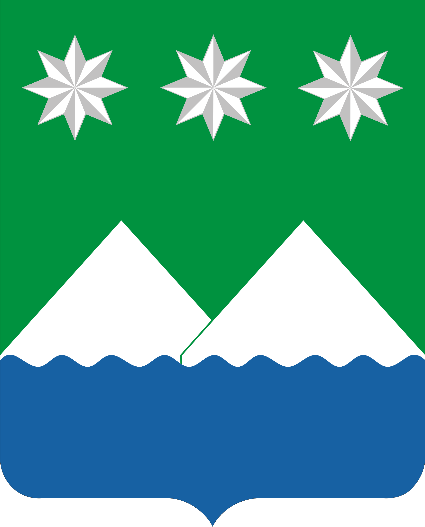 (по состоянию на 2021 г)Программный документг. Санкт-Петербург2021 г.Паспорт программыХарактеристика состояния и проблем коммунальной инфраструктурыСистема электроснабженияОписание организационной структуры, формы собственности и системы договоров между организациями, а также с потребителямиЭлектроснабжение потребителей муниципального образования город Белогорск осуществляется от центров питания распределительных электрических сетей АО «ДРСК» - филиал «Амурские электрические сети» и АО «Оборонэнерго» - филиал «Дальневосточный» РЭС «Амурский».Электроснабжение потребителей сельского поселения осуществляется по линиям электропередачи 220, 110, 35 и 10 кВ.Характеристика системы и институциональная структураНа территории муниципального образования город Белогорск располагаются следующие транзитные линии электропередачи:ВЛ 500 кВ «Амурская-Бурейская ГЭС с линией связи»;ВЛ 220 кВ «Амурская - Белогорск-Тяга»;ВЛ 110 кВ «Белогорск - Серышево»;ВЛ 110 кВ «Белогорск - Белая»;ВЛ 35 кВ «Белогорск - Новосергеевка»;ВЛ 35 кВ «Белогорск - Бочкаревка»;ВЛ 35 кВ «Белогорск - Державинка»;ВЛ 35 кВ «Белогорск - Пригородное».Длина линий электропередачи составляет:ЛЭП 500 кВ - 1,19 км;ЛЭП 220 кВ - 16,09 км;ЛЭП 110 кВ - 2,12 кмЛЭП 35 кВ - 61,49 км;ЛЭП 10 кВ - 101,73 км.На территории муниципального образования город Белогорск располагаются:ПС «Белогорск-тяговая» 220/27,5/10 кВ;ПС «Томь» 35/10 кВ;ПС «Нагорная» 35/10 кВ;ПС «Коммунальная» 35/10 кВ;ПС «Амурсельмаш» 35/10 кВ;ПС «Промышленная» 35/10 кВ.Электроснабжение муниципального образования город Белогорск происходит следующим образом: от электрических подстанций отходят ЛЭП 10 кВ, посредством которых запитываются трансформаторные подстанции.На территории округа расположены трансформаторные подстанции в количестве 296 штук.Характеристики электростанций, понизительных подстанций и трансформаторных подстанций, расположенных на территории Муниципального образования город Белогорск представлены в обосновывающих материалах.Надёжность системы и качество поставляемого ресурсаНа основании ранее разработанной градостроительной документации выявлено, что электросети, расположенные на территории муниципального образования город Белогорск, находятся в удовлетворительном состоянии.Воздействие на окружающую средуВ муниципальном образовании город Белогорск отсутствуют собственные генерирующие источники электроэнергии.Анализ финансового состояния. Тарифы на коммунальные ресурсыТарифы на электроэнергию для муниципального образования город Белогорск представлены в таблице ниже.Таблица . Цены (тарифы) на электрическую энергию для населения и приравненных к нему категорий потребителей муниципального образования город БелогорскИмеющиеся проблемы и направления их решенияНа основании ранее разработанной градостроительной документации выявлено, что электросети, расположенные на территории муниципального образования город Белогорск, находятся в удовлетворительном состоянии.Система теплоснабженияХарактеристика системы и институциональная структура источников теплоснабженияЦентрализованное теплоснабжение города Белогорск осуществляется от 21 котельной. Из них 13 котельных принадлежат ООО «Городские энергетические сети»; 1 котельная принадлежит ООО «Дальжилстрой»; 1 котельная принадлежит АО «ОМК Стальной путь» (далее Вагонное ремонтное депо Белогорск); 1 котельная принадлежит ООО «Теплоком»; 5 котельных принадлежат ООО «РЖД» (далее Забайкальская дирекция по тепловодоснабжению). Анализ эффективности и надежности имеющихся источников ресурсоснабженияАнализ эффективности и надежности имеющихся источников ресурсоснабженияНа территории города Белогорск существует 21 зона действия.В каждой зоне действия присутствует свой источник тепловой энергии.Котельные ООО «Городские энергетические сети»Котельные предназначены для выработки тепловой энергии в горячей воде на нужды отопления для объектов муниципального жилого фонда, объектов социального назначения, а также прочих потребителей.Котельная мкр. «Транспортный», ул. Базарная, 2: система теплоснабжения – открытая, двухтрубная, централизованная. Основным и резервным топливом для котельной является мазут.Котельная «Районная», ул. Маяковского, 1: система теплоснабжения – закрытая, двухтрубная, централизованная. Основным видом топлива для котельной является каменный уголь, резервное топливо отсутствует.Котельная «Берег», ул. Набережная, 2: система теплоснабжения – закрытая, четырёхтрубная, централизованная. Основным видом топлива для котельной является каменный уголь, резервное топливо отсутствует.Котельная мкр. «пос. «Южный»: система теплоснабжения – закрытая, двухтрубная, централизованная. Основным видом топлива для котельной является каменный уголь, резервное топливо отсутствует.Котельная мкр. «Амурсельмаш», ул. 9-го Мая, 210: система теплоснабжения – закрытая, четырёхтрубная, централизованная. Основным и резервным топливом для котельной является мазут.Котельная «Мелькомбинат», ул. 50 лет Комсомола, 28»: система теплоснабжения – закрытая, четырёхтрубная, централизованная. Основным видом топлива для котельной является каменный уголь, резервное топливо отсутствует.Котельная «Томская», пер. Томский: система теплоснабжения – закрытая, двухтрубная, централизованная. Основным и резервным топливом для котельной является мазут.Котельная 125 квартала, ул. Кирова, 170: система теплоснабжения – закрытая, двухтрубная, централизованная. Основным видом топлива для котельной является каменный уголь, резервное топливо отсутствует.Котельная «Дом престарелых», ул. Никольское шоссе, 170: система теплоснабжения – закрытая, четырёхтрубная, централизованная. Основным видом топлива для котельной является каменный уголь, резервное топливо отсутствует.Котельная СПТУ-13, ул. Кирова, 265: система теплоснабжения – закрытая, двухтрубная, централизованная. Основным видом топлива для котельной является каменный уголь, резервное топливо отсутствует.Котельная «Комсомольская», ул. 50 лет Комсомола, 60/2: система теплоснабжения – закрытая, двухтрубная, централизованная. Основным видом топлива для котельной является каменный уголь, резервное топливо отсутствует.Котельная «Озерная», ул. Озерная, 2: система теплоснабжения – закрытая, четырёхтрубная, централизованная. Основным видом топлива для котельной является каменный уголь, резервное топливо отсутствует.Котельная № 170, ул. Благовещенская: система теплоснабжения – закрытая, двухтрубная, централизованная. Основным видом топлива для котельной является каменный уголь, резервное топливо отсутствует.Регулирование отпуска тепловой энергии на котельных — качественное, в соответствии с утвержденными температурными графиками: отопление - 95/70 °С (со срезкой на ГВС 65-49°С), ГВС – 70/50°С.ООО «Дальжилстрой»Котельная ООО «Дальжилстрой», ул. Производственная, 18, предназначена для выработки тепловой энергии в горячей воде как на собственные нужды предприятия, так и на нужды отопления и горячего водоснабжения для объектов жилого фонда, и объектов социального назначения.Основным видом топлива котельной является уголь, резервное топливо отсутствует.Регулирование отпуска тепла на котельной — качественное, в соответствии с утвержденным температурным графиком 95/70 °С.Котельная Вагонное ремонтное депо Белогорск – обособленное структурное подразделение АО «ОМК Стальной путь»Котельная Вагонное ремонтное депо Белогорск – обособленное структурное подразделение АО «ОМК Стальной путь» предназначена для выработки тепловой энергии в горячей воде как на собственные нужды предприятия, так и на нужды отопления и горячего водоснабжения для объектов жилого фонда, и объектов социального назначения.Основным видом топлива котельной является уголь, резервное топливо отсутствует.Регулирование отпуска тепла на котельной — качественное, в соответствии с утвержденным температурным графиком 115/70 °С.ООО «Теплоком»Котельная ООО «Теплоком», ул. Кирова, 300, предназначена для выработки тепловой энергии в горячей воде на нужды отопления и горячего водоснабжения для объектов муниципального жилого фонда, и объектов социального назначения.Основным видом топлива котельной является каменный уголь, резервное топливо отсутствует.Регулирование отпуска тепла на котельной — качественное, в соответствии с утвержденным температурным графиком 95/70 °С.Забайкальская дирекция по тепловодоснабжениюЗабайкальской дирекции по тепловодоснабжению принадлежит 5 котельных:Котельная ПЧ (г. Белогорск, ул. Садовая, 31)Котельная ВОХР (г. Белогорск, ул. Калининская, 2)Котельная ПМС (г. Белогорск, ул. Невского, 1а)Котельная База-3 (г. Белогорск, ул. Шевченко, 69)Котельная ШЧ (г. Белогорск, ул. Строительная)Котельные предназначены для выработки тепловой энергии в горячей воде на нужды отопления для объектов муниципального жилого фонда и объектов социального назначения, а также собственных нужд предприятия.Основным видом топлива котельных является каменный уголь, резервное топливо отсутствует. Схема теплоснабжения — двухтрубная, закрытая. Регулирование отпуска тепла на котельной — качественное, в соответствии с утвержденным температурным графиком 85/65 °С.Параметры установленной мощности теплофикационного оборудования и теплофикационной установки.Параметры установленной мощности теплофикационного оборудования и теплофикационной установки, согласно предоставленным данным, представлены в таблице ниже:Таблица . Установленная мощность теплофикационного оборудования и теплофикационной установкиОграничения использования тепловой мощности источников ресурсоснабженияРасполагаемая мощность источника тепловой энергии – величина, равная установленной мощности источника тепловой энергии за вычетом мощности, не реализуемой по техническим причинам. Параметры располагаемой тепловой мощности источников тепла и ограничения тепловой мощности определялись на основании предоставленных режимных карт котлов и фактической тепловой мощности установленного основного оборудования на источниках тепловой энергии.Ограничения тепловой мощности и параметры располагаемой тепловой мощности источников тепловой энергии приведены в таблице ниже.Таблица .Параметры ограничения и располагаемой тепловой мощности источников тепловой энергииЗоны действия источников ресурсоснабженияРасположение зон действия источников ресурсоснабжения (источников тепловой энергии) представлены на рисунке ниже.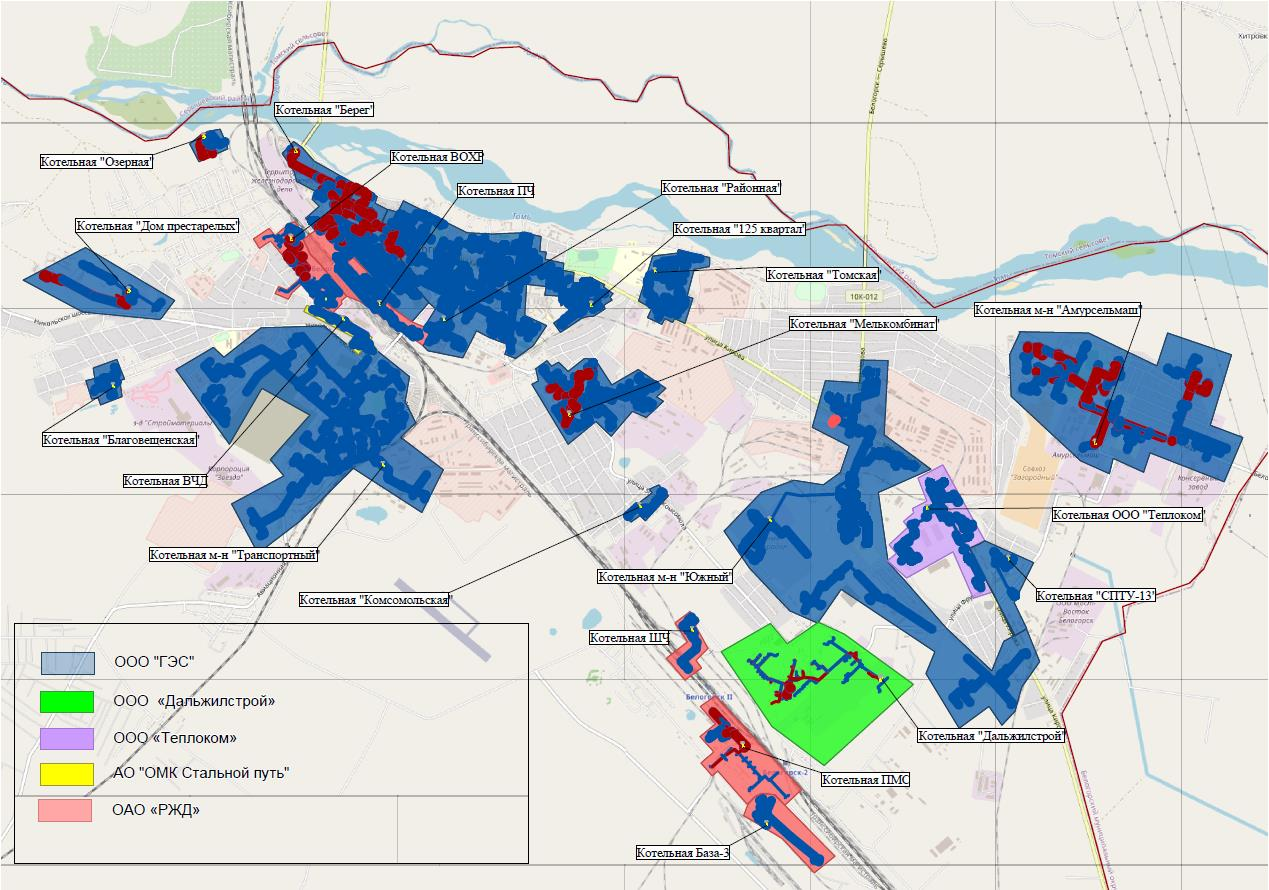 Рисунок . Зоны эксплуатационной ответственности теплоснабжающих организаций на территории города БелогорскСведения о состоянии сетейДанные о протяженности тепловых сетей, а также о структуре представлены в таблице ниже.Таблица . Общая структура тепловых сетей от источников тепловой энергии на территории города БелогорскПротяженность тепловых сетей в однотрубном исполнении на территории города Белогорск в разрезе теплоснабжающих организаций приведены на рисунке ниже.Рисунок . Протяженности тепловых сетей в однотрубном исполнении на территории города Белогорск в разрезе теплоснабжающих организаций, кмПаспорт тепловой сети и подключенная нагрузка потребителей муниципального образования город Белогорск указаны в Приложении 1 и Приложении 2 соответственно.Балансы мощностиБалансы тепловой мощности представлены в таблице ниже.Таблица . Балансы тепловой мощности источников централизованного теплоснабжения на территории города БелогорскВ таблице ниже приведена структура резервов и дефицитов тепловой мощности нетто по каждому источнику централизованного теплоснабжения на территории города Белогорска. Расчет резервов и дефицитов тепловой мощности нетто источников тепловой энергии произведен на основании представленных данных теплоснабжающими организациями.Таблица . Структура резервов и дефицитов тепловой мощности нетто источников централизованного теплоснабжения на территории города БелогорскаДефициты тепловой мощности нетто по подключённой нагрузке присутствуют на котельных «Районная» (5,593 Гкал/ч; 12,7%) и «Берег» (3,957 Гкал/ч; 17,7%).Остальные котельные на территории города Белогорск функционируют с резервом тепловой мощности нетто.Анализ представленного материала показывает, что дефицит тепловой мощности для котельных обусловлен в основном, за счет превышения расчетной тепловой нагрузки потребителей над тепловой мощностью нетто котельных.Балансы теплоносителяРасход теплоносителя на отопление, вентиляцию и ГВС в зонах действия существующих источников теплоснабжения на территории города Белогорск приведены в таблице ниже.Таблица . Расход теплоносителя на отопление и вентиляцию в зонах действия существующих источников теплоснабжения на территории города БелогорскПодготовка теплоносителя для подпитки тепловых сетей на территории города Белогорск организована с применением водоподготовительных установок. Теплоснабжение в городском округе организовано как по открытой схеме (котельная мкр. «Транспортный»), в которой предусматривается использование сетевой воды потребителями для нужд горячего водоснабжения путем санкционированного отбора из тепловой сети, так и по закрытой схеме (все источники тепловой энергии на территории города Белогорск, кроме котельной мкр. Транспортный»), в которой не предусматривается использование сетевой воды потребителями для нужд горячего водоснабжения путем ее санкционированного отбора из тепловой сети. В системах теплоснабжения возможна утечка сетевой воды из тепловых сетей, в системах теплопотребления через неплотности соединений и уплотнений трубопроводной арматуры, насосов. Потери компенсируются в котельных подпиточной водой, количество которой должно соответствовать величинам утечек. Для подпитки системы теплоснабжения и других технологических нужд источников тепловой энергии используется водопроводная вода системы централизованного водоснабжения поселения в качестве исходной. На автоматизированных котельных и котельных малой мощности деаэрация не используется.  Низкое качество подпиточной воды при отсутствии специальных устройств, для ее очистки и деаэрации, приводит к интенсивному образованию механических отложений и коррозии внутренних поверхностей трубопроводов и отопительных приборов. В теплоснабжающих организациях имеется опыт использования комплексонов с целью повышения эффективности водно-химического режима.Расчётная структура балансов производительности водоподготовительных установок и подпитки тепловой сети источников тепловой энергии на территории города Белогорск, согласно СП 124.13330.2012 Свод правил Тепловые сети Актуализированная редакция СНиП 41-02-2003, приведены в таблице ниже.Таблица . Расчётная структура балансов производительности водоподготовительных установок и подпитки тепловой сети источников тепловой энергии на территории города БелогорскНадёжность системы и качество поставляемого ресурсаВ зависимости от полученных показателей при расчете надежности системы теплоснабжения (Обосновывающие материалы Схемы теплоснабжения на территории муниципального образования городской округ Белогорск Амурской области) с точки зрения надежности могут быть оценены как:● высоконадежные                  более 0,9;● надежные                            0,75 – 0,89;● малонадежные                       0,5 – 0,74;● ненадежные                          менее 0,5.Системы теплоснабжения, функционирующие на территории города Белогорск, находятся на границе между высоконадежными системами теплоснабжения и надежными.Полученная надежность систем теплоснабжения на территории города Белогорск составляет 0,8760, что находятся на границе между надежными системами теплоснабжения и высоконадежными. В целом, скорее всего, по совокупному уровню надежности систем централизованного теплоснабжения, функционирующих на территории города Белогорск, системы теплоснабжения можно оценить как «надежные». Здесь следует отметить, что основной вклад в снижение надежности, формируется за счет потока отказов и величины аварийного недоотпуска в магистральных сетях, а также отсутствием резервных линий электро-, водоснабжения на котельных малой мощности. При этом наиболее действенным и эффективным решением в части повышения надежности до категории «надежные», может быть реконструкция участков магистральных сетей с наибольшей концентрацией повреждений и наибольшим вкладом в величину аварийного недоотпуска.Состояние учётаТребования к порядку организации учета отпуска и потребления тепловой энергии и теплоносителей, контроля их параметров: массы (объема), температуры и давления, а также общие технические требования к узлам учета тепловой энергии и теплоносителя, определяются «Правилами коммерческого учета тепловой энергии, теплоносителя» (В редакции постановлений Правительства Российской Федерации от 09.09.2017 № 1089, от 13.02.2019 № 137), утверждёнными постановлением Правительства Российской Федерации от 18.11.2013 № 1034.Сведения о средствах учёта тепловой энергии, отпущенной в тепловые сети на территории города Белогорск, приведена в таблице ниже.Таблица . Сведения о средствах учёта тепловой энергии, отпущенной в тепловые сети на территории города БелогорскВоздействие на окружающую средуУстановление предельно допустимых выбросов (ПДВ) вредных веществ проектируемыми и действующими промышленными предприятиями в атмосферу производится в соответствии с ГОСТ Р 58577-2019 «Правила установления нормативов допустимых выбросов загрязняющих веществ проектируемыми и действующими хозяйствующими субъектами и методы определения этих нормативов». Источники тепловой энергии работают на угле и мазуте. Исходя из этого, для источников нормированию подлежат выбросы загрязняющих веществ, содержащихся в отходящих дымовых газах: оксида углерода, диоксида азота, оксида азота, диоксида серы, сероводорода, пыли неорганической, твердых частиц. Анализ финансового состояния. Тарифы на коммунальные ресурсыТарифы организаций, занятых в сфере теплоснабжения и тарифы на тепловую энергию за 2021 приведены в таблицах ниже.Таблица . Динамика утвержденных тарифов организаций, занятых в сфере теплоснабженияТаблица . Тариф на тепловую энергию на 2021 г.Имеющиеся проблемы и направления их решенияНадежность всей системы теплоснабжения определяется надежностью ее элементов (источника тепла, тепловых сетей, вводов, систем отопления и горячего водоснабжения).Основная причина, определяющая надежность и безопасность теплоснабжения – это техническое состояние теплогенерирующего оборудования и тепловых сетей.В системе теплоснабжения города Белогорск имеются проблемы, существенно снижающие надежность, качество и экономическую эффективность теплоснабжения.Из комплекса существующих проблем организации надежного и безопасного теплоснабжения городского округа можно выделить: Системные проблемы:отсутствие у теплоснабжающих организаций, как средств (источников) необходимых для финансирования, как энергоэффективных мероприятий, так и мероприятий по повышению надежности, а равно и реальных стимулов для реализации таких мероприятий; отсутствие определенности с дальнейшей схемой управления муниципальными активами (не урегулированы вопросы дальнейшей эксплуатации, поддержания и улучшения состояния сетей и котельных), которые могут быть реализованы, либо через механизм концессионных соглашений, либо иным законным способом; отсутствие энергетических обследований тепловых сетей и котельных. Проблемы на источниках тепловой энергии:износ и старение котельного оборудования; невысокие КПД котельных агрегатов и, как следствие, повышенные удельные расходы топлива на производство тепловой энергии; отсутствие приборного учета потребления топлива и отпуска тепловой энергии в котельных, кроме котельных «ООО «Дальжилстрой» и Свободненского территориального участка Забайкальской дирекции по тепловодоснабжению, структурного подразделения центральной дирекции по тепло-, водоснабжению – ОАО «РЖД», которые оснащены приборами учёта отпущенной тепловой энергии; низкий уровень автоматизации котельных. Проблемы в тепловых сетях: высокая степень износа тепловых сетей; неоптимальное соотношение материальной характеристики сетей, по отношению к величине фактически используемой мощности; Проблемы в системах потребления услуг теплоснабжения: низкая степень охвата потребителей приборами учета тепла и средствами регулирования теплопотребления и как следствие неточность в оценке тепловых нагрузок потребителей; низкие характеристики теплозащиты ограждающих конструкций жилых и общественных зданий и их ухудшение из-за недостаточных и несвоевременных ремонтов; отсутствие у организаций, эксплуатирующих жилой фонд, стимулов к повышению эффективности использования коммунальных ресурсов при отсутствии приборов учета тепловой энергии у потребителей.Наиболее существенное влияние на надежность теплоснабжения потребителей и управляемость систем при эксплуатации оказывают тепловые сети. Основной причиной технологических нарушений в тепловых сетях (разрушение теплопроводов или арматуры, образование свищей вследствие коррозии теплопроводов, гидравлическая разрегулировка тепловых сетей) является высокий износ сетевого хозяйства. Более 70% тепловых сетей на территории города Белогорск уже выработали свой ресурс. высокий уровень потерь из-за обветшания тепловых сетей и роста доли сетей, нуждающихся в срочной замене;нарушение гидравлических режимов тепловых сетей (гидравлическое разрегулированные) и сопутствующие этому фактору «недотопы» и «перетопы» зданий; устаревшие технологии тепло- и гидроизоляции трубопроводов; высокий уровень затрат на эксплуатацию тепловых сетей.Отсутствие должного уровня средств автоматического управления технологическими процессами и режимом отпуска тепла приводит к невысокой экономичности даже неизношенного основного оборудования котельных, находящегося в хорошем техническом состоянии.В части обеспечения безопасности теплоснабжения должно предусматриваться резервирование системы теплоснабжения, живучесть и обеспечение бесперебойной работы источников тепла и тепловых сетей. Расстояние между источниками тепловой энергии, в основном, превышают радиусы эффективного теплоснабжения, что делает строительство перемычек экономически нецелесообразным.Высокая степень износа основного оборудования и недостаточное финансирование теплоснабжающих предприятий не позволяет своевременно модернизировать устаревающее оборудования. Инвестиции в обновление систем теплоснабжения методично в течение многих лет сокращались. Многих аварий можно было бы избежать, если бы системы теплоснабжения были вовремя отрегулированы на нормативные характеристики. Для этого не требуется значительных средств. Затраты на восстановительные работы в десятки раз превышают затраты на наладку тепловых сетей.Выводы:1. Система теплоснабжения на территории Муниципального образования город Белогорск выполняет свои функции, как системы жизнеобеспечения, но не в полной мере отвечает соответствующим техническим требованиям и требованиям нормативных документов. 2. Необходимы инвестиции для проведения реновации (восстановления) основных фондов системы теплоснабжения на территории города Белогорск. 3. Необходимо осуществлять мероприятия по плановому ремонту и реконструкции источников тепла, своевременно перекладывать тепловые сети, отработавшие нормативный срок службы. 4. Необходим переход от открытой системы теплоснабжения на закрытую в системе теплоснабжения от котельной мкр. «Транспортный»В качестве теплоизоляционных материалов трубы в каналах используются, как правило, волокнистые материалы и в этом главная причина катастрофического состояния сетей. При износе теплосетей более 60 % количество аварий лавинообразно возрастает. Капитальный ремонт теплотрасс рекомендуется выполнять с заменых трубопроводов на предварительно изолированные трубопроводы в заводских условиях.На момент разработки Схемы теплоснабжения система выработки и передачи тепловой энергии от источников теплоснабжения на территории города Белогорска физически и морально устарела, кроме котельных Свободненского территориального участка Забайкальской дирекции по тепловодоснабжению, структурного подразделения центральной дирекции по тепло-, водоснабжению – ОАО «РЖД», в которых в плановом порядке устанавливаются котлы- термороботы, работающие в автоматическом режиме, без присутствия обслуживающего персонала.Система теплоснабжения на территории Муниципального образования город Белогорск, практически, выполняет свои функции, как системы жизнеобеспечения, но не в полной мере отвечает соответствующим техническим требованиям.Проблемы в снабжении топливом действующих систем теплоснабжения на территории муниципального образования город Белогорск не зафиксированы.По информации, полученной от организаций, занятых в сфере теплоснабжения, на территории муниципального образования город Белогорск, предписания от надзорных органов об устранении нарушений, влияющих на безопасность и надежность системы теплоснабжения, отсутствуют.Система водоснабженияХарактеристика системы и институциональная структураОсновными источниками централизованного водоснабжения на территории поселения являются подземные артезианские воды. Территория поселения обеспечена запасами артезианских вод в достаточном количестве.На территории поселения действует собственная централизованная система водоснабжения. Население в индивидуальной застройке пользуется водой из шахтных колодцев на приусадебных участках или водой, доставленной в автоцистернах.Система водоснабжения является:по назначению - совмещенной: противопожарная и хозяйственно-питьевая;по территориальному признаку – местная;по характеру используемых природных источников - система, забирающая воду из подземных источников;по способу подачи воды – напорная;по виду обслуживаемых объектов – городская;по способу доставки и распределения воды – централизованная.Водопроводная сеть представляет собой систему подземных трубопроводов для подачи воды к местам потребления с устройством водопроводных колодцев.Расположение сетей и ВЗУ обозначено на схеме водоснабжения городского округа.На территориях городского округа имеются предприятия, которые используют на технологические нужды значительный объем артезианской воды.Качество подземных вод в основном соответствует требованиям СанПиН 2.1.4.1074-01 «Питьевая вода. Гигиенические требования к качеству воды централизованных систем питьевого водоснабжения. Контроль качества».Предполагается строительство единого водозабора со станцией водоочистки, производительностью 13000 м3/сут, ориентировочно срок реализации 2025 г.Зоны санитарной охраны (ЗСО) отсутствуют на большинстве водозаборных сооружениях.Хозяйственно-питьевое и технологическое водоснабжение осуществляется за счет эксплуатации водоносных горизонтов в отложениях среднекаменноугольного возраста. Скважины оборудованы кранами для отбора проб воды, манометрами, отверстиями для замера уровня воды, и приборами водоучета.На всех предприятиях разработаны программы производственного контроля за соблюдением санитарных правил и выполнением санитарно-эпидемиологических мероприятий. Согласно этой программе регулярно производится отбор проб воды на сокращенный химический и бактериологический анализы из скважин и на выходе перед подачей в разводящую сеть.Как показали анализы воды, качество подземных вод водоносного горизонта и среднекаменноугольного водоносного комплекса на ВЗУ остается без существенных изменений на протяжении нескольких лет эксплуатации ВЗУ, что говорит о достаточной защищенности водоносных горизонтов (комплексов) и отсутствии пространственной изменчивости по территории.Территория города разделена на две части железной дорогой и имеет значительные перепады высот уровня земли, поэтому город не имеет общей сети водопровода, и разделен на несколько локальных систем:Амурсельмаш;Рембаза;Центральный микрорайон;Транспортный микрорайон.На территории муниципального образования город Белогорск свою деятельность осуществляют следующие ресурсоснабжающие компании:ООО «Водоканал города Белогорск»;Свободненский территориальный участок Дирекции по тепловодоснабжению Забайкальской железной дороги филиала ОАО «РЖД»;ООО «Белогорский источник»;ООО «Дальжилстрой».На рисунке ниже отображены зоны эксплуатационный ответственности ресурсоснабжающих компаний.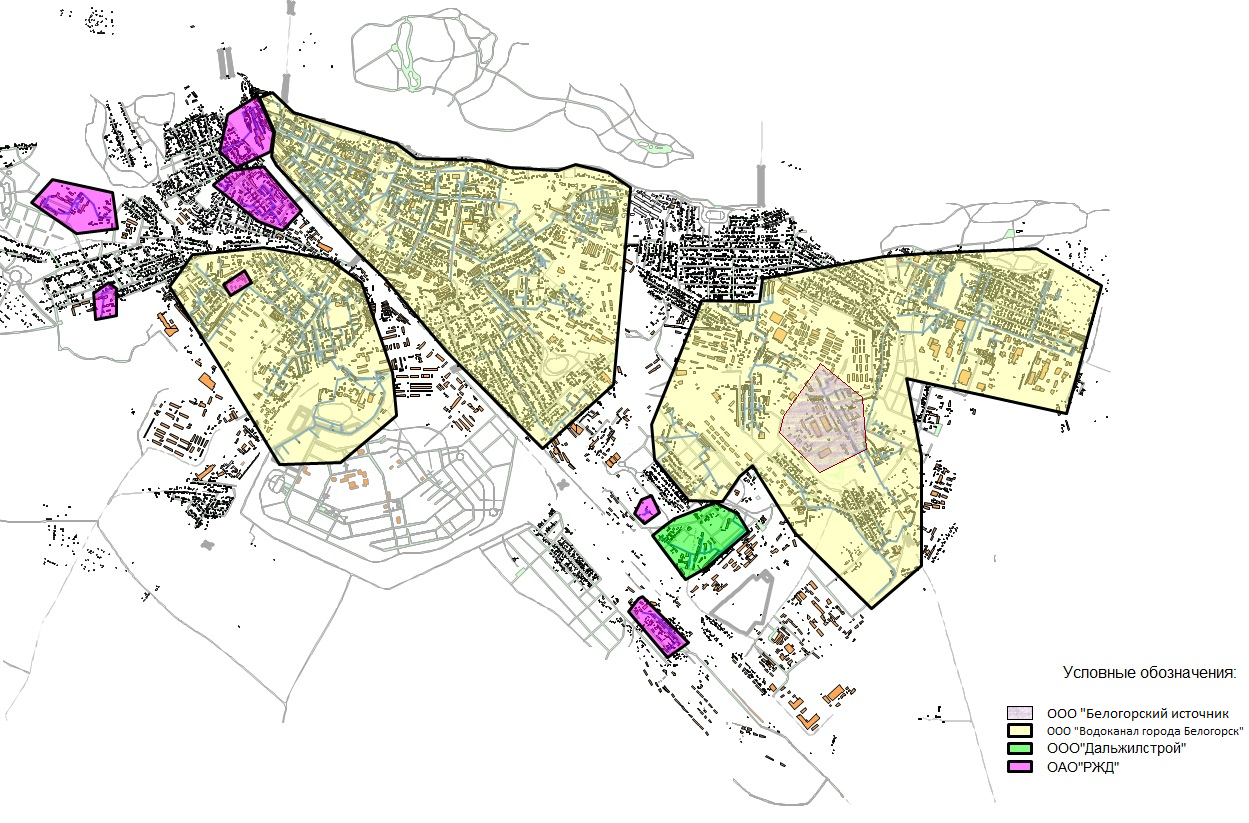 Рисунок . Зоны эксплуатационной ответственности ресурсоснабжающих организацийНа сегодняшний день к сетям централизованного водоснабжения не подключены районы усадебной застройки. Обеспеченность водоснабжением по районам города представлена в таблице ниже.Таблица 12. Обеспеченность водоснабжениемУровень обеспеченности централизованной системой водоснабжения составляет 87,6 %.Горячее водоснабжениеЦентрализованная система ГВС в муниципальном образовании город Белогорск отсутствует.Состояния источников водоснабжения и водозаборных сооруженийОсновными источниками централизованного водоснабжения на территории поселения являются подземные артезианские воды. Территория поселения обеспечена запасами артезианских вод в достаточном количестве.Водозаборные скважины ООО «Водоканал города Белогорск»В настоящее время в ведении ООО «Водоканал города Белогорск» находятся водопроводные сети, артезианские скважины, резервуары приема и хранения воды в количестве 19 шт., насосные станции второго подъема, водопроводные колонки в количестве 16 шт.Артезианские скважины в количестве 37 ед. объединены в групповые водозаборы, а именно: «Транспортный», состоящий из четырнадцати скважин, «Амурсельмаш», состоящий из шести скважин; «Центральный», состоящий из четырнадцати скважин; «Рембаза - Ломоносова», состоящий из трех скважин, «Южный», состоящий из двух скважин.Год ввода в эксплуатацию скважин 1975-1990.На групповых водозаборах: вода из скважин поступает в емкости, объемом 500м3 каждая, затем насосами станций второго подъема транспортируется в резервуар водонапорных башен, оттуда самотеком поступает потребителям по разводящим трубопроводам. Вода из одиночных скважин глубинными насосами транспортируется в сеть. Водозабор «Центральный»Водозабор «Центральный» расположен в центральной части г. Белогорска по ул. Пушкина. Данный водозабор состоит из 14 эксплуатационных скважин.Эксплуатация водозабора осуществляется с 1975 г. и по настоящее время.Водозабор площадочного типа, расстояние между скважинами от 90 до 750 м. Все скважины располагаются в наземных павильонах, оборудованных надежными устройствами. На всех скважинах оборудованы ЗСО.Эксплуатационные запасы подземных вод по водозабору утверждены в количестве 1708 м3/сут. по категории А+В.Водозабор «Транспортный» Водозабор состоит из 12 эксплуатационных скважин.Эксплуатация водозабора осуществляется с 1993 г.Водозабор линейного типа, скважины рассредоточены на расстоянии 500-1000 м друг от друга. ЗСО первого пояса оборудованы на скважинах № ВД – 01, ВД – 03.Эксплуатационные запасы подземных вод по водозабору утверждены в количестве 2135 м3/сут. по категории А+В+С.ВВодозабор «Амурсельмаш»Водозабор расположен в северо-восточной части г. Белогорска на территории ранее действующего завода «Амурсельмаш». Водозабор состоит из 5 эксплуатационных скважин (четыре действующие, одна в резерве).Эксплуатация водозабора осуществляется с 1975 г.Водозабор площадочного типа, скважины рассредоточены на расстоянии 330-520 м. друг от друга. Скважины размещены в наземных павильонах. ЗСО первого пояса не оборудованы.Эксплуатационные запасы подземных вод по водозабору утверждены в количестве 1281 м3/ сут по категории А+В. Водозабор «Рембаза-Ломоносова»Водозабор расположен в районе Рембазы, в кварталах № 298, 310, водозабор линейного типа групповой, состоит из 3 действующих эксплуатационных скважин АМ – 193, АМ – 202 и 26-78. Эксплуатация водозабора осуществляется с 1974 г. Скважина № АМ – 193 и АМ – 202 расположены в границах улиц Кирова – Дорожная.Над скважинами № АМ – 193, АМ – 202 установлены павильоны насосных станций. Размеры ограждения скважин не соответствуют санитарным нормам. Водозабор «Южный» Водозабор расположен в микрорайоне «Южный» к северо-востоку от жилой застройки, по южной границе базы хлебопродуктов.Водозабор состоит из 3 водозаборных скважин, из них 2 – действующие № 27-25, АМ – 387. Эксплуатация водозабора осуществляется с 1984 г.Скважины расположены на двух площадках. На первой расположена скважина № АМ – 387. Вторая в квартале № 263 со скважиной № 27-25. Скважины первой площадки расположены в подземных камерах, ЗСО организована, над скважиной № 2725 установлен наземный павильон, ограждение отсутствует.Эксплуатационные запасы подземных вод по водозабору утверждены в количестве 427 м3/сут по категории А+В+С. Основные характеристики водозаборных скважин представлены в таблице ниже.Таблица 13. Основные характеристики водозаборных скважинСвободненский территориальный участок Дирекции по тепловодоснабжению Забайкальской железной дороги филиала ОАО «РЖД»Основные характеристики водозаборных скважин, находящихся на балансе Свободненского территориального участка Дирекции по тепловодоснабжению Забайкальской железной дороги филиала ОАО «РЖД» представлены в таблице ниже.Таблица . Основные характеристики водозаборных скважинООО «Белогорский источник»Водозабор ООО «Белогорский источник» расположен по адресу г.Белогорск, ул. Кирова,306, на территории производственной базы. Водозабор состоит из двух скважин.№№ 2738 и 29-347 (на расстоянии 44 м друг от друга), насосной станции и водонапорной башни, расположенных на одной площадке. Тип водозабора – одиночный, режим работы скважин - попеременно, эксплуатация - круглогодично. Целевое назначение водозабора – технические, производственные и хозяйственно бытовые нужды. Водозабор не состоит на балансе предприятия и находится в аренде.Скважина № 2738 введена в эксплуатацию в 1975 году. Абсолютная отметка скважины – 160 м, глубина скважины при бурении – 342 м. Скважина каптирует верхнемеловые средне- и нижнецагаянский водоносные комплексы. Вышележащие водоносные подразделения (верхнечетвертичный и неогеновый сазанковский водоносные горизонты и палеогеновые бузулинский и верхнецыгаянский водоносные комплексы) изолированы   путем   перекрытия   обсадными   трубами.   Предэксплуатационный   дебетскважины 21,4 м3/час. Установлен насос ЭЦВ 6-10-110, производительностью 10 м3/час.Скважина № 29-347 введена в эксплуатацию в 1985 году. Абсолютная отметка скважины 160 м, глубина скважины при бурении – 340 м. Скважина каптирует верхнемеловой среднецагаянский водоносный комплекс. Вышележащие водоносные подразделения (верхнечетвертичный и неогеновый сазанковский водоносные горизонты и палеогеновые бузулинский и верхнецыгаянский водоносные комплексы) изолированы путем перекрытия обсадными трубами. Устье скважины оборудовано герметизирующимустройством.   Около    скважины    устроен    цементный   замок   размером   1х1х1   м3.Предэксплуатационный дебет скважины 16,2 м3/час. Установлен насос ЭЦВ6-10-110, производительностью 10 м3/час.Эксплуатационные запасы подземных вод по водозабору утверждены в количестве 372,6м3/сут по категории А и С1.Основные характеристики водозаборных скважин находящихся на балансе ООО «Белогорский источник» представлены в таблице ниже.Таблица 15. Основные характеристики водозаборных скважинООО «Дальжилстрой»Основные характеристики водозаборных скважин находящихся на балансе ООО «Дальжилстрой» представлены в таблицах ниже.Таблица 16. Основные характеристики водозаборных скважинТаблица 17. Основные характеристики насосного оборудования скважинОписание существующих сооружений очистки и подготовки воды, включая оценку соответствия применяемой технологической схемы водоподготовки требованиям обеспечения нормативов качества водыПо общему химическому составу подземные воды мел-палеоценового цагаянского комплекса являются гидрокарбонатными натриевыми, весьма пресными и пресными с минерализацией от 0,1 до 0,25 г/л. Реакция среды изменяется от нейтральной до слабо- и умеренно щелочной (рН=6-7,5), общая жесткость варьируется от 0,25 до 0,650Ж, т.е. воды очень мягкие и мягкие. Перманганатная окисляемость подземных вод соответствует требованиям, предъявляемым к источникам централизованного питьевого водоснабжения, и составляет 1,0-2,5 мгО2/л. Содержание в воде нитратов, нитритов и иона-аммония значительно меньше ПДК, установленных для питьевых вод, или ниже предела обнаружения. Физические свойства соответствуют требованиям СанПиН.Содержание железа общего в скважинах изменяется до 4,90 мг/л, т.е. превышает ПДК (0,3 мг/л). В значительно повышенных концентрациях установлен марганец - до 0,68 мг/л. Повышенные природные концентрации железа, марганца являются характерной особенностью качества подземных вод верхней части осадочного чехла Амуро-Зейского артезианского бассейна.И только в скважине 29-123, расположенной в районе «Районная котельная», питьевая вода соответствует требованиям СанПиН по всем показателям.Действующих станций очистки воды нет.Описание состояния и функционирования существующих насосных централизованных станцийООО «Водоканал города Белогорск»Характеристики установленного на водозаборных устройствах оборудования приведены в таблицах ниже.Таблица . Параметры установленного насосного оборудования на станциях 1-го подъемаТаблица 19. Параметры установленного насосного оборудования на станциях 2-го подъемаСвободненский территориального участка Дирекции по тепловодоснабжению Забайкальской железной дороги филиала ОАО «РЖД»Таблица . Параметры установленного насосного оборудования на ВЗУ Свободненского территориального участка Дирекции по тепловодоснабжению Забайкальской железной дороги филиала ОАО «РЖД»ООО «Белогорский источник»Таблица 21. Параметры установленного насосного оборудования на ВЗУ ООО «Белогорский источник»Таблица 22. Характеристика насосных станций второго подъемаООО «Дальжилстрой»Основные характеристики водозаборных скважин находящихся на балансе ООО «Дальжилстрой» представлены в таблицах ниже.Таблица 23. Основные характеристики водозаборных скважинТаблица 24. Основные характеристики насосного оборудования скважинРезультаты лабораторных исследований воды питьевого качестваРезультаты лабораторных исследований воды питьевого качества представлены в обосновывающих материалах Программы.Описание состояния и функционирования водопроводных сетей систем водоснабжения в Муниципального образования город БелогорскПеречень и основные характеристики основных водопроводных сетей системы водоснабжения городского округа представлены в таблице ниже.Таблица . Водопроводные сети городского округа. Сводная таблицаВодопроводные сети имеют физический износ более 65%. Эксплуатация сетей водоснабжения начинается с 1939 года, многие участки выработали свой нормативный срок эксплуатации. Высокий физический износ привод к образованию утечек на сетях и к высокой аварийности системы водоснабжения в целом.Свободненский территориальный участок Дирекции по тепловодоснабжению Забайкальской железной дороги филиала ОАО «РЖД»Протяженность водопроводных сетей, состоящих на балансе предприятия составляет 19534,91 м. Трубопровод выполнен из чугуна и стали – 77,99 % чугунных, 22,01 % стальных, диаметр сетей от 50 до 250 мм. Водопроводные сети введены в эксплуатацию с 1914 по 2006 гг. Нормативный срок службы исчерпали все сети.Таблица 26 Водопроводные сети городского округаООО «Белогорский источник»Водопроводные сети, эксплуатируемые ООО «Белогорский источник», находятся в аренде частично у МКУ «Комитет имущественных отношений Администрации г. Белогорска» и частного лица. Общая протяженность арендуемых муниципальных сетей 1128 м, о диаметре труб, а также износе сетей информации нет. Схем водопроводных сетей с указанием протяженности и диаметра нет. Водопроводные сети проложены спутником тепловых сетей от котельной, расположенной на территории производственной базы по адресу: г. Белогорск, ул. Кирова, 306, за исключением участка сети от ТК-13 до абонентов по ул. Кирова,310. Водопроводные сети введены в эксплуатацию с 1920 по 2006 гг. Нормативный срок службы исчерпали более 98 % сетей от общего объемаООО «Дальжилстрой»Общая протяженность сетей 4372,1 м диаметром 50-100 мм. Материал – сталь. Год прокладки – 1985 год. Износ составляест 100%.Таблица 27 Характеристика водопроводных сетей, эксплуатируемых ООО «Дальжилстрой»На территории городского округа бесхозные сети не выявлены.Водопроводная сеть на территории городского округа требует частичной перекладки и замены стальных и чугунных трубопроводов без наружной и внутренней изоляции на трубопроводы из некорродирующих материалов. Анализ зон действия источников ресурсоснабжения и их рациональностиНа сегодняшний день к сетям централизованного водоснабжения не подключены районы усадебной застройки. Обеспеченность водоснабжением по районам города представлена в таблице ниже.Таблица 28. Обеспеченность водоснабжениемИтого, по предоставленным данным, централизованными системами водоснабжения охвачено 68,2 тысяч человек. Уровень обеспеченности централизованной системой водоснабжения составляет 87,6 %.На рисунке ниже представлены зоны, охваченные централизованным водоснабжением.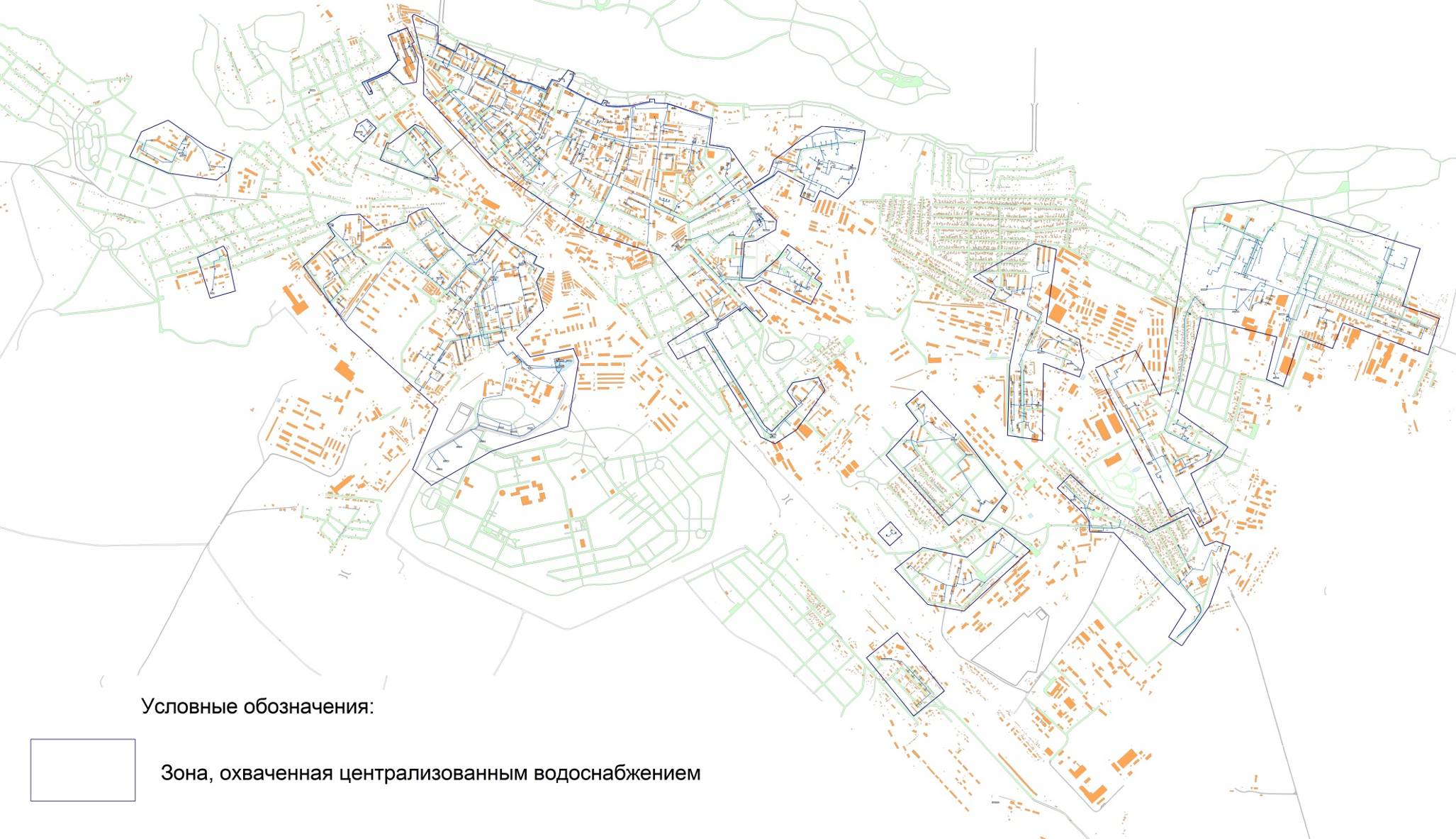 Рисунок 4. Зоны, охваченные централизованным водоснабжениемВыводы:1. Источником водоснабжения городского округа являются артезианские и частично грунтовые воды. Качество подземных вод по основным показателям соответствует требованиям санитарных норм и правил, за исключением повышенных концентраций железа до 3,48 мг/дм3.2. Система водоснабжения городского округа требует реконструкции, включающей: строительство единого водозабора со станцией водоочистки;увеличение производительности скважин;перекладку существующих сетей водоснабжения, исчерпавших свой нормативный срок эксплуатации. Нецентрализованные системы водоснабженияНа сегодняшний день к сетям нецентрализованного водоснабжения подключены районы усадебной застройки.Балансы мощности и ресурса. Резервы и дефициты системыООО «Водоканал города Белогорск»Сведения о водопотреблении и баланс по типам потребителей на 2016-2020 годы приведены в таблицах ниже.Таблица 29. Фактическое потребление воды за 2016-2020 годы, тыс.м3/годТаблица 30. Балансы подачи и реализации воды, 2016-2019 годы, тыс.м3/год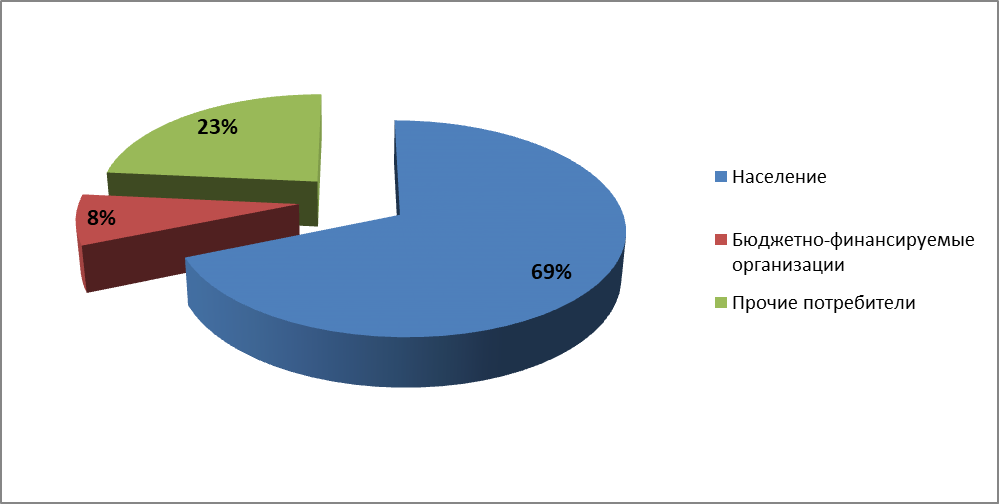 Рисунок 5 Баланс за 2020 год по типам потребителейООО «Белогорский источник»Сведения о водопотреблении и баланс по типам потребителей на 2016-2018 годы приведены в таблицах ниже.Таблица 31. Фактическое потребление воды за 2016-2018 годыТаблица 32. Балансы подачи и реализации воды, 2019-2020 год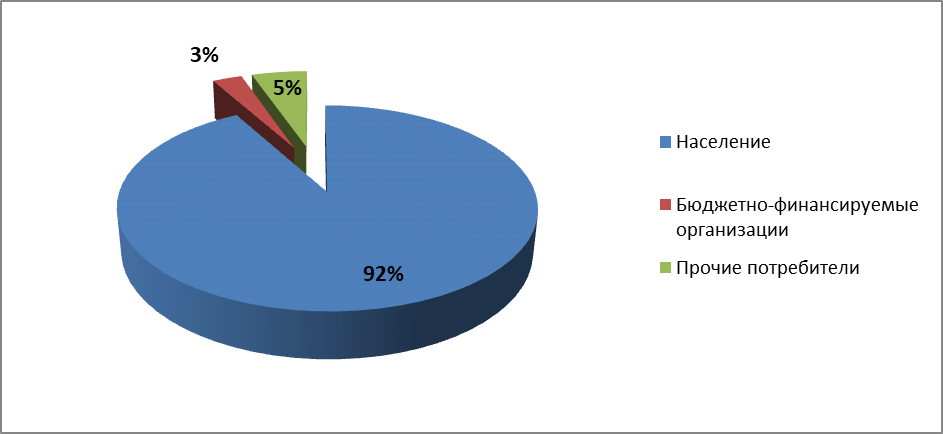 Рисунок 6 Баланс за 2019 год по типам потребителей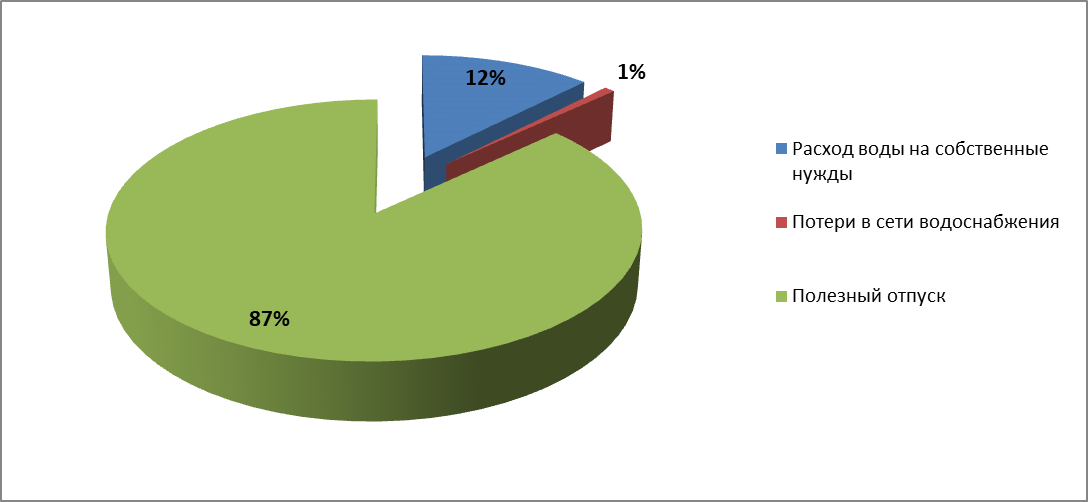 Рисунок 7 Структурный баланс за 2019 годООО «Дальжилстрой»Сведения о водопотреблении и баланс по типам потребителей на 2016-2020 годы приведены в таблице ниже.Таблица 33. Фактическое потребление воды за 2016-2020 годы, тыс.м3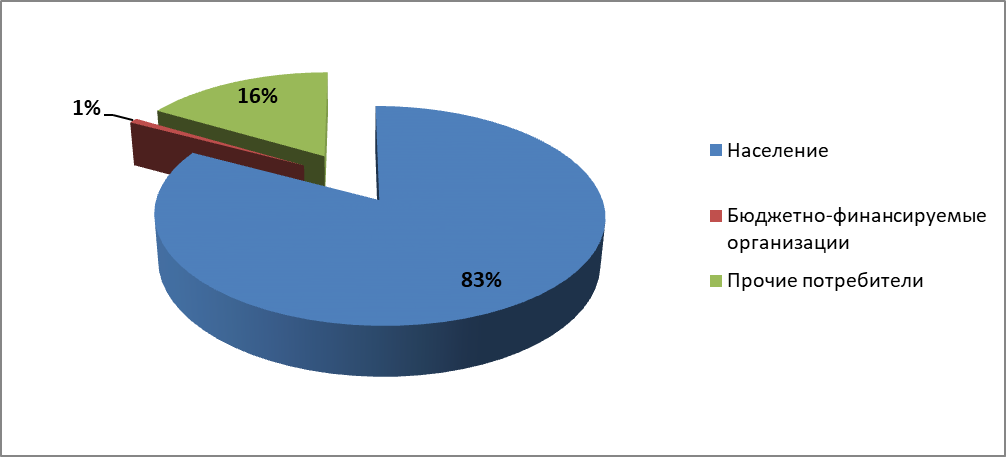 Рисунок 8 Баланс за 2020 год по типам потребителейСвободненский территориальный участок Дирекции по тепловодоснабжению Забайкальской железной дороги филиала ОАО «РЖД»Сведения о водопотреблении и баланс по типам потребителей на 2016-2020 годы приведены в таблицах ниже.Таблица 34 Фактическое потребление воды за 2016-2020 годы, тыс.м3/год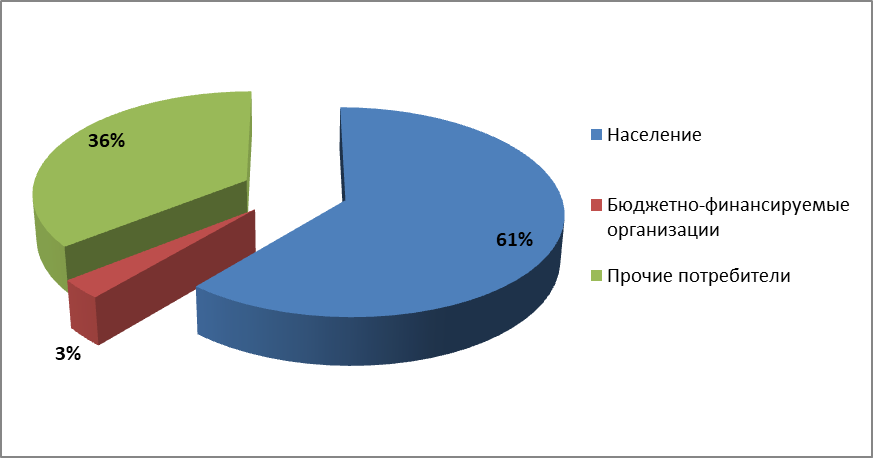 Рисунок 9 Баланс за 2020 год по типам потребителейСтруктурный баланс реализации горячей, питьевой, технической воды по группам абонентов с разбивкой на хозяйственно-питьевые нужды населения, производственные нужды юридических лиц и другие нужды поселений и городских округов.ООО «Водоканал города Белогорск»Баланс производительности по ВЗУ с учетом потерь в сетях приведен в таблице ниже.Таблица  Фактическое потребление воды за 2020 годРисунок 10 Баланс за 2020 год по типам потребителейООО «Дальжилстрой»Таблица 36 Фактический баланс водопотребления за 2020 год, тыс. м3Рисунок 11 Баланс за 2020 год по типам потребителейООО «Белогорский источник»Таблица 37 Фактический баланс водопотребления за 2018 годРисунок  Баланс за 2019 год по типам потребителейРисунок 13 Структурный баланс за 2019 годСвободненский территориальный участок Дирекции по тепловодоснабжению Забайкальской железной дороги филиала ОАО «РЖД»Таблица 38 Фактический баланс водопотребления за 2020 год, тыс. м3Рисунок 14 Баланс за 2020 год по типам потребителейАнализ резервов и дефицитов производственных мощностей системы водоснабженияАнализ резервов и дефицитов систем водоснабжения определялся по населённым пунктам на основании статических данных за 2020 год в соответствии со СП 129.13330.2019 «СНиП 3.05.04-85* Наружные сети и сооружения водоснабжения и канализации» и СП 30.13330.2020 «Внутренний водопровод и канализация зданий» и с учётом возможного максимального отклонения расходов воды в сутки. Максимальная производительность водозабора и водоподготовительных устройств оценивалась по максимальной производительности функционирующих скважин и эксплуатируемых станций водоподготовки в 2020 году.Резервы насосных станций системы водоснабжения города представлены в таблице ниже.ООО «Водоканал города Белогорск»Таблица  Резервы насосных станций системы водоснабженияСвободненский территориальный участок Дирекции по тепловодоснабжению Забайкальской железной дороги филиала ОАО «РЖД»2018 год:Суммарная производительность всех скважин, находящихся на балансе предприятия составляет 2628 тыс. м3/год. Объем поднятой воды в 2018 году составил 838,7 тыс. м3/год, таким образом, резерв водозаборных сооружений равен 1789,3 тыс. м3/год.2019 год:Суммарная производительность всех скважин, находящихся на балансе предприятия составляет 2628 тыс. м3/год. Объем поднятой воды в 2019 году составил 759,62 тыс. м3/год, таким образом, резерв водозаборных сооружений равен 1868,38 тыс. м3/год.2020 год:Суммарная производительность всех скважин, находящихся на балансе предприятия составляет 2628 тыс. м3/год. Объем поднятой воды в 2020 году составил 719,92 тыс. м3/год, таким образом, резерв водозаборных сооружений равен 1908,08 тыс. м3/год.ООО «Дальжилстрой»2018 год:Суммарная производительность всех скважин, находящихся на балансе предприятия составляет 436 тыс. м3/год. Объем поднятой воды в 2018 году составил 167,39 тыс. м3/год, таким образом, резерв водозаборных сооружений равен 268,61 тыс. м3/год.2019 год:Суммарная производительность всех скважин, находящихся на балансе предприятия составляет 436 тыс. м3/год. Объем поднятой воды в 2019 году составил 177,46 тыс. м3/год, таким образом, резерв водозаборных сооружений равен 258,54 тыс. м3/год.2020 год:Суммарная производительность всех скважин, находящихся на балансе предприятия составляет 436 тыс. м3/год. Объем поднятой воды в 2020 году составил 181,31 тыс. м3/год, таким образом, резерв водозаборных сооружений равен 254,69 тыс. м3/год.ООО «Белогорский источник»2018 год:Суммарная производительность всех скважин, находящихся на балансе предприятия составляет 175,2 тыс. м3/год. Объем поднятой воды в 2018 году составил 89,92 тыс. м3/год, таким образом, резерв водозаборных сооружений составляет 82,28 тыс. м3/год.2019 год:Суммарная производительность всех скважин, находящихся на балансе предприятия составляет 175,2 тыс. м3/год. Объем поднятой воды в 2019 году составил 85,07 тыс. м3/год, таким образом, резерв водозаборных сооружений составляет 90,13 тыс. м3/год.2020 год:Суммарная производительность всех скважин, находящихся на балансе предприятия составляет 175,2 тыс. м3/год. Объем поднятой воды в 2019 году составил 85,07 тыс. м3/год, таким образом, резерв водозаборных сооружений составляет 90,13 тыс. м3/год.Вывод: На сегодняшний день, системы водоснабжения, функционирующие на территории Муниципального образования город Белогорск, не являются дефицитными.Надёжность системы и качество поставляемого ресурсаЦелевые показатели надежности и бесперебойности водоснабжения устанавливаются в отношении:аварийности централизованных систем водоснабжения; продолжительности перерывов водоснабжения.Целевой показатель аварийности централизованных систем водоснабжения определяется как отношение количества аварий на централизованных системах водоснабжения к протяженности сетей и определяется в единицах на 1 километр сети.Целевой показатель продолжительности перерывов водоснабжения определяется исходя из объема воды в кубических метрах, недопоставленного за время перерыва водоснабжения, в том числе рассчитанный отдельно для перерывов водоснабжения с предварительным уведомлением абонентов (не менее чем за 24 часа) и без такого уведомления. Согласно СП 31.13330.2012 «Водоснабжение. Наружные сети и сооружения» централизованные системы водоснабжения по степени обеспеченности подачи воды подразделяются на три категории:Первая категория. Допускается снижение подачи воды на хозяйственно-питьевые нужды не более 30% расчетного расхода и на производственные нужды до предела, устанавливаемого аварийным графиком работы предприятий; длительность снижения подачи не должна превышать 3 сут. Перерыв в подаче воды или снижение подачи ниже указанного предела допускается на время выключения поврежденных и включения резервных элементов системы (оборудования, арматуры, сооружений, трубопроводов и др.), но не более чем на 10 мин.Вторая категория. Величина допускаемого снижения подачи воды та же, что при первой категории; длительность снижения подачи не должна превышать 10 сут. Перерыв в подаче воды или снижение подачи ниже указанного предела допускается на время выключения поврежденных и включения резервных элементов или проведения ремонта, но не более чем на 6 ч.Третья категория. Величина допускаемого снижения подачи воды та же, что при первой категории; длительность снижения подачи не должна превышать 15 сут. Перерыв в подаче воды при снижении подачи ниже указанного предела допускается на время не более чем на 24 ч.Объединенные хозяйственно-питьевые и производственные водопроводы населенных пунктов при численности жителей в них более 50 тыс. чел. следует относить к первой категории; от 5 до 50 тыс. чел. - ко второй категории; менее 5 тыс. чел. - к третьей категории.Следовательно, г. Белогорск относится к 1 категории централизованных систем водоснабжения.Так как перерывы в подаче воды менее 6 часов централизованно не фиксируются, рассчитать целевой показатель надежности и бесперебойности (с точки зрения продолжительности перерывов водоснабжения) не представляется возможным.Состояние учётаФедеральным законом от 23.11.2009 № 261-ФЗ “Об энергосбережении и о повышении энергетической эффективности и о внесении изменений в отдельные законодательные акты Российской Федерации” (Федеральный закон № 261-ФЗ) для ресурсоснабжающих организаций установлена обязанность выполнения работ по установке приборов учета в случае обращения к ним лиц, которые согласно закону могут выступать заказчиками по договору. Порядок заключения и существенные условия договора, регулирующего условия установки, замены и (или) эксплуатации приборов учета используемых энергетических ресурсов (Порядок заключения договора установки ПУ), утвержден приказом Минэнерго России от 07.04.2010 № 149 и вступил в силу с 18 июля 2010 г. Согласно п. 9 ст. 13 Федерального закона № 261-ФЗ и п. 3 Порядка заключения договора установки ПУ управляющая организация (УО) как уполномоченное собственниками лицо вправе выступить заказчиком по договору об установке (замене) и (или) эксплуатации коллективных приборов учета используемых энергетических ресурсов.На сегодняшний день, оснащенность абонентов-потребителей хозпитьевой воды следующая:юридические лица, относящиеся к категории потребителей «прочие», а также бюджетные организации оснащены приборами учета не в полном объеме, часть из них рассчитываются по договорным величинам, определенным расчетным методом, на основании утвержденных нормативов водопотребления;общедомовые приборы коммерческого учета установлены в небольшой части жилых домов, население оплачивает услуги водоснабжения по показаниям индивидуальных квартирных счетчиков воды. Потребители, в чьих квартирах не установлены счетчики воды (либо не опломбированы), оплачивают услуги водоснабжения по утвержденным нормативам утвержденным постановлением Правительства Амурской области, необходимо предусмотреть мероприятия по дооборудованию вводов абонентов (в т.ч. жилфонд и бюджетных организаций) водомерными узлами.ООО «Белогорский источник»Перечень абонентов приведен в таблице ниже.Таблица 40. Перечень абонентов и потребления на базовый годООО «Дальжилстрой»Перечень абонентов на 2019 год приведен в таблице ниже.Таблица 41. Перечень абонентов и потребления на базовый годВоздействие на окружающую средуНа сегодняшний день комплекс водоподготовки питьевой воды в системе водоснабжения муниципального образования город Белогорск отсутствует.Для обеззараживания питьевой воды, забранной из подземных источников, периодически используется гипохлорит натрия в порошкообразном виде. Гипохлорит используется на водозаборных сооружениях и подается вручную в резервуары чистой воды.Анализ финансового состояния. Тарифы на коммунальные ресурсыТарифы на холодное и горячее водоснабжение в муниципальном образовании город Белогорск представлены в таблицах ниже.Таблица . Тарифы на холодное водоснабжение в муниципальном образовании город БелогорскТаблица . Тарифы на горячее водоснабжение в муниципальном образовании город БелогорскИмеющиеся проблемы и направления их решенияОсновной проблемой качества подаваемой воды является превышение показателя «Железо общее». Качество подземных вод по основным показателям соответствует требованиям санитарных норм и правил, за исключением повышенных концентраций железа до 3,48 мг/дм3. Для решения данной проблемы предполагается строительство единого водозабора со станцией водоочистки, производительностью 13000 м3/сут, ориентировочно, срок реализации 2025 г.Система водоснабжения городского округа требует реконструкции, включающей: строительство единого водозабора со станцией водоочистки;увеличение производительности скважин;перекладку существующих сетей водоснабжения, исчерпавших свой нормативный срок эксплуатации.Система водоотведенияХарактеристика системы и институциональная структураООО «Водоканал города Белогорск» - организация осуществляющая водоотведение в границах муниципального образования город Белогорска, следовательно, эксплуатационная зона внутри муниципального образования одна. Структура системы сбора, очистки и отведения сточных вод в г. Белогорск включает в себя систему самотечных и напорных канализационных трубопроводов, с размещенными на них канализационными насосными станциями и очистными сооружениями канализации г. Белогорск.Очистные сооружения канализации (ОСК)На территории города расположены две станции биологической очистки сточных вод, поступающих в канализационную сеть от абонентов системы водоотведении. Таблица . Канализационные очистные сооружения г. БелогорскаВсе сточные воды поступают на очистные сооружения, где проходят биологическую очистку. Химическая очистка не предусмотрена. Сброс без очистки и обработки сточных вод в водные объекты не осуществляется.Состав очистных сооружений канализаций по ул. Никольское Шоссе:приемная камера;песколовки;распределительная камера;аэротенки;вторичные отстойники;минерализаторы;контактные резервуары;илоперегниватели;песковые карты;иловые площадки;лоток «Вентури»;хлораторная;канализационная насосная станция;блок фильтр;насосный блок фильтр;котельная.	Состав очистных сооружений канализаций по пер. Весенний, 7:приемная камера;песколовки;распределительная камера;первичные отстойники;аэротенки;вторичные отстойники;контактные резервуары;иловые площадки;лоток «Вентури»;канализационная насосная станция.В соответствии с принятой отчетностью ООО «Водоканал города Белогорск», осуществляющей эксплуатацию систем водоотведения в границах муниципального образования г. Белогорск, разделение на технологические зоны принято в соответствии с привязкой к определенным очистным сооружениям:очистные сооружения канализации по ул. Никольское шоссе;очистные сооружения канализации мкр. Амурсельмаш (пер. Весенний).Капитальный жилой фонд города полностью канализован.В таблице ниже представлены данные о территориях муниципального образования, охваченных централизованным водоотведением.Таблица 45. Обеспеченность водоотведениемНа рисунке ниже отображены технологические зоны централизованного водоотведения.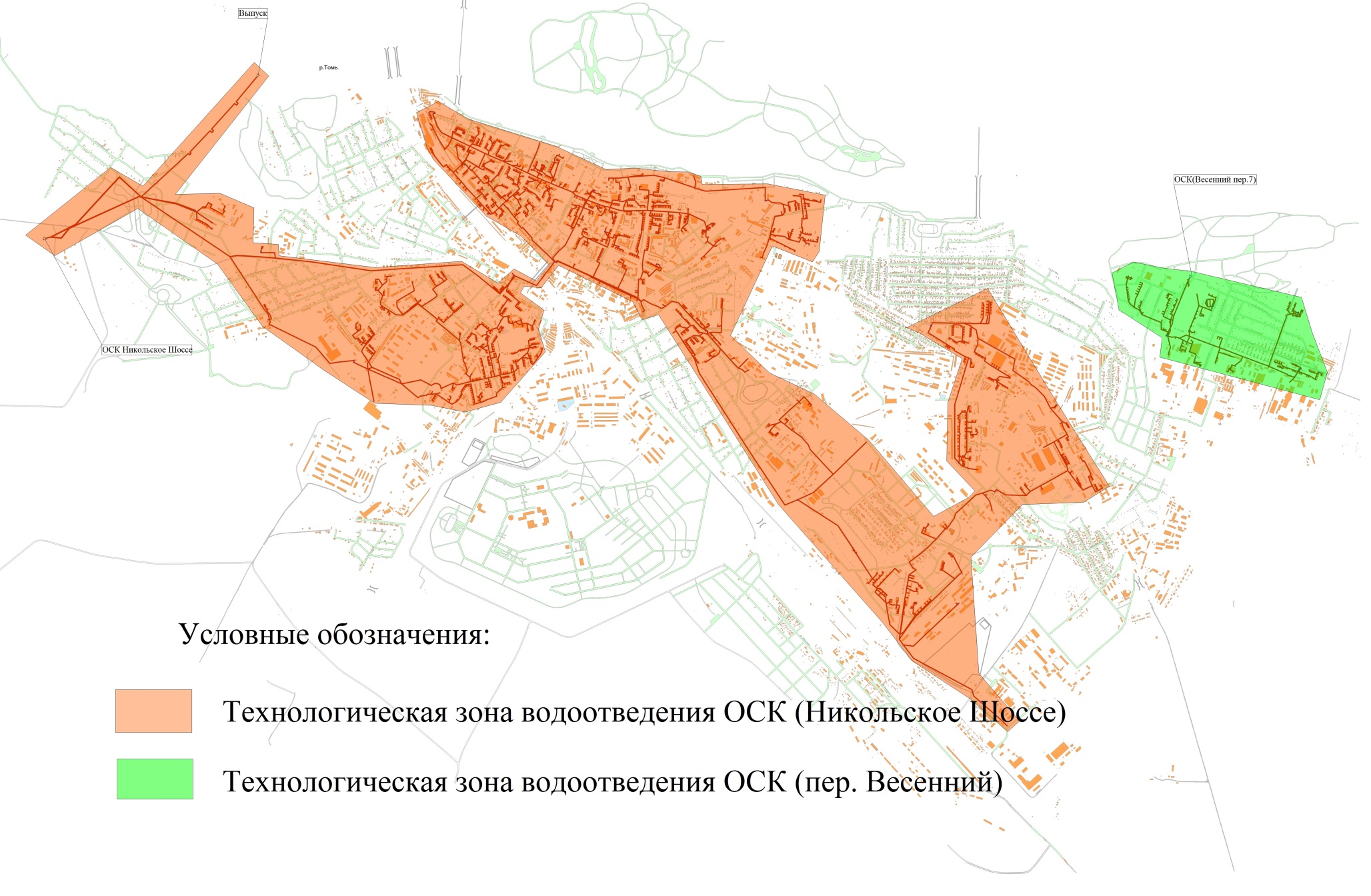 Рисунок . Технологические зоны централизованного водоотведенияПеречень канализационных насосных станций и их характеристики приведены в таблице ниже.Таблица 46. Характеристика канализационных насосных станцийРезультаты лабораторных исследований сточных водНормативные показатели общих свойств сточных вод и допустимые концентрации загрязняющих веществ в сточных водах, допущенных к сбросу в централизованную систему водоотведения приведены в обосновывающих материалах.Описание состояния и функционирования канализационных коллекторов и сетейПеречень и основные характеристики основных водопроводных сетей системы водоотведения представлены в обосновывающих материалах.Описание технологических зон водоотведения, зон централизованного и нецентрализованного водоотведения (территорий, на которых водоотведение осуществляется с использованием централизованных и нецентрализованных систем водоотведения) и перечень централизованных систем водоотведения.Согласно Требованиям к содержанию схем водоснабжения и водоотведения (Постановление Правительства Российской Федерации от 5 сентября 2013 г. № 782) - "технологическая зона водоотведения" - часть канализационной сети, принадлежащей организации, осуществляющей водоотведение, в пределах которой обеспечиваются прием, транспортировка, очистка и отведение сточных вод или прямой (без очистки) выпуск сточных вод в водный объект.В соответствии с принятой отчетностью ООО «Водоканал города Белогорск», осуществляющей эксплуатацию систем водоотведения в границах муниципального образования г. Белогорск, разделение на технологические зоны принято в соответствии с привязкой к определенным очистным сооружениям:очистные сооружения канализации по ул. Никольское шоссе;очистные сооружения канализации мкр. Амурсельмаш (пер. Весенний).Капитальный жилой фонд города полностью канализован.Технологические зоны водоотведения проиллюстрированы на рисунке ниже.Рисунок . Технологические зоны централизованного водоотведенияВ таблице ниже представлены данные о территориях муниципального образования, охваченных централизованным водоотведением.Таблица 47. Обеспеченность водоотведениемАнализ территорий муниципального образования, неохваченных централизованной системой водоотведенияКапитальный жилой фонд города полностью канализован.Не канализованы:усадебный фонд, Мелькомбинат;усадебный фонд, Транспортный (Гора);усадебный фонд, Сосновка;район Городок, Остров;усадебный фонд, Южный;район Зеленый городок;район Высокое;усадебный фонд, Амурсельмаш.Балансы мощности и ресурса, резервы и дефициты системыСведения о водопотреблении и баланс по типам потребителей за 2012-2020 года приведены в таблице ниже.Таблица . Фактический объем стоков за 2012-2020 годыБаланс производительности по системам водоотведения приведен в таблицах ниже.Таблица 49Фактический баланс водоотведения городского округа за 2020 год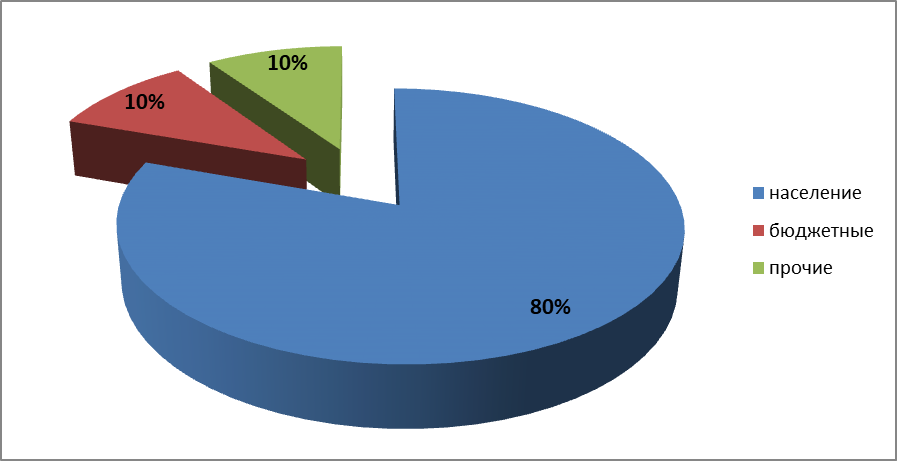 Рисунок  Баланс за 2020 г. по группам потребителейНадёжность системы и качество поставляемого ресурсаЦентрализованная система водоотведения представляет собой сложную систему инженерных сооружений, надежная и эффективная работа которых является одной из важнейших составляющих благополучия города. По системе, состоящей из каналов, коллекторов, трубопроводов, общей протяженностью около 95,7 км и канализационных насосных станций, отводятся на очистку все сточные воды, образующиеся на территории г. Белогорск.В системах водоотведения преобладают напорные участки. Запорная арматура не автоматическая. Работа канализационных насосных – автоматическая, задающим сигналом для работы насосов является датчик уровня в резервуарах.Принимая во внимание вышесказанное, следует отметить, что надежность системы водоотведения определяется, в основном состоянием сетей, износ которых на сегодняшний день довольно велик, что говорит о невысокой надежности системы водоотведения.Согласно отчетным данным, предоставленным ООО «Водоканал города Белогорск» существующие технологии очистки не позволяют обеспечить соблюдение нормативно-допустимых концентраций. В результате после очистки в сточной воде содержаться вредные вещества, превышающие допустимую концентрацию: жиры, азот-аммония, БПК, фосфаты, нитриты. Причинами неэффективной работы очистных сооружений является: износ оборудования, недоработки конструкции.Воздействие на окружающую средуНа существующих очистных сооружениях утилизация осадка происходит путем вывоза обезвоженного осадка на городскую свалку.Для успешного решения проблемы утилизации осадков сточных вод необходимо предусмотреть мероприятия для строительства цеха по сжиганию высушенного осадкаАнализ финансового состояния. Тарифы на коммунальные ресурсыТарифы на услуги в сфере водоотведения на территории муниципального образования город Белогорск приведены в таблице ниже.Таблица 50. Тарифы на водоотведение в муниципальном образовании город БелогорскИмеющиеся проблемы и направления их решенияСхемой водоснабжения и водоотведения предусмотрено два варианта развития системы:1 вариант развития предполагает работу ООО «Водоканал города Белогорск» в нынешнем режиме.2 вариант развития предусматривает заключение концессионного соглашения между ООО «Водоканал города Белогорск» и МКУ «Комитет имущественных отношений Администрации г. Белогорск» В целях реализации направлений развития системы водоотведения города, в настоящем проекте приняты следующие основные мероприятия (1 вариант развития):замена ветхих участков канализационных сетей со 100% амортизационным износом и сетей, нормативный срок эксплуатации которых закончился или закончится к расчетному сроку;замена участков сетей с недостаточной пропускной способностью;реконструкция КНС;реконструкция существующих ОСК;присоединение потребителей ОСК (пер. Весенний) к ОСК (Никольское шоссе) путем строительства напорного коллектора;строительство комплекса доочистки сточных вод и цеха по сжиганию высушенного осадка;строительство комплекса ультрафиолетового обеззараживания очищенных сточных вод;строительство глубоководного рассеивающего выпуска в р. Томь;строительство новых участков канализационных сетей, для обеспечения услугами водоотведения новых объектов жилой застройки.Реализация вышеперечисленных мероприятий позволит решить все основные задачи и проблемы в сфере водоотведения муниципального образования2 вариант развития (Концессионное соглашение с ООО «Водоканал города Белогорск»):Замена дворовой канализационной сетиУстановка плавного пуска на канализационных очистных сооружениях по ул. Никольское шоссеПодробная информация представлена в обосновывающих материалах.Система газоснабженияОписание организационной структуры, формы собственности и системы договоров между организациями, а также с потребителямиВ настоящее время на территории муниципального образования «Город Белогорск» Амурской области, централизованное газоснабжение отсутствует.Газоснабжение населенных пунктов осуществляются сжиженным баллонным газом. Сжиженный баллонный газ поступает автотранспортом от газового участка, используется на пищеприготовление и приготовление корма для скота в частном секторе.В соответствии с изменениями в генеральным план муниципального образования городской округ Белогорск от 2019 года и Стратегии социально-экономического развития города Белогорска на период до 2025 года, утвержденная решением Белогорского городского Совета народных депутатов 23.03.2017 № 56/25, планируется мероприятия по полному газоснабжению территории округа (населенных пунктов).Система утилизации (захоронения) ТКОХарактеристика системы утилизации (захоронения) ТКОНа территории муниципального образования город Белогорск оператором по обращению с отходами является Региональный оператор по обеспечению деятельности по обращению с твердыми коммунальными отходами.Согласно предоставленным данным МКУ «Управление ЖКХ Администрации «Город Белогорск», на территории муниципального образования город Белогорск отсутствует полигон ТБО.Муниципальное образование город Белогорск пользуется услугами по приему и утилизации (размещение) отходов производства и потребления полигона ТБО ООО «Автосити», который находится в Белогорском районе на территории Белоцерковского сельсовета, в районе 20-го кмавтодороги Свиридовка-Белогорск – в 2 км к северу от перекрестка автомобильной дороги Белогорск – Благовещенск.В дальнейшем планируется вывоз отходов в ТОР Белогорск на мусороперерабатывающее производство по утилизации ТКО с последующей выработкой энергии для резидентов ТОР.ООО «Автосити» расположено по адресу: г. Белогорск, ул. Кирова, 116.Система сбора и утилизации ТБО (в т.ч. частота вывоза мусора в летнее время; места для вывоза отходов 2-го класса опасности) производится ежедневно, с 8:00 до 20:00.МКУ «Управление ЖКХ» не финансирует региональных операторов по сбору вывозу и утилизации ТБО.Мусоросортировочные и мусороперегрузочные станции, а также предприятия, занимающиеся переработкой отходов, на территории поселения отсутствуют.Графическое отображение движения отходов от мест накопления до объектов по обработке, обезвреживанию и утилизацию отходов представлено на рисунке ниже.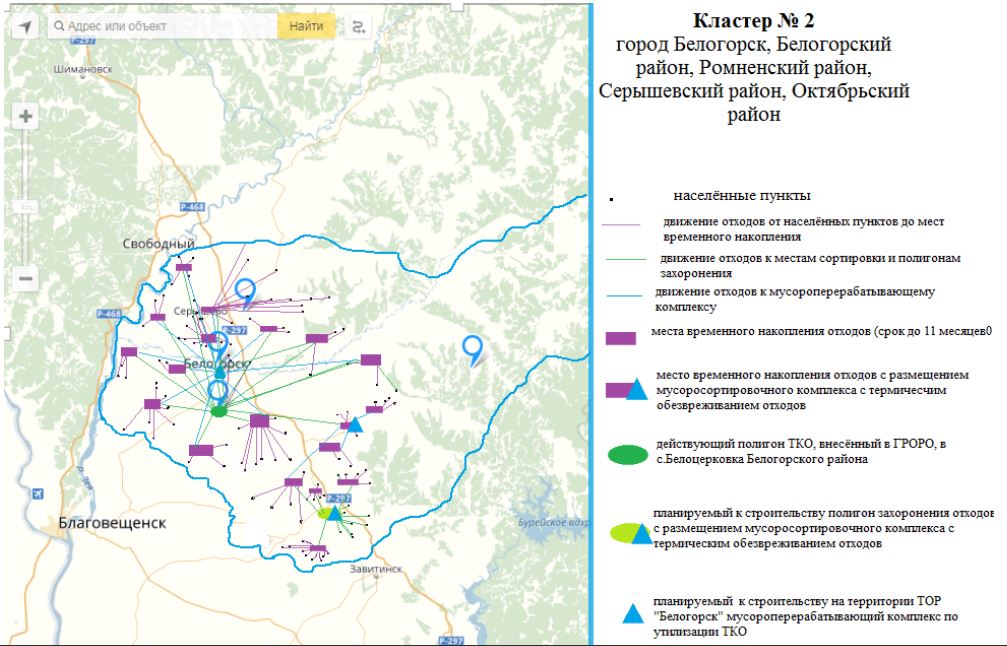 Рисунок  Графическое отображение движения отходов от мест накопления до объектов по обработке, обезвреживанию и утилизации отходовНа территории области по настоящее время не внедрена система раздельного сбора твердых коммунальных отходов, в связи с чем контейнеры для раздельного сбора не используются в массовом порядке. Поэтапный переход на систему раздельного сбора твердых коммунальных отходов в регионе предусмотрен с 2020 года в соответствии с Постановлением Правительства Амурской области от 24.08.2017 № 408 «Об утверждении Порядка накопления твёрдых коммунальных отходов (в том числе их раздельного накопления) на территории Амурской области».В срок до 2025 года предусмотрено завершение перехода и установка контейнеров на контейнерных площадках с трехцветной индикацией. Реализация Постановления и переход на раздельный сбор твердых коммунальных отходов значительно оптимизирует систему сбора и переработки отходов в регионе.На территории Белогорского района имеется действующая биотермическая яма (эксплуатирующая организация - ООО «Автодорсфера»).Одной из приоритетных целей, установленных на перспективу, является создание на территории городского округа системы сбора, сортировки и переработки отходов.Достижению этой цели способствует решение задач по организации сортировки, сбора, накопления, временного хранения отходов производства и потребления в установленных местах.Среди объектов местного значения городского округа в области утилизации и переработки твёрдых коммунальных отходов в НГП города Белогорск расчетные показатели устанавливаются для объектов по переработке промышленных и твердых коммунальных отходов: мусороперерабатывающих заводов, мусороперегрузочных станций, полигонов твердых коммунальных отходов, предприятий по переработке промышленных отходов, полигонов промышленных отходов.Показатель минимально допустимого уровня обеспеченности объектами местного значения городского округа в области утилизации и переработки твердых коммунальных отходов устанавливается как показатель мощности объекта, способности объекта принимать определенное количество отходов от населения ежегодно. Мощность объектов переработки твердых коммунальных отходов измеряется в тоннах на 1 человека в год (тонн/чел. в год).Нормы накопления твердых коммунальных отходов от населения на человека в год принимаются по фактическим объемам образования твердых коммунальных отходов в городе Белогорск.Нормы накопления отходов могут уточняться при разработке генеральной схемы очистки муниципального образования.Нормативы обеспеченности объектами санитарной очистки следует принимать исходя из объемов твёрдых коммунальных отходов.Расчётные показатели плотности застройки предприятий по обезвреживанию токсичных промышленных отходов установлены в соответствии с требованиями СП 127.13330.2017 «Полигоны по обезвреживанию и захоронению токсичных промышленных отходов. Основные положения по проектированию».Для решения задачи по созданию эффективной системы сбора твердых коммунальных отходов в НГП города Белогорск устанавливаются показатели обеспеченности площадками для установки контейнеров для сбора твёрдых коммунальных отходов и мусора.Количество площадок для установки контейнеров в населенном пункте определяется исходя из численности населения, объёма образования отходов, и необходимого для населенного пункта числа контейнеров для сбора мусора.Размер площадок должен быть рассчитан на установку необходимого числа контейнеров в соответствии с требованиями СанПиН 2.1.3684-21 «Санитарно-эпидемиологические требования к содержанию территорий городских и сельских поселений, к водным объектам, питьевой воде и питьевому водоснабжению, атмосферному воздуху, почвам, жилым помещениям, эксплуатации производственных, общественных помещений, организации и проведению санитарно-противоэпидемических (профилактических) мероприятий».Для накопления ТКО используются контейнеры объемом накапливания отходов от 0,4 куб. м до 8 куб. м.Данные о расположении мест (площадок) накопления твердых коммунальных отходов представлены в Приложение 3.Балансы, резервы и дефициты системыВ соответствии с постановлением Правительства Амурской области от 08.11.2017 № 527 «Об утверждении региональной программы в области обращения с отходами, в том числе с твердыми коммунальными отходами, на территории Амурской области на период 2018 - 2028 годов», в 2 кластере (зоне деятельности регионального оператора по обращению с ТКО), включающее в себя муниципальные образования город Белогорск, Белогорский район, Ромненский район, Серышевский район и Октябрьский район, объем образующихся отходов (за 2019 год) составляет 72,54 тысяч тонн.Нормы накопления твердых коммунальных отходов от населения на человека в год принимаются по фактическим объемам образования твердых коммунальных отходов в муниципальном образовании город Белогорск.Согласно Территориальной схеме обращения с отходами Амурской области, утвержденной приказом Министерства природных ресурсов Амурской области от 29.11.2021 года № 527-ОД «Об утверждении Территориальной схемы обращения с отходами Амурской области», масса образованных крупногабаритных отходов (КГО) за 2020 год в муниципальном образовании город Белогорск составляет 3520,2 тонн; масса образующихся ТКО составляет 30,09 тыс. тонн (120,36 тыс. м3).Норматив накопления ТКО утвержден постановлением Амурской области от 30 декабря 2016 года № 606 «Об утверждении нормативов накопления твердых коммунальных отходов на территории Амурской области» и составляет:Таблица  Норматив накопления ТКО для домовладений Амурской областиБезопасность и надежность системыСистема сбора и удаления коммунальных отходов включает в себя:подготовку отходов к погрузке в собирающий мусоровозный транспорт; организацию временного хранения отходов в домовладениях; сбор и вывоз коммунальных отходов с территорий домовладений и организаций; обезвреживание и утилизация коммунальных отходов. При использовании рекомендуемой контейнерной системы сбора отходов выделяют сменяемые и несменяемые контейнеры. Выбор той или иной системы определяется рядом факторов: удаленностью мест разгрузки мусоровозов, санитарно-эпидемиологическими условиями, периодичностью санитарной обработки сборников отходов и возможностью их обработки непосредственно в домовладениях, типом и количеством спецавтотранспорта для вывоза отходов, количеством проживающего населения.Отходы промышленных предприятий также вывозят сами предприятия с привлечением транспорта специализированных организаций на специально оборудованные полигоны, специализированные места их размещения (переработки) или сооружения для обезвреживания.Анализ финансового состояния. Тарифы на коммунальные услугиВ соответствии с приказом Управления государственного регулирования цени и тарифов Амурской области №164-пр/у от 18.12.2020 «Об установлении льготных тарифов в области обращения с твердыми коммунальными отходами на 2021 год» были приняты следующие тарифы:Таблица . Тариф на услуги регионального оператора по обращению с ТКО и ТБОВ тариф не включено содержание и уборка прилегающих территорий.Краткий анализ состояния установки приборов учета и энерго-ресурсосбережения потребителейНа территории г. Белогорск действует муниципальная программа «Модернизация жилищно-коммунального комплекса, энергосбережение и повышение энергетической эффективности в г. Белогорск», принятая постановлением администрации города Белогорск Амурской области от 15.10.2014 №1873 «Об утверждении муниципальной программы «Модернизация жилищно-коммунального комплекса, энергосбережение и повышение энергетической эффективности в г. Белогорск».Данная программа включает в себя 4 подпрограммы:Модернизация объектов коммунальной инфраструктуры;Капитальный, текущий ремонт муниципального жилищного фонда;Энергосбережение и повышение энергетической эффективности на территории муниципального образования г. Белогорск;Обеспечение реализации основных направлений муниципальной политики в сфере реализации муниципальной программы.Срок реализации данных подпрограмм 2015 – 2025 годы.Для муниципального образования город Белогорск характерны следующие основные проблемы:Высокий размер платы для населения за коммунальные услуги по теплоснабжению; сверхнормативный износ инженерной инфраструктуры объектов ЖКХ;Сверхнормативный моральный и физический износ многоквартирного жилищного фонда;Рост энергоемкости в жилищно-коммунальном хозяйстве и бюджетном секторе, что ведет к снижению энергоэффективности;Исполнение муниципальных функций для реализации основных направлений государственной политики Амурской области в сфере жилищно-коммунального хозяйства.В программе «Модернизация жилищно-коммунального комплекса, энергосбережение повышение энергетической эффективности в г. Белогорск» запланированы мероприятия, направленные на поэтапное решение данных проблем. В таблице ниже представлены мероприятия, напрямую влияющие на качество и надежность работы систем коммунальной инфраструктуры муниципального образования город Белогорск, год проведения которых, приходится на период разработки текущей Программы.Полный перечень мероприятий представлен в муниципальной программе «Модернизация жилищно-коммунального комплекса, энергосбережение и повышение энергетической эффективности в г. Белогорск».Таблица Ресурсное обеспечение и прогнозная (справочная) оценка расходов на реализацию мероприятийСуммарная стоимость проведения мероприятия за период 2021-2025 годы составляет 15 200 тыс. рублей.Перспективы развития муниципального образования и прогноз спроса на коммунальные ресурсыПерспективные показатели развития муниципального образованияХарактеристика муниципального образованияМуниципальное образование город Белогорск входит в состав Амурской области, расположенной в Дальневосточном федеральном округе страны. Город Белогорск находится в южной части Амурской области, расположен на левом берегу нижнего течения реки Томь – бассейна реки Зея в 50 км от ее устья. Расстояние до г. Благовещенска и границы с Китайской Народной Республикой – 108 км. На юге город граничит с одноименным Белогорским муниципальным районом, на севере - с Серышевским муниципальным районом.Общая площадь муниципального образования составляет 11 723,19 га. Законом Амурской области от 01.06.2020 № 537-ОЗ «О внесении изменений в Закон Амурской области «О наделении муниципального образования города Белогорск статусом городского округа и об установлении его границ» определена граница городского округа города Белогорск в соответствии с картографическим описанием.Численность населения на 01.01.2021 г. – 64 955 человек.Средняя плотность населения – 5,58 чел/га. (от среднегодовой численности населения за 2020 год - 65 365 чел.).По численности населения и уровню экономического развития г. Белогорск – второй город Амурской области.Город Белогорск – это крупный железнодорожный узел, расположенный на Транссибирской магистрали. Поэтому наиболее значимое место в экономике города занимает деятельность организаций железнодорожного транспорта. Белогорск располагается в наиболее освоенной части области, где административные районы имеют в основном сельскохозяйственную специализацию. Непосредственное соседство с ними обусловило развитие города, как центра переработки сельскохозяйственного сырья.Положение муниципального образования город Белогорск Амурской области в структуре Российской Федерации изображено на рисунке ниже. 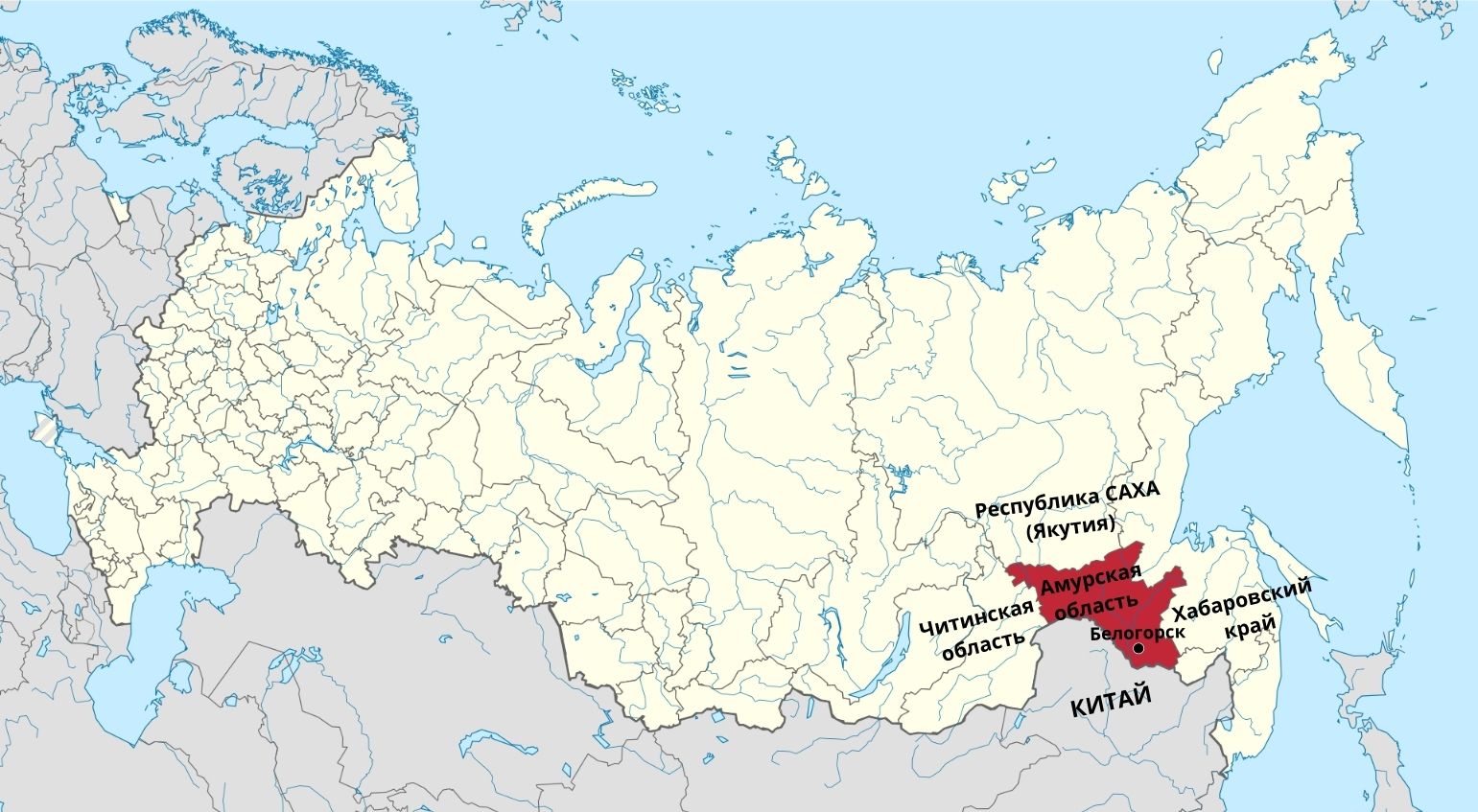 Рисунок Положение муниципального образования город Белогорск Амурской области в структуре Российской Федерации.Положение муниципального образования город Белогорск в структуре Амурской области отображено на рисунке ниже.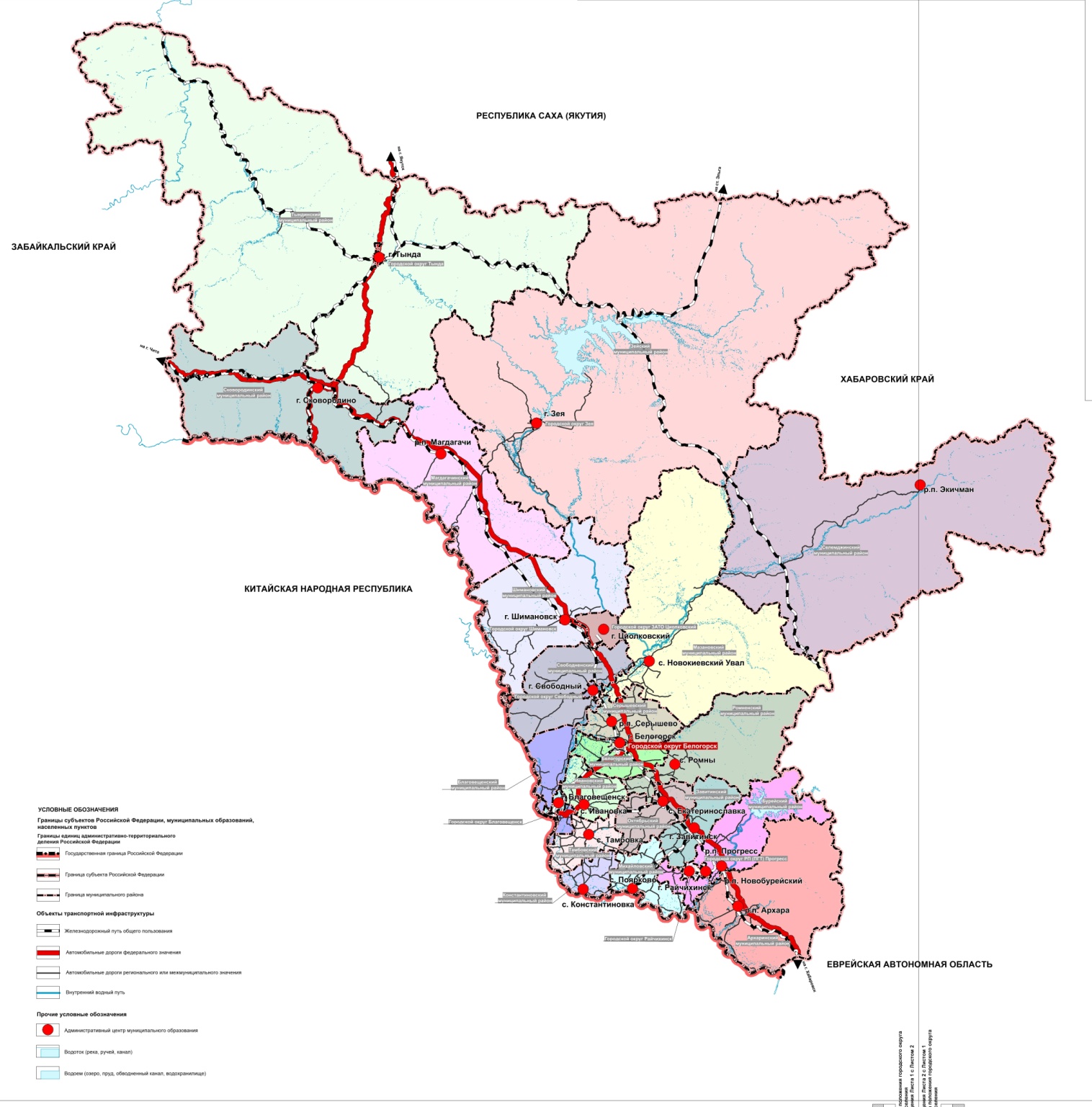 Рисунок Положение муниципального образования город Белогорск в структуре Амурской области.Территория муниципального образования установлена в границах, определенных Законом Амурской области от 21.01.2005 г. № 423-ОЗ «О наделении муниципального образования города Белогорска статусом городского округа и об установлении его границ» с картографическим описанием границ города Белогорска. В соответствии с Законом,муниципальное образование город Белогорск входит в МО «городской округ Белогорск» наряду с сельским населенным пунктом, не являющимся муниципальным образованием- селом Низинное.В виду особенностей ландшафта города и его функционального зонирования, территория г. Белогорск разделена на районы, связанные между собой магистральными улицами и дорогами:Центральный;Транспортный (Гора);Сосновка;Зеленый городок;Остров;Городок;Мелькомбинат;Южный;Высокое;Амурсельмаш.Карта города Белогорск представлена на рисунке ниже.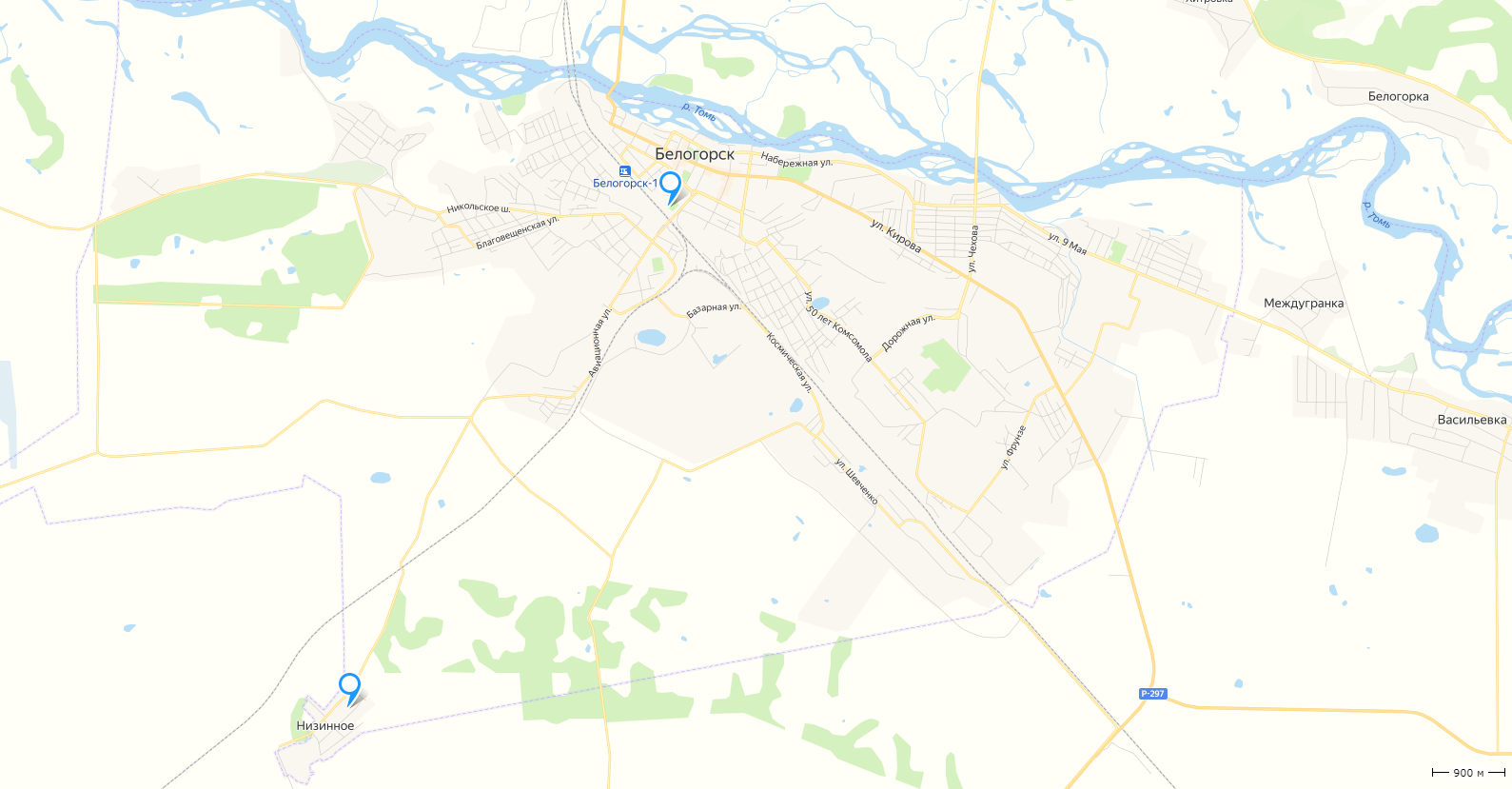 Рисунок Карта муниципального образования город Белогорск, расположенного в структуре муниципального образования«городской округ Белогорск»Прогноз численности населенияНа сегодняшний день разработан Генеральный план муниципального образования «городской округ Белогорск» Амурской области, утверждённый решением Белогорского городского совета народных депутатов №54/94 от 17.12.2020 года.Расчётный срок строительства, указанный в генеральном плане муниципального образования – 2040 год. Согласно данному документу, а также Прогнозу численности населения городского округа на основе Стратегии социально-экономического развития города Белогорска на период до 2025 года, утвержденная решением Белогорского городского Совета народных депутатов 23.03.2017 № 56/25 существующая и перспективная численность муниципального образования составит:Таблица . Прогноз изменения численности населения*Согласно оптимальному сценарию прогноза численности населения, указанному в Стратегии социально-экономического развития города Белогорска на период до 2025 года.**Согласно Генеральному плану, то есть включает численность населения с. Низинное (до 500 человек).Прогноз изменения численности населения муниципального образования за период с 2021 по 2040 годы представлен на рисунке ниже.Рисунок  Прогноз численности населения с 2021 по 2040 годыФактическая динамика численности населения муниципального образования за период с 2017 по 2021 годы отображены в таблице и на рисунке ниже.Таблица Динамика численности населения* муниципального образования город Белогорскс 2017 по 2021 годы*Данные Федеральной службы государственной статистикиРисунок Динамика численности населения с 2017 по 2021 годыТаким образом, на протяжении всех последних лет наблюдается стабильное снижение численности населения муниципального образования. С 2017 по 2021 год численность населения уменьшилась на 2415 человек. Демографические и миграционные показатели за анализируемый период времени являются зеркальным отражением происходящих социально-экономических процессов.На протяжении ряда последних лет в Белогорске, как и в целом на Дальнем Востоке России, численность населения сокращается. Изменение численности населения складывается из двух компонентов: естественной убыли (превышение смертности над рождаемостью) и миграционного оттока населения (превышение числа выбывших за пределы города над числом прибывших в Белогорск). Уровень рождаемости недостаточен для обеспечения воспроизводства населения. На рождаемость отрицательно влияют: низкий денежный доход многих семей, отсутствие нормальных жилищных условий, современная структура семьи (ориентация на малодетность, увеличение числа неполных семей), низкий уровень репродуктивного здоровья, высокое число прерываний беременности.Отток населения г. Белогорска проходит на фоне массового оттока жителей Амурской области на запад страны - люди продают недвижимость и уезжают в Краснодар, Белгород, Санкт-Петербург, Москву.Всего численность владельцев домов, квартир и членов их семей, имеющих регистрацию вне территории города Белогорска на 1 января 2021 года составляет 64,5 тысяч человек.Прогноз развития застройки муниципального образованияСуществующее состояниеХарактеристика жилищного фонда городского округа в соответствии с данными Амурстат представлена в таблице ниже.Таблица Характеристика жилищного фонда по состоянию на конец 2020 года. *Таблица Примечание -*Данные Федеральной службы государственной статистики.Общая площадь жилищного фонда муниципального образования город Белогорск составляет 1479,3 тыс. м2. Средняя обеспеченность жильем составляет 22,8 м2/чел, что превышает расчётный показатель обеспеченности для муниципального жилищного фонда, установленный Нормативами градостроительного проектирования муниципального образования город Белогорск в размере 20 м2 общей площади жилых помещений на человека.Число семей, получивших жилые помещения и улучшивших жилищные условия в 2020 году – 40 (6,9 % от числа всех семей, состоящих на учете в качестве нуждающихся в жилых помещениях).Число семей состоящих на учете в качестве нуждающихся в жилых помещениях на конец 2020 года – 566 (2,1% от общего числа семей, включая одиночек).Структура жилищного фонда по формам собственности в муниципальном образовании город Белогорск на конец 2020 года в процентах отражена на рисунке ниже.Рисунок Структура жилищного фонда по формам на конец 2020 года, %. *  в т.ч., жилищный фонд, находящийся в собственности граждан – 84,6%Общая площадь жилищного фонда муниципального образования город Белогорск составляет 1479300 м2. В том числе:государственный жилищный фонд - 47800 м2;муниципальный жилищный фонд - 134700 м2;частный жилищный фонд - 1296800 м2. В т.ч., жилищный фонд, находящийся в собственности граждан - 1263900 м2.Таким образом, жилищный фонд состоит в основном из жилья, находящегося в частной собственности граждан.Распределение жилищного фонда муниципального образования город Белогорск дано в таблице ниже.Таблица Распределение жилищного фонда муниципального образования город БелогорскТаким образом, в муниципальном образовании город Белогорск жилищный фонд на 100% состоит из многоквартирной жилой застройки. Всего на территории муниципального образования располагается 1198 многоквартирных домов.Таблица Распределение многоквартирных жилых домов по проценту износа на конец 2020 года, шт.Таким образом, 111 домов или 9,27% от всего жилого фонда муниципального образования имеют износ свыше 70%.Распределение общей площади жилых помещений в многоквартирных домах по проценту износа по муниципальным образованиям Амурской области в 2020 году на конец года отображено в таблице ниже.Таблица Распределение общей площади помещений многоквартирных жилых домов по проценту износа на конец 2020 года, тысм2.16,1 тысяча квадратных метров общей площади жилого фонда муниципального образования имеет процент износа свыше 70 процентов.Жилищный фонд сосредоточен в жилой зоне, зоне смешанной и общественно-деловой застройки, многофункциональной общественно-деловой зоне. В их состав входят объекты функционально совместимые с постоянным и временным проживанием населения.Жилой фонд размещается на территориях микрорайонов и кварталов разноэтажной секционной и усадебной застройки. В составе жилых зон могут находится отдельно-стоящие, встроенные и пристроенные объекты культурно-бытового и коммунального обслуживания.По сведениям Амурстата за шесть месяцев 2021 года было построено 23,8 тысячи квадратных метров жилой недвижимости или 238 новых квартир.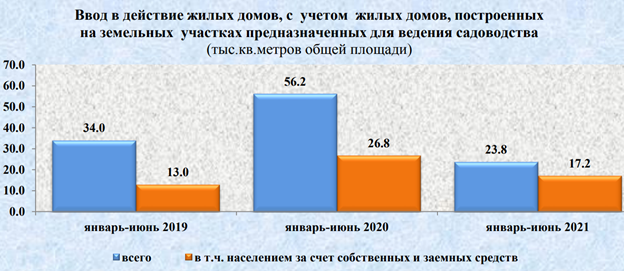 Рисунок Ввод в действие жилых домов с января 2019 по июнь 2021 года.Сведения, отображающие уровень обеспеченности жилищного фонда муниципального образования по видам благоустройства по состоянию на конец 2020 года, указаны в таблице ниже.Таблица Благоустройство жилищного фонда муниципального образования город БелогорскНовое жилищное строительствоРазмещение объектов нового жилищного строительства в городе планируется как на имеющихся в небольшом количестве свободных территориях, так и на месте сноса и ветхой и малоценной застройки.Площадка № 1. Территория для индивидуального жилищного строительства, выделяемая для предоставления многодетным семьям, расположена в районе психоневрологического интерната для взрослых. Количество жителей на планируемой территории – 200 человек. Планируемый объем жилого фонда – 6740 м2.Площадка № 2. Расположена в районе психоневрологического интерната для взрослых, примыкает к улице Никольское шоссе. В границах данной площадки планируется застройка среднеэтажными жилыми домами (5-8 этажей). Ориентировочное количество жителей на планируемой территории – 1770 человек. Планируемый объем жилого фонда – 59649 м2.Площадка № 3. Расположена в планировочном районе «Сосновка» (в границах улиц Благовещенская, Калининская, Котовского, Подгорная, территория оврага). В границах данной площадки планируется застройка среднеэтажными жилыми домами (5-8 этажей). Ориентировочное количество жителей на планируемой территории – 1460 человек. Планируемый объем жилого фонда – 49202 м2.Площадка № 4. Расположена в планировочном районе «Транспортный» (в границах улиц Реактивная, Братская, Батарейная, пер. Косой). В границах данной площадки планируется застройка среднеэтажными жилыми домами (5-8 этажей). Ориентировочное количество жителей на планируемой территории – 290 человек. Планируемый объем жилого фонда – 9773 м2.Площадка № 5. Расположена в планировочном районе «Транспортный» (по ул. Братская). В границах данной площадки планируется застройка среднеэтажными жилыми домами (5-8 этажей). Ориентировочное количество жителей на планируемой территории – 575 человек. Планируемый объем жилого фонда – 19378 м2.Площадка № 6. Расположена в планировочном районе «Транспортный» (в границах улиц Никольское шоссе, Авиационная, Серышева). В границах данной площадки планируется застройка среднеэтажными жилыми домами (5-8 этажей). Ориентировочное количество жителей на планируемой территории – 2150 человек. Планируемый объем жилого фонда – 72455 м2.Площадка № 7. Расположена в планировочном районе «Центральный» (в границах улиц Скорикова, Коммунальная, Ленина). В границах данной площадки планируется застройка среднеэтажными жилыми домами (5-8 этажей). Ориентировочное количество жителей на планируемой территории – 230 человек. Планируемый объем жилого фонда – 7751 м2.Площадка № 8. Расположена в планировочном районе «Центральный» (в районе Городского парка). В границах данной площадки планируется застройка среднеэтажными жилыми домами (5-8 этажей). Ориентировочное количество жителей на планируемой территории – 460 человек. Планируемый объем жилого фонда – 15502 м2.Площадка № 9. Расположена в планировочном районе «Мелькомбинат» (в границах улиц Горького, Мелькомбинат, 50 лет Комсомола). В границах данной площадки планируется застройка среднеэтажными жилыми домами (5-8 этажей). Ориентировочное количество жителей на планируемой территории – 230 человек. Планируемый объем жилого фонда – 7751 м2.Площадка № 10. Расположена в планировочном районе «Мелькомбинат» (в районе бывшей мельничной фабрики) В границах данной площадки планируется застройка малоэтажными многоквартирными жилыми домами (до 4-х этажей, включая мансардный). Ориентировочное количество жителей на планируемой территории – 1760 человек. Планируемый объем жилого фонда – 59312 м2.Площадка № 11. Расположена в планировочном районе «Южный». В границах данной площадки планируется застройка малоэтажными многоквартирными жилыми домами (до 4-х этажей, включая мансардный). Ориентировочное количество жителей на планируемой территории – 850 человек. Планируемый объем жилого фонда – 28645 м2.Площадка № 12. Расположена в планировочном районе «Высокое». В границах данной площадки планируется застройка среднеэтажными жилыми домами (5-8 этажей). Ориентировочное количество жителей на планируемой территории – 280 человек. Планируемый объем жилого фонда – 28645 м2.Площадка № 13. Расположена в планировочном районе «Амурсельмаш».В границах данной площадки планируется застройка среднеэтажными жилыми домами (5-8 этажей). Ориентировочное количество жителей на планируемой территории – 500 человек. Планируемый объем жилого фонда – 16850 м2.Схема размещения площадок представлена на рисунке ниже.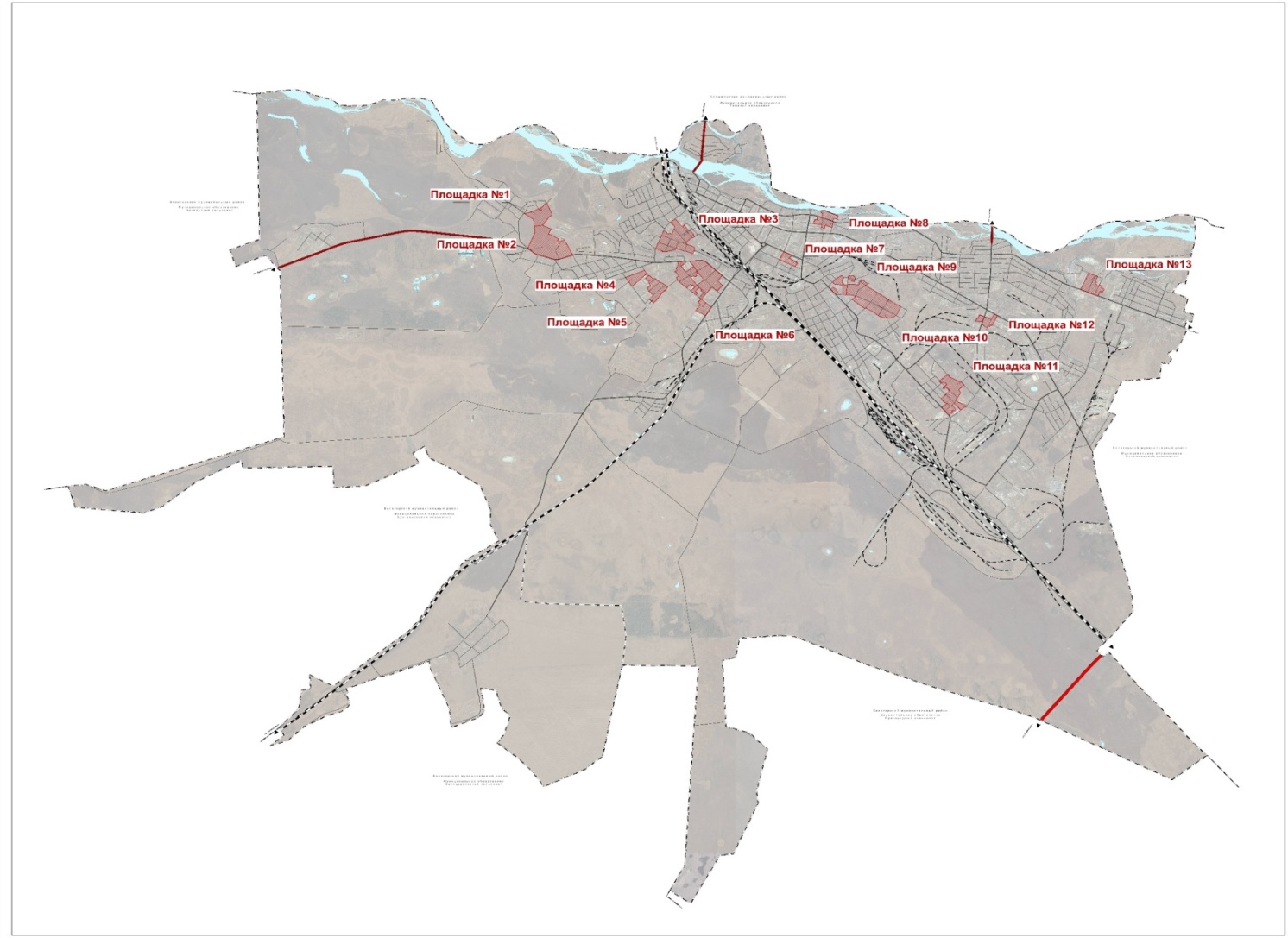 Рисунок Схема размещения проектных площадок для жилищного строительстваРынок труда и занятость населенияОсновным источником обеспечения благосостояния населения городского округа может стать развитый рынок приложения труда, предлагающий населению возможность реализации своих профессиональных знаний и навыков и получения материального вознаграждения, соответствующего качеству и количеству затраченного труда.Трудовые ресурсы являются одним из главных факторов развития территории. К основным показателям, характеризующим состояние рынка труда, относятся: общая численность экономически активного населения, в нем доля занятого в экономике; уровень регистрируемой и общей безработицы; структура занятых по отраслям экономики.Трудовые ресурсы – экономическая категория, характеризующая население, обладающее физическими и интеллектуальными способностями к трудовой деятельности, т.е. работающая и неработающая, но трудоспособная часть населения.В состав трудовых ресурсов включаются:трудоспособное население в трудоспособном возрасте;иностранные трудовые мигранты (иностранные граждане, временно пребывающие в Российской Федерации и осуществляющие в установленном порядке трудовую деятельность);работающие лица старших возрастов (мужчины в возрасте 60 лет и старше, женщины в возрасте 55 лет и старше) и подростки (лица до 16 лет), занятые в экономике.Численность населения в трудоспособном возрасте включает численность женщин в возрасте 16-54 лет и мужчин в возрасте 16-59 лет, постоянно проживающих на данной территории на начало отчетного года.За последние несколько лет возрастная структура в городском округе изменилась в сторону увеличения доли населения старше трудоспособного возраста, что связано я вхождением в данную возрастную группу большого числа населения трудоспособного возраста.По состоянию на начало 2019 года трудоспособное население заняло 57,6 % от всей численности населения городского округа, детские и пенсионные возраста заняли 19,4 % и 23,0 % соответственно. Анализ возрастной структуры населения представлен в таблице ниже.Численность официально зарегистрированных безработных граждан на 01.01.2019 составила 548 человек. Таким образом, уровень безработицы составил 1,4 % от численности трудоспособного населения.Анализ населения по категориям возраста трудоспособности представлен в таблице ниже.Таблица . Анализ возрастной структуры населения. *Примечание - * Данные Федеральной службы государственной статистики на 1 января указанного периода.По приведённым выше данным следует заметить, что возрастная структура населения муниципального образования имеет прогрессивный характер – количество лиц старше трудоспособного возраста намного меньше количества молодежи и лиц трудоспособного возраста.Удельный вес трудоспособного населения составляет 59,89 %, моложе трудоспособного возраста – 19,04 %, старше трудоспособного возраста – 22,07 %. Демографическая нагрузка достигает 1000 человек в нетрудоспособном возрасте на 1432 человек в трудоспособном.Распределение задействованных трудовых ресурсов по видам экономической деятельности представлено в таблице ниже.Таблица Распределение трудовых ресурсов по видам экономической деятельности на сентябрь 2021 года.Среднесписочная численность работников организаций (без субъектов малого предпринимательства) на начало 2021 года составила 14918 человек.Таким образом, по данным Амурстата на 2021 год в экономике муниципального образования занято 39,27 % от численности трудовых ресурсов (без субъектов малого предпринимательства). Наибольшее количество задействованного трудоспособного населения трудится в сфере транспортировки и хранения – 3492 человека или 23,4 % от всего задействованного трудоспособного населения МО. В сфере государственного управления и обеспечения военной безопасности; социального обеспечения трудится 3185 человек или 21,35 %.15, 88% от всего задействованного трудоспособного населения обслуживает сферу здравоохранения и социальных услуг – 2369 человек.Наименее значимыми сферами приложения труда являются сельское хозяйство, охота и лесное хозяйство, в которой занято всего 60 человек и деятельность по операциям с недвижимым имуществом – 96 человек.Регулирование рынка трудаСогласно Стратегии экономического развития муниципального образования для регулирования рынка труда намечена главная цель – содействие развитию трудовых отношений, социального партнерства. Для достижения заданной цели планируются следующие мероприятия: осуществление контроля по обеспечению гарантий в области оплаты труда и трудовых прав граждан; мониторинг и прогноз ситуации на рынке труда, анализ причин высвобождения работников; мониторинг организаций, имеющих задолженность по заработной плате; совершенствование системы оплаты труда в муниципальных учреждениях; содействие занятости населению г. Белогорск. Ожидаемые результаты: гибкий и сбалансированный рынок труда, гарантирующий эффективную занятость горожан и устойчивые темпы экономического роста.Прогноз развития промышленностиНа 1 декабря 2021 года на территории города Белогорск зарегистрировано 348 действующих предприятия, в том числе предприятия малого и среднего бизнеса, а также индивидуальные предприниматели.Предприятия представлены в основном учреждениями Государственного управления и обеспечения военной безопасности, социального обеспечения, деятельности в области здравоохранения и социальных услуг, а также обрабатывающей промышленности.Показатели экономической эффективности представлены в таблице ниже.Таблица Отгружено товаров собственного производства, выполнено работ и услуг собственными силами (без субъектов малого предпринимательства), средняя численность работников которых превышает 15 чел., по фактическим видам экономической деятельности с января по сентябрь 2021 года.Согласно постановлению Правительства Российской Федерации от 21.08.2015 № 875 «О создании территории опережающего социально-экономического развития «Белогорск», в границах города создана территория опережающего социально-экономического развития «Белогорск» (далее – ТОР «Белогорск»).На территории городского округа граница ТОР «Белогорск» определяется по границам кадастровых кварталов: 28:02:000228; 28:02:000251; 28:02:000429 (за исключением земельных участков с кадастровыми номерами 28:02:000429:218 и 28:02:000429:219); 28:02:000606, и земельных участков с кадастровыми номерами 28:02:000205:34, 28:02:000280:24.На сегодняшний день резидентами ТОР являются ООО «Белхлеб», ООО «Амурский завод металлических конструкций» и ООО «Маслоэкстракционный завод «Амурский».Перечень классов общероссийского классификатора видов экономической деятельности (ОК 029-2014 (КДЕС ред. 2), включающих виды экономической деятельности, при осуществлении которых действует особый правовой режим осуществления предпринимательской деятельности на ТОР «Белогорск»:Растениеводство и животноводство, охота и предоставление соответствующих услуг в этих областях;Лесоводство и лесозаготовки;Рыболовство и рыбоводство;Производство пищевых продуктов;Производство напитков;Производство табачных изделий;Производство текстильных изделий;Производство одежды;Производство кожи и изделий из кожи;Обработка древесины и производство изделий из дерева и пробки, кроме мебели, производство изделий из соломки и материалов для плетения;Производство бумаги и бумажных изделий;Деятельность полиграфическая и копирование носителей информации;Производство кокса и нефтепродуктов;Производство химических веществ и химических продуктов;Производство лекарственных средств и материалов, применяемых в медицинских целях;Производство резиновых и пластмассовых изделий;Производство прочей неметаллической минеральной продукции;Производство металлургическое;Производство готовых металлических изделий, кроме машин и оборудования;Производство компьютеров, электронных и оптических изделий;Производство электрического оборудования;Производство машин и оборудования, не включенных в другие группировки;Производство автотранспортных средств, прицепов и полуприцепов;Производство прочих транспортных средств и оборудования;Производство мебели;Производство прочих готовых изделий;Ремонт и монтаж машин и оборудования;Обеспечение электрической энергией, газом и паром; кондиционирование воздуха;Забор, очистка и распределение воды;Сбор и обработка сточных вод;Сбор, обработка и утилизация отходов; обработка вторичного сырья;Предоставление услуг в области ликвидации последствий загрязнений и прочих услуг, связанных с удалением отходов;Деятельность сухопутного и трубопроводного транспорта;Деятельность водного транспорта;Деятельность воздушного и космического транспорта;Складское хозяйство и вспомогательная транспортная деятельность;Деятельность почтовой связи и курьерская деятельность;Деятельность по предоставлению мест для временного проживания;Деятельность по предоставлению продуктов питания и напитков;Деятельность издательская;Производство кинофильмов, видеофильмов и телевизионных программ, издание звукозаписей и нот;Деятельность в области телевизионного и радиовещания;Деятельность в сфере телекоммуникаций;Разработка компьютерного программного обеспечения, консультационные услуги в данной области и другие сопутствующие услуги;Деятельность в области информационных технологий;Научные исследования и разработки;Деятельность ветеринарная;Деятельность по обслуживанию зданий и территорий;Деятельность административно-хозяйственная, вспомогательная деятельность по обеспечению функционирования организации, деятельность по предоставлению прочих вспомогательных услуг для бизнеса;Образование;Деятельность в области здравоохранения;Деятельность в области спорта, отдыха и развлечений;Деятельность по предоставлению прочих персональных услуг;Строительство зданий;Операции с недвижимым имуществом.С целью повышения инвестиционной привлекательности городского округа, Администрацией г. Белогорск разработан инвестиционный паспорт.Перечень инвестиционных проектов и предложений для инвесторов в соответствии с инвестиционным паспортом представлен в таблице №11.В соответствии с инвестиционным паспортом можно сделать вывод о том, что наименее развитая сфера в экономике муниципального образования подвергнется наибольшим преобразованиям при помощи создания и развития таких новых производств, как: Свиноводческий комплекс;Тепличный комплекс;Предприятие по переработке овощей;Складской комплекс, включающий сухой и рефрижераторный;Завод по производству пшеничной муки;Предприятие по производству молочной продукции;Кондитерская фабрика;Завод по производству лимонадов и воды.Таким образом, намечена конструктивная политика в области развития экономической сферы муниципального образования город Белогорск путём дифференциации сферы производственной деятельности, создания и развития новых предприятий, новых видов деятельности. В частности, на данном перспективном этапе экономического развития муниципального образования сделан упор на расширение и укрепление сферы сельского хозяйства и производства продуктов.Таблица Перечень инвестиционных проектов и предложений для инвесторовНиже приведена таблица показателей социально-экономического развития муниципального образования город Белогорск согласно Приложению №2 Стратегии социально-экономического развития города Белогорск на период до 2025 года, Утверждённой Решением Белогорского городского Совета народных депутатов 23 марта 2017 № 56/25 (в ред. от 28 января 2021 № 56/01).Таблица Целевые показатели социально-экономического развития муниципального образования город Белогорск на период до 2025 года.Прогноз развития застройки объектов социального значенияОсновные мероприятия, запланированные на территории муниципального образования город Белогорск, которые в большей степени, так же определяют развитие систем водоснабжения и водоотведения, размещены в таблице ниже.Сведения о планируемых объектах социального значения соответствуют Приложению №1 к Стратегии социально-экономического развития города Белогорск на период до 2025 года, утверждённому решением Белогорского городского Совета народных депутатов 17.12.2021 №06/19.Таблица Перечень мероприятий (инвестиционных проектов) по проектированию, строительству и реконструкции объектов социальной инфраструктурыСведения по прогнозу застройки объектов социального значения предоставлены также в виде показателей в соответствии с Генеральным планом муниципального образования городской округ город Белогорск в таблице ниже.Таблица Технико-экономические показатели Генерального плана муниципального образования город БелогорскПримечание - * Точная протяженность сетей и количество источников подачи газа устанавливается на следующих этапах проектирования.Технико-экономические показатели Генерального плана муниципального образования городской округ Белогорск, основным поселением которого является город Белогорск, позволяют сделать вывод об увеличении населения к 2040 году до 69400 человек, включая население села Низинное (предположительно до 500 человек). К 2040 году существенно увеличится объём жилищного фонда, ввод нового жилого фонда по типу жилых домов планируется в объёме 352671 квадратных метров. Значительно увеличится количество таких объектов социального значения, как детские дошкольные учреждения и общеобразовательные школы. Данные изменения определяют развитие систем водоснабжения и водоотведения, тепловых сетей. Так, протяжённость сетей водоснабжения увеличится до 152, 067 км, тепловых сетей – до 101, 197 км. На территории муниципального образования запланировано введение газоснабжения с ежегодным потреблением до 213000 тысяч кубических метров в год.На рисунке ниже представлена карта функциональных зон муниципального образования город Белогорск.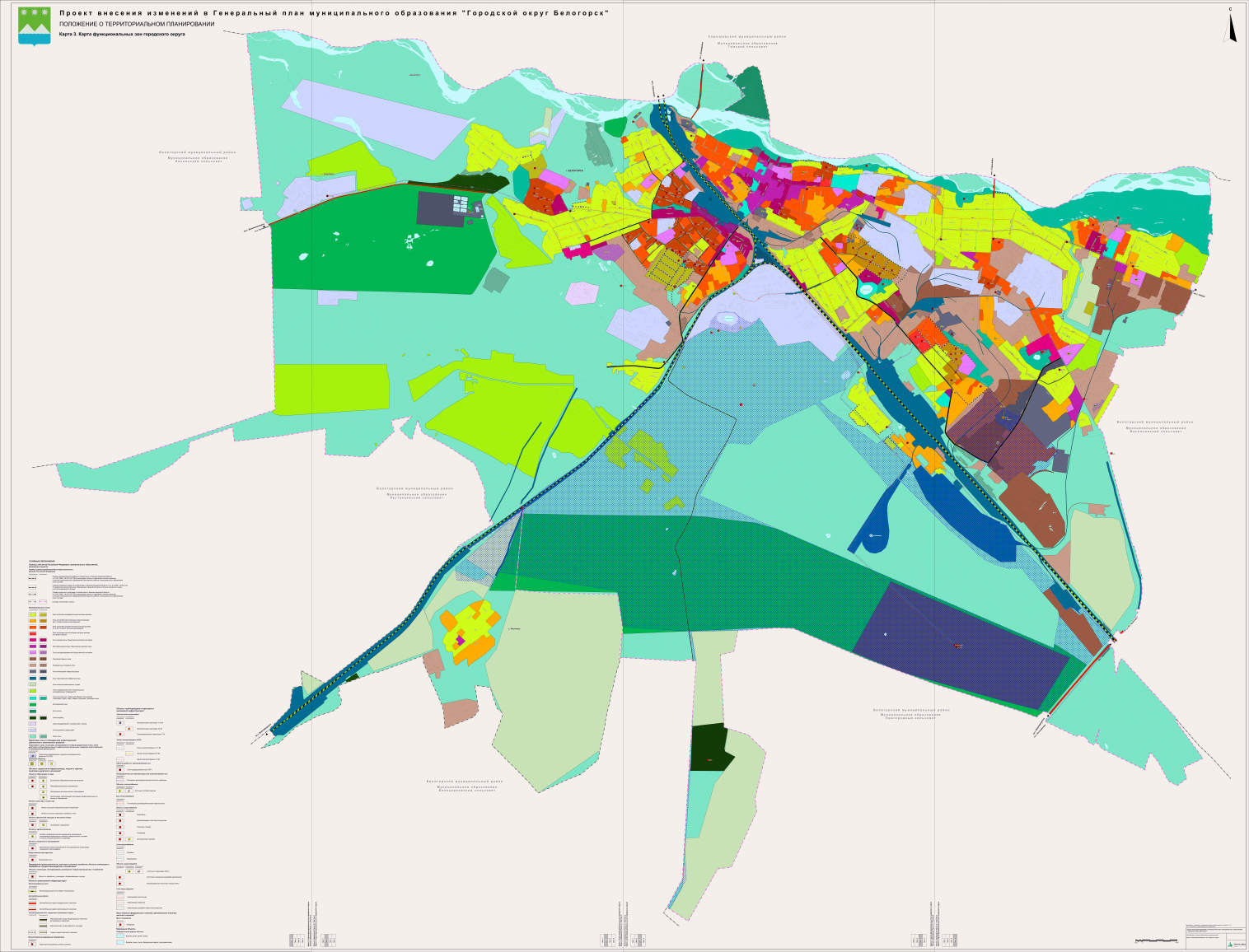 Рисунок Карта функциональных зон муниципального образования город БелогорскПерспективные показатели спроса на коммунальные ресурсыПрогноз спроса по каждому из коммунальных ресурсов муниципального образования муниципального образования город Белогорск проведен на основании следующих показателей: –численность постоянного населения на 01.01.2021 г. – 64955 чел., прогнозная численность на 2040 г. – 69400 чел.;– установленных нормативов потребления коммунальных услуг в соответствии со схемами энерго- и ресурсоснабжения.– увеличение застройки нового жилищного строительства.Электроснабжение:Объем отпуска электрической энергии муниципального образования город Белогорск в 2040 г. составит 57255 млн. кВт*час. Основной причиной увеличения расхода электрической энергии в муниципальном образовании город Белогорск является увеличение населения.Теплоснабжение:Объем отпуска тепловой энергии муниципального образования город Белогорск в 2040 г. составит 462,29 тыс. Гкал. Основной причиной увеличения расхода тепловой энергии в муниципальном образовании город Белогорск является увеличение населения и увеличение застройки нового жилищного строительства.Водоснабжение:Объем подаваемой воды потребителямМуниципального образования город Белогорск к 2040 г. составит 5655,1 тыс. м³ в год, относительно отчетного года увеличится на 13% раз. Такой рост должен произойти за счет увеличения населения в муниципальном образовании город Белогорск. Перспективная величина водоснабжения принимается согласно «схеме водоснабжения и водоотведения муниципального образования город Белогорск Амурской области на период до 2036 года по состоянию на 2022 год».Водоотведение и очистка сточных вод:В 2040 г. объем пропущенных сточных вод, принятых от потребителей, составит 6848,9 тыс. м³, что на 84% больше уровня отчетного года. Перспективная величина водоотведения принимается согласно «схеме водоснабжения и водоотведения муниципального образования город Белогорск Амурской области на период до 2036 года по состоянию на 2022 год».Газоснабжение:Согласно Стратегии социально-экономического развития города Белогорск на период до 2025 года, долгосрочный план газификации предусматривает поэтапный перевод теплового хозяйства города на газ. Предстоящая модернизация связана в первую очередь с котельными, работающими на мазуте. Объем потребления природного газа хозяйствующими субъектами и населением г. Белогорска составит к 2025 году порядка 213 млн. куб.м. в год.Утилизация (захоронение) ТКО:Объем ТКО, утилизированного с территории муниципального образования город Белогорск в 2040 г. составит 132320м³, что на 9,9 % больше уровня отчетного года. Основной причиной увеличения расхода количества образуемыхТКО в муниципальном образовании город Белогорск является увеличение населения и увеличение застройки нового жилищного строительства.Прогноз потребности разработан с учетом строительства новых объектов с современными стандартами эффективности и сноса старых объектов и представлен в таблице ниже.Таблица Прогноз спроса по каждому виду услуг организаций коммунального комплекса муниципального образования город Белогорск до 2040 г.Целевые показатели развития коммунальной инфраструктурыПеречень целевых показателей с детализацией по системам коммунальной инфраструктуры принят в соответствии с методическими рекомендациями утвержденные приказом Министерства регионального развития Российской Федерации от 06.05.2011 № 204 «О разработке программ комплексного развития систем коммунальной инфраструктуры муниципальных образований»:критерии доступности коммунальных услуг для населения; показатели спроса на коммунальные ресурсы и перспективные нагрузки; величины новых нагрузок; показатели качества поставляемого ресурса; показатели степени охвата потребителей приборами учета; показатели надежности поставки ресурсов; показатели эффективности производства и транспортировки ресурсов; показатели эффективности потребления коммунальных ресурсов; показатели воздействия на окружающую среду. При формировании требований к конечному состоянию коммунальной инфраструктуры применяются показатели и индикаторы в соответствии с методикой утвержденные приказом Министерства регионального развития Российской Федерации от 14.04.2008 № 48 «Об утверждении Методики проведения мониторинга выполнения производственных и инвестиционных программ организаций коммунального комплекса». Целевые показатели устанавливаются в соответствии с ранее разработанными схемами теплоснабжения, водоснабжения и водоотведения по каждому виду коммунальных услуг и периодически корректируются.Таблица 70 Целевые показатели ПрограммыУдельные расходы по потреблению коммунальных услуг отражают достаточный для поддержания жизнедеятельности объем потребления населением материального носителя коммунальных услуг. Охват потребителей услугами используется для оценки качества работы систем жизнеобеспечения. Уровень использования производственных мощностей, обеспеченность приборами учета характеризуют сбалансированность систем. Качество оказываемых услуг организациями коммунального комплекса характеризует соответствие качества оказываемых услуг установленным ГОСТам, эпидемиологическим нормам и правилам. Надежность обслуживания систем жизнеобеспечения характеризует способность коммунальных объектов обеспечивать жизнедеятельность без существенного снижения качества среды обитания при любых воздействиях извне, то есть оценкой возможности функционирования коммунальных систем практически без аварий, повреждений, других нарушений в работе.Надежность работы объектов коммунальной инфраструктуры характеризуется обратной величиной - интенсивностью отказов (количеством аварий и повреждений на единицу масштаба объекта, например, на 1 км инженерных сетей); износом коммунальных сетей, протяженностью сетей, нуждающихся в замене; долей ежегодно заменяемых сетей; уровнем потерь и неучтенных расходов. Ресурсная эффективность определяет рациональность использования ресурсов, характеризуется следующими показателями: удельный расход электроэнергии, удельный расход топлива.Целевые показатели реализации Программы представлены ниже.Таблица  Целевые показатели ПрограммыПрограмма инвестиционных проектовПрограмма инвестиционных проектов в электроснабженииНа территории Амурской области принята схема и программа развития электроэнергетики Амурской области на 2021 – 2025 годы, утвержденная распоряжением губернатора Амурской области от 19.04.2021 №65-р «Об утверждении схемы и программы развития электроэнергетики Амурской области на период 2021-2025 годы». Мероприятия, согласно данной программы, направлены на развитие и повышения надежности системы электроснабжения территории Амурской области (включая г. Белогорск), Перечень планируемых мероприятий по развитию системы электроснабжения (согласно генеральному плану) приведен в таблице ниже.Таблица . Перечень мероприятий по развитию системы электроснабженияПримечания:Количество и мощность трансформаторных подстанций необходимо уточнить при разработке проектов планировок территорий;* Направление и протяженность линий 10 кВ необходимо уточнить при разработке проектов планировок территорий.Данные мероприятия вносятся в реестр проектов Программы. Ориентировочная стоимость проведения данных мероприятий составляет 7050 тыс. рублей. (стоимость определена методом аналогичного проекта с сайта Единой информационной системы в сфере закупок (zakupki.gov.ru).Программа инвестиционных проектов в теплоснабженииГенеральным планом муниципального образования городской округ БелогорскАмурской области и схемой теплоснабжениямуниципального образования город Белогорск, предусматривается развитие системы централизованного теплоснабжения на первую очередь: Вывод в резерв нерентабельных котельных - «Комсомольская», «Мелькомбинат», «Томская», «125 квартал», «СПТУ-13», с переключением потребителей на котельные «Районная» и мкр. «пос. Южный»:Нагрузка по теплоснабжению от котельных «Комсомольская», «СПТУ-13» переключается на котельную мкр. «пос. Южный».Нагрузка по теплоснабжению от котельных «Мелькомбинат», «Томская», «125 квартал» переключается на котельную «Районная».Реконструкции котельных ООО «Городские энергетические сети», Вагонное ремонтное депо Белогорск – обособленное структурное подразделение АО «ОМК Стальной путь», а именно их модернизация (постепенная установка нового основного и вспомогательного оборудования);Строительство новых тепловых сетей, общей протяженностью 11 266,6 м в двухтрубном исполнении.Строительство резервирующей кольцевой теплотрассы 2×Dy800 мм для повышения надёжности системы централизованного теплоснабжения на территории города Белогорск.Реконструкция и модернизация существующих тепловых сетей.Перевод открытой системы теплоснабжения на закрытую от котельной «Транспортная» с установкой группы водоводяных подогревателей непосредственно в котельной для обеспечения горячим водоснабжением 88 многоквартирных домов, 3 детских садов, 3 школ и строительством сетей ГВС в двухтрубном исполнении.Установка систем учета тепловой энергии и теплоносителя на всех теплоисточниках.Балансы существующей на базовый период тепловой мощности и перспективной тепловой нагрузки в каждой из зон действия источников тепловой энергии приведены в обосновывающих материалах.После газификации городского округа на расчетный срок предлагается: для отопления и горячего водоснабжения индивидуальных домов применение индивидуальных двухконтурных котлов, работающих на газовом топливе. Выбор индивидуальных источников тепла объясняется тем, что объекты имеют незначительную тепловую нагрузку и находятся на значительном расстоянии друг от друга, что влечет за собой большие потери в тепловых сетях и значительные капвложения по их прокладке; для теплоснабжения административных зданий с небольшим теплопотреблением и промышленных объектов использовать автономные источники тепла: отдельно стоящие и пристроенные блочно-модульные котельные малой мощности на газовом топливе; строительство новых индивидуальных котельных на базе современных высокоэффективных технологий; перевод котельных на газовое топливо.Строительство централизованных источников теплоснабжения на территории сельсовета не предусматривается.Потребители, не подключенные к центральным источникам теплоснабжения, будут использовать для отопления и ГВС индивидуальные источники теплоснабжения на газовом и твердом топливах.Таблица 73. Капитальные затраты по группам проектов по строительству, реконструкции и техническому перевооружению источников тепловой энергии в ценах 2021 года без учёта НДСПредложения по развитию систем теплоснабжения городского округа в части тепловых сетей сформированы, в составе 4-х групп инвестиционных проектов:● Первая группа – реконструкция тепловых сетей и сооружений на них, подлежащих замене в связи с исчерпанием эксплуатационного ресурса.Прогнозируемые объемы капитальных затрат, определенные по укрупненным показателям для первой группы инвестиционного проекта по данным удельной стоимости согласно НЦС 81-02-13-2021, приведены в таблице ниже.Таблица 74. – Объем инвестиций в реконструкцию участков тепловых сетей, подлежащих замене в связи с исчерпанием эксплуатационного ресурса на территории города Белогорск в ценах 2021 годаВ связи с тем, что у теплосетевых организаций на территории города Белогорск отсутствуют планы замены сетей, выработавших нормативный срок эксплуатации, величины капитальных затрат, необходимых для замены ветхих тепловых сетей, разбиты равными долями на период действия Схемы до 2040 года и представлены в таблице ниже в разрезе теплосетевых организаций.Таблица 75. Капитальные затраты для замены ветхих тепловых сетей по теплосетевым организациям на территории города Белогорск* мероприятия из действующего концессионного соглашения● Вторая группа – новое строительство тепловых сетей для обеспечения перспективных приростов тепловой нагрузки под жилищную, комплексную или производственную застройку.На территории города Белогорск в 2029-2032 годах планируется вывод в резерв нерентабельных котельных «Комсомольская», «Мелькомбинат», «Томская», «125 квартал», «СПТУ-13», с переключением потребителей на котельные «Районная» и мкр. «пос. Южный». Для реализации данного мероприятия требуется строительство тепловых сетей протяжённостью 8 546 м в двухтрубном исполнении.Объём инвестиций в строительство тепловых сетей, необходимых для реализации данного мероприятия, приведён в таблице ниже.Таблица 76. Объём инвестиций в строительство тепловых сетей, необходимых для реализации мероприятия в 2030-2035 году «Вывод из эксплуатации котельных «Центральная» и «Средняя школа», переключение их нагрузок на котельную «Квартальная»Таблица 77. Объём инвестиций в строительство тепловых сетей, необходимых для реализации мероприятия по переключению тепловой мощности в размере 3,8 Гкал с котельной «Районная» на котельную «Берег»На территории города Белогорск планируется строительство тепловых сетей для подключения новых потребителей протяжённостью 2 158 м в двухтрубном исполнении.Объём инвестиций в строительство тепловых сетей для подключения новых потребителей приведён в таблице ниже.Таблица 78. Объём инвестиций в строительство тепловых сетей для подключения новых потребителейПрогнозируемые объемы капитальных затрат для второй группы согласно НЦС 81-02-13-2021 по принятому варианту развития схемы теплоснабжения города Белогорск в период до 2040 года, приведены в таблице ниже.Таблица 79. Прогнозируемые объемы капитальных затрат для второй группы согласно НЦС 81-02-13-2021 по принятому варианту развития схемы теплоснабжения города Белогорск в период до 2040 года● Третья группа – реконструкция тепловых сетей с увеличением диаметров трубопроводов для обеспечения перспективных приростов тепловой нагрузки под жилищную, комплексную или производственную застройку.На территории города Белогорск имеются участки тепловых сетей, требующие увеличения диаметра для обеспечения перспективных приростов тепловой нагрузки. Для реализации данного мероприятия требуется перекладка тепловых сетей с увеличением диаметра протяжённостью 2 735 м в двухтрубном исполнении.Объём инвестиций в перекладку тепловых сетей с увеличением диаметра приведён в таблице ниже.Таблица 80. Объём инвестиций в перекладку тепловых сетей с увеличением диаметраПрогнозируемые объемы капитальных затрат для третьей группы согласно НЦС 81-02-13-2021 по принятому варианту развития схемы теплоснабжения города Белогорск в период до 2040 года, приведены в таблице ниже.Таблица 81. Прогнозируемые объемы капитальных затрат для третьей группы согласно НЦС 81-02-13-2021 по принятому варианту развития схемы теплоснабжения города Белогорск в период до 2040 года● Четвёртая группа – выполнение мероприятий по переходу от открытых систем теплоснабжения (горячего водоснабжения) на закрытые системы горячего водоснабжения.Прогнозируемые объемы капитальных затрат по переходу от открытых систем теплоснабжения (горячего водоснабжения) на закрытые системы горячего водоснабжения, определенные по объектам-аналогам, приведены в таблице ниже.Таблица 82. Прогнозируемые объемы капитальных затрат по переходу от открытых систем теплоснабжения (горячего водоснабжения) на закрытые системы горячего водоснабжения, определенные по объектам-аналогамПрогнозируемые объемы капитальных затрат для четвёртой группы по принятому варианту развития схемы теплоснабжения города Белогорск в период до 2040 года приведены в таблице ниже.Таблица 83. Прогнозируемые объемы капитальных затрат для четвёртой группы по принятому варианту развития схемы теплоснабжения города Белогорск в период до 2040 годаПрограмма инвестиционных проектов в водоснабженииПроектом Схемы водоснабжения предусмотрено строительство и реконструкция сетей водоснабжения.Водопроводные сети имеют физический износ более 65 %. Протяженность водопроводных сетей по техническому состоянию, подлежащих замене в период реализации мероприятий Программы:39185,2 метров (эксплуатируемые ООО «Водоканал города Белогорск») 19465,91 метров (эксплуатируемые Свободненским территориальным участком Дирекции по тепловодоснабжению Забайкальской железной дороги филиала ОАО «РЖД»).При выполнении работ по капитальному ремонту водопроводных сетей планируется использовать полиэтиленовые трубы. Преимущества таких труб очевидны; это простой и быстрый монтаж, легкая транспортировка, высокая стойкость к истиранию, долговременная герметичность соединений, хорошие, длительно обеспечиваемые гидравлические характеристики.  Стоимость реконструкции сетей по районам приведена в таблице ниже.Таблица 84 Расчет стоимости реконструкции сетей (рекомендация разработчика)Согласно проекту концессионного соглашения ООО «Водоканал города Белогорск» план по замене сетей выглядит следующим образом (табл. ниже)Таблица 85 Расчет стоимости реконструкции сетей, 1 вариант развитияВ соответствии со Стратегией развития Амурской области на период до 2026 г. ООО «Водоканал города Белогорск» планирует следующие мероприятия.Таблица 86 Расчет стоимости реконструкции/модернизации сетейТаблица 87 Замена сетей Свободненского территориального участка Дирекции по тепловодоснабжению Забайкальской железной дороги филиала ОАО «РЖД»Капитальный ремонт артезианских скважин Таблица 88 Капитальный ремонт артезианских скважин Стоимость организации трех поясов ЗСО – ограждение, озеленение, посадка деревьев, твердое покрытие подъездных путей к скважинам составляет 6 млн. руб.Строительство единого водозабора со станцией водоочистки Результат исполнения данного мероприятия: доля проб питьевой воды, подаваемой с источников водоснабжения в распределительную сеть, не соответствующих установленным требованиям, в общем объеме проб, отобранных по результатам производственного контроля качества питьевой воды, составит 0%.По результатам исследования питьевой воды, вода не соответствует по содержанию железа СанПиН 2.1.4.1074-01 концентрацией свыше 0,3 мг/л по 17 скважинам. Уровень железа, цветности, мутности в воде превышает норму в 4-10 раз, вызывая многочисленные жалобы у населения.В соответствии с разработанными ФС Роспотребнадзора критериями оценки качества питьевой воды в микрорайонах «Транспортный», «Центральный», «Рембаза», «Промкомбинат» с населением 32200 человек поступает вода недоброкачественная (из-за превышения ПДК железа, цветности, мутности), в остальных районах г. Белогорска питьевая вода условно доброкачественная.   Планом мероприятий предусмотрено строительство единого водозабора со станцией водоочистки, производительностью 13000 м3/сут. Ориентировочный срок реализации – 2025 г.Оценка величины необходимых капитальных вложений в строительство и реконструкцию объектов централизованных систем водоснабжения приведена в таблице ниже.Таблица 89 Оценка величины необходимых капитальных вложенийТаблица 90 Оценка капитальных вложений в строительство и реконструкцию объектов централизованных систем водоснабжения, тыс. руб. (Концессионное соглашение)Таблица 91 Оценка капитальных вложений в строительство и реконструкцию объектов централизованных систем водоснабжения, тыс. руб. (Стратегия развития Амурской области на период до 2026)Таблица 92. Оценка капитальных вложений в строительство и реконструкцию объектов централизованных систем водоснабжения, тыс. руб. (Концессионное соглашение)Так, суммарная стоимость проведения мероприятий по системе водоснабжения Муниципального образования город Белогорск на период 2021-2040 годы составляет 666 570,12 тыс. рублейПрограмма инвестиционных проектов в водоотведенииСхемой водоотведения предусмотрено 2 варианта развития системы.Первый вариант развития предполагает работу ООО «Водоканал города Белогорск» в нынешнем режиме.Второй вариант развития предусматривает заключение концессионного соглашения между ООО «Водоканал города Белогорск» и МКУ «Комитет имущественных отношений Администрации г. Белогорск» В целях реализации направлений развития системы водоотведения города, в настоящем проекте приняты следующие основные мероприятия (1 вариант развития):замена ветхих участков канализационных сетей со 100% амортизационным износом и сетей, нормативный срок эксплуатации которых закончился или закончится к расчетному сроку;замена участков сетей с недостаточной пропускной способностью;реконструкция КНС;реконструкция существующих ОСК;присоединение потребителей ОСК (пер. Весенний) к ОСК (Никольское шоссе) путем строительства напорного коллектора;строительство комплекса доочистки сточных вод и цеха по сжиганию высушенного осадка;строительство комплекса ультрафиолетового обеззараживания очищенных сточных вод;строительство глубоководного рассеивающего выпуска в р. Томь;строительство новых участков канализационных сетей, для обеспечения услугами водоотведения новых объектов жилой застройки.Реализация вышеперечисленных мероприятий позволит решить все основные задачи и проблемы в сфере водоотведения муниципального образованияВторой вариант развития (Концессионное соглашение с ООО «Водоканал города Белогорск»):Замена дворовой канализационной сетиУстановка плавного пуска на канализационных очистных сооружениях по ул. Никольское шоссеСводные данные по участкам канализационной сети, предлагаемым к реконструкции, в течение рассматриваемого периода, представлены в таблице ниже.Таблица 93. Сводные данные по участкам канализационной сети, предлагаемым к реконструкции (рекомендация разработчика схемы ВС и ВО)Всего реконструкции к расчетному сроку подлежит 32,358 км канализационных сетей.Согласно генеральному плану муниципального образования город Белогорск, к расчетному сроку будет введено порядка 1126 тыс. м2 жилой площади. Данным проектом планируется обеспечить перспективные объекты жилой застройки услугами водоотведения. Для обеспечения возможности подключения вышеуказанных абонентов, не подключенных на сегодняшний день к централизованной системе водоотведения, планируется строительство новых участков канализационных сетей. Это позволит увеличить целевой показатель обеспеченности населения услугами водоотведения к расчетному сроку.Планируется реконструкция канализационных очистных сооружений по ул. Никольское шоссе (проектно-сметная документация).Существующие технологии очистки не позволяют обеспечить соблюдение НДС вредных веществ и микроорганизмов в реку Томь, утвержденных Федеральным агентством Водных ресурсов (РосВодРесурсы, Приказ № 05-07/83 от 26.03.2018г.). В результате после очистки в сточной воде содержаться вредные вещества, превышающие допустимую концентрацию: жиры в 3,2 раза, азот-аммония в 42,7 раз, БПК в 18,2 раза, фосфаты в 12,6 раза, нефтепродукты в 3,8 раза, нитриты в 18,5 раза. Вследствие чего ООО «Водоканал города Белогорск» вынужденно ежегодно производить плату за превышение ПДК в сточнойводе в размере 4 500 тыс. руб.С момента сдачи в эксплуатацию очистных сооружений капитальный ремонт не производился. В 2010 г. произведен монтаж аэрационной системы «Полипор» мелкопузырчатой аэрации, в результате установки которой улучшилась не значительно очистка по азоту аммонийному и взвешенным веществам.На сегодняшний день задачи обеспечения качественного водоснабжения и водоотведения в населенных пунктах Президентом РФ, Правительством РФ отнесены к разряду первоочередных. Непринятие мер по капитальному ремонту и реконструкции очистных сооружений города Белогорска может привести, в конечном счете, к экологической катастрофе, причинению вреда жизни и здоровью людей.В соответствии со Стратегией развития Амурской области на период до 2026 г. ООО «Водоканал города Белогорск» планирует в 2022 году осуществить изготовление проектно-сметной документации на очистные сооружения канализации производительностью 20,0 тыс. м3/сут.Основное насосное оборудование КНС имеет износ от 12 до 100 %, в связи с эти необходима модернизация и реконструкция основного насосного оборудования КНС и самой станции в целом. Развитие селитебной территории города влечет за собой увеличение объема сточных вод, строительство КНС в районах предполагаемого строительства необходимо для отвода и транспортировки сточных вод.В соответствии со Стратегией развития Амурской области на период до 2026 г. ООО «Водоканал города Белогорск» планирует в 2025-2026 году осуществить реконструкцию канализационных насосных станций «Маяковского», «Северная», «ДИП», «Автовокзал»Таблица 94. Оценка капитальных вложений в строительство и реконструкцию объектов централизованных систем водоотведения, тыс. руб., (Концессионное соглашение)Таблица 95. Оценка капитальных вложений в строительство и реконструкцию объектов централизованных систем водоотведения, тыс. руб., (Стратегия развития Амурской области на период до 2026)Так, суммарная стоимость проведения мероприятий по системе водоотведения муниципального образования город Белогорск на период 2021-2040 годы составляет 378 317,69 тыс. рублей.Программа инвестиционных проектов в газоснабженииСогласно Изменениям, в Генеральный план муниципального образования городской округ Белогорск, к расчетному сроку прогнозируется увеличение потребления электрической энергии. Данные по текущему и перспективному потреблению электрической энергии представлены в таблице ниже.Таблица . Прогнозируемое потребление газа, согласно генерального планаПеречень планируемых мероприятий по развитию системы газоснабжения приведен в таблице ниже.Таблица . Перечень планируемых мероприятий по развитию системы газоснабжения, согласно генерального планаСтоимость проведения мероприятия, уточняется при разработке проектной документации планируемых мероприятий по развитию системы газоснабжения.Ориентировочная стоимость проведения мероприятия составляет 13 525 650 тыс. рублей. Стоимость определена методом аналогичного проекта с сайта Единой информационной системы в сфере закупок (zakupki.gov.ru).Согласно Стратегии социально-экономического развития города Белогорск на период до 2025 года, долгосрочный план газификации предусматривает поэтапный перевод теплового хозяйства города на газ. Предстоящая модернизация связана в первую очередь с котельными, работающими на мазуте. Объем потребления природного газа хозяйствующими субъектами и населением г. Белогорска составит к 2025 году порядка 213 млн. куб.м. в год.Проект газификации позволит достичь следующий экономический и социальный эффект:обеспечение газом к 2025 году всех потребителей города;развитие мощностей по использованию природного газа в качестве газомоторного топлива на автомобильном транспорте и сельхозтехнике; уменьшение объема вредных выбросов в атмосферу; улучшение экологической обстановки; снижение в 2 раза стоимости коммунальных услуг в результате газификации котельных.Программой комплексного развития коммунальной инфраструктуры принимается перспективный вариант развития газификации, согласно Стратегии социально-экономического развития.Программа инвестиционных проектов в сфере утилизации твердых коммунальных отходовОсновной целью программы является повышение эффективности, надежности и устойчивости функционирования объектов, используемых для захоронения (утилизации) твердых коммунальных отходов за счет их модернизации. По мере строительства и ввода новых объектов, будет возрастать потребность в строительстве новых мест (площадок) как сора ТКО и ТБО на придомовых/общественных территориях, так и потребность в расширении уже существующих, и/или строительстве новых мест сбора и утилизации ТБО и ТКО (полигоны).При планируемом внедрении раздельного накопления ТКО на территории Муниципального образования город Белогорск, невозможно рассчитать количество необходимых площадок (контейнеров) накопления ТКО, ввиду различных объемов сортируемых отходов. Также, отсутствует/не предоставлена проектная документация проведения мероприятия по внедрению системы раздельного сбора отходов.Для расчета инвестиций, принимается минимальный объем проведения мероприятия, а именно - установка дополнительных 101 контейнера к 2040 году (при отсутствии системы раздельного сбора отходов).Ориентировочная стоимость проведения мероприятия составляет 6071,68 тыс. рублей (стоимость определена методом аналогичного проекта с сайта Единой информационной системы в сфере закупок (zakupki.gov.ru).Источники инвестиций, тарифы и доступность программы для населенияКраткое описание форм организации проектовИнвестиционные проекты, включенные в Программу, могут быть реализованы в следующих формах: проекты, реализуемые действующими организациями; проекты, выставленные на конкурс для привлечения сторонних инвесторов (в том числе организации, индивидуальные предприниматели, по договору коммерческой концессии (подрядные организации, определенные на конкурсной основе); проекты, для реализации которых создаются организации с участием муниципального образования; проекты, для реализации которых создаются организации с участием действующих ресурсоснабжающих организаций. Основной формой реализации Программы является разработка инвестиционных программ организаций коммунального комплекса (водоснабжения, водоотведения), организаций, осуществляющих регулируемые виды деятельности в сфере электроснабжения, теплоснабжения, газоснабжения.Программа комплексного развития коммунальной инфраструктуры муниципального образования город Белогорск учитывает мероприятия Стратегии социально-экономического развития города Белогорск на период до 2025 года в сфере жилищно-коммунального хозяйства.Особенности принятия инвестиционных программ организаций коммунального комплекса. Инвестиционная программа организации коммунального комплекса по развитию системы коммунальной инфраструктуры - определяемая органами местного самоуправления для организации коммунального комплекса программа финансирования строительства и (или) модернизации системы коммунальной инфраструктуры и объектов, используемых для утилизации (захоронения) коммунальных отходов, в целях реализации программы комплексного развития систем коммунальной инфраструктуры (далее также - инвестиционная программа). Инвестиционные программы организаций коммунального комплекса утверждаются органами местного самоуправления. Согласно требованиям Федерального закона от 29.12.2014 № 458-ФЗ «О внесении изменений в Федеральный закон "Об отходах производства и потребления", отдельные законодательные акты Российской Федерации и признании утратившими силу отдельных законодательных актов (положений законодательных актов) Российской Федерации» на основании программы комплексного развития систем коммунальной инфраструктуры органы местного самоуправления разрабатывают технические задания на разработку инвестиционных программ организаций коммунального комплекса, на основании которых организации разрабатывают инвестиционные программы и определяют финансовые потребности на их реализацию. Источниками покрытия финансовых потребностей инвестиционных программ являются надбавки к тарифам для потребителей и плата за подключение к сетям инженерной инфраструктуры. Предложения о размере надбавки к ценам (тарифам) для потребителей и соответствующей надбавке к тарифам на товары и услуги организации коммунального комплекса, а также предложения о размерах тарифа на подключение к системе коммунальной инфраструктуры и тарифа организации коммунального комплекса на подключение подготавливает орган регулирования.Особенности принятия инвестиционных программ организаций, осуществляющих регулируемые виды деятельности в сфере теплоснабжения.Инвестиционная программа организации, осуществляющей регулируемые виды деятельности в сфере теплоснабжения, - программа финансирования мероприятий организации, осуществляющей регулируемые виды деятельности в сфере теплоснабжения, по строительству, капитальному ремонту, реконструкции и (или) модернизации источников тепловой энергии и (или) тепловых сетей в целях развития, повышения надежности и энергетической эффективности системы теплоснабжения, подключения теплопотребляющих установок потребителей тепловой энергии к системе теплоснабжения.Инвестиционные программы организаций, осуществляющих регулируемые виды деятельности в сфере теплоснабжения, согласно требованиям Федерального закона от 27.07.2010 № 190-ФЗ «О теплоснабжении», утверждаются органами государственной власти субъектов Российской Федерации по согласованию с органами местного самоуправления.Правила согласования и утверждения инвестиционных программ организаций, осуществляющих регулируемые виды деятельности в сфере теплоснабжения, утверждает Правительство Российской Федерации.Источниками покрытия финансовых потребностей инвестиционных программ организаций - производителей товаров и услуг в сфере теплоснабжения определяются согласно Правилам, утвержденным Постановлением Правительства РФ от 23.07.2007 № 464 «Об утверждении правил финансирования инвестиционных программ организаций коммунального комплекса - производителей товаров и услуг в сфере теплоснабжения».Источниками покрытия финансовых потребностей инвестиционных программ субъектов электроэнергетики являются инвестиционные ресурсы, включаемые в регулируемые тарифы.Источники и объемы инвестиций по проектамИсточники финансирования инвестиций по проектам Программы, представленные в таблице ниже, включают: внебюджетные источники: плата (тарифы) на подключение вновь создаваемых (реконструируемых) объектов недвижимости к системам коммунальной инфраструктуры и тарифов организации коммунального комплекса на подключение; надбавки к ценам (тарифам) для потребителей товаров и услуг организаций коммунального комплекса и надбавок к тарифам на товары и услуги организаций коммунального комплекса; привлеченные средства (кредиты); средства организаций и других инвесторов (прибыль, амортизационные отчисления, снижение затрат за счет реализации проектов).бюджетные средства: федеральный бюджет; областной бюджет; местный бюджет.Таблица Объемы финансирования проектов Программы по источникамУровни тарифов, надбавок, платы за подключение, необходимые для реализации программыСогласно прогнозу долгосрочного социально – экономического развития РФ на период до 2030 года Минэкономразвития России, выделяются три сценария социально-экономического развития в долгосрочной перспективе – консервативный, инновационный и целевой (форсированный). Для прогнозируемого уровня тарифов за счёт естественного среднегодового прироста цен воспользуемся инновационным сценарием повышения цен на услуги инфраструктурных компаний для населения и на услуги организаций ЖКХ согласно таблице ниже.Таблица  Прогноз роста тарифов на товары (услуги) инфраструктурных компаний для населения и тарифов на услуги организаций ЖКХ в 2021-2030 гг. (по вариантам)Среднегодовые тарифы на коммунальные услуги, установленные для населения муниципального образования город Белогорск на факт 2021 г. представленные в таблице ниже.Таблица  Утвержденные тарифы для потребителейИнвестиционная составляющая в тарифе (инвестиционной надбавки) согласно программам инвестиционных проектов по всем коммунальным ресурсам отсутствует, в связи с этим в росте тарифов будет наблюдаться только естественная составляющая.Таблица Оценка уровня тарифов, надбавок, платы за подключение, необходимые для реализации ПрограммыПрогноз доступности коммунальных услуг для населенияРасчет расходов населения муниципального образования город Белогорскна коммунальные ресурсы до 2040 г. проведен на основании показателей спроса населения на коммунальные ресурсы и прогнозируемых тарифов с учетом инвестиционной составляющей в тарифе (инвестиционной надбавки) по каждому из коммунальных ресурсов (согласно схем ресурсоснабжения).Расчёт прогноза доходов населения произведён в соответствии с данными территориального органа Росстата и Амурской области (Амурстат) за 2020 г. и согласно прогнозу, долгосрочного социально – экономического развития РФ на период до 2035года Минэкономразвития России. Таблица 102 Прогноз инфляции (прирост цен в %, в среднем за год)На 2021 – 2035гг. сформирован прогноз изменения уровня платежей граждан муниципального образования город Белогорск на электрическую энергию, тепловую энергию, газ, водоснабжения, водоотведения, УТКО с учётом доли потребителей того или иного ресурса от общего числа граждан. Региональные стандарты стоимости жилищно-коммунальных услуг используются для расчета субсидий и определения размера социальной поддержки при оплате жилого помещения и коммунальных услуг гражданам. Устанавливаются постановлением Правительства Амурской области. Определяются в рублях из расчета стоимости жилищно-коммунальных услуг на одного человека в месяц в отопительный сезон и в межотопительный сезон, включая стоимость содержания и ремонта жилого помещения. Исходя из того, что ожидаемая величина платежей граждан за жилищно-коммунальные услуги для муниципального образования город Белогорск не превышает предельную величину платежей граждан (региональный стандарт, утвержденный постановлением Правительства Амурской области от 17.10.2018 №500 «О региональных стандартах стоимости жилищно-коммунальных услуг, применяемых для расчета субсидий») на следующие 10 лет реализации Программы, можно сделать вывод: выделение субсидий на оплату коммунальных услуг для населения не требуется.Рекомендуется проведение ежегодного мониторинга величины платежей граждан за жилищно-коммунальные услуги для муниципального образования город Белогорск. Правила предоставления субсидий утверждены постановлением Правительства Российской Федерации от 14.12.2005 №761 «О предоставлении субсидий на оплату жилого помещения и коммунальных услуг».Таблица Прогноз расходов населения на коммунальные услугиУправление программойОтветственные за реализацию программыСистема управления Программой и контроль за ходом ее выполнения определяется в соответствии с требованиями, определенными действующим законодательством. Механизм реализации Программы базируется на принципах четкого разграничения полномочий и ответственности всех исполнителей программы. Управление реализацией Программы осуществляет заказчик – Администрация муниципального образования город БелогорскАмурской области.Координатором реализации Программы является Администрация муниципального образования город БелогорскАмурской области, которое осуществляет текущее управление программой, мониторинг и подготовку ежегодного отчета об исполнении Программы. Координатор Программы является ответственным за реализацию ПрограммыПлан-график по реализации программыСроки реализации инвестиционных проектов, включенных в Программу, должны соответствовать срокам, определенным в Программах инвестиционных проектов.Реализация программы осуществляется по годам: 2021 - 2040 гг.; Разработка технических заданий для организаций коммунального комплекса в целях реализации Программы осуществляется в период 2021-2040 гг. Утверждение тарифов, принятие решений по выделению бюджетных средств, подготовка и проведение конкурсов на привлечение инвесторов, в том числе по договорам концессии, осуществляется в соответствии с порядком, установленным в нормативных правовых актах Амурской области.Порядок предоставления отчетности по выполнению программыПредоставление отчетности по выполнению мероприятий Программы осуществляется в рамках мониторинга. Целью мониторинга Программы является регулярный контроль ситуации в сфере коммунального хозяйства, а также анализ выполнения мероприятий по модернизации и развитию коммунального комплекса, предусмотренных Программой. Мониторинг Программы комплексного развития систем коммунальной инфраструктуры включает следующие этапы:1. Периодический сбор информации о результатах выполнения мероприятий Программы, а также информации о состоянии и развитии систем коммунальной инфраструктуры города. 2. Анализ данных о результатах планируемых и фактически проводимых преобразований систем коммунальной инфраструктуры. Мониторинг Программы предусматривает сопоставление и сравнение значений показателей во временном аспекте. Анализ проводится путем сопоставления показателя за отчетный период с аналогичным показателем за предыдущий (базовый) период.Порядок и сроки корректировки программыПо ежегодным результатам мониторинга осуществляется своевременная корректировка Программы. Решение о корректировке Программы принимается Советом депутатов муниципального образования город Белогорск по итогам ежегодного рассмотрения отчета о ходе реализации Программы.Наименование программыПрограмма комплексного развития систем коммунальной инфраструктуры муниципального образования «Город Белогорск» Амурской области на период 2021 – 2040 годы, актуализация на 2021 г(далее - Программа)Основание для разработки программыПравовыми основаниями для разработки Программы комплексного развития систем коммунальной инфраструктуры поселений являются:1. Градостроительный кодекс Российской Федерации от 29 декабря 2004 года № 190–ФЗ (ред. от 30.12.2015) (с изм. и доп., вступ. в силу с 10.01.2016);2. Федеральный закон от 06 октября 2003 года № 131–ФЗ «Об общих принципах организации местного самоуправления в Российской Федерации»;3. Федеральный закон от 27.07.2010 № 190-ФЗ «О теплоснабжении»;4. Федеральный закон от 23.11.2009 № 261-ФЗ «Об энергосбережении и повышении энергетической эффективности и о внесении изменений в отдельные законодательные акты Российской Федерации»;5. Федеральный закон от 26.03.2003 № 35-ФЗ «Об электроэнергетике»; 6. Постановление Правительства Российской Федерации от 14.06.2013 N 502 "Об утверждении требований к программам комплексного развития систем коммунальной инфраструктуры поселений, городских округов";7. Приказ Министерства регионального развития Российской Федерации от 06.05.2011 № 204 «О разработке программ комплексного развития систем коммунальной инфраструктуры муниципальных образований»;8. Генеральный план муниципального образования; 9. Устав муниципального образованияЗаказчик ПрограммыАдминистрация муниципального образования город Белогорск Амурской областиРазработчик программыОбщество с ограниченной ответственностью «АРЭН – ЭНЕРГИЯ»,г.Санкт-Петербург Цель ПрограммыОбеспечение надежности, качества и эффективности работы коммунального комплекса в соответствии с планируемыми потребностями развития муниципального образования на период 2021-2040Задачи программы1. Инженерно-техническая оптимизация систем коммунальной инфраструктуры. 2. Перспективное планирование развития систем коммунальной инфраструктуры. 3. Разработка мероприятий по комплексной реконструкции и модернизации систем коммунальной инфраструктуры. 4. Повышение инвестиционной привлекательности коммунальной инфраструктуры. 5. Обеспечение сбалансированности интересов субъектов коммунальной инфраструктуры и потребителей. Важнейшие целевые показатели ПрограммыЦелевые показатели представлены в Приложении 4Сроки и этапы реализации ПрограммыПериод реализации Программы: 2021-2040 гг.Объемы и источники финансирования ПрограммыОбъем финансирования Программы составляет 22558686,40 тыс. рублей№Показатель (группы потребителей с разбивкой по ставкам)Единица измеренияЦена (тариф)Цена (тариф)№Показатель (группы потребителей с разбивкой по ставкам)Единица измеренияI полугодие 2021II полугодие 20211Население и приравненные к ним, за исключением населения и потребителей, указанных в пунктах 2 и 3Население и приравненные к ним, за исключением населения и потребителей, указанных в пунктах 2 и 3Население и приравненные к ним, за исключением населения и потребителей, указанных в пунктах 2 и 3Население и приравненные к ним, за исключением населения и потребителей, указанных в пунктах 2 и 31.1Одноставочный тарифруб./кВтч3,914,051.2Одноставочный тариф, дифференцированный по двум зонам сутокОдноставочный тариф, дифференцированный по двум зонам сутокОдноставочный тариф, дифференцированный по двум зонам сутокОдноставочный тариф, дифференцированный по двум зонам суток1.2Дневная зонаруб./кВтч4,54,661.2Ночная зонаруб./кВтч1,331,411.3Одноставочный тариф, дифференцированный по трем зонам сутокОдноставочный тариф, дифференцированный по трем зонам сутокОдноставочный тариф, дифференцированный по трем зонам сутокОдноставочный тариф, дифференцированный по трем зонам суток1.3Пиковая зонаруб./кВтч5,085,271.3Полупиковая зонаруб./кВтч3,914,051.3Ночная зонаруб./кВтч1,331,412Население, проживающее в городских населенных пунктах в домах, оборудованных стационарными электроплитами и (или) электроотопительными установками, и приравненные к нимНаселение, проживающее в городских населенных пунктах в домах, оборудованных стационарными электроплитами и (или) электроотопительными установками, и приравненные к нимНаселение, проживающее в городских населенных пунктах в домах, оборудованных стационарными электроплитами и (или) электроотопительными установками, и приравненные к нимНаселение, проживающее в городских населенных пунктах в домах, оборудованных стационарными электроплитами и (или) электроотопительными установками, и приравненные к ним2.1Одноставочный тарифруб./кВтч2,742,842.2Одноставочный тариф, дифференцированный по двум зонам сутокОдноставочный тариф, дифференцированный по двум зонам сутокОдноставочный тариф, дифференцированный по двум зонам сутокОдноставочный тариф, дифференцированный по двум зонам суток2.2Дневная зонаруб./кВтч3,153,272.2Ночная зонаруб./кВтч0,920,982.3Одноставочный тариф, дифференцированный по трем зонам сутокОдноставочный тариф, дифференцированный по трем зонам сутокОдноставочный тариф, дифференцированный по трем зонам сутокОдноставочный тариф, дифференцированный по трем зонам суток2.3Пиковая зонаруб./кВтч3,563,692.3Полупиковая зонаруб./кВтч2,742,842.3Ночная зонаруб./кВтч0,920,983Население, проживающее в сельских населенных пунктах, и приравненные к нимНаселение, проживающее в сельских населенных пунктах, и приравненные к нимНаселение, проживающее в сельских населенных пунктах, и приравненные к нимНаселение, проживающее в сельских населенных пунктах, и приравненные к ним3.1Одноставочный тарифруб./кВтч2,742,843.2Одноставочный тариф, дифференцированный по двум зонам сутокОдноставочный тариф, дифференцированный по двум зонам сутокОдноставочный тариф, дифференцированный по двум зонам сутокОдноставочный тариф, дифференцированный по двум зонам суток3.2Дневная зонаруб./кВтч3,153,273.2Ночная зонаруб./кВтч0,920,983.3Одноставочный тариф, дифференцированный по трем зонам сутокОдноставочный тариф, дифференцированный по трем зонам сутокОдноставочный тариф, дифференцированный по трем зонам сутокОдноставочный тариф, дифференцированный по трем зонам суток3.3Пиковая зонаруб./кВтч3,563,693.3Полупиковая зонаруб./кВтч2,742,843.3Ночная зонаруб./кВтч0,920,984Потребители, приравненные к населениюПотребители, приравненные к населениюПотребители, приравненные к населениюПотребители, приравненные к населению4.1Садоводческие некоммерческие товарищества и огороднические некоммерческие товариществаСадоводческие некоммерческие товарищества и огороднические некоммерческие товариществаСадоводческие некоммерческие товарищества и огороднические некоммерческие товариществаСадоводческие некоммерческие товарищества и огороднические некоммерческие товарищества4.1.1Одноставочный тарифруб./кВтч2,742,844.1.2Одноставочный тариф, дифференцированный по двум зонам сутокОдноставочный тариф, дифференцированный по двум зонам сутокОдноставочный тариф, дифференцированный по двум зонам сутокОдноставочный тариф, дифференцированный по двум зонам суток4.1.2Дневная зонаруб./кВтч3,153,274.1.2Ночная зонаруб./кВтч0,920,984.1.3Одноставочный тариф, дифференцированный по трем зонам сутокОдноставочный тариф, дифференцированный по трем зонам сутокОдноставочный тариф, дифференцированный по трем зонам сутокОдноставочный тариф, дифференцированный по трем зонам суток4.1.3Пиковая зонаруб./кВтч3,563,694.1.3Полупиковая зонаруб./кВтч2,742,844.1.3Ночная зонаруб./кВтч0,920,984.2Юридические лица, приобретающие электрическую энергию (мощность) в целях потребления осужденными в помещениях для их содержания при условии наличия раздельного учета электрической энергии для указанных помещений.Юридические лица, приобретающие электрическую энергию (мощность) в целях потребления осужденными в помещениях для их содержания при условии наличия раздельного учета электрической энергии для указанных помещений.Юридические лица, приобретающие электрическую энергию (мощность) в целях потребления осужденными в помещениях для их содержания при условии наличия раздельного учета электрической энергии для указанных помещений.Юридические лица, приобретающие электрическую энергию (мощность) в целях потребления осужденными в помещениях для их содержания при условии наличия раздельного учета электрической энергии для указанных помещений.4.2.1Одноставочный тарифруб./кВтч2,742,844.2.2Одноставочный тариф, дифференцированный по двум зонам сутокОдноставочный тариф, дифференцированный по двум зонам сутокОдноставочный тариф, дифференцированный по двум зонам сутокОдноставочный тариф, дифференцированный по двум зонам суток4.2.2Дневная зонаруб./кВтч3,153,274.2.2Ночная зонаруб./кВтч0,920,984.2.3Одноставочный тариф, дифференцированный по трем зонам сутокОдноставочный тариф, дифференцированный по трем зонам сутокОдноставочный тариф, дифференцированный по трем зонам сутокОдноставочный тариф, дифференцированный по трем зонам суток4.2.3Пиковая зонаруб./кВтч3,563,694.2.3Полупиковая зонаруб./кВтч2,742,844.2.3Ночная зонаруб./кВтч0,920,984.3Содержащиеся за счет прихожан религиозные организации.Содержащиеся за счет прихожан религиозные организации.Содержащиеся за счет прихожан религиозные организации.Содержащиеся за счет прихожан религиозные организации.4.3.1Одноставочный тарифруб./кВтч2,742,844.3.2Одноставочный тариф, дифференцированный по двум зонам сутокОдноставочный тариф, дифференцированный по двум зонам сутокОдноставочный тариф, дифференцированный по двум зонам сутокОдноставочный тариф, дифференцированный по двум зонам суток4.3.2Дневная зонаруб./кВтч3,153,274.3.2Ночная зонаруб./кВтч0,920,984.3.3Одноставочный тариф, дифференцированный по трем зонам сутокОдноставочный тариф, дифференцированный по трем зонам сутокОдноставочный тариф, дифференцированный по трем зонам сутокОдноставочный тариф, дифференцированный по трем зонам суток4.3.3Пиковая зонаруб./кВтч3,563,694.3.3Полупиковая зонаруб./кВтч2,742,844.3.3Ночная зонаруб./кВтч0,920,984.4Объединения граждан, приобретающих электрическую энергию (мощность) для использования в принадлежащих им хозяйственных постройках (погреба, сараи). Некоммерческие объединения граждан (гаражно-строительные, гаражные кооперативы), приобретающие электрическую энергию (мощность) в целях потребления на коммунально-бытовые нужды и не используемую для осуществления коммерческой деятельности.Объединения граждан, приобретающих электрическую энергию (мощность) для использования в принадлежащих им хозяйственных постройках (погреба, сараи). Некоммерческие объединения граждан (гаражно-строительные, гаражные кооперативы), приобретающие электрическую энергию (мощность) в целях потребления на коммунально-бытовые нужды и не используемую для осуществления коммерческой деятельности.Объединения граждан, приобретающих электрическую энергию (мощность) для использования в принадлежащих им хозяйственных постройках (погреба, сараи). Некоммерческие объединения граждан (гаражно-строительные, гаражные кооперативы), приобретающие электрическую энергию (мощность) в целях потребления на коммунально-бытовые нужды и не используемую для осуществления коммерческой деятельности.Объединения граждан, приобретающих электрическую энергию (мощность) для использования в принадлежащих им хозяйственных постройках (погреба, сараи). Некоммерческие объединения граждан (гаражно-строительные, гаражные кооперативы), приобретающие электрическую энергию (мощность) в целях потребления на коммунально-бытовые нужды и не используемую для осуществления коммерческой деятельности.4.4.1Одноставочный тарифруб./кВтч2,742,844.4.2Одноставочный тариф, дифференцированный по двум зонам сутокОдноставочный тариф, дифференцированный по двум зонам сутокОдноставочный тариф, дифференцированный по двум зонам сутокОдноставочный тариф, дифференцированный по двум зонам суток4.4.2Дневная зонаруб./кВтч3,153,274.4.2Ночная зонаруб./кВтч0,920,984.4.3Одноставочный тариф, дифференцированный по трем зонам сутокОдноставочный тариф, дифференцированный по трем зонам сутокОдноставочный тариф, дифференцированный по трем зонам сутокОдноставочный тариф, дифференцированный по трем зонам суток4.4.3Пиковая зонаруб./кВтч3,563,694.4.3Полупиковая зонаруб./кВтч2,742,844.4.3Ночная зонаруб./кВтч0,920,98№ п/пАдрес котельной, система теплоснабженияМарка котлаГод установки котлаВид топливаМощность, Гкал/чМощность, Гкал/ч№ п/пАдрес котельной, система теплоснабженияМарка котлаГод установки котлаВид топливаУстановленнаяУстановленная№ п/пАдрес котельной, система теплоснабженияМарка котлаГод установки котлаВид топлива1 котлоагрегатаКотельнойООО «Городские энергетические сети»ООО «Городские энергетические сети»ООО «Городские энергетические сети»ООО «Городские энергетические сети»ООО «Городские энергетические сети»ООО «Городские энергетические сети»ООО «Городские энергетические сети»1Котельная мкр. «Транспортный», ул. Базарная, 2ДЕ-25-14 ГМО25.11.1996мазут14,64073,8601Котельная мкр. «Транспортный», ул. Базарная, 2ДЕ-25-14 ГМО27.11.1996мазут14,64073,8601Котельная мкр. «Транспортный», ул. Базарная, 2ДЕ-25-14 ГМО02.02.1995мазут14,64073,8601Котельная мкр. «Транспортный», ул. Базарная, 2ДЕ-25-14 ГМО25.09.1991мазут14,64073,8601Котельная мкр. «Транспортный», ул. Базарная, 2ДЕ-25-14 ГМО01.05.1989мазут14,64073,8601Котельная мкр. «Транспортный», ул. Базарная, 2Е-1,0-0,9М16.01.2004мазут0,66073,8602Котельная «Районная», ул. Маяковского, 1КЕВ 25-14с10.08.1982уголь14,64043,9202Котельная «Районная», ул. Маяковского, 1КЕВ 25-14с04.08.1982уголь14,64043,9202Котельная «Районная», ул. Маяковского, 1КЕВ 25-14с01.09.1982уголь14,64043,9203Котельная «Берег», ул. Набережная, 2КЕВ 10-14с01.11.1990уголь5,60022,4003Котельная «Берег», ул. Набережная, 2КЕВ 10-14с01.11.1990уголь5,60022,4003Котельная «Берег», ул. Набережная, 2КЕВ 10-14с01.11.1990уголь5,60022,4003Котельная «Берег», ул. Набережная, 2КЕВ 10-14с01.11.1990уголь5,60022,4004Котельная мкр. «пос. «Южный»КЕВ 10-14с05.09.1989уголь5,60022,4004Котельная мкр. «пос. «Южный»КЕВ 10-14с05.09.1989уголь5,60022,4004Котельная мкр. «пос. «Южный»КЕВ 10-14с05.09.1989уголь5,60022,4004Котельная мкр. «пос. «Южный»КЕВ 10-14с06.09.1989уголь5,60022,4005Котельная мкр. «Амурсельмаш», ул. 9-го Мая, 210ДКВР 10-13 ГМ01.09.2005мазут5,54045,9005Котельная мкр. «Амурсельмаш», ул. 9-го Мая, 210ДКВР 10-13 ГМ01.09.2005мазут5,54045,9005Котельная мкр. «Амурсельмаш», ул. 9-го Мая, 210ДКВР10-13 ГМ06.10.1976мазут5,54045,9005Котельная мкр. «Амурсельмаш», ул. 9-го Мая, 210ДЕВ 25-14 ГМ01.09.1982мазут14,64045,9005Котельная мкр. «Амурсельмаш», ул. 9-го Мая, 210ДЕВ 25-14 ГМ01.09.1982мазут14,64045,9006Котельная «Мелькомбинат», ул. 50 лет Комсомола, 28»КВС-2,501.10.2012мазут2,1509,8486Котельная «Мелькомбинат», ул. 50 лет Комсомола, 28»КВС-2,3201.10.2011мазут2,0009,8486Котельная «Мелькомбинат», ул. 50 лет Комсомола, 28»КВм-1,801.10.2010мазут1,5489,8486Котельная «Мелькомбинат», ул. 50 лет Комсомола, 28»КВС-2,3201.10.2011мазут2,0009,8486Котельная «Мелькомбинат», ул. 50 лет Комсомола, 28»КВС-2,501.10.2012мазут2,1509,8487Котельная «Томская», пер. ТомскийТВГ-2,502.10.1995мазут2,1509,2197Котельная «Томская», пер. ТомскийКВа-1,8601.01.2007мазут1,6009,2197Котельная «Томская», пер. ТомскийТВГ-1,508.08.1995мазут1,2909,2197Котельная «Томская», пер. ТомскийТВГ-1,508.08.1995мазут1,2909,2197Котельная «Томская», пер. ТомскийТВГ-1,514.12.1994мазут1,2909,2197Котельная «Томская», пер. ТомскийКВа-1,8601.01.2007мазут1,6009,2198Котельная 125 квартала, ул. Кирова, 170КВм-1,8 КБ (Гефест-1,8-95 Шп)15.08.2019уголь1,54810,4928Котельная 125 квартала, ул. Кирова, 170КВм-1,28 КБ08.08.2007уголь1,10010,4928Котельная 125 квартала, ул. Кирова, 170КВм-1,8 КБ (Гефест-1,8-95 Шп)09.09.2020уголь1,54810,4928Котельная 125 квартала, ул. Кирова, 170КВм-1,8 КБ (Гефест-1,8-95 Шп)17.08.2012уголь1,54810,4928Котельная 125 квартала, ул. Кирова, 170КВм-1,8 КБ (Гефест-1,8-95 Шп)07.11.2011уголь1,54810,4928Котельная 125 квартала, ул. Кирова, 170КВм-1,86 КБ (Гефест- ТЛЗМ)07.11.2011уголь1,60010,4928Котельная 125 квартала, ул. Кирова, 170КВм-1,86 КБ (Гефест-1,86)07.11.2011уголь1,60010,4929Котельная «Дом престарелых» ул. Никольское шоссе, 170КВр 1,810.08.2018уголь1,5486,1929Котельная «Дом престарелых» ул. Никольское шоссе, 170КВр 1,810.08.2018уголь1,5486,1929Котельная «Дом престарелых» ул. Никольское шоссе, 170КВр 1,810.08.2018уголь1,5486,1929Котельная «Дом престарелых» ул. Никольское шоссе, 170КВр 1,810.08.2018уголь1,5486,19210Котельная СПТУ-13, ул. Кирова, 265КВМ-2,0-95 ШП17.12.2020уголь1,7205,96010Котельная СПТУ-13, ул. Кирова, 265КВМ-1,33 К ШП09.06.2005уголь1,1445,96010Котельная СПТУ-13, ул. Кирова, 265КВм-1,2 ШП «Гефест»01.08.2011уголь1,0325,96010Котельная СПТУ-13, ул. Кирова, 265КВм-1,2 ШП «Гефест»01.08.2011уголь1,0325,96010Котельная СПТУ-13, ул. Кирова, 265КВм-1,2 ШП «Гефест»01.08.2011уголь1,0325,96011Котельная «Комсомольская», ул. 50 лет Комсомола, 60/2КВм-1,25 РПК30.08.2017уголь1,0753,22511Котельная «Комсомольская», ул. 50 лет Комсомола, 60/2КВм-1,25 РПК30.08.2017уголь1,0753,22511Котельная «Комсомольская», ул. 50 лет Комсомола, 60/2КВм-1,25 РПК30.08.2017уголь1,0753,22512Котельная «Озерная», ул. Озерная, 2Е-1,0-0,9р01.01.1998уголь0,6601,98012Котельная «Озерная», ул. Озерная, 2Е-1,0-0,9р01.01.1998уголь0,6601,98012Котельная «Озерная», ул. Озерная, 2Е-1,0-0,9р01.01.1986уголь0,6601,98013Котельная № 170, ул. БлаговещенскаяКВм-0,4201.09.1989уголь0,3601,38013Котельная № 170, ул. БлаговещенскаяКВм-0,4201.09.1989уголь0,3601,38013Котельная № 170, ул. БлаговещенскаяЕ-1,0/901.09.1989уголь0,6601,380ООО «Теплоком»ООО «Теплоком»ООО «Теплоком»ООО «Теплоком»ООО «Теплоком»ООО «Теплоком»ООО «Теплоком»1Котельная ООО «Теплоком», ул. Кирова, 300ДКВР 4/131985уголь2,5009,2001Котельная ООО «Теплоком», ул. Кирова, 300ДКВР 4/131985уголь2,5009,2001Котельная ООО «Теплоком», ул. Кирова, 300КЕ 6,5/141985уголь4,2009,200ООО «Дальжилстрой»ООО «Дальжилстрой»ООО «Дальжилстрой»ООО «Дальжилстрой»ООО «Дальжилстрой»ООО «Дальжилстрой»ООО «Дальжилстрой»1Котельная ООО «Дальжилстрой», ул. Производственная, 18КЕ-10-14с2019уголь5,60012,8801Котельная ООО «Дальжилстрой», ул. Производственная, 18КЕ-6,5-14с1985уголь3,64012,8801Котельная ООО «Дальжилстрой», ул. Производственная, 18КЕ-6,5-14с1985уголь3,64012,880Вагонное ремонтное депо Белогорск – обособленное структурное подразделение АО «ОМК Стальной путь»Вагонное ремонтное депо Белогорск – обособленное структурное подразделение АО «ОМК Стальной путь»Вагонное ремонтное депо Белогорск – обособленное структурное подразделение АО «ОМК Стальной путь»Вагонное ремонтное депо Белогорск – обособленное структурное подразделение АО «ОМК Стальной путь»Вагонное ремонтное депо Белогорск – обособленное структурное подразделение АО «ОМК Стальной путь»Вагонное ремонтное депо Белогорск – обособленное структурное подразделение АО «ОМК Стальной путь»Вагонное ремонтное депо Белогорск – обособленное структурное подразделение АО «ОМК Стальной путь»1Котельная Вагонное ремонтное депо Белогорск – обособленное структурное подразделение АО «ОМК Стальной путь»КВм-2,52018уголь2,1504,3001Котельная Вагонное ремонтное депо Белогорск – обособленное структурное подразделение АО «ОМК Стальной путь»КВм-2,52018уголь2,1504,300Свободненский территориальный участок Забайкальской дирекции по тепловодоснабжению, структурного подразделения центральной дирекции по тепло-, водоснабжению – ОАО «РЖД»Свободненский территориальный участок Забайкальской дирекции по тепловодоснабжению, структурного подразделения центральной дирекции по тепло-, водоснабжению – ОАО «РЖД»Свободненский территориальный участок Забайкальской дирекции по тепловодоснабжению, структурного подразделения центральной дирекции по тепло-, водоснабжению – ОАО «РЖД»Свободненский территориальный участок Забайкальской дирекции по тепловодоснабжению, структурного подразделения центральной дирекции по тепло-, водоснабжению – ОАО «РЖД»Свободненский территориальный участок Забайкальской дирекции по тепловодоснабжению, структурного подразделения центральной дирекции по тепло-, водоснабжению – ОАО «РЖД»Свободненский территориальный участок Забайкальской дирекции по тепловодоснабжению, структурного подразделения центральной дирекции по тепло-, водоснабжению – ОАО «РЖД»Свободненский территориальный участок Забайкальской дирекции по тепловодоснабжению, структурного подразделения центральной дирекции по тепло-, водоснабжению – ОАО «РЖД»1Котельная ПЧ (№ 1), Амурская обл., г. Белогорск, ул. Садовая, 31паровозный ЕА1960уголь2,43010,5301Котельная ПЧ (№ 1), Амурская обл., г. Белогорск, ул. Садовая, 31паровозный ФД1960уголь2,70010,5301Котельная ПЧ (№ 1), Амурская обл., г. Белогорск, ул. Садовая, 31паровозный ФД1960уголь2,70010,5301Котельная ПЧ (№ 1), Амурская обл., г. Белогорск, ул. Садовая, 31паровозный ФД1960уголь2,70010,5302Котельная ВОХР (№ 2) Амурская обл., г. Белогорск, ул. Калининская, 2КВм-1,22014уголь1,0327,3962Котельная ВОХР (№ 2) Амурская обл., г. Белогорск, ул. Калининская, 2КВм-1,22014уголь1,0327,3962Котельная ВОХР (№ 2) Амурская обл., г. Белогорск, ул. Калининская, 2КВм-2,52019уголь2,1507,3962Котельная ВОХР (№ 2) Амурская обл., г. Белогорск, ул. Калининская, 2КВм-1,22014уголь1,0327,3962Котельная ВОХР (№ 2) Амурская обл., г. Белогорск, ул. Калининская, 2КВм-2,52009уголь2,1507,3963Котельная ПМС-46 (№ 3), Амурская обл., г. Белогорск, ул. Невского, 1аЕ 1/91982уголь0,5456,0103Котельная ПМС-46 (№ 3), Амурская обл., г. Белогорск, ул. Невского, 1апаровозный ЕА1956уголь2,4606,0103Котельная ПМС-46 (№ 3), Амурская обл., г. Белогорск, ул. Невского, 1апаровозный ЕА1956уголь2,4606,0103Котельная ПМС-46 (№ 3), Амурская обл., г. Белогорск, ул. Невского, 1аЕ 1/91992уголь0,5456,0104Котельная База-3 (№ 4), Амурская обл., г. Белогорск, ул. Шевченко, 69Универсал - 61978уголь0,3520,8944Котельная База-3 (№ 4), Амурская обл., г. Белогорск, ул. Шевченко, 69КВ-0,632011уголь0,5420,8945Котельная ШЧ (№ 6), Амурская обл., г. Белогорск, ул. СтроительнаяКВа-0,4 Б/К2019уголь0,3440,6885Котельная ШЧ (№ 6), Амурская обл., г. Белогорск, ул. СтроительнаяКВа-0,4 Б/К2019уголь0,3440,688№ п/пАдрес котельной, система теплоснабженияМарка котлаВид топливаМощность, Гкал/чМощность, Гкал/чМощность, Гкал/чМощность, Гкал/чМощность, Гкал/чМощность, Гкал/ч№ п/пАдрес котельной, система теплоснабженияМарка котлаВид топливаУстановленнаяУстановленнаяОграничения тепловой мощностиОграничения тепловой мощностиРасполагаемая тепловая мощностьРасполагаемая тепловая мощность№ п/пАдрес котельной, система теплоснабженияМарка котлаВид топлива1 котлоагрегатаКотельной1 котлоагрегатаКотельной1 котлоагрегатаКотельнойООО «Городские энергетические сети»ООО «Городские энергетические сети»ООО «Городские энергетические сети»ООО «Городские энергетические сети»ООО «Городские энергетические сети»ООО «Городские энергетические сети»ООО «Городские энергетические сети»ООО «Городские энергетические сети»ООО «Городские энергетические сети»ООО «Городские энергетические сети»1Котельная мкр. «Транспортный», ул. Базарная, 2.ДЕ-25-14 ГМОМазут14,64073,8600,0000,00014,64073,8601Котельная мкр. «Транспортный», ул. Базарная, 2.ДЕ-25-14 ГМОМазут14,64073,8600,0000,00014,64073,8601Котельная мкр. «Транспортный», ул. Базарная, 2.ДЕ-25-14 ГМОМазут14,64073,8600,0000,00014,64073,8601Котельная мкр. «Транспортный», ул. Базарная, 2.ДЕ-25-14 ГМОМазут14,64073,8600,0000,00014,64073,8601Котельная мкр. «Транспортный», ул. Базарная, 2.ДЕ-25-14 ГМОМазут14,64073,8600,0000,00014,64073,8601Котельная мкр. «Транспортный», ул. Базарная, 2.Е-1,0-0,9ММазут0,66073,8600,0000,0000,66073,8602Котельная «Районная», ул. Маяковского, 1КЕВ 25-14сУголь14,64043,9200,0000,00014,64043,9202Котельная «Районная», ул. Маяковского, 1КЕВ 25-14сУголь14,64043,9200,0000,00014,64043,9202Котельная «Районная», ул. Маяковского, 1КЕВ 25-14сУголь14,64043,9200,0000,00014,64043,9203Котельная «Берег», ул. Набережная, 2КЕВ 10-14сУголь5,60022,4000,0000,0005,60022,4003Котельная «Берег», ул. Набережная, 2КЕВ 10-14сУголь5,60022,4000,0000,0005,60022,4003Котельная «Берег», ул. Набережная, 2КЕВ 10-14сУголь5,60022,4000,0000,0005,60022,4003Котельная «Берег», ул. Набережная, 2КЕВ 10-14сУголь5,60022,4000,0000,0005,60022,4004Котельная мкр. «пос. «Южный»КЕВ 10-14сУголь5,60022,4000,0000,0005,60022,4004Котельная мкр. «пос. «Южный»КЕВ 10-14сУголь5,60022,4000,0000,0005,60022,4004Котельная мкр. «пос. «Южный»КЕВ 10-14сУголь5,60022,4000,0000,0005,60022,4004Котельная мкр. «пос. «Южный»КЕВ 10-14сУголь5,60022,4000,0000,0005,60022,4005Котельная мкр. «Амурсельмаш», ул. 9-го Мая, 210ДКВР 10-13 ГММазут5,54045,9000,0000,0005,54045,9005Котельная мкр. «Амурсельмаш», ул. 9-го Мая, 210ДКВР 10-13 ГММазут5,54045,9000,0000,0005,54045,9005Котельная мкр. «Амурсельмаш», ул. 9-го Мая, 210ДКВР10-13 ГММазут5,54045,9000,0000,0005,54045,9005Котельная мкр. «Амурсельмаш», ул. 9-го Мая, 210ДЕВ 25-14 ГММазут14,64045,9000,0000,00014,64045,9005Котельная мкр. «Амурсельмаш», ул. 9-го Мая, 210ДЕВ 25-14 ГММазут14,64045,9000,0000,00014,64045,9006Котельная «Мелькомбинат», ул. 50 лет Комсомола, 28»КВС-2,5Уголь2,1509,8480,0000,0002,1509,8486Котельная «Мелькомбинат», ул. 50 лет Комсомола, 28»КВС-2,32Уголь2,0009,8480,0000,0002,0009,8486Котельная «Мелькомбинат», ул. 50 лет Комсомола, 28»КВм-1,8Уголь1,5489,8480,0000,0001,5489,8486Котельная «Мелькомбинат», ул. 50 лет Комсомола, 28»КВС-2,32Уголь2,0009,8480,0000,0002,0009,8486Котельная «Мелькомбинат», ул. 50 лет Комсомола, 28»КВС-2,5Уголь2,1509,8480,0000,0002,1509,8487Котельная «Томская», пер. ТомскийТВГ-2,5Мазут2,1509,2190,0000,0002,1509,2197Котельная «Томская», пер. ТомскийКВа-1,86Мазут1,6009,2190,0000,0001,6009,2197Котельная «Томская», пер. ТомскийТВГ-1,5Мазут1,2909,2190,0000,0001,2909,2197Котельная «Томская», пер. ТомскийТВГ-1,5Мазут1,2909,2190,0000,0001,2909,2197Котельная «Томская», пер. ТомскийТВГ-1,5Мазут1,2909,2190,0000,0001,2909,2197Котельная «Томская», пер. ТомскийКВа-1,86Мазут1,6009,2190,0000,0001,6009,2198Котельная 125 квартала, ул. Кирова, 170КВм-1,8 КБ (Гефест-1,8-95 Шп)Уголь1,54810,4920,0000,0001,54810,4928Котельная 125 квартала, ул. Кирова, 170КВм-1,28 КБУголь1,10010,4920,0000,0001,10010,4928Котельная 125 квартала, ул. Кирова, 170КВм-1,8 КБ (Гефест-1,8-95 Шп)Уголь1,54810,4920,0480,0001,54810,4928Котельная 125 квартала, ул. Кирова, 170КВм-1,8 КБ (Гефест-1,8-95 Шп)Уголь1,54810,4920,0000,0001,54810,4928Котельная 125 квартала, ул. Кирова, 170КВм-1,8 КБ (Гефест-1,8-95 Шп)Уголь1,54810,4920,0000,0001,54810,4928Котельная 125 квартала, ул. Кирова, 170КВм-1,86 КБ (Гефест- ТЛЗМ)Уголь1,60010,4920,0000,0001,60010,4928Котельная 125 квартала, ул. Кирова, 170КВм-1,86 КБ(Гефест-1,86)Уголь1,60010,4920,0000,0001,60010,4929Котельная «Дом престарелых» ул. Никольское шоссе, 170КВр 1,8Уголь1,5486,1920,0000,0001,5486,1929Котельная «Дом престарелых» ул. Никольское шоссе, 170КВр 1,8Уголь1,5486,1920,0000,0001,5486,1929Котельная «Дом престарелых» ул. Никольское шоссе, 170КВр 1,8Уголь1,5486,1920,0000,0001,5486,1929Котельная «Дом престарелых» ул. Никольское шоссе, 170КВр 1,8Уголь1,5486,1920,0000,0001,5486,19210Котельная СПТУ-13, ул. Кирова, 265КВМ-2,0-95 ШПУголь1,7205,9600,0000,0001,7205,96010Котельная СПТУ-13, ул. Кирова, 265КВМ-1,33 К ШПУголь1,1445,9600,0000,0001,1445,96010Котельная СПТУ-13, ул. Кирова, 265КВм-1,2 ШП «Гефест»Уголь1,0325,9600,0000,0001,0325,96010Котельная СПТУ-13, ул. Кирова, 265КВм-1,2 ШП «Гефест»Уголь1,0325,9600,0000,0001,0325,96010Котельная СПТУ-13, ул. Кирова, 265КВм-1,2 ШП «Гефест»Уголь1,0325,9600,0000,0001,0325,96011Котельная «Комсомольская», ул. 50 лет Комсомола, 60/2КВм-1,25 РПКУголь1,0753,2250,0000,0001,0753,22511Котельная «Комсомольская», ул. 50 лет Комсомола, 60/2КВм-1,25 РПКУголь1,0753,2250,0000,0001,0753,22511Котельная «Комсомольская», ул. 50 лет Комсомола, 60/2КВм-1,25 РПКУголь1,0753,2250,0000,0001,0753,22512Котельная «Озерная», ул. Озерная, 2Е-1,0-0,9рУголь0,6601,9800,0000,0000,6601,98012Котельная «Озерная», ул. Озерная, 2Е-1,0-0,9рУголь0,6601,9800,0000,0000,6601,98012Котельная «Озерная», ул. Озерная, 2Е-1,0-0,9рУголь0,6601,9800,0000,0000,6601,98013Котельная № 170, ул. БлаговещенскаяКВм-0,42Уголь0,3601,3800,0000,0000,3601,38013Котельная № 170, ул. БлаговещенскаяКВм-0,42Уголь0,3601,3800,0000,0000,3601,38013Котельная № 170, ул. БлаговещенскаяЕ-1,0/9Уголь0,6601,3800,0000,0000,6601,380ООО «Теплоком»ООО «Теплоком»ООО «Теплоком»ООО «Теплоком»ООО «Теплоком»ООО «Теплоком»ООО «Теплоком»ООО «Теплоком»ООО «Теплоком»ООО «Теплоком»1Котельная ООО «Теплоком», ул. Кирова, 300ДКВР 4/13Уголь2,5009,2000,0000,0002,5009,2001Котельная ООО «Теплоком», ул. Кирова, 300ДКВР 4/13Уголь2,5009,2000,0000,0002,5009,2001Котельная ООО «Теплоком», ул. Кирова, 300КЕ 6,5/14Уголь4,2009,2000,0000,0004,2009,200ООО «Дальжилстрой»ООО «Дальжилстрой»ООО «Дальжилстрой»ООО «Дальжилстрой»ООО «Дальжилстрой»ООО «Дальжилстрой»ООО «Дальжилстрой»ООО «Дальжилстрой»ООО «Дальжилстрой»ООО «Дальжилстрой»1Котельная ООО «Дальжилстрой», ул. Производственная, 18КЕ-10-14сУголь5,60012,8800,0000,0005,60012,8801Котельная ООО «Дальжилстрой», ул. Производственная, 18КЕ-6,5-14сУголь3,64012,8800,0000,0003,64012,8801Котельная ООО «Дальжилстрой», ул. Производственная, 18КЕ-6,5-14сУголь3,64012,8800,0000,0003,64012,880Вагонное ремонтное депо Белогорск – обособленное структурное подразделение АО «ОМК Стальной путь»Вагонное ремонтное депо Белогорск – обособленное структурное подразделение АО «ОМК Стальной путь»Вагонное ремонтное депо Белогорск – обособленное структурное подразделение АО «ОМК Стальной путь»Вагонное ремонтное депо Белогорск – обособленное структурное подразделение АО «ОМК Стальной путь»Вагонное ремонтное депо Белогорск – обособленное структурное подразделение АО «ОМК Стальной путь»Вагонное ремонтное депо Белогорск – обособленное структурное подразделение АО «ОМК Стальной путь»Вагонное ремонтное депо Белогорск – обособленное структурное подразделение АО «ОМК Стальной путь»Вагонное ремонтное депо Белогорск – обособленное структурное подразделение АО «ОМК Стальной путь»Вагонное ремонтное депо Белогорск – обособленное структурное подразделение АО «ОМК Стальной путь»Вагонное ремонтное депо Белогорск – обособленное структурное подразделение АО «ОМК Стальной путь»1Котельная Вагонное ремонтное депо Белогорск – обособленное структурное подразделение АО «ОМК Стальной путь»КВм-2,5Уголь2,1504,3000,0000,0002,154,3001Котельная Вагонное ремонтное депо Белогорск – обособленное структурное подразделение АО «ОМК Стальной путь»КВм-2,5Уголь2,1504,3000,0000,0002,154,300Свободненский территориальный участок Забайкальской дирекции по тепловодоснабжению, структурного подразделения центральной дирекции по тепло-, водоснабжению – ОАО «РЖД»Свободненский территориальный участок Забайкальской дирекции по тепловодоснабжению, структурного подразделения центральной дирекции по тепло-, водоснабжению – ОАО «РЖД»Свободненский территориальный участок Забайкальской дирекции по тепловодоснабжению, структурного подразделения центральной дирекции по тепло-, водоснабжению – ОАО «РЖД»Свободненский территориальный участок Забайкальской дирекции по тепловодоснабжению, структурного подразделения центральной дирекции по тепло-, водоснабжению – ОАО «РЖД»Свободненский территориальный участок Забайкальской дирекции по тепловодоснабжению, структурного подразделения центральной дирекции по тепло-, водоснабжению – ОАО «РЖД»Свободненский территориальный участок Забайкальской дирекции по тепловодоснабжению, структурного подразделения центральной дирекции по тепло-, водоснабжению – ОАО «РЖД»Свободненский территориальный участок Забайкальской дирекции по тепловодоснабжению, структурного подразделения центральной дирекции по тепло-, водоснабжению – ОАО «РЖД»Свободненский территориальный участок Забайкальской дирекции по тепловодоснабжению, структурного подразделения центральной дирекции по тепло-, водоснабжению – ОАО «РЖД»Свободненский территориальный участок Забайкальской дирекции по тепловодоснабжению, структурного подразделения центральной дирекции по тепло-, водоснабжению – ОАО «РЖД»Свободненский территориальный участок Забайкальской дирекции по тепловодоснабжению, структурного подразделения центральной дирекции по тепло-, водоснабжению – ОАО «РЖД»1Котельная ПЧ (№ 1), Амурская обл., г. Белогорск, ул. Садовая, 31паровозный ЕАуголь2,43010,5300,0330,1442,39710,3861Котельная ПЧ (№ 1), Амурская обл., г. Белогорск, ул. Садовая, 31паровозный ФДуголь2,70010,5300,0370,1442,66310,3861Котельная ПЧ (№ 1), Амурская обл., г. Белогорск, ул. Садовая, 31паровозный ФДуголь2,70010,5300,0370,1442,66310,3861Котельная ПЧ (№ 1), Амурская обл., г. Белогорск, ул. Садовая, 31паровозный ФДуголь2,70010,5300,0370,1442,66310,3862Котельная ВОХР (№ 2) Амурская обл., г. Белогорск, ул. Калининская, 2КВм-1,2уголь1,0327,3960,0020,0061,0307,3902Котельная ВОХР (№ 2) Амурская обл., г. Белогорск, ул. Калининская, 2КВм-1,2уголь1,0327,3960,0020,0061,0307,3902Котельная ВОХР (№ 2) Амурская обл., г. Белогорск, ул. Калининская, 2КВм-2,5уголь2,1507,3960,0000,0062,1507,3902Котельная ВОХР (№ 2) Амурская обл., г. Белогорск, ул. Калининская, 2КВм-1,2уголь1,0327,3960,0020,0061,0307,3902Котельная ВОХР (№ 2) Амурская обл., г. Белогорск, ул. Калининская, 2КВм-2,5уголь2,1507,3960,0000,0062,1507,3903Котельная ПМС-46 (№ 3), Амурская обл., г. Белогорск, ул. Невского, 1аЕ 1/9уголь0,5456,0100,0080,0840,5375,9263Котельная ПМС-46 (№ 3), Амурская обл., г. Белогорск, ул. Невского, 1апаровозный ЕАуголь2,4606,0100,0340,0842,4265,9263Котельная ПМС-46 (№ 3), Амурская обл., г. Белогорск, ул. Невского, 1апаровозный ЕАуголь2,4606,0100,0340,0842,4265,9263Котельная ПМС-46 (№ 3), Амурская обл., г. Белогорск, ул. Невского, 1аЕ 1/9уголь0,5456,0100,0080,0840,5375,9264Котельная База-3 (№ 4), Амурская обл., г. Белогорск, ул. Шевченко, 69Универсал - 6уголь0,3520,8940,0120,0320,3400,8624Котельная База-3 (№ 4), Амурская обл., г. Белогорск, ул. Шевченко, 69КВ-0,63уголь0,5420,8940,0200,0320,5220,8625Котельная ШЧ (№ 6), Амурская обл., г. Белогорск, ул. СтроительнаяКВа-0,4 Б/Куголь0,3440,6880,0000,0000,3440,6885Котельная ШЧ (№ 6), Амурская обл., г. Белогорск, ул. СтроительнаяКВа-0,4 Б/Куголь0,3440,6880,0000,0000,3440,688№ п/пИсточник тепловой энергииТип системы теплоснабженияСредний (по материальной характеристике) наружный диаметр трубопроводовДлина трубопроводов (однотрубном исчислении)Материальная характеристика трубопроводовОбъем трубопроводов тепловых сетейПодключенная нагрузкаУдельная материальная характеристика№ п/пИсточник тепловой энергииТип системы теплоснабженияммкмм2м3Гкал/чм2×ч/Гкал1.ООО «Городские энергетические сети»152,0147,28722 392,8191.1Котельная мкр. «Транспортный», ул. Базарная, 2.Открытая двухтрубная189,022,1684 188,892824,4638,504108,81.2Котельная «Районная», ул. Маяковского, 1Закрытая двухтрубная159,825,584 087,346676,7839,999102,21.3Котельная «Берег», ул. Набережная, 2Закрытая четырёхтрубная153,123,7963 642,609633,5222,81159,71.4Котельная мкр. «пос. «Южный»Закрытая двухтрубная166,521,7343 619,450592,3416,909214,11.5Котельная мкр. «Амурсельмаш», ул. 9-го Мая, 210Закрытая четырёхтрубная142,121,4943 053,400553,9215,417198,11.6Котельная «Мелькомбинат», ул. 50 лет Комсомола, 28»Закрытая четырёхтрубная115,69,53661 102,190116,916,853160,81.7Котельная «Томская», пер. ТомскийЗакрытая двухтрубная137,75,902812,720109,066,719121,01.8Котельная 125 квартала, ул. Кирова, 170Закрытая двухтрубная140,13,9922559,15071,206,07792,01.9Котельная «Дом престарелых» ул. Никольское шоссе, 170Закрытая четырёхтрубная107,45,316571,00051,903,153181,11.10Котельная СПТУ-13, ул. Кирова, 265Закрытая двухтрубная111,12,848316,40430,4963,68685,81.11Котельная «Комсомольская», ул. 50 лет Комсомола, 60\2Закрытая двухтрубная93,91,9078179,21815,6581,213147,71.12Котельная «Озерная», ул. Озерная, 2Закрытая четырёхтрубная74,82,396179,34011,5110,692259,21.13Котельная № 170, ул. БлаговещенскаяЗакрытая двухтрубная131,70,61681,1008,7660,567143,02.ООО «Теплоком»111,97,843877,8822.1Котельная ООО «Теплоком», ул. Кирова, 300Закрытая двухтрубная111,97,8434877,88295,2684,605190,63.ООО «Дальжилстрой»114,518,7462 146,2583.1Котельная ООО «Дальжилстрой», ул. Производственная, 18Закрытая двухтрубная114,518,745842 146,258245,66912178,94.Вагонное ремонтное депо Белогорск – обособленное структурное подразделение АО «ОМК Стальной путь»119,51,738207,6504.1Котельная Вагонное ремонтное депо Белогорск – обособленное структурное подразделение АО «ОМК Стальной путь»Закрытая двухтрубная119,51,738207,65019,8542,65678,25.Свободненский территориальный участок Забайкальской дирекции по тепловодоснабжению, структурного подразделения центральной дирекции по тепло-, водоснабжению – ОАО «РЖД»100,059,9185 991,1465.1Котельная ПЧ (№ 1), Амурская обл., г. Белогорск, ул. Садовая, 31Закрытая двух-, четырёхтрубная116,021,9142 541,080310,183,7348680,45.2Котельная ВОХР (№ 2) Амурская обл., г. Белогорск, ул. Калининская, 2Закрытая двух-, четырёхтрубная86,316,0781 387,498116,6213,7665368,45.3Котельная ПМС-46 (№ 3), Амурская обл., г. Белогорск, ул. Невского, 1аЗакрытая двух-, четырёхтрубная99,211,5621 146,888111,9051,9666583,25.4Котельная База-3 (№ 4), Амурская обл., г. Белогорск, ул. Шевченко, 69Закрытая двухтрубная95,16,84650,60054,1900,58171118,45.5Котельная ШЧ (№ 6), Амурская обл., г. Белогорск, ул. СтроительнаяЗакрытая двухтрубная75,23,524265,08016,2650,25471040,8№ п/пАдрес котельной, система теплоснабженияМощность, Гкал/чМощность, Гкал/чМощность, Гкал/чМощность, Гкал/чМощность, Гкал/чМощность, Гкал/чМощность, Гкал/чМощность, Гкал/чМощность, Гкал/чМощность, Гкал/чМощность, Гкал/чМощность, Гкал/ч№ п/пАдрес котельной, система теплоснабженияУстановленнаяОграничения тепловой мощностиРасполагаемая тепловая мощностьРасход на собственные нуждыРасход на собственные нуждыТепловая мощность неттоТепловая мощность на коллекторахПотери тепловой мощности в сетяхПотери тепловой мощности в сетяхПодключенная нагрузкана отоплениеи вентиляциюна ГВС№ п/пАдрес котельной, система теплоснабженияКотельнойКотельнойКотельнойГкал/ч%Тепловая мощность неттоТепловая мощность на коллекторахГкал/ч%Подключенная нагрузкана отоплениеи вентиляциюна ГВСООО «Городские энергетические сети»ООО «Городские энергетические сети»ООО «Городские энергетические сети»1Котельная мкр. «Транспортный», ул.Базарная, 2.73,8600,00073,8601,1601,5772,70046,6248,12017,4238,50427,43711,0672Котельная «Районная», ул. Маяковского, 143,9200,00043,9200,8001,8243,12048,7138,71417,8939,99931,7328,2673Котельная «Берег», ул. Набережная, 222,4000,00022,4000,5772,5821,82325,7802,97011,5222,81017,6275,1834Котельная мкр. «пос. «Южный»22,4000,00022,4000,4662,0821,93420,9424,03319,2616,90912,2424,6685Котельная мкр. «Амурсельмаш», ул. 9-го Мая, 210	’45,9000,00045,9000,8571,8745,04318,7253,30817,6715,41711,1774,2406Котельная «Мелькомбинат», ул. 50 лет Комсомола, 28»9,8480,0009,8480,2202,239,6287,4570,6048,106,8536,8537Котельная «Томская», пер. Томский9,2190,0009,2190,3263,548,8938,1371,41817,436,7195,7490,9708Котельная 125 квартала, ул. Кирова, 17010,4920,00010,4920,0720,6910,4207,2031,12615,636,0774,5331,5449Котельная «Дом престарелых» ул.Никольское шоссе, 1706,1920,0006,1920,1382,236,0543,8530,70018,173,1533,0570,09610Котельная СПТУ-13, ул. Кирова, 2655,9600,0005,9600,0801,345,8804,4640,77817,433,6863,2820,40411Котельная «Комсомольская», ул. 50 лет Комсомола, 60/23,2250,0003,2250,0270,843,1991,2970,0846,481,2130,6870,52612Котельная «Озерная», ул. Озерная, 21,9800,0001,9800,0341,731,9460,7910,19024,020,6010,4210,18013Котельная № 170, ул. Благовещенская1,3800,0001,3800,0070,511,3740,8930,0182,020,8750,875ООО «Теплоком»ООО «Теплоком»ООО «Теплоком»1Котельная ООО «Теплоком», ул. Кирова, 3009,2000,0009,2000,0700,769,1305,1230,4388,554,6854,685ООО «Дальжилстрой»ООО «Дальжилстрой»ООО «Дальжилстрой»1Котельная ООО «Дальжилстрой», ул. Производственная, 1812,8800,00012,8800,1000,7812,78012,4400,4403,5412,00010,8001,200Вагонное ремонтное депо Белогорск - обособленное структурное подразделение АО «ОМК Стальной путь»Вагонное ремонтное депо Белогорск - обособленное структурное подразделение АО «ОМК Стальной путь»Вагонное ремонтное депо Белогорск - обособленное структурное подразделение АО «ОМК Стальной путь»1Котельная Вагонное ремонтное депо Белогорск - обособленное структурное подразделение АО «ОМК Стальной путь»4,3000,0004,3000,0851,984,2152,8260,1706,022,6562,4820,174Свободненский территориальный участок Забайкальской дирекции по тепловодоснабжению,	структурного	подразделения	центральнойдирекции по тепло-, водоснабжению - ОАО «РЖД»Свободненский территориальный участок Забайкальской дирекции по тепловодоснабжению,	структурного	подразделения	центральнойдирекции по тепло-, водоснабжению - ОАО «РЖД»Свободненский территориальный участок Забайкальской дирекции по тепловодоснабжению,	структурного	подразделения	центральнойдирекции по тепло-, водоснабжению - ОАО «РЖД»1Котельная ПЧ (№ 1), Амурская обл., г.Белогорск, ул. Садовая, 3110,5300,14410,3860,1491,4310,2374,3630,62814,393,73483,72000,01482Котельная ВОХР (№ 2) Амурская обл., г.Белогорск, ул. Калининская, 27,3960,0067,3900,1512,047,2394,1720,4059,713,76653,60200,16453Котельная ПМС-46 (№ 3), Амурская обл., г.Белогорск, ул. Невского, 1а6,0100,0845,9260,0791,335,8472,3030,33614,591,96661,92180,04484Котельная База-3 (№ 4), Амурская обл., г.Белогорск, ул. Шевченко, 690,8940,0320,8620,0232,670,8390,71470,13318,610,58170,58175Котельная ШЧ (№ 6), Амурская обл., г. Белогорск, ул. Строительная0,6880,0000,6880,011,450,6780,33970,08525,020,25470,2547№ п/пАдрес котельной, система теплоснабженияМощность, Гкал/чМощность, Гкал/чМощность, Гкал/чМощность, Гкал/чМощность, Гкал/чМощность, Гкал/чМощность, Гкал/ч№ п/пАдрес котельной, система теплоснабженияТепловая мощность неттоТепловая мощность на коллекторахПотери тепловой мощности в сетяхПотери тепловой мощности в сетяхПодключенная нагрузкаРезерв (+)/ Дефицит (-)Резерв (+)/ Дефицит (-)№ п/пАдрес котельной, система теплоснабженияТепловая мощность неттоТепловая мощность на коллекторахГкал/ч%Подключенная нагрузкаГкал/ч%ООО «Городские энергетические сети»ООО «Городские энергетические сети»ООО «Городские энергетические сети»ООО «Городские энергетические сети»ООО «Городские энергетические сети»ООО «Городские энергетические сети»ООО «Городские энергетические сети»ООО «Городские энергетические сети»ООО «Городские энергетические сети»1Котельная мкр. «Транспортный», ул. Базарная, 2. 72,70046,6248,12017,4238,50426,07635,32Котельная «Районная», ул. Маяковского, 1  43,12048,7138,71417,8939,999-5,593-12,73Котельная «Берег», ул. Набережная, 221,82325,7802,97011,5222,810-3,957-17,74Котельная мкр. «пос. «Южный» 21,93420,9424,03319,2616,9090,9924,45Котельная мкр. «Амурсельмаш», ул. 9-го Мая, 210 45,04318,7253,30817,6715,41726,31857,36Котельная «Мелькомбинат», ул. 50 лет Комсомола, 28» 9,6287,4570,6048,106,8532,17122,07Котельная «Томская», пер. Томский8,8938,1371,41817,436,7190,7578,28Котельная 125 квартала, ул. Кирова, 17010,4207,2031,12615,636,0773,21830,79Котельная «Дом престарелых» ул. Никольское шоссе, 1706,0543,8530,70018,173,1532,20135,510Котельная СПТУ-13, ул. Кирова, 265  5,8804,4640,77817,433,6861,41723,811Котельная «Комсомольская», ул. 50 лет Комсомола, 60/2 3,1991,2970,0846,481,2131,90259,012Котельная «Озерная», ул. Озерная, 21,9460,7910,19024,020,6011,15558,313Котельная № 170, ул. Благовещенская1,3740,8930,0182,020,8750,48134,8ООО «Теплоком»ООО «Теплоком»ООО «Теплоком»ООО «Теплоком»ООО «Теплоком»ООО «Теплоком»ООО «Теплоком»ООО «Теплоком»ООО «Теплоком»1Котельная ООО «Теплоком», ул. Кирова, 3009,1305,1230,4388,554,6854,00743,6ООО «Дальжилстрой»ООО «Дальжилстрой»ООО «Дальжилстрой»ООО «Дальжилстрой»ООО «Дальжилстрой»ООО «Дальжилстрой»ООО «Дальжилстрой»ООО «Дальжилстрой»ООО «Дальжилстрой»1Котельная ООО «Дальжилстрой», ул. Производственная, 1812,78012,4400,4403,5412,0000,3402,7Вагонное ремонтное депо Белогорск – обособленное структурное подразделение АО «ОМК Стальной путь»Вагонное ремонтное депо Белогорск – обособленное структурное подразделение АО «ОМК Стальной путь»Вагонное ремонтное депо Белогорск – обособленное структурное подразделение АО «ОМК Стальной путь»Вагонное ремонтное депо Белогорск – обособленное структурное подразделение АО «ОМК Стальной путь»Вагонное ремонтное депо Белогорск – обособленное структурное подразделение АО «ОМК Стальной путь»Вагонное ремонтное депо Белогорск – обособленное структурное подразделение АО «ОМК Стальной путь»Вагонное ремонтное депо Белогорск – обособленное структурное подразделение АО «ОМК Стальной путь»Вагонное ремонтное депо Белогорск – обособленное структурное подразделение АО «ОМК Стальной путь»Вагонное ремонтное депо Белогорск – обособленное структурное подразделение АО «ОМК Стальной путь»1Котельная Вагонное ремонтное депо Белогорск – обособленное структурное подразделение АО «ОМК Стальной путь»4,2152,8260,1706,022,6561,38932,3Свободненский территориальный участок Забайкальской дирекции по тепловодоснабжению, структурного подразделения центральной дирекции по тепло-, водоснабжению – ОАО «РЖД»Свободненский территориальный участок Забайкальской дирекции по тепловодоснабжению, структурного подразделения центральной дирекции по тепло-, водоснабжению – ОАО «РЖД»Свободненский территориальный участок Забайкальской дирекции по тепловодоснабжению, структурного подразделения центральной дирекции по тепло-, водоснабжению – ОАО «РЖД»Свободненский территориальный участок Забайкальской дирекции по тепловодоснабжению, структурного подразделения центральной дирекции по тепло-, водоснабжению – ОАО «РЖД»Свободненский территориальный участок Забайкальской дирекции по тепловодоснабжению, структурного подразделения центральной дирекции по тепло-, водоснабжению – ОАО «РЖД»Свободненский территориальный участок Забайкальской дирекции по тепловодоснабжению, структурного подразделения центральной дирекции по тепло-, водоснабжению – ОАО «РЖД»Свободненский территориальный участок Забайкальской дирекции по тепловодоснабжению, структурного подразделения центральной дирекции по тепло-, водоснабжению – ОАО «РЖД»Свободненский территориальный участок Забайкальской дирекции по тепловодоснабжению, структурного подразделения центральной дирекции по тепло-, водоснабжению – ОАО «РЖД»Свободненский территориальный участок Забайкальской дирекции по тепловодоснабжению, структурного подразделения центральной дирекции по тепло-, водоснабжению – ОАО «РЖД»1Котельная ПЧ (№ 1), Амурская обл., г. Белогорск, ул. Садовая, 3110,2374,3630,62814,393,73485,874257,42Котельная ВОХР (№ 2) Амурская обл., г. Белогорск, ул. Калининская, 27,2394,1720,4059,713,76653,067541,53Котельная ПМС-46 (№ 3), Амурская обл., г. Белогорск, ул. Невского, 1а5,8472,3030,33614,591,96663,544459,84Котельная База-3 (№ 4), Амурская обл., г. Белогорск, ул. Шевченко, 690,8390,71470,13318,610,58170,124314,45Котельная ШЧ (№ 6), Амурская обл., г. Белогорск, ул. Строительная0,6780,33970,08525,020,25470,338349,2№ п/пИсточникРасход теплоносителя, т/чРасход теплоносителя, т/чРасход теплоносителя, т/ч№ п/пИсточникОтопление + вентиляцияГВСОбщийКотельные ООО «Городские энергетические сети»Котельные ООО «Городские энергетические сети»Котельные ООО «Городские энергетические сети»Котельные ООО «Городские энергетические сети»Котельные ООО «Городские энергетические сети»1Котельная м-н «Южный»587,8169756,82Котельная мкр. «Транспортный», ул. Базарная, 21107,4361,321468,723Котельная мкр. «Амурсельмаш», ул. 9-го Мая, 210516,76120,44637,24Котельная «125 квартал», ул. Кирова, 170581822405Котельная «СПТУ-13», ул. Кирова, 265133,9217,16151,086Котельная «Томская», пер. Томский220,3252,76273,087Котельная «Районная», ул. Маяковского, 11371,2280,761651,968Котельная «Озерная», ул. Озерная, 217,645,6423,289Котельная «Мелькомбинат», ул.50 Лет Комсомола, 28298,9244,36343,2810Котельная «Комсомольская», ул. 50 Лет Комсомола, 60\230,8810,5441,4211Котельная «Дом престарелых», ул. Н-Шоссе, 170105,214,6119,812Котельная «Берег», ул. Набережная,2782,454,8837,213Котельная «Благовещенская», ул. Благовещенская30,4-30,4ООО «Дальжилстрой»ООО «Дальжилстрой»ООО «Дальжилстрой»ООО «Дальжилстрой»ООО «Дальжилстрой»1Котельная ООО «Дальжилстрой»484,525,22489,74ООО «Теплоком»ООО «Теплоком»ООО «Теплоком»ООО «Теплоком»ООО «Теплоком»1Котельная ООО «Теплоком»189,84189,84Вагонное ремонтное депо Белогорск – обособленное структурное подразделение АО «ОМК Стальной путь»Вагонное ремонтное депо Белогорск – обособленное структурное подразделение АО «ОМК Стальной путь»Вагонное ремонтное депо Белогорск – обособленное структурное подразделение АО «ОМК Стальной путь»Вагонное ремонтное депо Белогорск – обособленное структурное подразделение АО «ОМК Стальной путь»Вагонное ремонтное депо Белогорск – обособленное структурное подразделение АО «ОМК Стальной путь»1Котельная Вагонное ремонтное депо Белогорск – обособленное структурное подразделение АО «ОМК Стальной путь»95,326,96102,28Свободненский территориальный участок Дирекции по тепловодоснабжению Забайкальской железной дороги филиала ОАО «РЖД»Свободненский территориальный участок Дирекции по тепловодоснабжению Забайкальской железной дороги филиала ОАО «РЖД»Свободненский территориальный участок Дирекции по тепловодоснабжению Забайкальской железной дороги филиала ОАО «РЖД»Свободненский территориальный участок Дирекции по тепловодоснабжению Забайкальской железной дороги филиала ОАО «РЖД»Свободненский территориальный участок Дирекции по тепловодоснабжению Забайкальской железной дороги филиала ОАО «РЖД»1Котельная ПЧ (№1)1771,45178,452Котельная ВОХР (№2)178,642,61181,253Котельная ПМС-46 (№3)114,82,08116,884Котельная База-3 (№4)32,08-32,085Котельная ШЧ (№6)14,92-14,92№ п/пИсточник тепловой энергииТип системы теплоснабженияОбъем трубопроводов тепловых сетейРасчетная подпитка теплосети в эксплуатационном режимеНеобходимая аварийная подпитка теплосети№ п/пИсточник тепловой энергииТип системы теплоснабжениям3м3/чм3/ч1.ООО «Городские энергетические сети»ООО «Городские энергетические сети»ООО «Городские энергетические сети»ООО «Городские энергетические сети»ООО «Городские энергетические сети»1.1Котельная мкр. «Транспортный», ул. Базарная, 2.Открытая двухтрубная824,462,0616,491.2Котельная «Районная», ул. Маяковского, 1Закрытая двухтрубная676,781,6913,541.3Котельная «Берег», ул. Набережная, 2Закрытая четырёхтрубная633,521,5812,671.4Котельная мкр. «пос. «Южный»Закрытая двухтрубная592,341,4811,851.5Котельная мкр. «Амурсельмаш», ул. 9-го Мая, 210Закрытая четырёхтрубная553,921,3811,081.6Котельная «Мелькомбинат», ул. 50 лет Комсомола, 28»Закрытая четырёхтрубная116,910,292,341.7Котельная «Томская», пер. ТомскийЗакрытая двухтрубная109,060,272,181.8Котельная 125 квартала, ул. Кирова, 170Закрытая двухтрубная71,200,181,421.9Котельная «Дом престарелых» ул. Никольское шоссе, 170Закрытая четырёхтрубная51,900,131,041.10Котельная СПТУ-13, ул. Кирова, 265Закрытая двухтрубная30,4960,080,611.11Котельная «Комсомольская», ул. 50 лет Комсомола, 60\2Закрытая двухтрубная15,6580,040,311.12Котельная «Озерная», ул. Озерная, 2Закрытая четырёхтрубная11,5110,030,231.13Котельная № 170, ул. БлаговещенскаяЗакрытая двухтрубная8,7660,020,182.ООО «Теплоком»ООО «Теплоком»ООО «Теплоком»ООО «Теплоком»ООО «Теплоком»2.1Котельная ООО «Теплоком», ул. Кирова, 300Закрытая двухтрубная95,2680,241,913.ООО «Дальжилстрой»ООО «Дальжилстрой»ООО «Дальжилстрой»ООО «Дальжилстрой»ООО «Дальжилстрой»3.1Котельная ООО «Дальжилстрой», ул. Производственная, 18Закрытая четырёхтрубная245,6690,614,914.Вагонное ремонтное депо Белогорск – обособленное структурное подразделение АО «ОМК Стальной путь»Вагонное ремонтное депо Белогорск – обособленное структурное подразделение АО «ОМК Стальной путь»Вагонное ремонтное депо Белогорск – обособленное структурное подразделение АО «ОМК Стальной путь»Вагонное ремонтное депо Белогорск – обособленное структурное подразделение АО «ОМК Стальной путь»Вагонное ремонтное депо Белогорск – обособленное структурное подразделение АО «ОМК Стальной путь»4.1Котельная Вагонное ремонтное депо Белогорск – обособленное структурное подразделение АО «ОМК Стальной путь»Закрытая двухтрубная19,8540,050,405.Свободненский территориальный участок Забайкальской дирекции по тепловодоснабжению, структурного подразделения центральной дирекции по тепло-, водоснабжению – ОАО «РЖД»Свободненский территориальный участок Забайкальской дирекции по тепловодоснабжению, структурного подразделения центральной дирекции по тепло-, водоснабжению – ОАО «РЖД»Свободненский территориальный участок Забайкальской дирекции по тепловодоснабжению, структурного подразделения центральной дирекции по тепло-, водоснабжению – ОАО «РЖД»Свободненский территориальный участок Забайкальской дирекции по тепловодоснабжению, структурного подразделения центральной дирекции по тепло-, водоснабжению – ОАО «РЖД»Свободненский территориальный участок Забайкальской дирекции по тепловодоснабжению, структурного подразделения центральной дирекции по тепло-, водоснабжению – ОАО «РЖД»5.1Котельная ПЧ (№ 1), Амурская обл., г. Белогорск, ул. Садовая, 31Закрытая двух-, четырёхтрубная310,180,786,205.2Котельная ВОХР (№ 2) Амурская обл., г. Белогорск, ул. Калининская, 2Закрытая двух-, четырёхтрубная116,6210,292,335.3Котельная ПМС-46 (№ 3), Амурская обл., г. Белогорск, ул. Невского, 1аЗакрытая двух-, четырёхтрубная111,9050,282,245.4Котельная База-3 (№ 4), Амурская обл., г. Белогорск, ул. Шевченко, 69Закрытая двухтрубная54,1900,141,085.5Котельная ШЧ (№ 6), Амурская обл., г. Белогорск, ул. СтроительнаяЗакрытая двухтрубная16,2650,040,33№ п/пАдрес котельной, система теплоснабженияПрибор учёта отпущенной тепловой энергииООО «Городские энергетические сети»ООО «Городские энергетические сети»ООО «Городские энергетические сети»1Котельная мкр. «Транспортный», ул. Базарная, 2Отсутствует2Котельная «Районная», ул. Маяковского, 1Отсутствует3Котельная «Берег», ул. Набережная, 2Отсутствует4Котельная мкр. «пос. «Южный» Отсутствует5Котельная мкр. «Амурсельмаш», ул. 9-го Мая, 210Отсутствует6Котельная «Мелькомбинат», ул. 50 лет Комсомола, 28»Отсутствует7Котельная «Томская», пер. ТомскийОтсутствует8Котельная 125 квартала, ул. Кирова, 170Отсутствует9Котельная «Дом престарелых» ул. Никольское шоссе, 170Отсутствует10Котельная СПТУ-13, ул. Кирова, 265Отсутствует11Котельная «Комсомольская», ул. 50 лет Комсомола, 60/2 Отсутствует12Котельная «Озерная», ул. Озерная, 2Отсутствует13Котельная № 170, ул. БлаговещенскаяОтсутствуетООО «Теплоком»ООО «Теплоком»ООО «Теплоком»1Котельная ООО «Теплоком», ул. Кирова, 300ОтсутствуетООО «Дальжилстрой»ООО «Дальжилстрой»ООО «Дальжилстрой»1Котельная ООО «Дальжилстрой», ул. Производственная, 18ВКТ-7, ПРЭМВагонное ремонтное депо Белогорск – обособленное структурное подразделение АО «ОМК Стальной путь»Вагонное ремонтное депо Белогорск – обособленное структурное подразделение АО «ОМК Стальной путь»Вагонное ремонтное депо Белогорск – обособленное структурное подразделение АО «ОМК Стальной путь»1Котельная Вагонное ремонтное депо Белогорск – обособленное структурное подразделение АО «ОМК Стальной путь»ОтсутствуетСвободненский территориальный участок Забайкальской дирекции по тепловодоснабжению, структурного подразделения центральной дирекции по тепло-, водоснабжению – ОАО «РЖД»Свободненский территориальный участок Забайкальской дирекции по тепловодоснабжению, структурного подразделения центральной дирекции по тепло-, водоснабжению – ОАО «РЖД»Свободненский территориальный участок Забайкальской дирекции по тепловодоснабжению, структурного подразделения центральной дирекции по тепло-, водоснабжению – ОАО «РЖД»1Котельная ПЧ (№ 1), Амурская обл., г. Белогорск, ул. Садовая, 31МКТС2Котельная ВОХР (№ 2) Амурская обл., г. Белогорск, ул. Калининская, 2МКТС3Котельная ПМС-46 (№ 3), Амурская обл., г. Белогорск, ул. Невского, 1аМКТС4Котельная База-3 (№ 4), Амурская обл., г. Белогорск, ул. Шевченко, 69МКТС5Котельная ШЧ (№ 6), Амурская обл., г. Белогорск, ул. СтроительнаяВКТ-7, ПРЭМНаименование показателяЕд. изм.Значение показателяЗначение показателяЗначение показателяЗначение показателяЗначение показателяЗначение показателяЗначение показателяЗначение показателяНаименование показателяЕд. изм.20182018201920192020202020212021Наименование показателяЕд. изм.1 полугодие2 полугодие1 полугодие2 полугодие1 полугодие2 полугодие1 полугодие2 полугодиеООО «Городские энергетические сети»ООО «Городские энергетические сети»ООО «Городские энергетические сети»ООО «Городские энергетические сети»ООО «Городские энергетические сети»ООО «Городские энергетические сети»ООО «Городские энергетические сети»ООО «Городские энергетические сети»ООО «Городские энергетические сети»ООО «Городские энергетические сети»От ООО «ГЭС»От ООО «ГЭС»От ООО «ГЭС»От ООО «ГЭС»От ООО «ГЭС»От ООО «ГЭС»От ООО «ГЭС»От ООО «ГЭС»От ООО «ГЭС»От ООО «ГЭС»Тариф на тепловую энергию, с НДСруб./Гкал2850,572872,462921,153027,13027,13163,13103,043103,04Прирост тарифа на тепловую энергиюруб./Гкал21,8948,69105,950136-60,060Прирост тарифа на тепловую энергию%0,81,73,50,04,3-1,90,0От ФБГУ «ЦЖКУ»От ФБГУ «ЦЖКУ»От ФБГУ «ЦЖКУ»От ФБГУ «ЦЖКУ»От ФБГУ «ЦЖКУ»От ФБГУ «ЦЖКУ»От ФБГУ «ЦЖКУ»От ФБГУ «ЦЖКУ»От ФБГУ «ЦЖКУ»От ФБГУ «ЦЖКУ»Тариф на услуги по передаче тепловой энергии от котельной ФГБУ "ЦЖКУ" Минобороны РФ, без НДСруб./Гкал820,46820,46820,46869,04869,04861,39861,39952,86Прирост тарифа на передачу тепловой энергиируб./Гкал0048,580-7,65091,47Прирост тарифа на передачу тепловой энергии%0,00,05,90,0-0,90,010,6От вагонного ремонтного депо Белогорск - структурного подразделения ОАО «ВРК-3»От вагонного ремонтного депо Белогорск - структурного подразделения ОАО «ВРК-3»От вагонного ремонтного депо Белогорск - структурного подразделения ОАО «ВРК-3»От вагонного ремонтного депо Белогорск - структурного подразделения ОАО «ВРК-3»От вагонного ремонтного депо Белогорск - структурного подразделения ОАО «ВРК-3»От вагонного ремонтного депо Белогорск - структурного подразделения ОАО «ВРК-3»От вагонного ремонтного депо Белогорск - структурного подразделения ОАО «ВРК-3»От вагонного ремонтного депо Белогорск - структурного подразделения ОАО «ВРК-3»От вагонного ремонтного депо Белогорск - структурного подразделения ОАО «ВРК-3»От вагонного ремонтного депо Белогорск - структурного подразделения ОАО «ВРК-3»Тариф на услуги по передаче тепловой энергии от котельной вагонного ремонтного депо Белогорск - структурного подразделения ОАО «ВРК-3», без НДСруб./Гкал55,8355,8355,8359,1858,758,758,764,3Прирост тарифа на передачу тепловой энергиируб./Гкал003,35-0,48005,6Прирост тарифа на передачу тепловой энергии%0,00,06,0-0,80,00,09,5От ООО «Дальжилстрой»От ООО «Дальжилстрой»От ООО «Дальжилстрой»От ООО «Дальжилстрой»От ООО «Дальжилстрой»От ООО «Дальжилстрой»От ООО «Дальжилстрой»От ООО «Дальжилстрой»От ООО «Дальжилстрой»От ООО «Дальжилстрой»Тариф на услуги по передаче тепловой энергии от котельной ООО «Дальжилстрой», без НДСруб./Гкал309,16309,16321,24317,94317,94317,94337,54Прирост тарифа на передачу тепловой энергиируб./Гкал0012,08-3,30019,6Прирост тарифа на передачу тепловой энергии%0,00,03,9-1,00,00,06,2От котельной Забайкальской дирекции по тепловодоснабжению - структурного подразделения центральной дирекции по тепловодоснабжению филиала ОАО «РЖД»От котельной Забайкальской дирекции по тепловодоснабжению - структурного подразделения центральной дирекции по тепловодоснабжению филиала ОАО «РЖД»От котельной Забайкальской дирекции по тепловодоснабжению - структурного подразделения центральной дирекции по тепловодоснабжению филиала ОАО «РЖД»От котельной Забайкальской дирекции по тепловодоснабжению - структурного подразделения центральной дирекции по тепловодоснабжению филиала ОАО «РЖД»От котельной Забайкальской дирекции по тепловодоснабжению - структурного подразделения центральной дирекции по тепловодоснабжению филиала ОАО «РЖД»От котельной Забайкальской дирекции по тепловодоснабжению - структурного подразделения центральной дирекции по тепловодоснабжению филиала ОАО «РЖД»От котельной Забайкальской дирекции по тепловодоснабжению - структурного подразделения центральной дирекции по тепловодоснабжению филиала ОАО «РЖД»От котельной Забайкальской дирекции по тепловодоснабжению - структурного подразделения центральной дирекции по тепловодоснабжению филиала ОАО «РЖД»От котельной Забайкальской дирекции по тепловодоснабжению - структурного подразделения центральной дирекции по тепловодоснабжению филиала ОАО «РЖД»От котельной Забайкальской дирекции по тепловодоснабжению - структурного подразделения центральной дирекции по тепловодоснабжению филиала ОАО «РЖД»Тариф на услуги по передаче тепловой энергии от котельной Забайкальской дирекции по тепловодоснабжению - структурного подразделения центральной дирекции по тепловодоснабжению филиала ОАО «РЖД», без НДСруб./Гкал196,17196,17212,93207,15207,15207,15225,15Прирост тарифа на передачу тепловой энергиируб./Гкал016,76-5,780018Прирост тарифа на передачу тепловой энергии%0,08,5-2,70,00,08,7ООО «Теплоком»ООО «Теплоком»ООО «Теплоком»ООО «Теплоком»ООО «Теплоком»ООО «Теплоком»ООО «Теплоком»ООО «Теплоком»ООО «Теплоком»ООО «Теплоком»Тариф на тепловую энергию, с НДСруб./Гкал2002,552058,742058,742179,292179,292434,42335,262335,26Прирост тарифа на тепловую энергиюруб./Гкал56,190120,550255,11-99,140Прирост тарифа на тепловую энергию%2,80,05,90,011,7-4,10,0ООО «Дальжилстрой»ООО «Дальжилстрой»ООО «Дальжилстрой»ООО «Дальжилстрой»ООО «Дальжилстрой»ООО «Дальжилстрой»ООО «Дальжилстрой»ООО «Дальжилстрой»ООО «Дальжилстрой»ООО «Дальжилстрой»Дома с газовыми плитамиТариф на тепловую энергию, с НДСруб./Гкал2293,132342,892382,62382,62490,282595,892595,892595,89Прирост тарифа на тепловую энергиюруб./Гкал49,7639,710107,68105,6100Прирост тарифа на тепловую энергию%2,21,70,04,54,20,00,0Дома с эл. плитамиТариф на тепловую энергию, с НДСруб./Гкал2139,182194,722231,922332,72332,72433,32433,32538,9Прирост тарифа на тепловую энергиюруб./Гкал55,5437,2100,780100,60105,6Прирост тарифа на тепловую энергию%2,61,74,50,04,30,04,3Вагонное ремонтное депо Белогорск - структурного подразделения ОАО «ВРК-3»Вагонное ремонтное депо Белогорск - структурного подразделения ОАО «ВРК-3»Вагонное ремонтное депо Белогорск - структурного подразделения ОАО «ВРК-3»Вагонное ремонтное депо Белогорск - структурного подразделения ОАО «ВРК-3»Вагонное ремонтное депо Белогорск - структурного подразделения ОАО «ВРК-3»Вагонное ремонтное депо Белогорск - структурного подразделения ОАО «ВРК-3»Вагонное ремонтное депо Белогорск - структурного подразделения ОАО «ВРК-3»Вагонное ремонтное депо Белогорск - структурного подразделения ОАО «ВРК-3»Вагонное ремонтное депо Белогорск - структурного подразделения ОАО «ВРК-3»Вагонное ремонтное депо Белогорск - структурного подразделения ОАО «ВРК-3»Тариф на тепловую энергию, с НДСруб./Гкал1931,641961,641944,151944,151944,151973,281973,282001,25Прирост тарифа на тепловую энергиюруб./Гкал30-17,490029,13027,97Прирост тарифа на тепловую энергию%1,6-0,90,00,01,50,01,4Забайкальская дирекция по тепловодоснабжению - структурного подразделения центральной дирекции по тепловодоснабжению филиала ОАО «РЖД»Забайкальская дирекция по тепловодоснабжению - структурного подразделения центральной дирекции по тепловодоснабжению филиала ОАО «РЖД»Забайкальская дирекция по тепловодоснабжению - структурного подразделения центральной дирекции по тепловодоснабжению филиала ОАО «РЖД»Забайкальская дирекция по тепловодоснабжению - структурного подразделения центральной дирекции по тепловодоснабжению филиала ОАО «РЖД»Забайкальская дирекция по тепловодоснабжению - структурного подразделения центральной дирекции по тепловодоснабжению филиала ОАО «РЖД»Забайкальская дирекция по тепловодоснабжению - структурного подразделения центральной дирекции по тепловодоснабжению филиала ОАО «РЖД»Забайкальская дирекция по тепловодоснабжению - структурного подразделения центральной дирекции по тепловодоснабжению филиала ОАО «РЖД»Забайкальская дирекция по тепловодоснабжению - структурного подразделения центральной дирекции по тепловодоснабжению филиала ОАО «РЖД»Забайкальская дирекция по тепловодоснабжению - структурного подразделения центральной дирекции по тепловодоснабжению филиала ОАО «РЖД»Забайкальская дирекция по тепловодоснабжению - структурного подразделения центральной дирекции по тепловодоснабжению филиала ОАО «РЖД»Тариф на тепловую энергию, с НДСруб./Гкал2007,192203,032203,032325,272527,932634,72436,982601,46Прирост тарифа на тепловую энергиюруб./Гкал195,840122,24202,66106,77-197,72164,48Прирост тарифа на тепловую энергию%9,80,05,58,74,2-7,56,7Местоположение  Наименование организацииПримечание Применяемый тариф на т/э по состоянию на 31.12.2020 руб./Гкал с НДСЛьготные тарифы на тепловую энергию для населения, установленные на 2021 годЛьготные тарифы на тепловую энергию для населения, установленные на 2021 годМестоположение  Наименование организацииПримечание Применяемый тариф на т/э по состоянию на 31.12.2020 руб./Гкал с НДС1 полугодие, руб./Гкал с НДС2 полугодие, руб./Гкал с НДСООО "Теплоком"2 201,352 201,352 284,24АО "Дальневосточная распредилительная сетевая компания" филиал Амурские электрические сети1 999,041 999,042 070,53г. БелогорскООО "Дальжилстрой"Многоквартирный дом, оборудованный холодным водоснабжением, ванной и (или) душем, водоотведением, дома с газовыми плитами2 595,892 595,892 638,19г. БелогорскООО "Дальжилстрой"Многоквартирный дом, оборудованный холодным водоснабжением, ванной и (или) душем, водоотведением, дома с электроплитами2 433,302 433,302 538,90г. БелогорскООО "Дальжилстрой"Многоквартирный дом, оборудованный холодным водоснабжением, горячим водоснабжением в отопительный период, водонагревателем на различных видах топливаванной и (или) душем, водоотведением2 595,892 638,19г. БелогорскООО "Городские энергетические сети"Многоквартирный дом, оборудованный холодным водоснабжением, ванной и (или) душем, водоотведением (закрытая система горячего водоснабжения, поставщик холодного водоснабжения ООО "Водоканал")2 749,862 749,862 900,11г. БелогорскООО "Городские энергетические сети"Многоквартирный дом, оборудованный холодным водоснабжением, ванной и (или) душем, водоотведением (закрытая система горячего водоснабжения, поставщик холодного водоснабжения Забайкальская дирекция по теплоснабжению, структурное подразделение Центральной дирекции по теплоснабжению филиала ОАО РЖД), дома с газовыми плитами3 063,353 063,35-г. БелогорскФГБУ "ЦЖКУ" МО РФМногоквартирный дом, оборудованнный холодным водоснабжением, водоотведением, с центральным отоплением3 310,243 310,243 427,34г. БелогорскФГБУ "ЦЖКУ" МО РФМногоквартирный дом с водоснабжение (колонка), водоотведением, с централизованным отоплением, без водоотведения3 042,713 042,713 152,07г. БелогорскЗабайкальская дирекция по теплоснабжению - структурное подразделение Центральной дирекции по теплоснабжению -  филиала ОАО РЖД2 634,702 634,702 713,06№ п/пПланировочный районНаселение, тыс. чел.Инженерная инфраструктура1.Центральный17,2Водоснабжение преимущественно централизованное, район канализован2.Мелькомбинат5,1Водоснабжение преимущественно централизованное, район канализован3Транспортный (Гора)16,4Водоснабжение, централизованное в капитальном фонде, усадебный фонд – от водоразборных колонок, канализован капитальный фонд4Сосновка4,1Водоснабжение, централизованное в капитальном фонде, усадебный фонд – от водоразборных колонок, канализован капитальный фонд.5Городок, Остров0,6Централизованное водоснабжение отсутствует, район не канализован6Южный9,6Водоснабжение, централизованное в капитальном фонде, усадебный фонд – от водоразборных колонок, канализован капитальный фонд7Зеленый городок1Водоснабжение осуществляется от скважины, находящейся на балансе ОАО «РЖД», район не канализован.8Высокое7,9Централизованное водоснабжение отсутствует, район не канализован9Амурсельмаш6,3Водоснабжение, централизованное в капитальном фонде, усадебный фонд – от водоразборных колонок, канализован капитальный фонд.№ п/пМесторасположение и наименование водозабораГод буренияНасосное оборудование (ЭЦВ)Производительность, м3/чГлубина скважины, мГрупповой водозабор «Транспортный»Групповой водозабор «Транспортный»Групповой водозабор «Транспортный»Групповой водозабор «Транспортный»Групповой водозабор «Транспортный»Групповой водозабор «Транспортный»1Артезианская скважина АМ-473, ул. Ледяная19936-10-100103602ВД 34-32 (172) БПК, ул. Серышева20096-16-110164003АМ-436, озеро Летное19938-25-100254004ВД-01, озеро Летное19946-10-11010301534-1919948-25-100253706ВД- 35, озеро Летное19976-16-110163907АМ-430 А, ул. Базарная20116-16-11010400832-01, ул. Базарная19816-16-9016400927-25, р-он школы № 10, ул. Братская19806-10-110103801029-3, ул. Никольское шоссе,17219796-10-1101037011АМ – 404, ул. Никольское шоссе19926-16-1101636212Ам-66, ул. Никольское шоссе,17219786-10-11010400Групповой водозабор «Центральный»Групповой водозабор «Центральный»Групповой водозабор «Центральный»Групповой водозабор «Центральный»Групповой водозабор «Центральный»Групповой водозабор «Центральный»1ВД-113, ул. Почтовая-Ленина20046-16-90163402ВД-90, ул. Садовая20026-16-11016335333-41, ул. 50 Лет Комсомола19926-10-110104004АМ-8, пер. Загородный19836-10-110103705АМ-18, ул. Кирова,19719878-25-10025350629-123, ул. Маяковского19746-16-11016415732-74, пер. Вольный19916-10-11010400829-210, ул. Набережная19826-16-11016400932-29, ул. Пушкина19916-16-110164201031-31, ул. Пушкина19906-16-1101642011АМ-84, ул. Пушкина19886-16-110164041229-289, ул. Пушкина19906-16-110163701327-25 Ц, ул. Пушкина19756-10-110103701431-5119976-10- 11010390Групповой водозабор «Амурсельмаш»Групповой водозабор «Амурсельмаш»Групповой водозабор «Амурсельмаш»Групповой водозабор «Амурсельмаш»Групповой водозабор «Амурсельмаш»Групповой водозабор «Амурсельмаш»127-99, ул. 9 Мая,21019878-25-10025400227-15, ул.9 Мая,21019758-25-10025340331-80, ул. 9 Мая,21019918-25-10025390427-91, ул. Первомайская,5619766-16-11016400529-332, р-он СПТУ-131985резерврезерврезервГрупповой водозабор «Рембаза – Ломоносова»Групповой водозабор «Рембаза – Ломоносова»Групповой водозабор «Рембаза – Ломоносова»Групповой водозабор «Рембаза – Ломоносова»Групповой водозабор «Рембаза – Ломоносова»Групповой водозабор «Рембаза – Ломоносова»1АМ-193, ул. Кирова19896-16-110163702АМ-202, ул. Кирова19896-16-11016370326-78, ул. Ломоносова19756-16-11016360Групповой водозабор «Южный»Групповой водозабор «Южный»Групповой водозабор «Южный»Групповой водозабор «Южный»Групповой водозабор «Южный»Групповой водозабор «Южный»127-2519866-10-110104022Ам-38719926-10-11010365№ п/пМесторасположение и наименование скважины/ водозабораГод буренияСостояние водозабора: действующий/ 
резервный/
наблюдательный/
законсервированХарактеристика насосного оборудованияХарактеристика насосного оборудования% износа водозаборных сооружений№ п/пМесторасположение и наименование скважины/ водозабораГод буренияСостояние водозабора: действующий/ 
резервный/
наблюдательный/
законсервированМарка и модельГод установки (год проведения последнего капитального ремонта)% износа водозаборных сооружений1№1 (Белогорск-2 ул.ВЛКСМ)1990действующийЭЦВ 6-10-1102015602№2 (Белогорск-2 ул.ВЛКСМ)1989действующийЭЦВ 6-10-1102014703ВК-3 (г.Белогорскул.Набережная, 37)1938действующийЭЦВ 8-25-1102019204ВК-4 (г.Белогорскул.Набережная, 37)1938действующийЭЦВ 6-10-1102016505ВД-24 (№7), (г.Белогорскул.Набережная, 37)1997действующийЭЦВ 6-10-14020192063-бис1982действующийЭЦВ 8-25-1202019207№7-85 (№5) г.Белогорскул.Сосновая1974действующийЭЦВ 6-6,5-1102019208№4 (6-бис)1994законсервирована--законсервирована9№21962законсервирована--законсервирована10АМ-508 (№6) г.Белогорскул.Благовещенская1975резервнаяЭЦВ 8-25-14020192011№10 (г.Белогорскул.Почтовая)1978действующийЭЦВ 10-65-11020192012АМ-135 (ВЧД), г.Белогорскул.Авиационная.1994действующийЭЦВ 6-10-11020192013АМ-480 (ж/д больница)1994действующийЭЦВ 8-25-18020174014ВД-109 (стройдвор) г.Белогорскул.Сосновая2003действующийЭЦВ 6-10-14020192015№1 (зелёный городок)1974действующийЭЦВ 8-25-11020192016№3 (мехгорка)1976законсервирована--законсервирована17ВД-311997законсервирована--законсервирована18ШЧ1976действующийЭЦВ 6-10-140201650№ п/пНаименование объектаГод бурения скважиныГлубина скважина, мДебит скважин, л/с% износа водозаборных сооруженийХарактеристика насосного оборудования1Скважина № 273819753422,870ЭЦВ6-10-110 (2шт)2Скважина№29-34719853402,855ЭЦВ6-10-110 (2шт)№ п/пНаименование объектаГод бурения скважиныГлубина скважина, мДебит скважины, л/с№ п/пНаименование объектаГод бурения скважиныГлубина скважина, мДебит скважины, л/с1Скважина № АМ - 40819923606,72Скважина № АМ - 41919923607,0№ п/пНаименование водозабораНасосное оборудованиеНасосное оборудованиеНасосное оборудованиеНаличие частотно-регулируемых приводовСостояние№ п/пНаименование водозабораМаркаПодача, м3/часНапор, мНаличие частотно-регулируемых приводовСостояниеООО «Дальжилстрой»ООО «Дальжилстрой»ООО «Дальжилстрой»ООО «Дальжилстрой»ООО «Дальжилстрой»ООО «Дальжилстрой»ООО «Дальжилстрой»1Скважина АМ-408 (№ 4)ЭЦВ 825125нетдейств.2Скважина АМ-419 (№ 5)ЭЦВ 825125нетдейств.№ п/пМесторасположение и наименование водозабораГод буренияНасосное оборудование (ЭЦВ)Производительность, м3/чГлубина скважины, мГрупповой водозабор «Транспортный»Групповой водозабор «Транспортный»Групповой водозабор «Транспортный»Групповой водозабор «Транспортный»Групповой водозабор «Транспортный»Групповой водозабор «Транспортный»1Артезианская скважина АМ-473, ул. Ледяная19936-10-100103602ВД 34-32 (172)  БПК, ул. Серышева20096-16-110164003АМ-436, озеро Летное19938-25-100254004ВД-01, озеро Летное19946-10-11010301534-1919948-25-100253706ВД- 35, озеро Летное19976-16-110163907АМ-430 А, ул. Базарная20116-16-11010400832-01, ул. Базарная19816-16-9016400927-25, р-он школы № 10, ул. Братская19806-10-110103801029-3, ул. Никольское шоссе,17219796-10-1101037011АМ – 404, ул. Никольское шоссе19926-16-1101636212Ам-66, ул. Никольское шоссе,17219786-10-11010400Групповой водозабор «Центральный»Групповой водозабор «Центральный»Групповой водозабор «Центральный»Групповой водозабор «Центральный»Групповой водозабор «Центральный»Групповой водозабор «Центральный»1ВД-113, ул.Почтовая-Ленина20046-16-90163402ВД-90, ул. Садовая20026-16-11016335333-41, ул. 50 Лет Комсомола19926-10-110104004АМ-8, пер. Загородный 19836-10-110103705АМ-18, ул. Кирова,19719878-25-10025350629-123, ул. Маяковского19746-16-11016415732-74, пер. Вольный 19916-10-11010400829-210, ул. Набережная19826-16-11016400932-29, ул. Пушкина19916-16-110164201031-31, ул. Пушкина19906-16-1101642011АМ-84, ул. Пушкина19886-16-110164041229-289, ул. Пушкина19906-16-110163701327-25 Ц, ул. Пушкина19756-10-110103701431-5119976-10- 11010390Групповой водозабор  «Амурсельмаш»Групповой водозабор  «Амурсельмаш»Групповой водозабор  «Амурсельмаш»Групповой водозабор  «Амурсельмаш»Групповой водозабор  «Амурсельмаш»Групповой водозабор  «Амурсельмаш»127-99, ул. 9 Мая,2101987       8-25-10025400227-15, ул.9 Мая,2101975       8-25-10025340331-80, ул. 9 Мая,2101991       8-25-10025390427-91, ул. Первомайская,561976        6-16-11016400529-332, р-он СПТУ-131985        резерв        резерв        резервГрупповой водозабор «Рембаза – Ломоносова»Групповой водозабор «Рембаза – Ломоносова»Групповой водозабор «Рембаза – Ломоносова»Групповой водозабор «Рембаза – Ломоносова»Групповой водозабор «Рембаза – Ломоносова»Групповой водозабор «Рембаза – Ломоносова»1АМ-193, ул. Кирова1989     6-16-110163702АМ-202, ул. Кирова1989     6-16-11016370326-78, ул. Ломоносова1975     6-16-11016360Групповой водозабор «Южный»Групповой водозабор «Южный»Групповой водозабор «Южный»Групповой водозабор «Южный»Групповой водозабор «Южный»Групповой водозабор «Южный»127-251986     6-10-110104022Ам-3871992      6-10-11010365№ п/пМесто расположения станцийУстановленное оборудование Кол-во насосовГод установки (год последнего кап.ремонта)Производительность, куб. м/часНапор, м1Центральный водозабор1ДЗ 320-5012017320501Центральный водозабор1Д3 315-5012005315501Центральный водозабор1ДЗ 320-5012015315502ВНС - 3, ул. Базарная, 3СМ 100-65-20012007100502ВНС - 3, ул. Базарная, 3К 100-80-16012007200502ВНС - 3, ул. Базарная, 3К 100-80-16012007200502ВНС - 3, ул. Базарная, 3К 12512007250322ВНС - 3, ул. Базарная, 3К 12512007250323з-д Амурсельмаш (водозабор)КМ 80-50-2004199880504з-д Амурсельмаш (кладбище)КМ-80-50-2002201480505з-д Амурсельмаш (литейка)КМ-80-500-200220148050№ п/пМесторасположение и наименование скважины/водозабораМарка и модельПроизводительность, куб. м/час (паспортная)Напор, мМощность, кВтДиаметр, ммДлина, ммМасса, кг1№1 (Белогорск-2 ул.ВЛКСМ)ЭЦВ 6-10-110101105,51451320682№2 (Белогорск-2 ул.ВЛКСМ)ЭЦВ 6-10-110101105,51451320683ВК-3 (г.Белогорскул.Набережная, 37)ЭЦВ 8-25-11025100111861410904ВК-4 (г.Белогорскул.Набережная, 37)ЭЦВ 6-10-110101105,51451320685ВД-24 (№7), (г.Белогорскул.Набережная, 37)ЭЦВ 6-10-140101406,314514707263-бисЭЦВ 8-25-120251201318617621447№7-85 (№5) г.Белогорскул.СосноваяЭЦВ 6-6,5-1106,51104,51451652768№4 (6-бис)ЗаконсервированаЗаконсервированаЗаконсервированаЗаконсервированаЗаконсервированаЗаконсервированаЗаконсервирована9№2ЗаконсервированаЗаконсервированаЗаконсервированаЗаконсервированаЗаконсервированаЗаконсервированаЗаконсервирована10АМ-508 (№6) г.Белогорскул.БлаговещенскаяЭЦВ 8-25-1402514013186176214411№10 (г.Белогорскул.Почтовая)ЭЦВ 10-65-1106511032235176223812АМ-135 (ВЧД), г.Белогорскул.Авиационная.ЭЦВ 6-10-110101105,514513206813АМ-480 (ж/д больница)ЭЦВ 8-25-1802518018,5186166013214ВД-109 (стройдвор) г.Белогорскул.СосноваяЭЦВ 6-10-140101406,314514707215№1 (зелёный городок)ЭЦВ 8-25-110251001118614109016№3 (мехгорка)ЗаконсервированаЗаконсервированаЗаконсервированаЗаконсервированаЗаконсервированаЗаконсервированаЗаконсервирована17ВД-31ЗаконсервированаЗаконсервированаЗаконсервированаЗаконсервированаЗаконсервированаЗаконсервированаЗаконсервирована18ШЧЭЦВ 6-10-140101406,3145147072№ п/пМесто расположения скважинУстановленное оборудованиеПроизводительность, куб. м/час (паспортная)Напор, мМощность, кВтДиаметр, ммДлина, ммМасса, кг1Водозабор ООО "Белогорский источник", г.Белогорск, ул.Кирова, 306ЭЦВ 6-10-110101105,51451320682Водозабор ООО "Белогорский источник", г.Белогорск, ул.Кирова, 306ЭЦВ 6-10-110101105,5145132068№ п/пМестоположение насосной станцииХарактеристика насосного оборудованияХарактеристика насосного оборудованияХарактеристика насосного оборудованияХарактеристика насосного оборудованияХарактеристика насосного оборудованияХарактеристика насосного оборудования№ п/пМестоположение насосной станцииМаркаКол-воГод установки(год проведения последнего капитального ремонта)Подача, м3/чНапор, мНаличие частотно-регулируемых приводов и систем диспетчеризации1Микрорайон «4км», ул. Кирова, 306К40/412шт-40--1Микрорайон «4км», ул. Кирова, 306К30/421шт-30--№ п/пНаименование объектаГод бурения скважиныГлубина скважина, мДебит скважины, л/с№ п/пНаименование объектаГод бурения скважиныГлубина скважина, мДебит скважины, л/с1Скважина № АМ - 40819923606,72Скважина № АМ - 41919923607,0№ п/пНаименование водозабораНасосное оборудованиеНасосное оборудованиеНасосное оборудованиеНаличие частотно-регулируемых приводовСостояние№ п/пНаименование водозабораМаркаПодача, м3/часНапор, мНаличие частотно-регулируемых приводовСостояниеООО «Дальжилстрой»ООО «Дальжилстрой»ООО «Дальжилстрой»ООО «Дальжилстрой»ООО «Дальжилстрой»ООО «Дальжилстрой»ООО «Дальжилстрой»1Скважина АМ-408 (№ 4)ЭЦВ 825125нетдейств.2Скважина АМ-419 (№ 5)ЭЦВ 825125нетдейств.№ п/пМесторасположениеГод вводаПротяжённость, м.ДиаметрМатериалИзнос, %мкр. Транспортный:мкр. Транспортный:мкр. Транспортный:мкр. Транспортный:мкр. Транспортный:мкр. Транспортный:1В/с мкр. Транспортный01.01.19392430150чугун1002В/с мкр. Транспортный01.01.196511700150чугун763В/с мкр. Транспортный01.01.19782790,95150чугун574В/с р-н СОШ-1001.01.1980428150, 100чугун, сталь545В/с наружные сети ул. Н-Шоссе, 16601.01.1984870100сталь1006В/с от котельной СОШ-10 до ул. Батарейная, 401.01.1988220100, 150сталь1007В/с к д/саду № 12501.01.200744,7750сталь378В/с дет/сад № 5401.10.2007154100сталь379В/с в тепловых сетях мкр. Транспортный10.09.2000275100сталь6010В/с в тепловых сетях мкр. Транспортный10.09.2000275100сталь6011В/с к ж/дому по ул. Н-Шоссе, 63а24.12.201022,3376сталь2712В/с к ж/дому по ул. Н-Шоссе, 63б24.12.201029,0576сталь2713В/с ул. Благовещенская, 106а28.08.2009116,51100сталь3014В/с ул. Международная, 57, 57а, 57в28.08.2009238,0450, 100сталь3015В/с ул. Пролетарская, 7828.08.200943580сталь3016В/с от ТК-13 до ж/д ул. Калининская, 59, 61 и КНС24.07.2009118,8100сталь3017В/с дом пристарелых ул. Н-Шоссе, 17201.01.1978462100чугун5718В/с по ул. Авиационная от ж/дома №22 до ж/ дома №3001.01.2011128,5100сталь23ИТОГО:20737,95мкр. Амурсельмашмкр. Амурсельмашмкр. Амурсельмашмкр. Амурсельмашмкр. Амурсельмаш1В/с Амурсельмаш01.01.198611305100, 200сталь, чугун462В/с ул. 9 Мая, 159 а, б, в, г, д2015326100ПЭ63В/с ул. 9 Мая, 1672015200200сталь10ИТОГО:11831район СПТУ - 13район СПТУ - 13район СПТУ - 13район СПТУ - 13район СПТУ - 131В/с р-н СПТУ-1301.01.19761600100, 200сталь1002В/с ул. Кирова, 28201.01.200022108сталь603В/с от СПТУ-13 до дома № 265 по ул. Кирова01.01.2003315,6200сталь504В/с 1я оч. (от ВК-1 до ПГ-3) наруж. сети по ул. Сиреневой, ул. Плодовой, ул. Металлургической01.03.2007533150сталь375В/с 2я оч. (от ПГ-3 до ПГ-7)  наруж. сети по ул. Сиреневой, ул. Плодовой, ул. Металлургической (995,5, из них 374 м. - d-159мм, 621,5 м. d-10801.01.2008995,5159                                                                                                                             108сталь336В/с ул. Сиреневая, ул. Плодовая, ул. Металлургическая (от ПГ-7 до водозабора мкр. Амурсельмаш.01.01.2008916108сталь337В/с ул. Кирова, 257-30801.01.1971492100сталь1008Водопроводная сеть кольцевая от МКД по ул. Кирова, 265 до МКД по ул. Кирова, 316 (ул. Ушакова включительно)07.07.2005338100ПНД10ИТОГО:5212,1БАЗА - 57БАЗА - 57БАЗА - 57БАЗА - 57БАЗА - 571В/с ул. Строительная, 1б, 3.28.08.200918550сталь302В/с ул. 50 лет ВЛКСМ, 13728.08.200912532сталь303В/с ул. Производственная, 14/а01.01.20064376сталь404В/с по ул. 50 лет Комсомола, 106 от ТК 4/1 до наружней стены01.01.2001146,550сталь575В/с ул. Детский до № 7 от скважины до прачечной01.01.197797100сталь1005В/с ул. Детский до № 7 от скважины до прачечной01.01.1977350100сталь100ИТОГО:946,5мкр. Промкомбинатмкр. Промкомбинатмкр. Промкомбинатмкр. Промкомбинатмкр. Промкомбинат1В/с ул. Низменная01.01.19762260100сталь1002В/с от дома 316 по ул. Кирова до дома 279 ул. Кирова01.01.200242050сталь533В/с ул. Кирова, 304/а - 304/г01.01.200619776сталь404В/с ул. Низменная, 4128.08.200945100сталь30ИТОГО:2922мкр. Ломоносова, Рембазамкр. Ломоносова, Рембазамкр. Ломоносова, Рембазамкр. Ломоносова, Рембазамкр. Ломоносова, Рембаза1В/с по Ломоносова вкл. Общ. № 11, 11а, ул. Чехова 47, 4901.01.19751907100-150сталь1002В/с Рембаза к ул. Чехова, 44, 44а раст от скважины № 7 до башни ул. Мастерская включая ул. Кирова, 253а до ул. Чехова 39, 39а, 39б, 4601.01.19881529,5100, 200сталь1003В/с по ул. Ломоносова от ж/дома №1 до ТК-2 по ул. Мастерская01.01.2011225150сталь234В/с МКД по ул. Кирова, 288 б08.07.2005338300ПНД10ИТОГО:3999,5мкр. Мелькомбинатмкр. Мелькомбинатмкр. Мелькомбинатмкр. Мелькомбинатмкр. Мелькомбинат1В/с ул 50 лет ВЛКСМ четная сторона вкл. ввод в теплотрассу 28а,б, 28, 14, 12, 16 ул. Куйбышева, 17, 15; ул. Горького, 40, колонка по ул. Куйбышева переход от скважины до котельной.01.01.19871102100сталь1002В/с ул 50 лет ВЛКСМ нечетная сторона вкл. Ввод в теплотрассу 5,7,21,23 до ул. Мелькомбинат, 3, 501.01.19881635100сталь1003В/с магистральная по ул. Краснофлотская06.12.20061688,5200сталь40ИТОГО:4425,5мкр. Южныймкр. Южныймкр. Южныймкр. Южныймкр. Южный1В/с по ул. О-Кошевого01.01.2005700100сталь432В/с мкр. Южный от башни до дет/дома, 701.01.2003430100сталь503В/с м-н Южный01.01.1986567100сталь1004В/с мкр. Южный01.01.19881797100, 150сталь1005В/с ул. Тимирязева, 33, 3501.01.201259,4100сталь206В/с в границах кадастровый № 28:02:000263:4 ул. Производственная, 111989350100сталь97ИТОГО:3903,4Железнодорожный районЖелезнодорожный районЖелезнодорожный районЖелезнодорожный районЖелезнодорожный район1Ж/д район (от ул. Садовая до бани ж/д)01.01.19977230100, 150сталь1002В/с ул. Садовая, 15, 16, ул. Гагарина, 2, ул. Ленина, 6101.01.1986216,8125сталь1003Наружный водопровод01.01.1988427150сталь1004Переключение от источника водоснабжения ОАО "РЖД" к центральному водозабору (Кирова, 49, 61 …)01.01.2003430150сталь505В/сеть по ул. Малиновского, 18201657150ПНД4ИТОГО:8360,8мкр. Центральныймкр. Центральныймкр. Центральныймкр. Центральныймкр. Центральный1В/с ул. Набережная, от Северной до Скорикова01.01.1962253200чугун802В/с ул. Скорикова от ул. Набережной до ул. Скорикова, 2001.01.1962320200чугун803В/с ул. Скорикова от рынка до ул. Скорикова, 22 вкл. Ленина, 9701.01.1965351200чугун764В/с ул. Набережная, от Северной до Интернац. вкл.28м. ул. Пионерская, 6801.01.1971810150чугун675пер. Интернациональный, 8, 1001.01.197840,550сталь1006В/с ул. Гагарина с подкл. дома № 19 администрации города01.01.1971531200чугун677В/с ул. Ленина от (ЦВ до ул. Красноармейской, включая подъём до 7 ск. - чугун диаметр 300 мм.) до ул. Скорикова, затем чугун 20001.01.19751432,5300чугун618В/с с ул. Северной с подк. дома Ленина, 40 централь. котельная01.01.1978681,5200чугун579В/с по ул. Северной с подключением ж/дома Ленина, 42, 4401.01.197886,4250сталь                           чугун10010В/с ул. Кирова от водоз. до ул. Гагарина чугун 300 мм.от пер. Парковый чугун 250 мм.01.01.19782799,5300, 250чугун5711В/с пер. Парковый01.01.197820,5200чугун5712В/с ЦВ скважина 1-7 вкл. Территорию01.01.19781680300чугун5713В/с УВД01.01.1979810100сталь10014В/с ул. Скорикова от  ул. Скорикова, 22 до Маяковского01.01.1980836100чугун5415В/с ул. Красноармейская с подк. дома № 11, 1301.01.19801178,5273-300                        250-300сталь                           чугун5416В/с ул. Маяковского от ул. Скорикова до ул. Северной вкл. Ул. Северная до Коммунальной01.01.1980798200чугун5417В/с наружные сети01.01.1982405,18100чугун5118В/с м-нЗагородний01.01.1983542100чугун5019В/с пер. Вольный 11, 7, включая закольцованный01.01.1991413100сталь9020В/с пер. Томский, 2101.01.1991131100-200сталь9021В/с ул. Набережная, пер. Парковый до Красноармейской01.01.1996368150чугун3122В/с пер. Задорожный01.04.2006450200чугун1723В/с пер. Парковый (ПГ-3 - ПГ-5).28.08.2009227273сталь3024В/с ул. Скорикова до здания детской поликлиники07.02.201180,8273сталь2325В/с по ул. Набережной от ул. Красноармейской до ул. Скорикова2011290219сталь2326В/с по ул. Ленина 155 г, д, ж, е, п2015456100Сталь1027В/с ул. Кирова, 129 А, Б201422,3108ПЭ828Наружные сети Вс кадастровый номер 28:02:000000:6647, ул. Кирова2014456150сталь1329В/сеть по ул. Производственная, 32016324150ПЭ7ИТОГО:16793,68ВСЕГО:79132,43№ п/пУчастокДиаметр, ммПротяженность, мМатериалГод прокладкиИзнос, %1Сеть водопроводная наружная Белогорск-25052сталь19761001Сеть водопроводная наружная Белогорск-2765сталь19761002Наружная линия водопровода Белогорск20047чугун1992233Напорно-разводящая сеть Белогорск-2100465,3чугун19361003Напорно-разводящая сеть Белогорск-2125558,3чугун19361003Напорно-разводящая сеть Белогорск-2150599,1чугун19361003Напорно-разводящая сеть Белогорск-22003023,11чугун19361004Наружный водопровод ГПТУ-12 ст.Белогорск21995сталь19921005Наружные сети водоснабжения,ул.1-ая Вокзальная,2А10022чугун2006256Напорно-разводящая сеть ст.Белогорск1501240сталь19721006Напорно-разводящая сеть ст.Белогорск2001182,3сталь19141006Напорно-разводящая сеть ст.Белогорск150393,6сталь19141006Напорно-разводящая сеть ст.Белогорск100268сталь19141006Напорно-разводящая сеть ст.Белогорск89131,5сталь19141006Напорно-разводящая сеть ст.Белогорск2503567,5чугун19141006Напорно-разводящая сеть ст.Белогорск2001588,1чугун19141006Напорно-разводящая сеть ст.Белогорск1504138чугун19141006Напорно-разводящая сеть ст.Белогорск1001227чугун19141007Трубопровод теплотрассы Базы -4, ст.Белогорск-2 (район котельной №4)100310сталь19711008Наружная тепловая сеть с водопроводом котельная №2100622,1сталь1999100ВСЕГОВСЕГОВСЕГО19534,91--82,2№ учетного участкаНаименование и характеристика объектаМатериал трубДиаметр труб, ммПротяженность трассы, м№ учетного участкаНаименование и характеристика объектаМатериал трубДиаметр труб, ммПротяженность трассы, м1Водопровод холодного водоснабжения (воздушная прокладка)сталь1002859,72Водопровод холодного водоснабжения (подземная прокладка)сталь100876,83Водопровод холодного водоснабжения (воздушная прокладка)сталь50267,44Водопровод холодного водоснабжения (подземная прокладка)сталь50368,2Итого4372,1№ п/пПланировочный районНаселение, тыс. чел.Инженерная инфраструктура1.Центральный17,2Водоснабжение преимущественно централизованное,  район канализован2.Мелькомбинат5,1Водоснабжение преимущественно централизованное,  район канализован3Транспортный (Гора)16,4Водоснабжение, централизованное в капитальном фонде, усадебный фонд – от водоразборных колонок, канализован капитальный фонд4Сосновка4,1Водоснабжение, централизованное в капитальном фонде, усадебный фонд – от водоразборных колонок, канализован капитальный фонд.5Городок, Остров0,6Централизованное водоснабжение отсутствует, район не канализован6Южный9,6Водоснабжение централизованное в капитальном фонде, усадебный фонд – от водоразборных колонок,  канализован капитальный фонд7Зеленый городок1Водоснабжение осуществляется от скважины, находящейся на балансе ОАО «РЖД», район не канализован.8Высокое7,9Централизованное водоснабжение отсутствует, район не канализован9Амурсельмаш6,3Водоснабжение централизованное в капитальном фонде, усадебный фонд – от водоразборных колонок,  канализован капитальный фонд.№ п/пНаименование показателей2016 год2017 год2019 год2020 годМкр. «Южный»Мкр. «Южный»Мкр. «Южный»Мкр. «Южный»Мкр. «Южный»Мкр. «Южный»1Поднято воды71,869,17166,42Расход воды на собственные нужды03Потери в сети водоснабжения8,211,41,51,54полезный отпуск, из них:63,657,769,564,94.1население43,138,748,345,14.2Бюджетно-финансируемые организации4,24,55,55,14.3Прочие потребители16,314,515,714,75Объем реализации воды, в том числе:63,657,769,564,95.1Питьевая вода63,657,6769,564,95.2Техническая вода5.3Горячая водаМкр. «Амурсельмаш»Мкр. «Амурсельмаш»Мкр. «Амурсельмаш»Мкр. «Амурсельмаш»Мкр. «Амурсельмаш»Мкр. «Амурсельмаш»1Поднято воды468,2457,7471,2464,82Расход воды на собственные нужды03Потери в сети водоснабжения53,375,23,33,34полезный отпуск, из них:414,9382,5467,9461,54.1население281,5256,8267,4263,74.2Бюджетно-финансируемые организации27,429,83130,64.3Прочие потребители10695,9169,5167,25Объем реализации воды, в том числе:414,9382,5467,9461,55.1Питьевая вода414,9382,5467,9461,55.2Техническая вода05.3Горячая вода0Мкр. «Дом престарелых»Мкр. «Дом престарелых»Мкр. «Дом престарелых»Мкр. «Дом престарелых»Мкр. «Дом престарелых»Мкр. «Дом престарелых»1Поднято воды99,274,675,474,72Расход воды на собственные нужды03Потери в сети водоснабжения11,312,32,32,284полезный отпуск, из них:87,962,373,172,434.1население59,641,84948,554.2Бюджетно-финансируемые организации5,84,85,55,454.3Прочие потребители22,515,718,618,435Объем реализации воды, в том числе:87,962,373,172,435.1Питьевая вода87,962,373,172,435.2Техническая вода05.3Горячая вода0Мкр. «Транспортный»Мкр. «Транспортный»Мкр. «Транспортный»Мкр. «Транспортный»Мкр. «Транспортный»Мкр. «Транспортный»1Поднято воды581,7716,4713,5705,72Расход воды на собственные нужды03Потери в сети водоснабжения66,2117,76,66,564полезный отпуск, из них:515,5598,7706,9699,144.1население349,8401,9520,5515,384.2Бюджетно-финансируемые организации3446,55049,434.3Прочие потребители131,7150,3136,4134,335Объем реализации воды, в том числе:515,5598,7706,9699,145.1Питьевая вода515,5598,7706,9699,145.2Техническая вода05.3Горячая вода0Район «Рембаза - Ломоносова»Район «Рембаза - Ломоносова»Район «Рембаза - Ломоносова»Район «Рембаза - Ломоносова»Район «Рембаза - Ломоносова»Район «Рембаза - Ломоносова»1Поднято воды297,6282,4283,2287,72Расход воды на собственные нужды03Потери в сети водоснабжения33,946,48,58,634полезный отпуск, из них:263,7236274,7279,074.1население178,9158,4184205,14.2Бюджетно-финансируемые организации17,418,321,220,754.3Прочие потребители67,459,369,553,225Объем реализации воды, в том числе:263,7236274,7279,075.1Питьевая вода263,7236274,7279,075.2Техническая вода05.3Горячая вода0Район «Центральный»Район «Центральный»Район «Центральный»Район «Центральный»Район «Центральный»Район «Центральный»1Поднято воды1359,91156,41179,51167,52Расход воды на собственные нужды03Потери в сети водоснабжения154,9189,887,486,514полезный отпуск, из них:1205966,61092,11080,994.1население817,7648,9777769,134.2Бюджетно-финансируемые организации79,575,39493,074.3Прочие потребители307,8242,5221,1218,795Объем реализации воды, в том числе:1205966,61092,11080,995.1Питьевая вода1205966,61092,11080,995.2Техническая вода05.3Горячая вода0ПОДАЧА ВОДЫ ВСЕГО2878,42756,62793,82766,8ПОТЕРИ ВСЕГО327,8452,8109,6108,78№ п/пНаименование показателей2016 год2017 год2019 год2020 год1Поднято воды2878,42756,62793,82766,82Расход воды на собственные нужды00003Потери в сети водоснабжения327,8452,8109,6108,784Полезный отпуск, из них:2550,62303,82684,22658,034,1Население1730,61546,51846,21846,964,2Бюджетно-финансируемые организации168,3179,2207,2204,44,3Прочие потребители651,7578,2630,8606,675Объёмы реализации воды, в том числе:2550,62303,82684,22658,035,1Питьевая вода2550,62303,772684,22658,035,2Техническая вода00005,3Горячая вода0000№ п/пНаименование показателейЕд.изм.2016г.2017г.2018г.1Поднято водытыс.куб.м/год105,97101,5989,922Расход воды на собственные нуждытыс.куб.м/год29,2511,2911,093Потери в сети водоснабжениятыс.куб.м/год0,850,840,704Полезный отпуск, из них:тыс.куб.м/год75,8789,4678,134.1Населениетыс.куб.м/год67,8379,8870,064.2Бюджетно-финансируемые организациитыс.куб.м/год2,174,035,734.3Прочие потребителитыс.куб.м/год5,875,552,345Объемы реализации воды, в том числе:тыс.куб.м/год75,8789,4678,135.1.Питьевая водатыс.куб.м/год75,8789,4678,135.2Техническая водатыс.куб.м/год---5.3Горячая водатыс.куб.м/год---Данные за 2016 г. даны по информации предоставленной ООО "ЖилКоммунСервис".В 2015г. ООО "ЖилКоммунСервис" кроме холодного водоснабжения, осуществляло подачу тепловой энергии, поэтому затраты на собственные нужды включают расход воды на производственные нужды котельной.Данные за 2016 г. даны по информации предоставленной ООО "ЖилКоммунСервис".В 2015г. ООО "ЖилКоммунСервис" кроме холодного водоснабжения, осуществляло подачу тепловой энергии, поэтому затраты на собственные нужды включают расход воды на производственные нужды котельной.Данные за 2016 г. даны по информации предоставленной ООО "ЖилКоммунСервис".В 2015г. ООО "ЖилКоммунСервис" кроме холодного водоснабжения, осуществляло подачу тепловой энергии, поэтому затраты на собственные нужды включают расход воды на производственные нужды котельной.Данные за 2016 г. даны по информации предоставленной ООО "ЖилКоммунСервис".В 2015г. ООО "ЖилКоммунСервис" кроме холодного водоснабжения, осуществляло подачу тепловой энергии, поэтому затраты на собственные нужды включают расход воды на производственные нужды котельной.Данные за 2016 г. даны по информации предоставленной ООО "ЖилКоммунСервис".В 2015г. ООО "ЖилКоммунСервис" кроме холодного водоснабжения, осуществляло подачу тепловой энергии, поэтому затраты на собственные нужды включают расход воды на производственные нужды котельной.Данные за 2016 г. даны по информации предоставленной ООО "ЖилКоммунСервис".В 2015г. ООО "ЖилКоммунСервис" кроме холодного водоснабжения, осуществляло подачу тепловой энергии, поэтому затраты на собственные нужды включают расход воды на производственные нужды котельной.№ п/пНаименование показателейЕд.изм.2019-2020 год1Поднято водытыс.куб.м/год85,072Расход воды на собственные нуждытыс.куб.м/год6,43Потери в сети водоснабжениятыс.куб.м/год0,64Полезный отпуск, из них:тыс.куб.м/год78,124.1Населениетыс.куб.м/год71,794.2Бюджетно-финансируемые организациитыс.куб.м/год2,204.3Прочие потребителитыс.куб.м/год4,135Объемы реализации воды, в том числе:тыс.куб.м/год78,125.1.Питьевая водатыс.куб.м/год78,125.2Техническая водатыс.куб.м/год-5.3Горячая водатыс.куб.м/год-Наименование показателей2016 год2017 год2018 год2019 год2020 годПоднято воды139,5157,7167,39177,46181,31Расход воды на собственные нужды1,071,071,071,071,07Потери в сети водоснабжения-----Полезный отпуск, из них138,43156,63166,32176,39180,24Население116,03122,81135,81145,99151,31Бюджетно-финансируемые организации3,022,941,961,351,17Прочие потребители19,3830,8828,5529,0527,76Объемы реализации воды, в т.ч:138,43156,63176,39питьевая вода86,31113166,32176,39180,24техническая вода-----горячая вода52,1243,6345,3742,7244,39№ п/пНаименование показателей2016 год2017 год2018 год2019 год2020 год1Поднято воды,837,521850,572838,7759,62719,922Расход воды на собственные нужды265,162377,511318,3167,8161,4833Потери в сети водоснабжения10,7358,9724,319,1726,4724Полезный отпуск, из них:560,748463,213516,1572,65531,9654,1Население425,287341,069322,3320,73325,844,2Бюджетно-финансируемые организации26,9726,6242121,316,144,3Прочие потребители108,49195,52172,8230,62189,9855Объёмы реализации воды, в том числе:5,1Питьевая вода837,521850,572838,7759,62719,925,2Техническая вода00005,3Горячая вода23,45625,717117,2104,67102,23№ п/пНаименование показателейЕд. изм.2020 год1Поднято водытыс.м3/год2766,82Расход воды на собственные нуждытыс.м3/год03Потери в сети водоснабжениятыс.м3/год108,784Полезный отпуск, из них:тыс.м3/год2658,034.1Населениетыс.м3/год1846,964.2Бюджетно-финансируемые организациитыс.м3/год204,44.3Прочие потребителитыс.м3/год606,675Объёмы реализации воды, в том числе:тыс.м3/год2658,035.1Питьевая водатыс.м3/год2658,035.2Техническая водатыс.м3/год5.3Горячая водатыс.м3/год№ п/пНаименование показателей2020 год1Поднято воды181,312Расход воды на собственные нужды1,073Потери в сети водоснабжения-4Полезный отпуск, из них180,244.1Население151,314.2Бюджетно-финансируемые организации1,174.3Прочие потребители27,765Объемы реализации воды, в т.ч:5.1питьевая вода180,245.2техническая вода-5.3горячая вода44,39№ п/пНаименование показателейЕд.изм.2019г.1Поднято водытыс.куб.м/год85,072Расход воды на собственные нуждытыс.куб.м/год6,43Потери в сети водоснабжениятыс.куб.м/год0,64Полезный отпуск, из них:тыс.куб.м/год78,124.1Населениетыс.куб.м/год71,794.2Бюджетно-финансируемые организациитыс.куб.м/год2,24.3Прочие потребителитыс.куб.м/год4,135Объемы реализации воды, в том числе:тыс.куб.м/год78,125.1.Питьевая водатыс.куб.м/год78,125.2Техническая водатыс.куб.м/год-5.3Горячая водатыс.куб.м/год-№ п/пНаименование показателей2020 год1Поднято воды,719,922Расход воды на собственные нужды161,4833Потери в сети водоснабжения26,4724Полезный отпуск, из них:531,9654.1Население325,844.2Бюджетно-финансируемые организации16,144.3Прочие потребители189,9855Объёмы реализации воды, в том числе:5.1Питьевая вода719,925.2Техническая вода5.3Горячая вода102,23№ п/пОбъектУстановленное оборудованиеУстановленная мощность, куб. м/часСуществующее потребление (2020г), тыс. м3/годРезерв отпуска воды, тыс. м3/год1г Белогорск6-16-110162766,82942,53г Белогорск6-10-110102766,82942,54г Белогорск8-25-100252766,82942,55г Белогорск6-16-110162766,82942,56г Белогорск6-16-110162766,82942,57г Белогорск8-25-120252766,82942,58г Белогорск8-25-110252766,82942,59г Белогорск8-25-120252766,82942,510г Белогорск6-16-110162766,82942,511г Белогорск8-16-90162766,82942,512г Белогорск8-25-100252766,82942,513г Белогорск8-25-100252766,82942,514г Белогорск8-25-100252766,82942,515г Белогорск8-25-100252766,82942,516г Белогорск6-10-80102766,82942,517г Белогорск6-10-110102766,82942,518г Белогорск8-25-100252766,82942,519г Белогорск8-25-100252766,82942,520г Белогорск6-10-110102766,82942,521г Белогорск6-16-110162766,82942,522г Белогорск6-10-110102766,82942,523г Белогорск8-10-110102766,82942,524г Белогорск6-10-110102766,82942,525г Белогорск6-10-110102766,82942,526г Белогорск6-10-110102766,82942,527г Белогорск8-25-100252766,82942,528г Белогорск6-25-110252766,82942,529г Белогорск6-25-110252766,82942,530г Белогорск6-16-110102766,82942,531г Белогорск8-25-100252766,82942,532г Белогорск6-10-110102766,82942,533г Белогорск6-10-180102766,82942,534г Белогорск6-10-110102766,82942,535г Белогорск6-6,5-606,52766,82942,536г Белогорск6-10-110102766,82942,537г Белогорск6-10-110102766,82942,538г Белогорск6-10-185102766,82942,539г Белогорск6-10-185102766,82942,540г Белогорск8-25-100252766,82942,5№ п/пАбонентГодовое потребление, куб.мКоммерческий учет1ООО «УК «Концепт»10796Расчетный/ИПУ2ООО «УК «Перспектива»63587ОПУ/ИПУ/расчетный3МКД5498ИПУ/расчетный4АО «ГУ «ЖКХ»397ИПУ5ФКУ «ОСК»1531ИПУ6МАДОУ Дет.сад № 172106ИПУ7ФГУП «ПочтаРоссии»32ИПУ8ПАО «Ростелеком»415ИПУ9ООО «Ресурс»2508ИПУ10ООО «Пекарня»1738расчетный11АО «Россельхозбанк»83расчетный12АО «АмурАвто»31расчетный13ИП Тахватулин А.В.76ИПУ14ИП Сысоев Е.А.190ИПУ15ООО «Петройл»333ИПУ16ООО «Прайд»39ИПУ17ИП Пугачева А.Р.60ИПУ18ИП Борисов А.А.44расчетный№ п/пАдрес МКДОПУОПУОПУИПУИПУ№ п/пАдрес МКДотоплениеГВХВГВХВМКД с общедомовыми приборами учетаМКД с общедомовыми приборами учетаМКД с общедомовыми приборами учетаМКД с общедомовыми приборами учетаМКД с общедомовыми приборами учетаМКД с общедомовыми приборами учетаМКД с общедомовыми приборами учета150 лет Комсомола, 125 А1112424250 лет Комсомола, 125 Б1112424350 лет Комсомола, 125 В1112424450 лет Комсомола, 123 А1112121550 лет Комсомола, 123 Б1111818650 лет Комсомола, 123 В11199750 лет Комсомола, 123 Г1112929850 лет Комсомола, 123 Д1112424950 лет Комсомола, 119 А кор 11-1-241050 лет Комсомола, 119 А кор 21-1-181150 лет Комсомола, 104 А11118181250 лет Комсомола, 125/111118181350 лет Комсомола, 125/211118181450 лет Комсомола, 125/311118181550 лет Комсомола, 123 Е11130301650 лет Комсомола, 139111303017Производственная, 511175751850 лет Комсомола, 98 А1-1-361950 лет Комсомола, 98 Б1-1-392050 лет Комсомола, 98 В1-1-542150 лет Комсомола, 98 Г1-1-42Итого201420380593МКД без общедомовых приборов учетаМКД без общедомовых приборов учетаМКД без общедомовых приборов учетаМКД без общедомовых приборов учетаМКД без общедомовых приборов учетаМКД без общедомовых приборов учетаМКД без общедомовых приборов учета150 лет Комсомола, 106---1717250 лет Комсомола, 121---1919350 лет Комсомола, 123---1515450 лет Комсомола, 125---3232550 лет Комсомола, 127---3333650 лет Комсомола, 129---66750 лет Комсомола, 131---1919850 лет Комсомола, 133---1414950 лет Комсомола, 135---16161050 лет Комсомола, 137---3311Производственная, 14 А---161612Производственная, 14 Б---2828Итого000218218Частный секторЧастный секторЧастный секторЧастный секторЧастный секторЧастный секторЧастный сектор1Тополиный, 2Тополиный, 2Тополиный, 21112Тополиный, 3Тополиный, 3Тополиный, 3-113Тополиный, 3-1Тополиный, 3-1Тополиный, 3-11114Тополиный, 4Тополиный, 4Тополиный, 41115Восточная, 2-1Восточная, 2-1Восточная, 2-1-116Восточная, 2-2Восточная, 2-2Восточная, 2-21117Тенистая, 3-1Тенистая, 3-1Тенистая, 3-11118Тенистая, 3-2Тенистая, 3-2Тенистая, 3-21119Тенистая, 5-1Тенистая, 5-1Тенистая, 5-1-11 Итого Итого Итого599Наименование ресурсоснабжающей организацииТарифы с 01.01.2021 по 30.06.2021Тарифы с 01.07.2021 по 31.12.2021Дата издания и номер приказа об установлении тарифовООО "Белогорский Источник"20,9620,96от 04.12.2020 № 130-пр/вООО "Дальжилстрой"24,7126,06от 13.11.2020 № 113-пр/вЗабайкальская дирекция по тепловодоснабжению - структурное подразделение Центральной дирекции по тепловодоснабжению - филиала ОАО "РЖД"19,3919,39от 18.12.2020 № 158-пр/вФГБУ "ЦЖКУ"26,3427,43от 18.12.2020 № 158-пр/вООО "Водоканал города Белогорск"21,3321,95от 11.12.2020 № 137-пр/вООО "Транснефть - Дальний Восток"1 067,491 067,49от 04.12.2020 № 130-пр/вНаименование ресурсоснабжающей организацииТарифы с 01.01.2021 по 30.06.2021Тарифы с 01.07.2021 по 31.12.2021Дата издания и номер приказа об установлении тарифовООО "Городские энергетические сети"220,12220,52от 18.12.2020 №160-пр/вООО "Дальжилстрой"161,68163,03от 18.12.2020 №160-пр/в№ п/пМесторасположениеПроизводительность, м3/сутГод ввода в эксплуатациюМетод и степень очисткиМесто сброса сточных вод1Никольское Шоссе170001988Биологическаяр. Томь2пер. Весенний, 714001988Биологическаяр. Томь№ п/пПланировочный районНаселение, тыс. чел.Инженерная инфраструктура1.Центральный17,2район канализован2.Мелькомбинат5,1усадебный фонд не канализован3Транспортный (Гора)16,4усадебный фонд – не канализован,  канализован капитальный фонд4Сосновка4,1усадебный фонд – не канализован,  канализован капитальный фонд5Городок, Остров0,6район не канализован6Южный9,6усадебный фонд – не канализован,  канализован капитальный фонд7Зеленый городок1район не канализован8Высокое7,9район не канализован9Амурсельмаш6,3усадебный фонд – не канализован,  канализован капитальный фонд№ п/пНаименование очистных сооружений водопроводаКол-во насосовМарка насосовГод ввода в эксплуатациюКоличество напорных выпусков и их диаметрМощность электродвигателя, кВтПроизводительность м3/час1Территория кирзавода1СМ 250-200-400а/620101, d=300555001Территория кирзавода2НГ 200-175-440/620081, d=300759002ул. Вокзальная1СМ 150-125-3151, d=1005,52002ул. Вокзальная2СД 160/107,53203КЕ1СМ 100-65-2001, d=1007,52003КЕ1СМ 100-65-2007,52004Баня1СМ 150-125-3151, d=200112004Баня3ФГ 216/340224325Вагонное депо №13ФГ-144/461, d=200224326Дом престарелых1СМ 150-125-31519891, d=200111006Дом престарелых1СМ 100-65-20019891, d=2005,51007Бытовик1СМ 100-80-16019897,5808ТУ № 122СМ 150-125-315/41, d=200372729Рембаза ул. Заводская1СМ-150-125-315/419762, d=250372009Рембаза ул. Заводская1СМ-150-125-315/619762, d=250151369Рембаза ул. Заводская15Ф-1219762, d=2507,511510ул. 50 лет ВЛКСМ1СМ-150-125-314/419792, d=2005,58010ул. 50 лет ВЛКСМ1СМ-150-125-314/419792, d=2001513011ул. Северная1СД 450/22,519742, d=4003033011ул. Северная1СД 450/22,519742, d=4003040011ул. Северная1СМ-250-200-400/б19742, d=4005537012ул. Маяковского1СМ-250-200-40020102, d=4005551012ул. Маяковского1СД-450/22,519822, d=4005535012ул. Маяковского28-Ш-819822, d=400110104013ул. Строительная (МПС-58)1СМ-150-125-31520101, d=2503720013ул. Строительная (МПС-58)1СМ-150-125-31520101, d=2501113613ул. Строительная (МПС-58)1СД 450/22.520101, d=2504540014ул. Ломоносова 11СДВ 80/1519881, d=200118014ул. Ломоносова 11СДВ 80/1519881, d=200158015ул. Скорикова. 201ЗФ-1219741, d=1005,547.515ул. Скорикова. 20I2ФГ 81/1819741, d=1007,56516ул. Ленина. 1111ФГ 57.5/9519801, d=1005,557.517ул. Ленина. 1151СД-160/1019911, d=1005,514418ул. Набережная (госпиталь)1СМ-100-65-200-420012, d=40015,56019ул. Ломоносова 22Иртыш ПФ-120042, d=1007,520020пер. Зейский1CM-150-125-31519911, d=1507,513620пер. Зейский1CM-150-125-31519917,513621Амурсельмаш1СМ-150-125-31519721, d=3201113621Амурсельмаш1СМ-150-125-31519721113622Мясокомбинат1СМ-150-125-31520101, d=1501113622Мясокомбинат1СМ-150-125-315/620101, d=1507,513623пер. Юбилейный1СМ 80-50-200/419721, d=15035024КНС Благовещенская1СМ-100-65-250--5,56525КНС Квартал1Иртыш ПФ-1--70№ п/пПланировочный районНаселение, тыс. чел.Инженерная инфраструктура1.Центральный17,2район канализован2.Мелькомбинат5,1усадебный фонд не канализован3Транспортный (Гора)16,4усадебный фонд – не канализован,  канализован капитальный фонд4Сосновка4,1усадебный фонд – не канализован,  канализован капитальный фонд5Городок, Остров0,6район не канализован6Южный9,6усадебный фонд – не канализован,  канализован капитальный фонд7Зеленый городок1район не канализован8Высокое7,9район не канализован9Амурсельмаш6,3усадебный фонд – не канализован,  канализован капитальный фондВсего  по организацииЕд.изм.20132014201520162017201820192020Пропущено сточных водтыс.м33433,42937,62977,52952,62754,12892,62877,52924,7населениетыс.м32838,72460,12445,32459,32210,42331,62313,12340,9бюджетныетыс.м3293184,1273,4233277,9290,2290,0336,6прочиетыс.м3301,7293,4258,8260,3265,8270,8274,4265,2Всего  по организацииЕд.изм.2020Пропущено сточных водтыс.м32924,7населениетыс.м32340,9бюджетныетыс.м3336,6прочиетыс.м3265,2Наименование ресурсоснабжающей организацииТарифы с 01.01.2021 по 30.06.2021Тарифы с 01.07.2021 по 31.12.2021Дата издания и номер приказа об установлении тарифовФГБУ "ЦЖКУ"16,3816,97от 18.12.2020 № 158-пр/вООО "Транснефть - Дальний Восток"1 001,571 001,57от 04.12.2020 № 130-пр/вООО "Водоканал города Белогорск"33,3134,9от 11.12.2020 № 137-пр/в№Наименование категории объектаСреднесезонный суточный норматив накопления ТКОСреднесезонный суточный норматив накопления ТКОСреднегодовой норматив накопления ТКОСреднегодовой норматив накопления ТКО№Наименование категории объектам3/сут.кг/сут.м3/годкг/годДомовладенияДомовладенияДомовладенияДомовладенияДомовладенияДомовладения1Благоустроенные многоквартирные дома, благоустроенные индивидуальные жилые дома (1 м2 общей площади жилого помещения)0,000320,07270,106226,55002Неблагоустроенные многоквартирные дома с печным отоплением, неблагоустроенные индивидуальные жилые дома с печным отоплением (1 м2 общей площади жилого помещения)0,000320,07270,106226,5500Категория обслуживаемых объектовТариф на период с 01.01.2021 по 30.06.2021, руб/м3Тариф на период с 01.07.2021 по 31.12.2021, руб/м3Дата издания и номер приказа управления об установлении тарифовНаселение, проживающее в благоустроенных многоквартирных жилых домах и благоустроенных индивидуальных жилых домах425,96442,15От 18.12.2020 №164-пр/уНаселение, проживающее в неблагоустроенных многоквартирных жилых домах и неблагоустроенных индивидуальных жилых домах с печным отоплением303,95315,50От 18.12.2020 №164-пр/у№Наименование муниципальной программы, подпрограммы, основного мероприятияКоординатор муниципальной программы, координатор подпрограммы, участники муниципальной программыИсточники финансированияОценка расходов (тыс. рублей)Оценка расходов (тыс. рублей)Оценка расходов (тыс. рублей)Оценка расходов (тыс. рублей)Оценка расходов (тыс. рублей)№Наименование муниципальной программы, подпрограммы, основного мероприятияКоординатор муниципальной программы, координатор подпрограммы, участники муниципальной программыИсточники финансирования202120222023202420251Подпрограмма 3. «Энергосбережение и повышение энергетической эффективности на территории муниципального образования».Мероприятие 3.1.1.«Технические и технологические мероприятия энергосбережения» (оснащение общедомовыми приборами учета)МКУ «Управление ЖКХ Администрации г.Белогорск»Всего1883,5859,5200,0300,0300,01Подпрограмма 3. «Энергосбережение и повышение энергетической эффективности на территории муниципального образования».Мероприятие 3.1.1.«Технические и технологические мероприятия энергосбережения» (оснащение общедомовыми приборами учета)МКУ «Управление ЖКХ Администрации г.Белогорск»федеральный бюджет000001Подпрограмма 3. «Энергосбережение и повышение энергетической эффективности на территории муниципального образования».Мероприятие 3.1.1.«Технические и технологические мероприятия энергосбережения» (оснащение общедомовыми приборами учета)МКУ «Управление ЖКХ Администрации г.Белогорск»областной бюджет000001Подпрограмма 3. «Энергосбережение и повышение энергетической эффективности на территории муниципального образования».Мероприятие 3.1.1.«Технические и технологические мероприятия энергосбережения» (оснащение общедомовыми приборами учета)МКУ «Управление ЖКХ Администрации г.Белогорск»местный бюджет1883,5859,5200,0300,0300,01Подпрограмма 3. «Энергосбережение и повышение энергетической эффективности на территории муниципального образования».Мероприятие 3.1.1.«Технические и технологические мероприятия энергосбережения» (оснащение общедомовыми приборами учета)МКУ «Управление ЖКХ Администрации г.Белогорск»в т.ч.кредиторскаязадолженность000001Подпрограмма 3. «Энергосбережение и повышение энергетической эффективности на территории муниципального образования».Мероприятие 3.1.1.«Технические и технологические мероприятия энергосбережения» (оснащение общедомовыми приборами учета)МКУ «Управление ЖКХ Администрации г.Белогорск»внебюджетные средства00000Численность постоянного населенияЕд. изм.202120242025202920352040Численность постоянного населениячел.6495567239*68000*68300*68800*69400**Численность постоянного населенияЕд. изм.20172018201920202021Численность постоянного населениячел.6691766655662826531564955Показатель2020 г.Общая площадь жилищного фонда, тыс. м21479,3Обеспеченность населения жильем, м2 на 1 жителя22,8Ввод в действие общей площади жилых домов, м23700Число семей, получивших жилые помещения и улучшивших жилищные условия, единиц40Число семей, получивших жилые помещения и улучшивших жилищные условия (в % от числа семей, состоящих на учете в качестве нуждающихся в жилых помещениях)6,9Число семей состоящих на учете в качестве нуждающихся в жилых помещениях на конец отчетного года, единиц566Аварийный жилищный фонд, зданий249Многоквартирные дома, кол-воОбщая площадь зданий, тыс. кв. м11981479,3процент износапроцент износапроцент износапроцент износа0-3031-6566-70свыше 70477498112111процент износапроцент износапроцент износапроцент износа0-3031-6566-70свыше 70826,9338,127,816,1Удельный вес общей площади, оборудованной (на конец года, в %):Удельный вес общей площади, оборудованной (на конец года, в %):Удельный вес общей площади, оборудованной (на конец года, в %):Удельный вес общей площади, оборудованной (на конец года, в %):Удельный вес общей площади, оборудованной (на конец года, в %):Удельный вес общей площади, оборудованной (на конец года, в %):Удельный вес общей площади, оборудованной (на конец года, в %):водопроводомводоотведением (канализацией)отоплениемваннами (душем)газом(сетевым, сжиженным)горячим водоснабжениемнапольными электрическими плитами80,079,985,378,654,375,232,8Категория2020 год2021 годМоложе трудоспособного возраста1285012282Трудоспособный возраст3817037985Старше трудоспособного возраста1526214235Показательна 01.09.21 г.Численность занятых в экономике на территории муниципального образования – всего (без субъектов малого предпринимательства)14918в т. ч. по видам экономической деятельностиСельское хозяйство, охота и лесное хозяйство 60Добыча полезных ископаемых и обрабатывающие производства1408Обеспечение электрической энергией, газом и паром; кондиционирование воздуха492Торговля оптовая и розничная; ремонт автотранспортных средств и мотоциклов600Гостиницы и рестораны 171Деятельность в области информации и связи115Строительство 672Деятельность финансовая и страховая164Деятельность по операциям с недвижимым имуществом96Деятельность профессиональная, научная и техническая148Государственное управление и обеспечение военной безопасности; социальное обеспечение3185Деятельность административная и сопутствующие дополнительные услуги165Деятельность в области здравоохранения и социальных услуг2369Деятельность в области культуры, спорта, организации досуга и развлечений243Транспортировка и хранение3492Образование1456Виды деятельностиЕдиница измеренияс января по сентябрь 2021 годаОбрабатывающие производстватыс. руб11362823,5Обеспечение электрической энергией, газом и паром; кондиционирование воздухатыс. руб54630,6Водоснабжение; водоотведение, организация сбора и утилизация отходов, деятельность по ликвидации загрязненийтыс. руб7997,5Всего по обследуемым видам экономической деятельноститыс. руб14092093,2№Наименование проекта/ инициатор проектаСтоимость проекта, млн. руб.Форма сотрудничестваЦель проектаОбщая информация проекта (степень готовности проекта, обеспеченность сырьем и ресурсами, этапы реализации)1234561.1Крупномасштабные инвестиционные предложенияКрупномасштабные инвестиционные предложенияКрупномасштабные инвестиционные предложенияКрупномасштабные инвестиционные предложенияКрупномасштабные инвестиционные предложенияСельское хозяйствоСельское хозяйствоСельское хозяйствоСельское хозяйствоСельское хозяйствоСельское хозяйство1.1.1Свиноводческий комплекс 10 200,0Любая форма сотрудничестваСоздание свиноводческого комплекса, создание рабочих мест, обеспечение населения района свежим экологически чистым мясом Поиск инвесторов для реализации проекта1.1.1676850, Амурская область, 10 200,0Любая форма сотрудничестваСоздание свиноводческого комплекса, создание рабочих мест, обеспечение населения района свежим экологически чистым мясом Поиск инвесторов для реализации проекта1.1.1г. Белогорск, Администрация 10 200,0Любая форма сотрудничестваСоздание свиноводческого комплекса, создание рабочих мест, обеспечение населения района свежим экологически чистым мясом Поиск инвесторов для реализации проекта1.1.1г. Белогорск, Отдел экономического развития и инвестиций10 200,0Любая форма сотрудничестваСоздание свиноводческого комплекса, создание рабочих мест, обеспечение населения района свежим экологически чистым мясом Поиск инвесторов для реализации проекта1.2Средние и малые инвестиционные предложенияСредние и малые инвестиционные предложенияСредние и малые инвестиционные предложенияСредние и малые инвестиционные предложенияСредние и малые инвестиционные предложенияСельское хозяйствоСельское хозяйствоСельское хозяйствоСельское хозяйствоСельское хозяйствоСельское хозяйство1.2.1Тепличный комплекс696,0Любая форма сотрудничестваОбеспечение населения экологически чистой овощной продукциейПоиск инвесторов для реализации проекта 1.2.1676850, Амурская область,696,0Любая форма сотрудничестваОбеспечение населения экологически чистой овощной продукциейПоиск инвесторов для реализации проекта 1.2.1г. Белогорск, Администрация696,0Любая форма сотрудничестваОбеспечение населения экологически чистой овощной продукциейПоиск инвесторов для реализации проекта 1.2.1г. Белогорск, Отдел экономического развития и инвестиций696,0Любая форма сотрудничестваОбеспечение населения экологически чистой овощной продукциейПоиск инвесторов для реализации проекта 1.2.2Предприятие по переработке овощей 676850, Амурская область,525,8Любая форма сотрудничестваСоздание предприятия по переработке овощейПоиск инвесторов для реализации проекта1.2.2г. Белогорск, Администрация525,8Любая форма сотрудничестваСоздание предприятия по переработке овощейПоиск инвесторов для реализации проекта1.2.2г. Белогорск, Отдел экономического развития и инвестиций525,8Любая форма сотрудничестваСоздание предприятия по переработке овощейПоиск инвесторов для реализации проекта1.2.3Складской комплекс, включающий сухой и рефрижераторный склады 676850, Амурская область,1061,0Любая форма сотрудничестваСоздание и эксплуатация в области многофункционального офисно-складского комплекса, включающего как сухой так и холодильный складыПоиск инвесторов для реализации проекта1.2.3г. Белогорск, Администрация1061,0Любая форма сотрудничестваСоздание и эксплуатация в области многофункционального офисно-складского комплекса, включающего как сухой так и холодильный складыПоиск инвесторов для реализации проекта1.2.3г. Белогорск, Отдел экономического развития и инвестиций1061,0Любая форма сотрудничестваСоздание и эксплуатация в области многофункционального офисно-складского комплекса, включающего как сухой так и холодильный складыПоиск инвесторов для реализации проектаПроизводство пищевых продуктовПроизводство пищевых продуктовПроизводство пищевых продуктовПроизводство пищевых продуктовПроизводство пищевых продуктовПроизводство пищевых продуктов1.2.4Завод по производству пшеничной муки199,0Любая форма сотрудничестваРазработка поэтапного плана создания и развития производства пшеничной мукиПоиск инвесторов для реализации проекта1.2.4676850, Амурская область,199,0Любая форма сотрудничестваРазработка поэтапного плана создания и развития производства пшеничной мукиПоиск инвесторов для реализации проекта1.2.4г. Белогорск, Администрация199,0Любая форма сотрудничестваРазработка поэтапного плана создания и развития производства пшеничной мукиПоиск инвесторов для реализации проекта1.2.4г. Белогорск, Отдел экономического развития и инвестиций199,0Любая форма сотрудничестваРазработка поэтапного плана создания и развития производства пшеничной мукиПоиск инвесторов для реализации проекта1.2.5Предприятие по производству молочной продукции1659,9Любая форма сотрудничестваОрганизация производства молочных продуктовПоиск инвесторов для реализации проекта1.2.5676850, Амурская область,1659,9Любая форма сотрудничестваОрганизация производства молочных продуктовПоиск инвесторов для реализации проекта1.2.5г. Белогорск, Администрация1659,9Любая форма сотрудничестваОрганизация производства молочных продуктовПоиск инвесторов для реализации проекта1.2.5г. Белогорск, Отдел экономического развития и инвестиций1659,9Любая форма сотрудничестваОрганизация производства молочных продуктовПоиск инвесторов для реализации проекта1.2.6Кондитерская фабрика1338,7Любая форма сотрудничестваПроизводство и реализация кондитерских изделийПоиск инвесторов для реализации проекта1.2.6676850, Амурская область,1338,7Любая форма сотрудничестваПроизводство и реализация кондитерских изделийПоиск инвесторов для реализации проекта1.2.6г. Белогорск, Администрация1338,7Любая форма сотрудничестваПроизводство и реализация кондитерских изделийПоиск инвесторов для реализации проекта1.2.6г. Белогорск, Отдел экономического развития и инвестиций1338,7Любая форма сотрудничестваПроизводство и реализация кондитерских изделийПоиск инвесторов для реализации проекта1.2.7Завод по производству лимонадов и воды163,0Любая форма сотрудничестваПроизводство качественной питьевой воды и безалкогольных напитковПоиск инвесторов для реализации проекта1.2.7676850, Амурская область,163,0Любая форма сотрудничестваПроизводство качественной питьевой воды и безалкогольных напитковПоиск инвесторов для реализации проекта1.2.7г. Белогорск, Администрация163,0Любая форма сотрудничестваПроизводство качественной питьевой воды и безалкогольных напитковПоиск инвесторов для реализации проекта1.2.7г. Белогорск, Отдел экономического развития и инвестиций163,0Любая форма сотрудничестваПроизводство качественной питьевой воды и безалкогольных напитковПоиск инвесторов для реализации проекта№п/пНаименованиепоказателя2010год2015год2019год2022год2025год№п/пНаименованиепоказателя2010год2015год1этап2этап3этап№п/пНаименованиепоказателяфактфактфактпрогнозпрогнозДемографическиепоказателиДемографическиепоказателиДемографическиепоказателиДемографическиепоказателиДемографическиепоказателиДемографическиепоказатели1Коэффициент   естественного   прироста   (убыли) населения(человекна1000населения)-3,1-1,9-4,4-1,80,52Коэффициент   миграционного   притока   (оттока) населения(человекна10000населения)-2,6-38,2-32,5-21,415,03Среднегодоваячисленностьнаселения,тыс.человек68,767,566,065,067,0Труд,занятостьТруд,занятостьТруд,занятостьТруд,занятостьТруд,занятостьТруд,занятость4Среднесписочнаячисленностьработниковорганизаций,не относящихсяксубъектаммалогопредпринимательства,тыс.человек17,96115,81615,06714,92017,0005Уровень  зарегистрированной  безработицы,  %  к трудоспособномунаселению2,42,21,4316Среднемесячнаязаработнаяплатаработниковорганизаций,не относящихсяксубъектаммалогопредпринимательства,рублей2276338750501146085065000ОсновныеэкономическиепоказателиОсновныеэкономическиепоказателиОсновныеэкономическиепоказателиОсновныеэкономическиепоказателиОсновныеэкономическиепоказателиОсновныеэкономическиепоказатели7Объемпромышленногопроизводства,млн.рублей1220,71461,46400,08800,04500,0Объем  промышленного  производства  на  душу населения,тыс.рублей17,821,797,0135,467,28Объем  инвестиций  в  основной  капитал,  млн. рублей425,53188,11853,51930,02200,09Число	субъектов	малого	и среднегопредпринимательстваврасчетена10тысяч человекнаселения,единиц260,9243,7233,4232,3240,010Оборотрозничнойторговли,млн.рублей51908603115911280015000Оборотрозничнойторговлинадушунаселения, тыс.рублей75,5127,5175,6196,9223,911Оборотобщественногопитания,млн.рублей195431587595650Оборотобщественногопитаниянадушунаселения, тыс.рублей2,86,48,99,29,7Жилищно-коммунальноехозяйствоЖилищно-коммунальноехозяйствоЖилищно-коммунальноехозяйствоЖилищно-коммунальноехозяйствоЖилищно-коммунальноехозяйствоЖилищно-коммунальноехозяйство12Общаяплощадьжилищногофонда,тыс.кв.м.1393,41453,11476,415001550Обеспеченность  населения  жильем,  кв.м.  на1 жителя20,321,522,423,123,113Общаяплощадьветхогоиаварийногожилищного фонда,тыс.кв.м.72,753134014Доля протяженности автомобильных дорог общегопользованияместногозначения,неотвечающихнормативнымтребованиям,вобщейпротяженностиавтомобильныхдорогобщегопользованияместногозначения,%5051,660,252,446,715Доля освещенных частей улиц в общейпротяженностиулиц,проездов,%24,635,842,747,2100ПоказателиразвитиясоциальнойсферыПоказателиразвитиясоциальнойсферыПоказателиразвитиясоциальнойсферыПоказателиразвитиясоциальнойсферыПоказателиразвитиясоциальнойсферыПоказателиразвитиясоциальнойсферыПоказателиразвитиясоциальнойсферы16Доля детейввозрасте от 1 до 6 лет, охваченныхуслугамидошкольногообразованиявмуниципальныхобразовательныхучреждениях,вобщейчисленностидетейввозрастеот1до6лет, %62,471,971,975,275,875,917Уровеньфактическойобеспеченностинаселенияклубамииучреждениямиклубноготипаот нормативнойпотребности,%40,9222210010010018Уровеньфактическойобеспеченности населениябиблиотекамиотнормативнойпотребности,%85,788,888,875757519Доля населения, систематически   занимающегося физической культурой и спортом в общей численностинаселения,%817,417,433,24556,1БюджетнаясфераБюджетнаясфераБюджетнаясфераБюджетнаясфераБюджетнаясфераБюджетнаясфераБюджетнаясфера20Доходыбюджета,всего,млн.рублей1217,61490,51895,71895,71688,11873,8втомчисле:Налоговыеиненалоговыедоходы578595,5738,9738,9736,6817,6налоговыедоходы426,8444,4606,6606,6629,9699,2неналоговыедоходы151,1151,1132,3132,3106,7118,4Доходыбюджета-всего,врасчетенадушунаселения,тыс.рублей17,722,128,728,726,028,021Расходыбюджета,млн.рублей1238,01710,91923,01923,01688,11873,8Расходыбюджетаврасчетенадушунаселения, тыс.рублей18,025,329,129,126,028,022Дефицит(профицит)бюджета,млн.рублей-20,4-220,4-27,3-27,30,00,0№п/пНаименование проекта/мероприятияСрок реализацииПроекты ТОР «Белогорск»Проекты ТОР «Белогорск»1.Создание инфраструктуры ТОР «Белогорск2016-20212.Реализация инвестиционных проектов (проекты резидентов ТОР «Белогорск», начало реализации проекта «Продовольственная долина»)2015-2025Социальная сфераСоциальная сфераДошкольное и среднее образованиеДошкольное и среднее образование3.Строительство детского сада на 170 мест в г. Белогорск 2018-20194.Выполнение ремонтных работ зданий и благоустройство территорий  муниципальных общеобразовательных и дошкольных организаций2021-20255.Строительство детского сада на 150 мест в планировочном районе «Южный»2023-20256.Строительство школы на 528 учащихся в микрорайоне «Амурсельмаш»2021-20257.Строительство пристройки для начальной школы МАОУ «Школа № 17 города Белогорск» на 250 учащихся2021-20258.Строительство школы на 528 учащихся в микрорайоне «Транспортный»2023-20259.Строительство школы на 600 учащихся в районе «Центральный»2023-2025Культура, дополнительное образованиеКультура, дополнительное образование10.Реконструкция МАУДО «Детская школа искусств»2021-202511.Реконструкция загородного оздоровительного лагеря «Белогорка»2021-202412.Выполнение ремонтных работ здания и благоустройство территории МАОУ «Центр дополнительного образования детей»2021-202513.Строительство музейного комплекса с включением тематического и краеведческого музеев2022-202514.Строительство административного здания в Городском парке культуры и отдыха2021Физическая культура, спортФизическая культура, спорт15.Строительство спортивного центра с универсальным игровым залом и плавательным бассейном имени Героя России Сергея Солнечникова2011-201816.Реконструкция тира по ул. Ломоносова, 18 в г. Белогорск2018-202217.Устройство спортивной зоны МАОУ «Школа № 10 города Белогорск» 201918.Ремонт спортивных залов во всех общеобразовательных учреждениях2021-202419.Устройство спортивной зоны муниципальных общеобразовательных учреждений (5 школ)2020-202220.Строительство крытого катка с искусственным льдом в микрорайоне «Южный» 2021-202521.Благоустройство мототрассы (отсыпка грунта, установка освещения)2023-202522.Реконструкция стадиона «Локомотив»2022-202523.Строительство стандартного  легкоатлетического манежа2022-202524.Ремонт легкоатлетического манежа «Шанс»2022ЗдравоохранениеЗдравоохранение25.Реконструкция больничного городка Белогорской больницы со строительством нового здания терапевтического отделения и капитальным ремонтом родильного отделения (по согласованию с министерством здравоохранения Амурской области)2021-2025Жилищно-коммунальное хозяйствоЖилищно-коммунальное хозяйство26.Реконструкция котельных «Южная», «Районная», «Берег» с заменой котлов с превышенным сроком эксплуатации2021-202527.Модернизация котельной в квартале 125 (ПВО) г. Белогорск2017-202528.Строительство и реконструкция систем водоснабжения и водоотведения г. Белогорск2017-202529.Перевод объектов жилищно-коммунальной инфраструктуры г. Белогорск на потребление природного газа 2022-2025Развитие транспортной инфраструктурыРазвитие транспортной инфраструктуры30.Модернизация дорожной сети г. Белогорск2017-202531.Обустройство ливневой канализации дорожной сети, включая частный сектор2021-202432.Реконструкция путепровода по ул. Авиационная2023-202533.Строительство путепровода через железнодорожную магистраль в створе ул. Базарной, обеспечивающего разгрузку существующего путепровода в створе ул. Кузнечной-Авиационной, строительство подходов к путепроводу2021-2025Жилищное строительствоЖилищное строительство34.Организация строительства многоквартирного жилья с возможностью участия в программе «Дальневосточная ипотека»2020-202535.Организация строительства арендного жилья2021-2025БлагоустройствоБлагоустройство36.Благоустройство дворовых территорий многоквартирных домов2020-202437.Выполнение работ по уличному освещению2020-202438.Реконструкция городского парка им. Дзержинского2021-202539.Благоустройство территории в районе озера Зеркальное2021-202540.Строительство участка набережной реки Томь2021-202541.Организация нового кладбища в границах города 2021-202542.Строительство приюта для безнадзорных животных2022-2024ЦифровизацияЦифровизация43.Реализация проекта «Открытый муниципалитет»2017-202544.Создание программно-аппаратного комплекса «Безопасный город» с объединением городских систем видеонаблюдения2019-2025№Показатели территориального планированияЕдиница измерения2019 г.2040 г.123451             НАСЕЛЕНИЕНАСЕЛЕНИЕНАСЕЛЕНИЕНАСЕЛЕНИЕ1.1ВСЕГО чел.66282694001.2Плотность населения чел./га5,645,902   ЖИЛИЩНЫЙ ФОНД2   ЖИЛИЩНЫЙ ФОНД2   ЖИЛИЩНЫЙ ФОНД2   ЖИЛИЩНЫЙ ФОНД2   ЖИЛИЩНЫЙ ФОНД2.1Средняя обеспеченность населения жилищным фондом, в том числе в: м2/чел22,226,32.1Многоквартирных жилых домахм2/чел-2.1Индивидуальных жилых домахм2/чел-2.2Общий объем жилищного фонда (с учетом ранее запланированного)м2147380018264712.3Общий объем нового жилищного фонда м2-3526712.4Ввод нового жилого фонда по типу жилых домов:м2-3526712.4Многоквартирные малоэтажные жилые домам2-3526712.4Индивидуальные жилые домам2--2.5Существующий сохраняемый жилой фондм2147380014738003               ОБЪЕКТЫ СОЦИАЛЬНОГО И КУЛЬТУРНО-ДОСУГОВОГО НАЗНАЧЕНИЯ МЕСТНОГО ЗНАЧЕНИЯ3               ОБЪЕКТЫ СОЦИАЛЬНОГО И КУЛЬТУРНО-ДОСУГОВОГО НАЗНАЧЕНИЯ МЕСТНОГО ЗНАЧЕНИЯ3               ОБЪЕКТЫ СОЦИАЛЬНОГО И КУЛЬТУРНО-ДОСУГОВОГО НАЗНАЧЕНИЯ МЕСТНОГО ЗНАЧЕНИЯ3               ОБЪЕКТЫ СОЦИАЛЬНОГО И КУЛЬТУРНО-ДОСУГОВОГО НАЗНАЧЕНИЯ МЕСТНОГО ЗНАЧЕНИЯ3               ОБЪЕКТЫ СОЦИАЛЬНОГО И КУЛЬТУРНО-ДОСУГОВОГО НАЗНАЧЕНИЯ МЕСТНОГО ЗНАЧЕНИЯ3.1Объекты учебно-образовательного назначенияОбъекты учебно-образовательного назначенияОбъекты учебно-образовательного назначенияОбъекты учебно-образовательного назначения3.1.1Общеобразовательные школы объект11143.1.1Общеобразовательные школы учеников577579753.1.2Детские дошкольные учрежденияобъект17293.1.2Детские дошкольные учреждениямест337958893.1.3Организации дополнительного образованияобъект223.1.3Организации дополнительного образованиямест4204203.1.4Организации, реализующие программы высшего и профессионального образованияобъект223.2Объекты физкультуры и спортаОбъекты физкультуры и спортаОбъекты физкультуры и спортаОбъекты физкультуры и спорта3.2.1Плоскостные спортивные сооружения (стадионы, открытые площадки, в том числе на участках школ и в жилых кварталах)объект9-3.2.1Плоскостные спортивные сооружения (стадионы, открытые площадки, в том числе на участках школ и в жилых кварталах)м261338,02125638,023.2.2Спортивные залы общего пользованияобъект14-3.2.2Спортивные залы общего пользованиям214551,3017140,003.2.3Крытые бассейны общего пользованияобъект2-3.2.3Крытые бассейны общего пользованиям232510903.3Объекты культуры и искусстваОбъекты культуры и искусстваОбъекты культуры и искусстваОбъекты культуры и искусства3.3.1Клубы, дома культуры, досуговые центрыобъект153.3.1Клубы, дома культуры, досуговые центрымест30015003.3.2Центры культурного развитияобъект113.3.2Центры культурного развитиямест6086083.3.3Музеиобъект123.3.4Библиотеки, в том числеобъект333.3.4Библиотеки, в том числеединиц хранения86456-3.3.4Детская библиотекаобъект--3.3.4Детская библиотекаединиц хранения--3.3.4Массовая библиотекаобъект--3.3.4Массовая библиотекаединиц хранения--3.4Объекты социального обслуживанияобъект573.5Объекты здравоохраненияобъект10104               ТРАНСПОРТНАЯ ИНФРАСТРУКТУРАТРАНСПОРТНАЯ ИНФРАСТРУКТУРАТРАНСПОРТНАЯ ИНФРАСТРУКТУРАТРАНСПОРТНАЯ ИНФРАСТРУКТУРА4.1Протяженность автомобильных дорог общего пользования федерального значениякм1,441,444.2Протяженность автомобильных дорог общего пользования регионального и межмуниципального значениякм4,074,074.3Протяженность основных улиц и проездов в границах населенных пунктов, в том числе:км273,0281,94.3Магистральных улиц общегородского значениякм41,241,24.3Магистральных улиц районного значениякм15,815,84.3Местных улиц и дорогкм216,0224,94.4Протяженность железных дорог общего пользованиякм34,734,7     5           ИНЖЕНЕРНАЯ ИНФРАСТРУКТУРА И БЛАГОУСТРОЙСТВО ТЕРРИТОРИИ     5           ИНЖЕНЕРНАЯ ИНФРАСТРУКТУРА И БЛАГОУСТРОЙСТВО ТЕРРИТОРИИ     5           ИНЖЕНЕРНАЯ ИНФРАСТРУКТУРА И БЛАГОУСТРОЙСТВО ТЕРРИТОРИИ     5           ИНЖЕНЕРНАЯ ИНФРАСТРУКТУРА И БЛАГОУСТРОЙСТВО ТЕРРИТОРИИ     5           ИНЖЕНЕРНАЯ ИНФРАСТРУКТУРА И БЛАГОУСТРОЙСТВО ТЕРРИТОРИИВодоснабжениеВодоснабжениеВодоснабжениеВодоснабжениеВодоснабжение5.1Водопотребление – всеготыс. м3/в сутки-3,3715.1в том числе: на хозяйственно-питьевые нуждытыс. м3/в сутки-2,6985.1неучтенные расходытыс. м3/в сутки-0,1355.1поливтыс. м3/в сутки-0,5385.1Протяженность сетей водоснабжениякм103,039152,067ВодоотведениеВодоотведениеВодоотведениеВодоотведениеВодоотведение5.2Общее поступление сточных водтыс. м3/в сутки-2,8335.2в том числе: хозяйственно-бытовыетыс. м3/в сутки-2,6985.2неучтенныетыс. м3/в сутки-0,1355.2Протяженность сетей канализациикм114,53144,935.2Протяженность сетей дождевой канализациикм-53,1ГазоснабжениеГазоснабжениеГазоснабжениеГазоснабжениеГазоснабжение5.3Потребление газа, всеготыс. м3/год-21861,05.3на хозяйственно-бытовые нуждытыс. м3/год-20820,05.3на производственные нуждытыс. м3/год-1041,05.3Источники подачи газа (ГРП, ГРПБ, ГРУ)ед.-15*5.3Протяженность газораспределительных сетей высокого давлениякм-36,6*ТеплоснабжениеТеплоснабжениеТеплоснабжениеТеплоснабжениеТеплоснабжение5.4Производительность источников теплоснабжения - всегоГкал/ч197,177171,0535.4Протяженность тепловых сетей:км84,897101,197ЭлектроснабжениеЭлектроснабжениеЭлектроснабжениеЭлектроснабжениеЭлектроснабжение5.5Электропотребление, всегомлн. кВт*ч/год-212,365.5в том числе:млн. кВт*ч/год--5.5Протяженность сетей всегокм182,62188,995.5в том числе:в том числе:в том числе:в том числе:5.5500 кВкм1,191,195.5220 кВкм16,0916,095.5110 кВкм2,124,355.535 кВкм61,4961,495.510 кВкм101,73105,875.5Количество ПС на территорииединиц675.5в том числе:в том числе:в том числе:в том числе:5.5220 кВединиц115.5110 кВединиц015.535 кВединиц555.5Количество ТП на территорииединиц296314СвязьСвязьСвязьСвязьСвязь5.6Количество АТСединиц335.6Количество почтовых отделенийединиц445.6Протяженность ВОЛСкм10,3617,336ОБЪЕКТЫ СПЕЦИАЛЬНОГО НАЗНАЧЕНИЯОБЪЕКТЫ СПЕЦИАЛЬНОГО НАЗНАЧЕНИЯОБЪЕКТЫ СПЕЦИАЛЬНОГО НАЗНАЧЕНИЯОБЪЕКТЫ СПЕЦИАЛЬНОГО НАЗНАЧЕНИЯ6.1Кладбища традиционного захороненияга25,665,66.1Обеспеченностьга на 1 тыс. жителей0,00030,0009Наименование показателяЕд. изм.Отчетный периодНа 31 декабря соответствующего годаНа 31 декабря соответствующего годаНа 31 декабря соответствующего годаНа 31 декабря соответствующего годаНа 31 декабря соответствующего годаНа 31 декабря соответствующего годаНа 31 декабря соответствующего годаНа 31 декабря соответствующего годаНаименование показателяЕд. изм.202020212022202320242025203020352040Система электроснабженияСистема электроснабженияСистема электроснабженияСистема электроснабженияСистема электроснабженияСистема электроснабженияСистема электроснабженияСистема электроснабженияСистема электроснабженияСистема электроснабженияСистема электроснабженияПотребление электрической энергии, в том числе:млн. кВт*ч197,38197,38198,67199,96201,25202,54209210,68212,36Удельное электропотребление населениякВт*ч/чел200020002000200020002000200020002000Система газоснабженияСистема газоснабженияСистема газоснабженияСистема газоснабженияСистема газоснабженияСистема газоснабженияСистема газоснабженияСистема газоснабженияСистема газоснабженияСистема газоснабженияСистема газоснабженияГодовой расход газа по всем потребителям, в том числе:тыс. м³0053250106500159750213000213000213000213000На коммунально-бытовые нуждытыс. м³0050587,5101175151762,5202350202350202350202350На производственные нуждытыс. м³002662,553257987,510650106501065010650Система теплоснабженияСистема теплоснабженияСистема теплоснабженияСистема теплоснабженияСистема теплоснабженияСистема теплоснабженияСистема теплоснабженияСистема теплоснабженияСистема теплоснабженияСистема теплоснабженияСистема теплоснабженияПотребление тепловой энергиитыс. Гкал420,492420,49421,47422,45423,43424,41429,32434,22439,12Присоединенная нагрузкаГкал/ч192,61192,61193,06193,51193,96194,41196,66198,91201,156Величина новых нагрузокГкал/ч-0,000,450,450,450,452,252,252,25Система водоснабженияСистема водоснабженияСистема водоснабженияСистема водоснабженияСистема водоснабженияСистема водоснабженияСистема водоснабженияСистема водоснабженияСистема водоснабженияСистема водоснабженияСистема водоснабженияОбъем реализации товаров и услуг,в том числе:тыс. куб. м4919,34919,351355458,65566,45566,456015646,15655,1Населениетыс. куб. м3013,07133013,07133145,18753343,39253409,423409,423430,61253458,23633463,7488Иным потребителямтыс. куб. м1906,22881906,22881989,81252115,20752156,982156,982170,38752187,86382191,3513Удельное водопотреблениекуб. м/чел.46,7146,7148,7651,8352,4550,8950,2350,2749,91Система водоотведения и очистки сточных водСистема водоотведения и очистки сточных водСистема водоотведения и очистки сточных водСистема водоотведения и очистки сточных водСистема водоотведения и очистки сточных водСистема водоотведения и очистки сточных водСистема водоотведения и очистки сточных водСистема водоотведения и очистки сточных водСистема водоотведения и очистки сточных водСистема водоотведения и очистки сточных водСистема водоотведения и очистки сточных водОбъем реализации услуг, в том числе:тыс. куб. м3709,543709,544494,385279,226064,066848,906848,906848,906848,90Населениетыс. куб. м2272,092272,092752,813233,523714,244194,954194,954194,954194,95Прочие потребителитыс. куб. м1437,451437,451741,572045,702349,822653,952653,952653,952653,95Удельное водоотведениетыс. м³/чел.57,5157,5157,5157,5157,5157,5157,5157,5157,51Утилизация (захоронение) ТКОУтилизация (захоронение) ТКОУтилизация (захоронение) ТКОУтилизация (захоронение) ТКОУтилизация (захоронение) ТКОУтилизация (захоронение) ТКОУтилизация (захоронение) ТКОУтилизация (захоронение) ТКОУтилизация (захоронение) ТКОУтилизация (захоронение) ТКОУтилизация (захоронение) ТКОВсего объем ТКО, в том числе:м³120,36120,958121,556122,154122,752123,35126,34129,33132,32Объем ТКО от населения (норматив)м³/чел.1,861,861,861,861,861,861,861,861,86№ п/пОжидаемые результаты ПрограммыЦелевые показателиСистема теплоснабженияСистема теплоснабжения.1Доступность для потребителейПовышение доступности предоставления коммунальных услуг в части теплоснабжения населениюДоля потребителей в жилых домах, обеспеченных доступом к теплоснабжению, %.1Доступность для потребителейПовышение доступности предоставления коммунальных услуг в части теплоснабжения населениюДоля расходов на оплату услуг теплоснабжения в совокупном доходе населения, %.1Доступность для потребителейПовышение доступности предоставления коммунальных услуг в части теплоснабжения населениюИндекс нового строительства сетей, %1.2Показатели спроса на услуги теплоснабженияОбеспечение сбалансированности систем теплоснабженияПотребление тепловой энергии, Гкал1.2Показатели спроса на услуги теплоснабженияОбеспечение сбалансированности систем теплоснабженияПрисоединенная нагрузка, Гкал/ч1.2Показатели спроса на услуги теплоснабженияОбеспечение сбалансированности систем теплоснабженияВеличина новых нагрузок, Гкал/ч1.2Показатели спроса на услуги теплоснабженияОбеспечение сбалансированности систем теплоснабженияУровень использования производственных мощностей, %1.3Качество услуг теплоснабженияСоответствие качества услуг установленным требованиям (Постановление Правительства Российской Федерации от 06.05.1011 № 354 «О предоставлении коммунальных услуг собственникам и пользователям помещений в многоквартирных домах и жилых домах»), %1.4Охват потребителей приборами учетаОбеспечение сбалансированности услугами теплоснабжения объектов капитального строительства социального или промышленного назначенияДоля объемов тепловой энергии, расчеты за которую осуществляются с использованием приборов учета (в части МКД – с использованием коллективных приборов учета), в общем объеме тепловой энергии, потребляемой на территории муниципального образования, %1.4Охват потребителей приборами учетаОбеспечение сбалансированности услугами теплоснабжения объектов капитального строительства социального или промышленного назначенияДоля объемов тепловой энергии, потребляемой в МКД, расчеты за которую осуществляются с использованием приборов учета, в общем объеме ТЭ, потребляемой МКД, %1.4Охват потребителей приборами учетаОбеспечение сбалансированности услугами теплоснабжения объектов капитального строительства социального или промышленного назначенияДоля объемов тепловой энергии на обеспечение бюджетных учреждений, расчеты за которую осуществляются с использованием приборов учета, %1.5Надежность обслуживания систем теплоснабжения Повышение надежности работы системы теплоснабжения в соответствии с нормативными требованиямиКоличество аварий и повреждений на 1 км сети в год, ед.1.5Надежность обслуживания систем теплоснабжения Повышение надежности работы системы теплоснабжения в соответствии с нормативными требованиямиИзнос коммунальных систем, %1.5Надежность обслуживания систем теплоснабжения Повышение надежности работы системы теплоснабжения в соответствии с нормативными требованиямиПротяженность сетей, нуждающихся в замене, км1.5Надежность обслуживания систем теплоснабжения Повышение надежности работы системы теплоснабжения в соответствии с нормативными требованиямиДоля ежегодно заменяемых сетей, %1.5Надежность обслуживания систем теплоснабжения Повышение надежности работы системы теплоснабжения в соответствии с нормативными требованиямиУровень потерь и неучтенных расходов тепловой энергии, %1.6Ресурсная эффективность теплоснабжения Повышение эффективности работы системы теплоснабженияУдельный расход электроэнергии, кВт∙ч/Гкал1.6Ресурсная эффективность теплоснабжения Повышение эффективности работы системы теплоснабженияУдельный расход топлива, кг у.т./Гкал1.6Ресурсная эффективность теплоснабжения Повышение эффективности работы системы теплоснабженияУдельный расход воды, м³/Гкал1.6Ресурсная эффективность теплоснабжения Повышение эффективности работы системы теплоснабженияЧисленность работающих на 1000 обслуживаемых жителей, чел.1.6Ресурсная эффективность теплоснабжения Повышение эффективности работы системы теплоснабженияФондообеспеченность системы теплоснабжения, руб.1.6Ресурсная эффективность теплоснабжения Повышение эффективности работы системы теплоснабженияСредняя норма амортизационных отчислений, %1.7Эффективность потребления тепловой энергииУдельное теплопотребления населения, Гкал/м12Системы водоснабжения и водоотведения (водопроводно-канализационное хозяйство)Системы водоснабжения и водоотведения (водопроводно-канализационное хозяйство)2.1Доступность для потребителейПовышение доступности предоставления коммунальных услуг в части водоснабжения и водоотведения населениюДоля потребителей в жилых домах, обеспеченных доступом к водоснабжению (водоотведению), %2.1Доступность для потребителейПовышение доступности предоставления коммунальных услуг в части водоснабжения и водоотведения населениюДоля расходов на оплату услуг водоснабжения (водоотведения) в совокупном доходе населения, %2.1Доступность для потребителейПовышение доступности предоставления коммунальных услуг в части водоснабжения и водоотведения населениюИндекс нового строительства сетей, %2.2Показатели спроса на услуги водоснабжения и водоотведенияОбеспечение сбалансированности систем водоснабжения (водоотведения)Потребление воды (водоотведение), тыс. м³2.2Показатели спроса на услуги водоснабжения и водоотведенияОбеспечение сбалансированности систем водоснабжения (водоотведения)Присоединенная нагрузка, м³/сут.2.2Показатели спроса на услуги водоснабжения и водоотведенияОбеспечение сбалансированности систем водоснабжения (водоотведения)Величина новых нагрузок, м³/сут.2.2Показатели спроса на услуги водоснабжения и водоотведенияОбеспечение сбалансированности систем водоснабжения (водоотведения)Уровень использования производственных мощностей, %2.3Показатели качества поставляемых услуг водоснабжения и водоотведенияПовышение качества предоставления коммунальных услуг в части услуг водоснабжения и водоотведения населениюСоответствие качества воды установленным требованиям, %2.3Показатели качества поставляемых услуг водоснабжения и водоотведенияПовышение качества предоставления коммунальных услуг в части услуг водоснабжения и водоотведения населениюСоответствие качества сточных вод установленным требованиям, %2.4Охват потребителей приборами учетаОбеспечение сбалансированности услугами водоснабжения объектов капитального строительства социального или промышленного назначенияДоля объемов воды, расчеты за которую осуществляются с использованием приборов учета (в части МКД – с использованием коллективных приборов учета), в общем объеме воды, потребляемой на территории муниципального образования, %2.4Охват потребителей приборами учетаОбеспечение сбалансированности услугами водоснабжения объектов капитального строительства социального или промышленного назначенияДоля объемов воды, потребляемой в МКД, расчеты за которую осуществляются с использованием приборов учета, в общем объеме воды, потребляемой МКД, %2.4Охват потребителей приборами учетаОбеспечение сбалансированности услугами водоснабжения объектов капитального строительства социального или промышленного назначенияДоля объемов воды на обеспечение бюджетных учреждений, расчеты за которую осуществляются с использованием приборов учета, %2.6Надежность обслуживания систем водоснабжения и водоотведенияПовышение надежности работы системы водоснабжения и водоотведения в соответствии с нормативными требованиямиКоличество аварий и повреждений на 1 км сети в год, ед.2.6Надежность обслуживания систем водоснабжения и водоотведенияПовышение надежности работы системы водоснабжения и водоотведения в соответствии с нормативными требованиямиИзнос коммунальных систем, %2.6Надежность обслуживания систем водоснабжения и водоотведенияПовышение надежности работы системы водоснабжения и водоотведения в соответствии с нормативными требованиямиПротяженность сетей, нуждающихся в замене, км2.6Надежность обслуживания систем водоснабжения и водоотведенияПовышение надежности работы системы водоснабжения и водоотведения в соответствии с нормативными требованиямиДоля ежегодно заменяемых сетей, %2.6Надежность обслуживания систем водоснабжения и водоотведенияПовышение надежности работы системы водоснабжения и водоотведения в соответствии с нормативными требованиямиУровень потерь и неучтенных расходов воды, %2.7Ресурсная эффективность водоснабжения и водоотведенияПовышение эффективности работы систем водоснабжения и водоотведенияОбеспечение услугами водоснабжения и водоотведения новых объектов капитального строительства социального или промышленного назначенияУдельный расход электроэнергии, кВт∙ч/м³2.7Ресурсная эффективность водоснабжения и водоотведенияПовышение эффективности работы систем водоснабжения и водоотведенияОбеспечение услугами водоснабжения и водоотведения новых объектов капитального строительства социального или промышленного назначенияЧисленность работающих на 1000 обслуживаемых жителей, чел.2.7Ресурсная эффективность водоснабжения и водоотведенияПовышение эффективности работы систем водоснабжения и водоотведенияОбеспечение услугами водоснабжения и водоотведения новых объектов капитального строительства социального или промышленного назначенияФондообеспеченность системы водоснабжения и водоотведения, руб.2.7Ресурсная эффективность водоснабжения и водоотведенияПовышение эффективности работы систем водоснабжения и водоотведенияОбеспечение услугами водоснабжения и водоотведения новых объектов капитального строительства социального или промышленного назначенияЧисленность работающих на 1000 обслуживаемых жителей, чел.2.8Эффективность потребления воды и водоотведенияУдельное водопотребления м³/чел./мес.№ п/пПоказательЕд. изм.Базовый показатель2020Целевые показатели по годамЦелевые показатели по годамЦелевые показатели по годамЦелевые показатели по годамЦелевые показатели по годамЦелевые показатели по годамЦелевые показатели по годамЦелевые показатели по годамЦелевые показатели по годамЦелевые показатели по годам№ п/пПоказательЕд. изм.Базовый показатель20202021202220232024202520262027203020352040ТеплоснабжениеТеплоснабжениеТеплоснабжениеТеплоснабжениеТеплоснабжениеТеплоснабжениеТеплоснабжениеТеплоснабжениеТеплоснабжениеТеплоснабжениеТеплоснабжениеТеплоснабжениеТеплоснабжениеТеплоснабжение1. Показатели надежности и бесперебойности теплоснабжения1. Показатели надежности и бесперебойности теплоснабжения1. Показатели надежности и бесперебойности теплоснабжения1. Показатели надежности и бесперебойности теплоснабжения1. Показатели надежности и бесперебойности теплоснабжения1. Показатели надежности и бесперебойности теплоснабжения1. Показатели надежности и бесперебойности теплоснабжения1. Показатели надежности и бесперебойности теплоснабжения1. Показатели надежности и бесперебойности теплоснабжения1. Показатели надежности и бесперебойности теплоснабжения1. Показатели надежности и бесперебойности теплоснабжения1. Показатели надежности и бесперебойности теплоснабжения1. Показатели надежности и бесперебойности теплоснабжения1. Показатели надежности и бесперебойности теплоснабжения1.1.Удельное количество повреждений на тепловой сетиЕд./кмМенее 1Менее 1Менее 1Менее 1Менее 1Менее 1Менее 1Менее 1Менее 1Менее 1Менее 11.2.Продолжительность (бесперебойность) поставки товаров и услуг, час/день.час/день24242424242424242424241.4.Удельный вес сетей, нуждающихся в замене, %.%86777065605750453540401.5.Уровень загрузки производственных мощностей, %.%3636363653,554,656,250,468,375752. Охват потребителей приборами учета2. Охват потребителей приборами учета2. Охват потребителей приборами учета2. Охват потребителей приборами учета2. Охват потребителей приборами учета2. Охват потребителей приборами учета2. Охват потребителей приборами учета2. Охват потребителей приборами учета2. Охват потребителей приборами учета2. Охват потребителей приборами учета2. Охват потребителей приборами учета2. Охват потребителей приборами учета2. Охват потребителей приборами учета2. Охват потребителей приборами учета2.1.Обеспеченность приборами учета тепловой энергии%708085901001001001001001001003. Доступность услуги для потребителей3. Доступность услуги для потребителей3. Доступность услуги для потребителей3. Доступность услуги для потребителей3. Доступность услуги для потребителей3. Доступность услуги для потребителей3. Доступность услуги для потребителей3. Доступность услуги для потребителей3. Доступность услуги для потребителей3. Доступность услуги для потребителей3. Доступность услуги для потребителей3. Доступность услуги для потребителей3. Доступность услуги для потребителей3. Доступность услуги для потребителей3.1Доля расходов на оплату услуг теплоснабжения в совокупном доходе населения, %%0,40,410,420,430,430,430,450,460,510,560,564.Показатели спроса на услуги теплоснабжения4.Показатели спроса на услуги теплоснабжения4.Показатели спроса на услуги теплоснабжения4.Показатели спроса на услуги теплоснабжения4.Показатели спроса на услуги теплоснабжения4.Показатели спроса на услуги теплоснабжения4.Показатели спроса на услуги теплоснабжения4.Показатели спроса на услуги теплоснабжения4.Показатели спроса на услуги теплоснабжения4.Показатели спроса на услуги теплоснабжения4.Показатели спроса на услуги теплоснабжения4.Показатели спроса на услуги теплоснабжения4.Показатели спроса на услуги теплоснабжения4.Показатели спроса на услуги теплоснабжения4.1Потребление тепловой энергии,ГкалТыс. Гкал25,8930,3734,8539,3343,8145,147,348,155,266,5866,584.2Присоединенная нагрузка, Гкал/часГкал/час16,7119,622,4925,3828,2730,6132,833,9241,6545,7945,794.3Величина новых нагрузок, Гкал/часГкал/час0,112,890,091,980,081,352,898,670,070,120,124.4Уровень использования производственных мощностей, %%25,8930,3734,8539,3343,8145,3248,6950,3466,4380,4280,42ВодоснабжениеВодоснабжениеВодоснабжениеВодоснабжениеВодоснабжениеВодоснабжениеВодоснабжениеВодоснабжениеВодоснабжениеВодоснабжениеВодоснабжениеВодоснабжениеВодоснабжениеВодоснабжение1. Показатели надежности и бесперебойности водоснабжения1. Показатели надежности и бесперебойности водоснабжения1. Показатели надежности и бесперебойности водоснабжения1. Показатели надежности и бесперебойности водоснабжения1. Показатели надежности и бесперебойности водоснабжения1. Показатели надежности и бесперебойности водоснабжения1. Показатели надежности и бесперебойности водоснабжения1. Показатели надежности и бесперебойности водоснабжения1. Показатели надежности и бесперебойности водоснабжения1. Показатели надежности и бесперебойности водоснабжения1. Показатели надежности и бесперебойности водоснабжения1. Показатели надежности и бесперебойности водоснабжения1. Показатели надежности и бесперебойности водоснабжения1. Показатели надежности и бесперебойности водоснабжения1.1.Доля проб питьевой воды после водоподготовки, не соответствующих санитарным нормам%1001001001001001001001001001001001.2.Аварийность систем водоснабженияАв./км.сети в год0,450,450,440,440,440,430,410,390,280,250,252. Показатели эффективности использования ресурсов2. Показатели эффективности использования ресурсов2. Показатели эффективности использования ресурсов2. Показатели эффективности использования ресурсов2. Показатели эффективности использования ресурсов2. Показатели эффективности использования ресурсов2. Показатели эффективности использования ресурсов2. Показатели эффективности использования ресурсов2. Показатели эффективности использования ресурсов2. Показатели эффективности использования ресурсов2. Показатели эффективности использования ресурсов2. Показатели эффективности использования ресурсов2. Показатели эффективности использования ресурсов2. Показатели эффективности использования ресурсов2.1.Обеспеченность системы водоснабжения коммерческими и технологическими расходомерами%62811001001001001001001001001002.2.Уровень потерь питьевой воды на водопроводных сетях%13,713,613,513,313,212,912,812,511,511,111,12.3Удельный расход ЭЭ на производство 1 м³ товарной воды.кВт/м³1,391,391,351,311,271,271,271,271,251,241,21ВодоотведениеВодоотведениеВодоотведениеВодоотведениеВодоотведениеВодоотведениеВодоотведениеВодоотведениеВодоотведениеВодоотведениеВодоотведениеВодоотведениеВодоотведениеВодоотведение1. Показатели качества очистки сточных вод1. Показатели качества очистки сточных вод1. Показатели качества очистки сточных вод1. Показатели качества очистки сточных вод1. Показатели качества очистки сточных вод1. Показатели качества очистки сточных вод1. Показатели качества очистки сточных вод1. Показатели качества очистки сточных вод1. Показатели качества очистки сточных вод1. Показатели качества очистки сточных вод1. Показатели качества очистки сточных вод1. Показатели качества очистки сточных вод1. Показатели качества очистки сточных вод1. Показатели качества очистки сточных вод1.1.Доля сточных вод, прошедших очистку на канализационных сооружениях (общесплавная и хозяйственно-бытовая канализация)%1001001001001001001001001001001001.2.Доля поверхностного стока, прошедшего очистку (общесплавная и раздельная канализация)%000000000002. Показатели надежности и бесперебойности водоотведения2. Показатели надежности и бесперебойности водоотведения2. Показатели надежности и бесперебойности водоотведения2. Показатели надежности и бесперебойности водоотведения2. Показатели надежности и бесперебойности водоотведения2. Показатели надежности и бесперебойности водоотведения2. Показатели надежности и бесперебойности водоотведения2. Показатели надежности и бесперебойности водоотведения2. Показатели надежности и бесперебойности водоотведения2. Показатели надежности и бесперебойности водоотведения2. Показатели надежности и бесперебойности водоотведения2. Показатели надежности и бесперебойности водоотведения2. Показатели надежности и бесперебойности водоотведения2.1.Доля уличной канализационной сети, нуждающейся в замене%6661,356,752,047,346,946,545,844,343,121,1№№ на картеНаименованиеПараметрыНа первую очередьНа первую очередьНа первую очередьНа первую очередь1ЭП.17.1Строительство трансформаторной подстанции КТП для объектов жилого строительства в мкр. Сосновка (в районе психоневрологического интерната для взрослых)Местоположение:г. БелогорскТП 10/0,4 кВ - 1 шт*;Мощность - 1*250 кВА;2ЛЭП.15.1Строительство подводящих линий 10 кВ с целью обеспечения питанием планируемой ТП в мкр. Сосновка (в районе психоневрологического интерната для взрослых)Местоположение:г. БелогорскВЛ 10 кВ - 0,3 км**3ЭП.17.2Строительство трансформаторной подстанции КТП для объектов жилого строительства в мкр. Сосновка (в районе психоневрологического интерната для взрослых)Местоположение:г. БелогорскТП 10/0,4 кВ - 1 шт*;Мощность - 2*250 кВА;4ЭП.17.3Строительство трансформаторной подстанции КТП для объектов жилого строительства в мкр. Сосновка (в районе психоневрологического интерната для взрослых)Местоположение:г. БелогорскТП 10/0,4 кВ - 1 шт*;Мощность - 2*250 кВА;5ЭП.17.4Строительство трансформаторной подстанции КТП для объектов жилого строительства в мкр. Сосновка (в районе психоневрологического интерната для взрослых)Местоположение:г. БелогорскТП 10/0,4 кВ - 1 шт*;Мощность - 2*250 кВА;6ЛЭП.15.2Строительство подводящих линий 10 кВ с целью обеспечения питанием планируемой ТП в мкр. Сосновка (в районе психоневрологического интерната для взрослых)Местоположение:г. БелогорскВЛ 10 кВ - 0,62 км**7ЭП.17.5Строительство трансформаторной подстанции КТП для объектов жилого строительства в мкр. Сосновка (в границах улицТП 10/0,4 кВ - 1 шт*;Мощность - 2*250 кВА;Благовещенская, Калининская, Котовского, Подгорная, овраг)Местоположение:г. Белогорск8ЭП.17.6Строительство трансформаторной подстанции КТП для объектов жилого строительства в мкр. Сосновка (в границах улиц Благовещенская, Калининская, Котовского, Подгорная, овраг)Местоположение:г. БелогорскТП 10/0,4 кВ - 1 шт*;Мощность - 2*250 кВА;9ЭП.17.7Строительство трансформаторной подстанции КТП для объектов жилого строительства в мкр. Сосновка (в границах улиц Благовещенская, Калининская, Котовского, Подгорная, овраг)Местоположение:г. БелогорскТП 10/0,4 кВ - 1 шт*;Мощность - 2*250 кВА;10ЛЭП.15.3Строительство подводящих линий 10 кВ с целью обеспечения питанием планируемой ТП в мкр. Сосновка (в границах улиц Благовещенская, Калининская, Котовского, Подгорная, овраг)Местоположение:г. БелогорскВЛ 10 кВ - 0,162 км**11ЛЭП.15.4Строительство подводящих линий 10 кВ с целью обеспечения питанием планируемой ТП в мкр. Сосновка (в границах улиц Благовещенская, Калининская, Котовского, Подгорная, овраг)Местоположение:г. БелогорскВЛ 10 кВ - 0,137 км**12ЛЭП.15.5Строительство подводящих линий 10 кВ с целью обеспечения питанием планируемой ТП в мкр. Сосновка (в границах улиц Благовещенская, Калининская, Котовского, Подгорная, овраг)Местоположение:г. БелогорскВЛ 10 кВ - 0,02 км**13ЭП.17.8Строительство трансформаторной подстанции КТП для объектов жилого строительства в мкр. Транспортный (в границах улиц Реактивная, Братская, Батарейна, пер. Косой) Местоположение:г. БелогорскТП 10/0,4 кВ - 1 шт*;Мощность - 2*160 кВА;14ЛЭП.15.6Строительство подводящих линий 10 кВ с целью обеспечения питанием планируемой ТП в мкр. Транспортный (в границах улиц Реактивная, Братская, Батарейна, пер. Косой) Местоположение: г. БелогорскВЛ 10 кВ - 0,178 км**15ЭП.17.9Строительство трансформаторной подстанции КТП для объектов жилого строительства в мкр. Транспортный (по ул. Братская)Местоположение:г. БелогорскТП 10/0,4 кВ - 1 шт*;Мощность - 2*160 кВА;16ЭП.17.10Строительство трансформаторной подстанции КТП для объектов жилого строительства в мкр. Транспортный (по ул. Братская)Местоположение:г. БелогорскТП 10/0,4 кВ - 1 шт*;Мощность - 2*160 кВА;17ЛЭП.15.7Строительство подводящих линий 10 кВ с целью обеспечения питанием планируемой ТП в мкр. Транспортный (по ул. Братская)Местоположение:г. БелогорскВЛ 10 кВ - 0,465 км**18ЭП.17.11Строительство трансформаторной подстанции КТП для объектов жилого строительства в мкр. Транспортный (в границах улиц Никольское шоссе, Авиационная, Серышева) Местоположение:г. БелогорскТП 10/0,4 кВ - 1 шт*;Мощность - 2*250 кВА;19ЭП.17.12Строительство трансформаторной подстанции КТП для объектов жилого строительства в мкр. Транспортный (в границах улиц Никольское шоссе, Авиационная, Серышева) Местоположение:г. БелогорскТП 10/0,4 кВ - 1 шт*;Мощность - 2*250 кВА;20ЭП.17.13Строительство трансформаторной подстанции КТП для объектов жилого строительства в мкр. Транспортный (в границах улиц Никольское шоссе, Авиационная, Серышева) Местоположение:г. БелогорскТП 10/0,4 кВ - 1 шт*;Мощность - 2*250 кВА;21ЛЭП.15.8Строительство подводящих линий 10 кВ с целью обеспечения питанием планируемой ТП в мкр. Транспортный (в границах улиц Никольское шоссе, Авиационная, Серышева) Местоположение: г. БелогорскВЛ 10 кВ - 0,347 км**22ЛЭП.15.9Строительство подводящих линий 10 кВ с целью обеспечения питанием планируемой ТП в мкр. Транспортный (в границах улиц Никольское шоссе, Авиационная, Серышева) Местоположение: г. БелогорскВЛ 10 кВ - 0,165 км**23ЛЭП.15.10Строительство подводящих линий 10 кВ с целью обеспечения питанием планируемой ТП в мкр. Транспортный (в границах улиц Никольское шоссе, Авиационная, Серышева) Местоположение: г. БелогорскВЛ 10 кВ - 0,591 км**24ЭП.17.14Строительство трансформаторной подстанции КТП для объектов жилого строительства в мкр. Мелькомбинат (в районе бывшей мельничной фабрики)Местоположение:г. БелогорскТП 10/0,4 кВ - 1 шт*;Мощность - 2*250 кВА;25ЭП.17.15Строительство трансформаторной подстанции КТП для объектов жилого строительства в мкр. Мелькомбинат (в районе бывшей мельничной фабрики)Местоположение:г. БелогорскТП 10/0,4 кВ - 1 шт*;Мощность - 2*250 кВА;26ЭП.17.16Строительство трансформаторной подстанции КТП для объектов жилого строительства в мкр. Мелькомбинат (в районе бывшей мельничной фабрики)Местоположение:г. БелогорскТП 10/0,4 кВ - 1 шт*;Мощность - 2*250 кВА;27ЛЭП.15.11Строительство подводящих линий 10 кВ с целью обеспечения питанием планируемой ТПв мкр. Мелькомбинат (в районе бывшей мельничной фабрики)Местоположение:г. БелогорскВЛ 10 кВ - 0,8 км**28ЭП.17.17Строительство трансформаторной подстанции КТП для объектов жилого строительства в мкр. Южный (в районе школы-интерната)Местоположение:г. БелогорскТП 10/0,4 кВ - 1 шт*;Мощность - 2*160 кВА;29ЭП.17.18Строительство трансформаторной подстанции КТП для объектов жилого строительства в мкр. Южный (в районе школы-интерната)Местоположение:г. БелогорскТП 10/0,4 кВ - 1 шт*;Мощность - 2*160 кВА;30ЛЭП.15.12Строительство подводящих линий 10 кВ с целью обеспечения питанием планируемой ТП в мкр. Южный (в районе школы-интерната)Местоположение:г. БелогорскВЛ 10 кВ - 0,354 км**Источник тепловой энергииНаименование мероприятияОпределение стоимостиБазовая цена без НДС, тыс. руб.Затраты без учёта НДС, тыс. руб.Затраты без учёта НДС, тыс. руб.Затраты без учёта НДС, тыс. руб.Затраты без учёта НДС, тыс. руб.Затраты без учёта НДС, тыс. руб.Затраты без учёта НДС, тыс. руб.Затраты без учёта НДС, тыс. руб.Затраты без учёта НДС, тыс. руб.Затраты без учёта НДС, тыс. руб.Источник тепловой энергииНаименование мероприятияОпределение стоимостиБазовая цена без НДС, тыс. руб.1 период (2021-2025)1 период (2021-2025)1 период (2021-2025)1 период (2021-2025)1 период (2021-2025)2 период3 период4 периодВсегоИсточник тепловой энергииНаименование мероприятияОпределение стоимостиБазовая цена без НДС, тыс. руб.202120222023202420252026-20302031-20352036-2040ВсегоГруппа 1 «Техническое перевооружение источников тепловой энергии с увеличением установленной мощности для обеспечения перспективных приростов тепловой нагрузки»Группа 1 «Техническое перевооружение источников тепловой энергии с увеличением установленной мощности для обеспечения перспективных приростов тепловой нагрузки»Группа 1 «Техническое перевооружение источников тепловой энергии с увеличением установленной мощности для обеспечения перспективных приростов тепловой нагрузки»Группа 1 «Техническое перевооружение источников тепловой энергии с увеличением установленной мощности для обеспечения перспективных приростов тепловой нагрузки»Группа 1 «Техническое перевооружение источников тепловой энергии с увеличением установленной мощности для обеспечения перспективных приростов тепловой нагрузки»Группа 1 «Техническое перевооружение источников тепловой энергии с увеличением установленной мощности для обеспечения перспективных приростов тепловой нагрузки»Группа 1 «Техническое перевооружение источников тепловой энергии с увеличением установленной мощности для обеспечения перспективных приростов тепловой нагрузки»Группа 1 «Техническое перевооружение источников тепловой энергии с увеличением установленной мощности для обеспечения перспективных приростов тепловой нагрузки»Группа 1 «Техническое перевооружение источников тепловой энергии с увеличением установленной мощности для обеспечения перспективных приростов тепловой нагрузки»Группа 1 «Техническое перевооружение источников тепловой энергии с увеличением установленной мощности для обеспечения перспективных приростов тепловой нагрузки»Группа 1 «Техническое перевооружение источников тепловой энергии с увеличением установленной мощности для обеспечения перспективных приростов тепловой нагрузки»Группа 1 «Техническое перевооружение источников тепловой энергии с увеличением установленной мощности для обеспечения перспективных приростов тепловой нагрузки»Группа 1 «Техническое перевооружение источников тепловой энергии с увеличением установленной мощности для обеспечения перспективных приростов тепловой нагрузки»ООО «Городские энергетические сети»ООО «Городские энергетические сети»ООО «Городские энергетические сети»ООО «Городские энергетические сети»ООО «Городские энергетические сети»ООО «Городские энергетические сети»ООО «Городские энергетические сети»ООО «Городские энергетические сети»ООО «Городские энергетические сети»ООО «Городские энергетические сети»ООО «Городские энергетические сети»ООО «Городские энергетические сети»ООО «Городские энергетические сети»Котельная «Районная»Техническое перевооружение котельной «Районная» с увеличением установленной тепловой мощности до 100 МВт, в т. ч.:НЦС 81-02-19-2021238 764,880,0018 503,330,000,000,0036 010,54202 754,340,00257 268,21Котельная «Районная»1. Стоимость оборудования119 197,44119 197,44119 197,44Котельная «Районная»2. ПИР и ПСД13 834,2013 834,2013 834,20Котельная «Районная»3. Стоимость пуско-наладочных работ8 343,828 343,828 343,82Котельная «Районная»4. Сопутствующие работы96 939,4222 176,3474 763,0896 939,42Котельная «Районная»5. Ремонт котла №3 КЕ25-1418503,3318 503,33Котельная «Районная»6. Демонтаж оборудования450450450,00Котельная мкр. «пос. Южный»Строительство блочно-модульной котельной 45 МВт, в т. ч.:НЦС 81-02-19-2021189 610,06000002 684,96186 925,080189 610,04Котельная мкр. «пос. Южный»1. Стоимость оборудования167 924,30167 924,30167 924,30Котельная мкр. «пос. Южный»2. ПИР и ПСД1 430,341 430,341 430,34Котельная мкр. «пос. Южный»3. Стоимость пуско-наладочных работ12 594,3212 594,3012 594,30Котельная мкр. «пос. Южный»4. Сопутствующие работы7 361,101 254,626 106,487 361,10Котельная мкр. «пос. Южный»5. Демонтаж оборудования300300300Итого по группе 1Итого по группе 10,0018 503,330,000,000,0038 695,50389 679,420,00446 878,25Группа 2 «Техническое перевооружение источников тепловой энергии с целью улучшения ТЭП, показателей надежности и качества теплоснабжения»Группа 2 «Техническое перевооружение источников тепловой энергии с целью улучшения ТЭП, показателей надежности и качества теплоснабжения»Группа 2 «Техническое перевооружение источников тепловой энергии с целью улучшения ТЭП, показателей надежности и качества теплоснабжения»Группа 2 «Техническое перевооружение источников тепловой энергии с целью улучшения ТЭП, показателей надежности и качества теплоснабжения»Группа 2 «Техническое перевооружение источников тепловой энергии с целью улучшения ТЭП, показателей надежности и качества теплоснабжения»Группа 2 «Техническое перевооружение источников тепловой энергии с целью улучшения ТЭП, показателей надежности и качества теплоснабжения»Группа 2 «Техническое перевооружение источников тепловой энергии с целью улучшения ТЭП, показателей надежности и качества теплоснабжения»Группа 2 «Техническое перевооружение источников тепловой энергии с целью улучшения ТЭП, показателей надежности и качества теплоснабжения»Группа 2 «Техническое перевооружение источников тепловой энергии с целью улучшения ТЭП, показателей надежности и качества теплоснабжения»Группа 2 «Техническое перевооружение источников тепловой энергии с целью улучшения ТЭП, показателей надежности и качества теплоснабжения»Группа 2 «Техническое перевооружение источников тепловой энергии с целью улучшения ТЭП, показателей надежности и качества теплоснабжения»Группа 2 «Техническое перевооружение источников тепловой энергии с целью улучшения ТЭП, показателей надежности и качества теплоснабжения»Группа 2 «Техническое перевооружение источников тепловой энергии с целью улучшения ТЭП, показателей надежности и качества теплоснабжения»Котельная мкр. «Транспортный», ул. Базарная, 2.Замена котлов ДЕ-25-14 ГМО на КЕВ-25-14-115, 5 шт.Коммерческое предложение172 597,92862 989,59862 989,59Котельная мкр. «Транспортный», ул. Базарная, 2.Ремонт резервуаров №1, №2 и №343428,8343 428,83Котельная мкр. «Транспортный», ул. Базарная, 2.Замена котла Е-1,0-0,9М на КВа-0,8 Б/К ТР-800, 1 шт.Коммерческое предложение7 476,697 476,697 476,69Котельная «Берег», ул. Набережная, 2Замена котлов КЕВ 10-14с на КЕВ-10-14-115С-О, 4 шт. Установка дополнительного котла КЕВ-10-14-115С-ОКоммерческое предложение129 629,50129 629,50259 258,99259 258,99648 147,48Котельная мкр. «Амурсельмаш», ул. 9-го Мая, 210Замена котлов ДКВР 10-13ГМ на КЕВ-10-14-115С-О, 3 шт.Коммерческое предложение129 629,50388 888,49388 888,49Котельная мкр. «Амурсельмаш», ул. 9-го Мая, 210Замена котлов ДЕВ 25-14ГМ на КЕВ-25-14-115 - 2 шт.Коммерческое предложение172 597,92345 195,84345 195,84Котельная «Озерная», ул. Озерная, 2Замена котлов Е-1,0-0,9р на Ква-0,8 Б/К ТР-800, 3 шт.Коммерческое предложение7 476,6922 430,0722 430,07Котельная № 170, ул. БлаговещенскаяЗамена котлов КВм-0,42 на КВа-0,4 Б/К ТР-400, 2 шт.Коммерческое предложение5 547,4111 094,8311 094,83Котельная № 170, ул. БлаговещенскаяЗамена котла Е-1,0/9 на КВа-0,8 Б/К ТР-800Коммерческое предложение7 476,697 476,697 476,69Итого сумма затрат по ООО «ГЭС»043428,83137106,1918571,5222430,07259258,99993343,32862989,592337128,51ООО «Теплоком»ООО «Теплоком»ООО «Теплоком»ООО «Теплоком»ООО «Теплоком»ООО «Теплоком»ООО «Теплоком»ООО «Теплоком»ООО «Теплоком»ООО «Теплоком»ООО «Теплоком»ООО «Теплоком»ООО «Теплоком»Котельная ООО «Теплоком»Замена котлов ДКВР 4/13 на КЕВ-4-14-115СО, 2 шт.Коммерческое предложение5 745,7511 491,5011 491,50Котельная ООО «Теплоком»Замена котла КЕ 6,5/14 на КЕВ 6,5-14-115СОКоммерческое предложение6 521,076 521,076 521,07Итого сумма затрат по ООО «Теплоком»00011491,56521,0700018012,57Свободненский территориальный участок Забайкальской дирекции по тепловодоснабжению, структурного подразделения центральной дирекции по тепло-, водоснабжению – ОАО «РЖД»Свободненский территориальный участок Забайкальской дирекции по тепловодоснабжению, структурного подразделения центральной дирекции по тепло-, водоснабжению – ОАО «РЖД»Свободненский территориальный участок Забайкальской дирекции по тепловодоснабжению, структурного подразделения центральной дирекции по тепло-, водоснабжению – ОАО «РЖД»Свободненский территориальный участок Забайкальской дирекции по тепловодоснабжению, структурного подразделения центральной дирекции по тепло-, водоснабжению – ОАО «РЖД»Свободненский территориальный участок Забайкальской дирекции по тепловодоснабжению, структурного подразделения центральной дирекции по тепло-, водоснабжению – ОАО «РЖД»Свободненский территориальный участок Забайкальской дирекции по тепловодоснабжению, структурного подразделения центральной дирекции по тепло-, водоснабжению – ОАО «РЖД»Свободненский территориальный участок Забайкальской дирекции по тепловодоснабжению, структурного подразделения центральной дирекции по тепло-, водоснабжению – ОАО «РЖД»Свободненский территориальный участок Забайкальской дирекции по тепловодоснабжению, структурного подразделения центральной дирекции по тепло-, водоснабжению – ОАО «РЖД»Свободненский территориальный участок Забайкальской дирекции по тепловодоснабжению, структурного подразделения центральной дирекции по тепло-, водоснабжению – ОАО «РЖД»Свободненский территориальный участок Забайкальской дирекции по тепловодоснабжению, структурного подразделения центральной дирекции по тепло-, водоснабжению – ОАО «РЖД»Свободненский территориальный участок Забайкальской дирекции по тепловодоснабжению, структурного подразделения центральной дирекции по тепло-, водоснабжению – ОАО «РЖД»Свободненский территориальный участок Забайкальской дирекции по тепловодоснабжению, структурного подразделения центральной дирекции по тепло-, водоснабжению – ОАО «РЖД»Свободненский территориальный участок Забайкальской дирекции по тепловодоснабжению, структурного подразделения центральной дирекции по тепло-, водоснабжению – ОАО «РЖД»Котельная ПЧ (№ 1), Амурская обл., г. Белогорск, ул. Садовая, 31Замена паровозных котлов на котлы КВм-2,5, 4 шт.Коммерческое предложение2 802,2611 209,0211 209,02Котельная ПМС-46 (№ 3), Амурская обл., г. Белогорск, ул. Невского, 1аЗамена котлов Е 1/9 (2 шт.) и паровозных (2 шт.) на КВм-1,6 4 шт.Коммерческое предложение2 253,839 015,309 015,30Котельная База-3 (№ 4), Амурская обл., г. Белогорск, ул. Шевченко, 69Замена котловУниверсал-6 (1 шт.) и КВ-0,63 (1 шт.) на КВа-0,4 Б/К ТР-400 2 шт.Коммерческое предложение5 547,4111 094,8311 094,83Итого сумма затрат по Свободненскому территориальному участку Забайкальской дирекции по тепловодоснабжению, структурного подразделения центральной дирекции по тепло-, водоснабжению – ОАО «РЖД»00011209,029015,311094,830031319,15Итого по группе 2Итого по группе 2043428,83137106,1941272,0437966,44270353,82993343,32862989,592386460,23Всего по проектамВсего по проектам0,0061 932,16137 106,1941 272,0437 966,44309 049,321 383 022,74862 989,592 833 338,48Внутренний диаметр, мНаименование источникаПримечание202120222023202420252026202720282029203020312032203320342035ИтогоООО "Городские энергетические сети"Котельная «125 квартал»246,64270,00675,0042,00156,0085,00159,4748,001 682,11ООО "Городские энергетические сети"Котельная «Берег»59,33191,87808,07222,962 068,712 387,07485,241 559,07570,84240,441 330,41714,9060,0010 698,91ООО "Городские энергетические сети"Котельная Берег (ГВС)28,5993,00631,2130,001 129,03530,4453,00759,761 137,87197,234 590,13ООО "Городские энергетические сети"Котельная «Благовещенская»32,00164,0084,00241,00312,00200,003,001 036,00ООО "Городские энергетические сети"Котельная «Дом престарелых»120,6245,00260,00588,19668,49275,00100,002 057,30ООО "Городские энергетические сети"Котельная Дом престарелых (ГВС)280,00230,00517,161 027,16ООО "Городские энергетические сети"Котельная «Комсомольская»90,0018,00126,0041,9415,0035,0096,53422,47ООО "Городские энергетические сети"Котельная «Мелькомбинат»64,0010,00584,00211,23415,001 371,00544,001 121,75300,00108,0031,004 759,98ООО "Городские энергетические сети"Котельная Мелькомбинат (ГВС)325,0069,00451,00199,00420,001 464,00ООО "Городские энергетические сети"Котельная «Озерная»140,00375,00283,00528,471 326,47ООО "Городские энергетические сети"Котельная Озерная (ГВС)511,7215,00526,72ООО "Городские энергетические сети"Котельная «Районная»167,50605,001 866,69600,001 730,413 687,57320,002 106,712 639,081 183,00978,00473,00291,2316 648,19ООО "Городские энергетические сети"Котельная «СПТУ-13»22,0036,00611,00207,00343,0080,0020,001 319,00ООО "Городские энергетические сети"Котельная «Томская»129,701,00277,00938,90263,531 254,8049,002 913,93ООО "Городские энергетические сети"Котельная м-н «Амурсельмаш»312,31524,001 168,20369,001 212,001 578,31561,00658,001 123,75316,00627,00599,00376,009 424,57ООО "Городские энергетические сети"Котельная Амурсельмаш (ГВС)120,00330,0070,00790,981 457,001439,971 058,00206,0015,005 486,95ООО "Городские энергетические сети"Котельная м-н «Транспортный»102,0055,00885,28383,401 768,001 270,76113,001 519,802 663,003 148,10513,0083,0021,00700,0013 225,34ООО "Городские энергетические сети"Котельная м-н «Южный»173,0097,00680,53577,001 241,002 954,57361,861 133,002 374,612 562,50466,95699,0013 321,02ООО "Городские энергетические сети"Итого0,00960,732 089,878 288,943 878,5912 802,8519 395,384 603,5611 345,6212 571,487 769,514 191,5983,002 521,901 427,2391 930,25ООО "Городские энергетические сети"Объём финансирования, тыс. руб.0,00277,48338,449 417,443 736,2526 525,5895 670,712 781,1321 460,7349 838,5233 238,693 267,650,002 943,010,00249 495,63ООО "Теплоком"Котельная ООО «Теплоком»88,0071,00584,00424,0058,001 740,0065,00608,00364,00310,004 312,00ООО "Теплоком"Объём финансирования, тыс. руб.0,0040,7740,129 181,892 644,772 568,50277 916,72301,8021 783,8530 286,7717 202,520,000,000,000,00361 967,69ООО "Дальжилстрой"Котельная «Дальжилстрой»155,00171,00937,00297,00812,00988,00826,001 089,00487,005 762,00ООО "Дальжилстрой"Объём финансирования, тыс. руб.0,0010,5511,4514 363,421 311,393 481,94458 414,180,0030 040,0855 063,9313 986,450,000,000,000,00576 683,39Вагонное ремонтное депо Белогорск – обособленное структурное подразделение АО «ОМК Стальной путь»Котельная Вагонное ремонтное депо Белогорск – обособленное структурное подразделение АО «ОМК Стальной путь»38,1691,66457,73192,11581,431 361,09Вагонное ремонтное депо Белогорск – обособленное структурное подразделение АО «ОМК Стальной путь»Объём финансирования, тыс. руб.0,000,000,00915,070,00532,83350 311,050,0029 159,820,000,000,000,000,000,00380 918,77Свободненский территориальный участок Забайкальской дирекции по тепловодоснабжению, структурного подразделения центральной дирекции по тепло-, водоснабжению – ОАО «РЖД»Котельная ПЧ (№ 1)17,0076,00328,201 928,00623,00187,10360,00953,00557,205 029,50Свободненский территориальный участок Забайкальской дирекции по тепловодоснабжению, структурного подразделения центральной дирекции по тепло-, водоснабжению – ОАО «РЖД»Котельная ВОХР (№ 2)17,00150,001 081,00720,50195,00616,50425,11229,00154,903 589,01Свободненский территориальный участок Забайкальской дирекции по тепловодоснабжению, структурного подразделения центральной дирекции по тепло-, водоснабжению – ОАО «РЖД»Котельная ВОХР (№ 2) ГВСпрямой88,4070,0031,40158,4385,00219,90653,13Свободненский территориальный участок Забайкальской дирекции по тепловодоснабжению, структурного подразделения центральной дирекции по тепло-, водоснабжению – ОАО «РЖД»Котельная ВОХР (№ 2) ГВСобратный88,40101,4089,00305,435,0063,90653,13Свободненский территориальный участок Забайкальской дирекции по тепловодоснабжению, структурного подразделения центральной дирекции по тепло-, водоснабжению – ОАО «РЖД»Котельная ПМС-46 (№ 3)70,00368,507,001 075,00376,00345,002 241,50Свободненский территориальный участок Забайкальской дирекции по тепловодоснабжению, структурного подразделения центральной дирекции по тепло-, водоснабжению – ОАО «РЖД»Котельная ПМС-46 (№ 3) ГВС6,00702,00708,00Свободненский территориальный участок Забайкальской дирекции по тепловодоснабжению, структурного подразделения центральной дирекции по тепло-, водоснабжению – ОАО «РЖД»Котельная База-3 (№ 4)306,00417,0032,00870,001 625,00Свободненский территориальный участок Забайкальской дирекции по тепловодоснабжению, структурного подразделения центральной дирекции по тепло-, водоснабжению – ОАО «РЖД»Котельная ШЧ (№ 6)98,00186,00595,0059,0018,00956,00Свободненский территориальный участок Забайкальской дирекции по тепловодоснабжению, структурного подразделения центральной дирекции по тепло-, водоснабжению – ОАО «РЖД»Итого44,20204,90261,002 943,903 490,431 458,002 111,501 295,11983,001 452,90557,200,000,000,000,0014 802,14Свободненский территориальный участок Забайкальской дирекции по тепловодоснабжению, структурного подразделения центральной дирекции по тепло-, водоснабжению – ОАО «РЖД»Объём финансирования, тыс. руб.0,000,000,00481,651 083,871 448,31207,980,0029,540,000,000,000,000,000,003 251,36ИТОГО0,001 001,502 249,9918 320,647 677,2417 702,30299 434,816 537,4434 798,4443 064,2524 972,034 191,5983,002 536,901 427,23463 997,34НаименованиеОбъем инвестиций в ценах 2021 года, тыс. руб. без НДСОбъем инвестиций в ценах 2021 года, тыс. руб. без НДСОбъем инвестиций в ценах 2021 года, тыс. руб. без НДСОбъем инвестиций в ценах 2021 года, тыс. руб. без НДСОбъем инвестиций в ценах 2021 года, тыс. руб. без НДСОбъем инвестиций в ценах 2021 года, тыс. руб. без НДСОбъем инвестиций в ценах 2021 года, тыс. руб. без НДСОбъем инвестиций в ценах 2021 года, тыс. руб. без НДСОбъем инвестиций в ценах 2021 года, тыс. руб. без НДСНаименование1 этап (2021-2025)1 этап (2021-2025)1 этап (2021-2025)1 этап (2021-2025)1 этап (2021-2025)2 этап3 период4 периодВсегоНаименование20212022*2023*202420252026-20302031-20352036-2040ВсегоООО «Городские энергетические сети»3 686,273 884,66159 860,96159 860,96799 304,80799 304,80799 304,802 795 207,18ООО «Теплоком»5 893,155 893,1529 465,7329 465,7329 465,73100 183,48ООО "Дальжилстрой"8 527,708 527,7042 638,5042 638,5042 638,50144 970,89Вагонное ремонтное депо Белогорск – обособленное структурное подразделение АО «ОМК Стальной путь»1 829,811 829,819 149,049 149,049 149,0431 106,74Свободненский территориальный участок Забайкальской дирекции по тепловодоснабжению, структурного подразделения центральной дирекции по тепло-, водоснабжению – ОАО «РЖД»19 088,3319 088,3395 441,6595 441,6595 441,65324 501,63Итого0,003 686,273 884,66195 199,94195 199,94975 999,72975 999,72975 999,723 395 969,92Закрытие котельныхПротяжённость, мОбъём финансирования, тыс. руб.ООО "ГЭС"466705,69Котельная "Районная"34630,351761112 652,610,4583585 757,190,539840 875,880,617725 449,860,729254 580,60Котельная мкр. "пос. Южный"46100,071111 576,360,15138829 625,930,22738 079,100,25204372 088,620,379536 019,54ИТОГО8073№ п/пНаименование участкаВид работСтоимость, тыс. рублей1Модернизация участка тепловой сети, ГВС на участке ТК12-ТК14Увеличение диаметра тепловых сетей с Ду300 на Ду 400, замена сети ГВС сущ. диаметрами.8 568,432Модернизация участка тепловой сети, ГВС на участке ТК14-ТК15Увеличение диаметра тепловых сетей с Ду300 на Ду 400, замена сети ГВС сущ. диаметрами.2 313,643Модернизация участка тепловой сети, ГВС на участке ТК15-15/1Увеличение диаметра тепловых сетей с Ду300 на Ду 400, замена сети ГВС сущ. диаметрами.21 289,234Модернизация участка тепловой сети на участке ТК78-86Увеличение диаметра тепловых сетей с Ду300 на Ду 350.1 717,185Модернизация участка тепловой сети на участке ТК78-86Увеличение диаметра тепловых сетей с Ду200 на Ду 350.2 369,616Модернизация участка тепловой сети на участке ТК86-86/1Увеличение диаметра тепловых сетей с Ду200 на Ду 300.3 385,597Модернизация участка тепловой сети на участке ТК87-95Увеличение диаметра тепловых сетей с Ду150 на Ду 300.4 666,618Модернизация участка тепловой сети на участке ТК95-101Увеличение диаметра тепловых сетей с Ду150 на Ду 300.3 620,649Строительство тепловой сети от ТК101 до ТК25Ду 300 мм19 842,10ИТОГО:ИТОГО:ИТОГО:67 773,03Увеличение диаметраПротяжённость, мОбъём финансирования, тыс. руб.Строительство в связи с новым подключениемООО "ГЭС"32 323,37Котельная мкр. "Транспортный"0,0421298,230,0565923,09Котельная "Районная"0,043144 459,250,051371 945,600,0868965,700,152455 229,360,21654 882,97Котельная мкр. "пос. Южный"0,08831 178,72Котельная "Амурсельмаш"0,0480111 375,35Котельная "Дом престарелых"0,05751 065,11ООО "Дальжилстрой"1 988,200,0435497,050,0555781,080,0750710,07Вагонное ремонтное депо Белогорск – обособленное структурное подразделение АО «ОМК Стальной путь»269,830,0419269,83Свободненский территориальный участок Забайкальской дирекции по тепловодоснабжению, структурного подразделения центральной дирекции по тепло-, водоснабжению – ОАО «РЖД»355,04Котельная ВОХР (№ 2)0,0725355,04Итого34 936,44НаименованиеОбъем инвестиций в ценах 2021 года, тыс. руб. без НДСОбъем инвестиций в ценах 2021 года, тыс. руб. без НДСОбъем инвестиций в ценах 2021 года, тыс. руб. без НДСОбъем инвестиций в ценах 2021 года, тыс. руб. без НДСОбъем инвестиций в ценах 2021 года, тыс. руб. без НДСОбъем инвестиций в ценах 2021 года, тыс. руб. без НДСОбъем инвестиций в ценах 2021 года, тыс. руб. без НДСОбъем инвестиций в ценах 2021 года, тыс. руб. без НДСОбъем инвестиций в ценах 2021 года, тыс. руб. без НДСНаименование1 этап (2021-2025)1 этап (2021-2025)1 этап (2021-2025)1 этап (2021-2025)1 этап (2021-2025)2 этап3 период4 периодВсегоНаименование202120222023202420252026-20302031-20352036-2040ВсегоООО «Городские энергетические сети»2 400,0428 858,22489 091,93520 350,19ООО «Дальжилстрой»497,051 491,151 988,20Вагонное ремонтное депо Белогорск – обособленное структурное подразделение АО «ОМК Стальной путь»269,83269,83Свободненский территориальный участок Забайкальской дирекции по тепловодоснабжению, структурного подразделения центральной дирекции по тепло-, водоснабжению – ОАО «РЖД»355,04355,04Итого0,000,000,000,003 521,9630 349,37489 091,930,00522 963,26Увеличение диаметраПротяжённость, мОбъём финансирования, тыс. руб.ООО "ГЭС"74 114,70Котельная "Районная"0,0711208,290,08901 704,170,15551 565,250,2572033 874,24Котельная мкр. "пос. Южный"0,25197,29Котельная "Амурсельмаш"0,07951 798,850,0825473,380,15120534 293,22ООО "Теплоком"10 452,29Котельная ООО "Теплоком"0,072985 642,700,151694 809,59Вагонное ремонтное депо Белогорск – обособленное структурное подразделение АО «ОМК Стальной путь»2 446,420,2622 446,42Итого2 73587 013,41НаименованиеОбъем инвестиций в ценах 2021 года, тыс. руб. без НДСОбъем инвестиций в ценах 2021 года, тыс. руб. без НДСОбъем инвестиций в ценах 2021 года, тыс. руб. без НДСОбъем инвестиций в ценах 2021 года, тыс. руб. без НДСОбъем инвестиций в ценах 2021 года, тыс. руб. без НДСОбъем инвестиций в ценах 2021 года, тыс. руб. без НДСОбъем инвестиций в ценах 2021 года, тыс. руб. без НДСОбъем инвестиций в ценах 2021 года, тыс. руб. без НДСОбъем инвестиций в ценах 2021 года, тыс. руб. без НДСНаименование1 этап (2021-2025)1 этап (2021-2025)1 этап (2021-2025)1 этап (2021-2025)1 этап (2021-2025)2 этап3 период4 периодВсегоНаименование202120222023202420252026-2030 2031-20352036-2040ВсегоООО «Городские энергетические сети»3 477,7116 937,1253 699,8774 114,70ООО «Теплоком»10 452,2910 452,29Вагонное ремонтное депо Белогорск – обособленное структурное подразделение АО «ОМК Стальной путь»2 446,422 446,42Итого16 376,4216 937,1253 699,8787 013,41Наименование котельнойКол-во объектовСтоимость 1 комплекта, тыс. руб.Объём кап. вложений, тыс. руб.Котельная мкр. «Транспортный»94832,887 129,20НаименованиеОбъем инвестиций в ценах 2021 года, тыс. руб. без НДСОбъем инвестиций в ценах 2021 года, тыс. руб. без НДСОбъем инвестиций в ценах 2021 года, тыс. руб. без НДСОбъем инвестиций в ценах 2021 года, тыс. руб. без НДСОбъем инвестиций в ценах 2021 года, тыс. руб. без НДСОбъем инвестиций в ценах 2021 года, тыс. руб. без НДСОбъем инвестиций в ценах 2021 года, тыс. руб. без НДСОбъем инвестиций в ценах 2021 года, тыс. руб. без НДСОбъем инвестиций в ценах 2021 года, тыс. руб. без НДСНаименование1 этап (2021-2025)1 этап (2021-2025)1 этап (2021-2025)1 этап (2021-2025)1 этап (2021-2025)2 этап3 период4 периодВсегоНаименование202120222023202420252026-20302031-20352036-2040ВсегоООО «Городские энергетические сети»87 129,2087 129,20№ п/пМесторасположениеГод вводаПротяжённость, м.ДиаметрМатериалИзнос, %Стоимость замены, тыс. руб.мкр. Транспортный:мкр. Транспортный:мкр. Транспортный:мкр. Транспортный:мкр. Транспортный:мкр. Транспортный:мкр. Транспортный:1В/с мкр. Транспортный01.01.19392430150чугун10011869,52В/с мкр. Транспортный01.01.196511700150чугун7657149,43В/с наружные сети ул. Н-Шоссе, 16601.01.1984870100сталь1003937,14В/с от котельной СОШ-10 до ул. Батарейная, 401.01.1988220100, 150сталь1001074,6ИТОГО:-15220---74030,6район СПТУ - 13район СПТУ - 13район СПТУ - 13район СПТУ - 13район СПТУ - 13район СПТУ - 13район СПТУ - 131В/с р-н СПТУ-1301.01.19761600100, 200сталь1007815,32В/с ул. Кирова, 257-30801.01.1971492100сталь1002226,5ИТОГО:-2092---10041,81БАЗА - 57БАЗА - 57БАЗА - 57БАЗА - 57БАЗА - 57БАЗА - 57БАЗА - 571В/с ул. Детский до № 7 от скважины до прачечной01.01.197797100сталь100439,01В/с ул. Детский до № 7 от скважины до прачечной01.01.1977350100сталь1001583,9ИТОГО:-447---2022,9мкр. Промкомбинатмкр. Промкомбинатмкр. Промкомбинатмкр. Промкомбинатмкр. Промкомбинатмкр. Промкомбинатмкр. Промкомбинат1В/с ул. Низменная01.01.19762260100сталь10010227,5ИТОГО:-2260---10227,5мкр. Ломоносова, Рембазамкр. Ломоносова, Рембазамкр. Ломоносова, Рембазамкр. Ломоносова, Рембазамкр. Ломоносова, Рембаза1В/с по Ломоносова вкл. Общ. № 11, 11а, ул. Чехова 47, 4901.01.19751907100-150сталь1009314,92В/с Рембаза к ул. Чехова, 44, 44а раст от скважины № 7 до башни ул. Мастерская включая ул. Кирова, 253а до ул. Чехова 39, 39а, 39б, 4601.01.19881529,5100, 200сталь1007470,9ИТОГО:-3436,5---16785,8мкр. Мелькомбинатмкр. Мелькомбинатмкр. Мелькомбинатмкр. Мелькомбинатмкр. Мелькомбинатмкр. Мелькомбинатмкр. Мелькомбинат1В/с ул 50 лет ВЛКСМ четная сторона вкл. ввод в теплотрассу 28а,б, 28, 14, 12, 16 ул. Куйбышева, 17, 15; ул. Горького, 40, колонка по ул. Куйбышева переход от скважины до котельной.01.01.19871102100сталь1004987,02В/с ул 50 лет ВЛКСМ нечетная сторона вкл. Ввод в теплотрассу 5,7,21,23 до ул. Мелькомбинат, 3, 501.01.19881635100сталь1007399,1ИТОГО:-2737---12386,1мкр. Южныймкр. Южныймкр. Южныймкр. Южныймкр. Южныймкр. Южныймкр. Южный1В/с м-н Южный01.01.1986567100сталь1002565,92В/с мкр. Южный01.01.19881797100, 150сталь1008777,63В/с в границах кадастровый № 28:02:000263:4 ул. Производственная, 111989350100сталь971583,9ИТОГО:-2714---12927,4Железнодорожный районЖелезнодорожный районЖелезнодорожный районЖелезнодорожный районЖелезнодорожный районЖелезнодорожный районЖелезнодорожный район1Ж/д район (от ул. Садовая до бани ж/д)01.01.19977230100, 150сталь10035315,42В/с ул. Садовая, 15, 16, ул. Гагарина, 2, ул. Ленина, 6101.01.1986216,8125сталь100919,63Наружный водопровод01.01.1988427150сталь1002085,7ИТОГО:-7873,8---38320,7мкр. Центральныймкр. Центральныймкр. Центральныймкр. Центральныймкр. Центральныймкр. Центральныймкр. Центральный1В/с ул. Набережная, от Северной до Скорикова01.01.1962253200чугун801283,42В/с ул. Скорикова от ул. Набережной до ул. Скорикова, 2001.01.1962320200чугун801623,33В/с ул. Скорикова от рынка до ул. Скорикова, 22 вкл. Ленина, 9701.01.1965351200чугун761780,54пер. Интернациональный, 8, 1001.01.197840,550сталь100183,35В/с по ул. Северной с подключением ж/дома Ленина, 42, 4401.01.197886,4250сталь                           чугун100571,86В/с УВД01.01.1979810100сталь1003665,67В/с пер. Вольный 11, 7, включая закольцованный01.01.1991413100сталь901869,08В/с пер. Томский, 2101.01.1991131100-200сталь90639,9ИТОГО:-2404,9---11616,7ВСЕГО:39185,2188359,5№ п/пНаименование мероприятийОбъем финансирования, тыс. руб.Срок реализации мероприятий№ п/пНаименование мероприятийОбъем финансирования, тыс. руб.Срок реализации мероприятий1Модернизация водопроводной сети  выработавшей нормативный срок службы с увеличением диаметра до 150 мм, заменой материала труб (сталь на ПНД)  м-он «Южный», протяженность 140 м40020212Модернизация водопроводной сети  выработавшей нормативный срок службы с увеличением диаметра до 150 мм, заменой материала труб (сталь на ПНД)  м-он «Южный», протяженность м 155 м475,1720223Модернизация водопроводной сети , выработавшей нормативный срок службы с увеличением диаметра трубопровода до 150 мм, замена материала труб (сталь на ПНД) по ул. Кошевого, протяженность 400 м1174,120234Модернизация водопроводной сети , выработавшей нормативный срок службы с увеличением диаметра трубопровода до 150 мм, замена материала труб (сталь на ПНД) по ул. Кошевого, протяженность 300 м1174,120245Замена водопроводной сети, выработавшей нормативный срок службы с увеличением диаметра до 200 мм, заменой материала  труб (сталь на ПНД)  по ул. Ленина, протяженность 330 м1188,632025ИТОГО4412№ п/пНаименование мероприятийСтоимость реализации (тыс. руб.)Год реализации1Капитальный ремонт водопровода в районе озера «Летное», протяженностью 1400 м,д.250 мм430020212Модернизация водопровода по ул. Южная, м-он «Транспортный», д. 150 мм, протяженность 1000 м (замена стальной трубы на ПНД), с учетом асфальтового покрытия900020233Модернизация водопровода по ул. Никольское шоссе, от ВК1 до ВК2, протяженность 1500 м., м-он «Транспортный» (замена стальной трубы на ПНД), с учетом асфальтового покрытия135002024-20254Модернизация водопровода по ул. Победы  ( в границах ул. Ударная-Партизанская), протяженность 500 м,д. 150 мм, с учетом асфальтового покрытия450020235Модернизация водопровода по ул. Победы ,22-28, протяженность 300м,д. 150 мм, с учетом асфальтового покрытия270020236Кольцевание водопровода  м-он «Южный» -  «Ломоносова», д. 150 мм, протяженность 2500 м, без асфальтового покрытия860020247Кольцевание водопровода  м-он «Южный» -  ВНС "Комсомольская", протяженность 2000 м, диаметр 250 мм130002024-20258Капитальный ремонт водопровода по ул. Зеленая,32, - Зеленая,24, протяженность 460 м, диаметр 150 мм21002023№ п/пУчастокДиаметр, ммПротяженность, мМатериалГод прокладкиИзнос, %Стоимость замены, тыс. руб.1Сеть водопроводная наружная Белогорск-25052сталь1976100308,701Сеть водопроводная наружная Белогорск-2765сталь197610029,682Наружная линия водопровода Белогорск20047чугун199225замена не требуется3Напорно-разводящая сеть Белогорск-2100465,3чугун19361002762,263Напорно-разводящая сеть Белогорск-2125558,3чугун19361003352,513Напорно-разводящая сеть Белогорск-2150599,1чугун19361003909,503Напорно-разводящая сеть Белогорск-22003023,11чугун193610019879,884Наружный водопровод ГПТУ-12 ст. Белогорск21995сталь1992100624,725Наружные сети водоснабжения,ул.1-ая Вокзальная,2А10022чугун200623замена не требуется6Напорно-разводящая сеть ст. Белогорск1501240сталь19721008091,776Напорно-разводящая сеть ст. Белогорск2001182,3сталь19141007774,776Напорно-разводящая сеть ст. Белогорск150393,6сталь19141002568,486Напорно-разводящая сеть ст. Белогорск100268сталь19141001590,996Напорно-разводящая сеть ст. Белогорск89131,5сталь1914100780,656Напорно-разводящая сеть ст. Белогорск2503567,5чугун191410032048,856Напорно-разводящая сеть ст. Белогорск2001588,1чугун191410010443,306Напорно-разводящая сеть ст. Белогорск1504138чугун191410027003,026Напорно-разводящая сеть ст. Белогорск1001227чугун19141007284,117Трубопровод теплотрассы Базы -4, ст.Белогорск-2 (район котельной №4)100310сталь19711001840,328Наружная тепловая сеть с водопроводом котельная №2100622,1сталь19991003693,11ВсегоВсегоВсего19534,91---133986,62№ п/пНаименование мероприятийСтоимость реализации (тыс. руб.)Год реализации1Капитальный ремонт артезианских скважин Центрального водозабора №27-25,32-29210002021№ п/пНаименование мероприятийСтоимость реализации (тыс. руб.)Год реализации1Изготовление проектно-сметной документации по строительству водозабора, производительностью 13000 м3/сут.890002022№ п/пНаименование мероприятийОбъем финансирования, тыс. руб.Срок реализации мероприятийСрок реализации мероприятий по годам с указанием финансовых затрат, тыс. руб.Срок реализации мероприятий по годам с указанием финансовых затрат, тыс. руб.Срок реализации мероприятий по годам с указанием финансовых затрат, тыс. руб.Срок реализации мероприятий по годам с указанием финансовых затрат, тыс. руб.Срок реализации мероприятий по годам с указанием финансовых затрат, тыс. руб.№ п/пНаименование мероприятийОбъем финансирования, тыс. руб.Срок реализации мероприятий202120222023202420251Модернизация водопроводной сети, выработавшей нормативный срок службы с увеличением диаметра до 150 мм, заменой материала труб (сталь на ПНД) м-он «Южный», протяженность 140 м40020214002Модернизация водопроводной сети, выработавшей нормативный срок службы с увеличением диаметра до 150 мм, заменой материала труб (сталь на ПНД) м-он «Южный», протяженность м 155 м475,172022475,173Модернизация водопроводной сети, выработавшей нормативный срок службы с увеличением диаметра трубопровода до 150 мм, замена материала труб (сталь на ПНД) по ул. Кошевого, протяженность 400 м1174,120231174,14Модернизация водопроводной сети, выработавшей нормативный срок службы с увеличением диаметра трубопровода до 150 мм, замена материала труб (сталь на ПНД) по ул. Кошевого, протяженность 300 м1174,120241174,15Замена водопроводной сети, выработавшей нормативный срок службы с увеличением диаметра до 200 мм, заменой материала труб (сталь на ПНД) по ул. Ленина, протяженность 330 м1188,6320251188,63ИТОГО4412400475,171174,11174,11188,63№ п/пНаименование мероприятийСтоимость реализации (тыс. руб.)Год реализации2021202220232024202520262027-20322033-20361Капитальный ремонт артезианских скважин Центрального водозабора №27-25,32-29210002021210002Капитальный ремонт водопровода в районе озера «Летное», протяженностью 1400 м, д.250 мм4300202143003Изготовление проектно-сметной документации по строительству водозабора, производительностью 13000 м3/сут.890002022890004Модернизация водопровода по ул. Южная, м-он «Транспортный», д. 150 мм, протяженность 1000 м (замена стальной трубы на ПНД), с учетом асфальтового покрытия9000202390005Модернизация водопровода по ул. Никольское шоссе, от ВК1 до ВК2, протяженность 1500 м., м-он «Транспортный» (замена стальной трубы на ПНД), с учетом асфальтового покрытия135002024-2025675067506Модернизация водопровода по ул. Победы (в границах ул. Ударная-Партизанская), протяженность 500 м,д. 150 мм, с учетом асфальтового покрытия4500202345007Модернизация водопровода по ул. Победы ,22-28, протяженность 300м, д. 150 мм, с учетом асфальтового покрытия2700202327008Кольцевание водопровода м-он «Южный» - «Ломоносова», д. 150 мм, протяженность 2500 м, без асфальтового покрытия8600202486009Кольцевание водопровода м-он «Южный» -  ВНС "Комсомольская", протяженность 2000 м, диаметр 250 мм130002024-20256500650010Капитальный ремонт водопровода по ул. Зеленая,32, - Зеленая,24, протяженность 460 м, диаметр 150 мм210020232100ИТОГО167700161802530089000183002185013250000№ п/пНаименование мероприятийОбъем финансирования, тыс. руб.Срок реализации мероприятийСрок реализации мероприятий по годам с указанием финансовых затрат, тыс. руб.Срок реализации мероприятий по годам с указанием финансовых затрат, тыс. руб.Срок реализации мероприятий по годам с указанием финансовых затрат, тыс. руб.Срок реализации мероприятий по годам с указанием финансовых затрат, тыс. руб.Срок реализации мероприятий по годам с указанием финансовых затрат, тыс. руб.№ п/пНаименование мероприятийОбъем финансирования, тыс. руб.Срок реализации мероприятий202120222023202420251Модернизация водопроводной сети, выработавшей нормативный срок службы с увеличением диаметра до 150 мм, заменой материала труб (сталь на ПНД) м-он «Южный», протяженность 140 м40020214002Модернизация водопроводной сети, выработавшей нормативный срок службы с увеличением диаметра до 150 мм, заменой материала труб (сталь на ПНД) м-он «Южный», протяженность м 155 м475,172022475,173Модернизация водопроводной сети, выработавшей нормативный срок службы с увеличением диаметра трубопровода до 150 мм, замена материала труб (сталь на ПНД) по ул. Кошевого, протяженность 400 м1174,120231174,14Модернизация водопроводной сети, выработавшей нормативный срок службы с увеличением диаметра трубопровода до 150 мм, замена материала труб (сталь на ПНД) по ул. Кошевого, протяженность 300 м1174,120241174,15Замена водопроводной сети, выработавшей нормативный срок службы с увеличением диаметра до 200 мм, заменой материала труб (сталь на ПНД) по ул. Ленина, протяженность 330 м1188,6320251188,63ИТОГО4412400475,171174,11174,11188,63№ п/пМесторасположениеГод вводаПротяжённость, м.ДиаметрИзнос, %Стоимость, тыс. рубмкр. Транспортный:мкр. Транспортный:мкр. Транспортный:мкр. Транспортный:мкр. Транспортный:мкр. Транспортный:1К/с мкр. Транспортный01.01.19392459,43150, 20010010412,32К/с мкр. Транспортный01.01.196511313,4100, 3007658907,33Коллектор от КНС Дома престарелых до камеры переключения01.01.19882203001001635,34Коллектор от камеры переключения до реки Томь сталь 400-500мм.01.01.19882200400-50010032483,05К/с ул. Батарейная, 701.01.1990562300934177,36К/с ул. Братская, 1 , ул. Батарейная, 401.01.199122015090931,4ИТОГО:-16974,83--108546,6Зелёный городок, ул. Кирова, ул. Ленина (шамбовые жилые дома)Зелёный городок, ул. Кирова, ул. Ленина (шамбовые жилые дома)Зелёный городок, ул. Кирова, ул. Ленина (шамбовые жилые дома)Зелёный городок, ул. Кирова, ул. Ленина (шамбовые жилые дома)Зелёный городок, ул. Кирова, ул. Ленина (шамбовые жилые дома)Зелёный городок, ул. Кирова, ул. Ленина (шамбовые жилые дома)1К/с от ж/дома по ул. Ремесленная, 34 до выгреба1963101007942,3ИТОГО:-10--42,3БАЗА - 57БАЗА - 57БАЗА - 57БАЗА - 571К/с ул. 50 лет ВЛКСМ, 123 (группа)05.07.19055621501002379,3ИТОГО:-562--мкр. Мелькомбинатмкр. Мелькомбинатмкр. Мелькомбинатмкр. Мелькомбинатмкр. Мелькомбинатмкр. Мелькомбинат1К/с ул. 50 лет ВЛКСМ, 60/1;60/201.01.1993483150832044,82К/с по ул. Пушкина01.01.1978298250801855,1ИТОГО:-781--3899,9Железнодорожный районЖелезнодорожный районЖелезнодорожный районЖелезнодорожный районЖелезнодорожный районЖелезнодорожный район1Коллектор № 14503 ул. Ударная (сталь d-200 мм. - 1496,61 м., сталь d-300 мм. -283,7 м. )01.01.19851780,31200, 3001009268,32К/с уличная инв. № 14003 (1136,13 п.м.) ул. Малиновского, 2, 4, 5, 7, ул. Садовая, 19, 21, 38, 40 (керамика d-150 мм. - 460,68 м., керамика d-200 мм. - 183,9 м., керамика d-300 мм. - 491,55 м. )01.01.19591136,13150, 200, 3001005914,73К/с уличная инв. № 13703 (563,62 п.м.) ул. Авиационная, 10, ул. Н-Шоссе, 40, КНС Вагонное депо (сталь d-200 мм. - 462,66 м., сталь d-300 мм. - 100,96 м. )01.01.1965563,62200, 3001002934,24К/с уличная инв. № 13803 (683,35 п.м.) ул. Почтовая, 16, 8а, 23, 25, ул. Ленина, 41, 10, ул. Победы, 11, 9 (керамика d-100 мм. - 102,45 м., керамика d-150 мм. - 165,44 м., керамика d-200 мм. - 359,33 м., керамика d-300 мм. - 56,13 м. )01.01.1978683,35100, 150, 200, 3001003557,55К/с уличная инв. № 14403 (1564,51 п.м.) ул. Вокзальная, 13, 15, ул. Партизанская, 32, 36, 42, 27, 29, 31а, ул. Победы, 13, 18, 20, городской суд (керамика d-150 мм. - 637,34 м., керамика d-200 мм. - 445,12 м., керамика d-300 мм. - 482,05 м. )01.01.19781564,51150 ,200, 3001008144,86К/с уличная инв. № 14703 (1023,14 п.м.) пер. Товарный, 9, ул. Садовая, 44, 29, ул. Победы, 22, 24, 26, ул. Вокзальная (керамика d-150 мм. - 283,55 м., керамика d-200 мм. - 123,6 м., керамика d-300 мм. - 615,99 м. )01.01.19651023,14150 ,200, 3001005326,57К/с от ул. Кирова, 57 до КНС Рембаза01.01.197540832008621256,1ИТОГО:-10834,06--56402,1мкр. Центральныймкр. Центральныймкр. Центральныймкр. Центральныймкр. Центральныймкр. Центральный1К/с от ул. Садовая, 2401.01.1955101,7510090430,82К/с ул. Кирова, 13401.01.19576010087254,03К/с от ул. Садовая, 1501.01.196046,7510083197,94К/с от ул. Садовая, 1701.01.196139,210081166,05К/с ул. Кирова, 10001.01.19622510080105,86К/с ул. Кирова, 11801.01.196315010079635,07К/с ул. Скорикова01.01.19637541501003192,28К/с ул. Скорикова, 16, 1801.01.1963317100791342,19К/с ул. Кирова, 11001.01.19623510080148,210К/с ул. Кирова, 205/101.01.19624210080177,811К/с от пер. Интернациональный, 801.01.19644910077207,412К/с ул. Кирова, 11401.01.19646410077271,013К/с ул. Скорикова, 20, 2201.01.196621910074927,214К/с ул. Скорикова, 19, 19а, 20.01.01.196688150100372,615К/с ул. Кирова, 6801.01.19675410073228,616К/с ул. Кирова, 11901.01.196810410071440,317К/с от ул. Ленина, 5901.01.19696610070279,418К/с ул. Гагарина, 1901.01.19739920090515,419К/с ул. Северная, 1201.01.197412420088645,520К/с ул. Северная, 1401.01.1974110200                 25088572,721К/с ул. Северная01.01.1978238500804243,822К/с ул. Красноармейская, 34 - Кирова, 13401.01.1980135300761003,523К/с пер. Вольный, 701.01.19958410077355,624К/с пер. Вольный, 1101.01.199619210073812,9ИТОГО:-3196,7--17525,5ВСЕГО:-32358,59--186416,5№ п/пНаименование мероприятийОбъем финансирования, тыс. руб.Срок реализации мероприятий по годам с указанием финансовых затратСрок реализации мероприятий по годам с указанием финансовых затратСрок реализации мероприятий по годам с указанием финансовых затратСрок реализации мероприятий по годам с указанием финансовых затратСрок реализации мероприятий по годам с указанием финансовых затрат№ п/пНаименование мероприятийОбъем финансирования, тыс. руб.202120222023202420251Замена дворовой канализационной сети, выработавшей нормативный срок службы с увеличением пропускной способности (увеличение диаметра труб), заменой материалов труб (чугун на ПНД) по МКД. Кирова,67,68, протяженностью 85м, д. 225 мм5005002Замена дворовой канализационной сети, выработавшей нормативный срок службы с увеличением пропускной способности (увеличение диаметра труб), заменой материала труб (чугун на ПНД) по ул. Ленина,111, протяженность 170 м, д. 225 мм1090,3881090,3883Замена дворовой канализационной сети, выработавшей нормативный срок службы с увеличением пропускной способности (увеличение диаметра труб), заменой материала труб (чугун на ПНД) по ул.Скорикова,19, протяженность 150 м, д. 225 мм8008004Замена дворовой канализационной сети, выработавшей нормативный срок службы с увеличением пропускной способности (увеличение диаметра труб), заменой материала труб (чугун на ПНД) по пер. Вольный,11, протяженность 140 м, д. 225 мм8008005Замена дворовой канализационной сети, выработавшей нормативный срок службы с увеличением пропускной способности (увеличение диаметра труб), заменой материала труб (чугун на ПНД) по ул. Кирова,121, протяженность 136 м, д.225 мм8008006Установка плавного пуска на канализационных очистных сооружениях по ул. Никольское шоссе235,802235,802ИТОГО4226,19735,8021090,388800800800№ п/пНаименование мероприятийСтоимость реализации (тыс. руб.)Год реализации2021202220232024202520262027-20322033-20361Капитальный ремонт канализационного коллектора по ул. Гастелло, протяженность 311 м, с учетом асфальтового покрытия, д.250 мм4955202249552Капитальный ремонт канализационного коллектора в районе «Мостопоезд-58», протяженность 450м, д.250 мм3155202131553Капитальный ремонт канализационного коллектора ул. 50 Лет Комсомола, район СОШ № 3, протяженность 124 м, д.150 мм1265202112654Модернизация канализационного коллектора по ул. Авиационная,18-22 (замена керамической трубы на полиэтиленовую), д. 300 мм, протяженность 305 м, асфальтовое покрытие6500202265005Модернизация канализационного коллектора по ул. Производственная – Низменная, д.150 мм, протяженность 400 м2500202225006Изготовление проектно-сметной документации на очистные сооружения канализации производительностью 20,0 тыс. м3/сут.670002022670007Капитальный ремонт канализационной сети многоквартирных жилых домов по ул. Кирова,253,255б3800202338008Реконструкция канализационных насосных станций «Маяковского», «Северная», «ДИП», «Автовокзал»550002025-202627500275009Капитальный ремонт канализационного коллектора (выпуск № 1 очистные сооружения канализации по ул. Никольское шоссе), протяженность 1000 м, диаметр 500 мм160002023-20248000800010Модернизация канализационной уличной сети: пер. Товарный- ул. Победы ,22-26, протяженность 1023 м, диаметр 300 мм (замена трубы керамической на полиэтиленовую), с  учетом асфальтового покрытия100002025-20265000500011Капитальный ремонт канализационного коллектора м-он «Транспортный» : ул. Авиационная,42, - ул. Гастелло,6, протяженность 335 м, д.400 мм, с учетом асфальтового покрытия55002025550012Капитальный ремонт канализационного коллектора  м-он «Транспортный»: ул. Авиационная,42, до КНС «Кирзавод», протяженность 770 м, д.400 мм120002025-202660006000ИТОГО18767516178442080955118008000440003850000Населенный пунктРасход газа на хозяйственно-бытовые нужды, куб. м/годРасход газа на хозяйственно-бытовые нужды, куб. м/годРасход газа на предприятия обслуживания, куб. м/годРасход газа на предприятия обслуживания, куб. м/годНаселенный пунктна первую очередьна расчетный срокна первую очередьна расчетный срокг. Белогорск-20820000-1041000Итого-20820000-1041000НаименованиеПараметры12Первая очередьПервая очередь--Расчетный срокРасчетный срокСтроительство газорегуляторных пунктов (ГРП) для газификации населенных пунктов:- г. БелогорскС высокого давления I категории на низкое:-15 ед.Строительство распределительных газопроводов до ГРП по территории:- муниципального образования город БелогорскВысокое давление I категории - 36,6 кмСтроительство распределительных газопроводов в населенных пунктах:- г. БелогорскНизкое давление (протяженность устанавливается на дальнейших стадиях проектирования)НаименованиеИсточники финансирования, тыс.руб.Сумма и источники финансирования, тыс.рубСумма и источники финансирования, тыс.рубСумма и источники финансирования, тыс.рубСумма и источники финансирования, тыс.рубСумма и источники финансирования, тыс.рубСумма и источники финансирования, тыс.рубСумма и источники финансирования, тыс.рубСумма и источники финансирования, тыс.рубСумма и источники финансирования, тыс.рубНаименованиеИсточники финансирования, тыс.руб.Всего202120222023202420252026-20302031-20352036-2040Программа инвестиционных проектов в электроснабженииВсего7050,000,001762,501762,501762,501762,500,000,000,00Программа инвестиционных проектов в электроснабжениифедеральный бюджет---------Программа инвестиционных проектов в электроснабженииобластной бюджет---------Программа инвестиционных проектов в электроснабжениибюджет МО---------Программа инвестиционных проектов в электроснабжениивнебюджетные источники---------Программа инвестиционных проектов в газоснабженииВсего13525650,1404508550450855045085500000Программа инвестиционных проектов в газоснабжениифедеральный бюджет---------Программа инвестиционных проектов в газоснабженииобластной бюджет---------Программа инвестиционных проектов в газоснабжениибюджет МО---------Программа инвестиционных проектов в газоснабжениивнебюджетные источники---------Программа инвестиционных проектов в теплоснабженииВсего7959826,770,00183718,28243210,06301138,26291271,921920481,613031171,231988835,40Программа инвестиционных проектов в теплоснабженииФедеральный бюджет---------Программа инвестиционных проектов в теплоснабженииОбластной бюджет---------Программа инвестиционных проектов в теплоснабженииБюджет МО---------Программа инвестиционных проектов в теплоснабженииВнебюджетные источники---------Программа инвестиционных проектов в водоснабженииВсего666570,1246700,00138293,6168292,5471842,5463257,07139092,19139092,190,00Программа инвестиционных проектов в водоснабженииФедеральный бюджет---------Программа инвестиционных проектов в водоснабженииОбластной бюджет---------Программа инвестиционных проектов в водоснабженииБюджет МО---------Программа инвестиционных проектов в водоснабженииВнебюджетные источники4412,00882,40882,40882,40882,40882,40---Программа инвестиционных проектов в водоотведенииВсего378317,6917583,5794473,1525027,7721227,7757227,77100638,8362138,830,00Программа инвестиционных проектов в водоотведенииФедеральный бюджет---------Программа инвестиционных проектов в водоотведенииОбластной бюджет---------Программа инвестиционных проектов в водоотведенииБюджет МО---------Программа инвестиционных проектов в водоотведенииВнебюджетные источники4226,19845,24845,24845,24845,24845,24---Программа инвестиционных проектов в сфере захоронения (утилизации) ТКО, КГО и других отходовВсего6071,680,00337,32337,32337,32337,321686,581686,581349,26Программа инвестиционных проектов в сфере захоронения (утилизации) ТКО, КГО и других отходовФедеральный бюджет---------Программа инвестиционных проектов в сфере захоронения (утилизации) ТКО, КГО и других отходовОбластной бюджет---------Программа инвестиционных проектов в сфере захоронения (утилизации) ТКО, КГО и других отходовБюджет МО---------Программа инвестиционных проектов в сфере захоронения (утилизации) ТКО, КГО и других отходовВнебюджетные источники6071,680,00337,32337,32337,32337,321686,581686,581349,26Программа инвестиционных проектов по реализации энергосберегающих мероприятийВсего15200,00300,00300,0014000,00300,00300,000,000,000,00Программа инвестиционных проектов по реализации энергосберегающих мероприятийФедеральный бюджет---------Программа инвестиционных проектов по реализации энергосберегающих мероприятийОбластной бюджет---------Программа инвестиционных проектов по реализации энергосберегающих мероприятийБюджет МО---------Программа инвестиционных проектов по реализации энергосберегающих мероприятийВнебюджетные источники---------Общая Программа проектовВсего2255868664583,57492743548611804905158414156,6216189932340891990185Общая Программа проектовФедеральный бюджет---------Общая Программа проектовОбластной бюджет---------Общая Программа проектовБюджет МО---------Общая Программа проектовВнебюджетные источники14709,871727,642064,962064,962064,962064,961686,581686,581349,26Вариант2021-20252026-20302021-2030Рост цен на газ для населения (до указанного в скобках года – оптовых цен, далее – включая надбавки ГРО и ПССУ), %1 (2022)2 (2021)3 (2020)166136124113110123377301268рост тарифов на электроэнергию для населения на розничном рынке с учетом сверхнормативного потребления (включая льготные категории), %123164154154136128114401352313Соотношение цен (тарифов) на электроэнергию для населения  (без учета оплаты населением засверхнормативное потребление)         и цен  для прочих категорий потребителей, на конец периода   ( раз)1231,31,41,71,71,71,7-Тепловая энергия
рост тарифов, %123130127126115115117209195193Справочно:Рост тарифов на услуги ЖКХ, %123137132131119119120243231223Справочно:Рост тарифов на услуги ЖКХ, %123137132131119119120243231223Справочно:Рост тарифов на услуги ЖКХ, %123137132131119119120243231223Инфляция (ИПЦ), %123121120119114114116176174171№ п/пНаименование коммунальной услугиУтвержденный тариф на 2021 год (с учетом НДС)Основание1.Электроснабжениеруб./кВт*чприказ от 10.12.2021 №148 пр/э1.Электроснабжение4,05приказ от 10.12.2021 №148 пр/э2.Газоснабжение (на сжиженный газ)руб./кгприказ от 18.12.2020 №154 пр/п2.Газоснабжение (на сжиженный газ)70,38приказ от 18.12.2020 №154 пр/п3.Теплоснабжениеруб./Гкалприказ от 26.11.2021 №129-пр/т3.Теплоснабжение2 989,17приказ от 26.11.2021 №129-пр/т4.Водоснабжениеруб./м³приказы от 04.12.2020 № 130-пр/вот 13.11.2020 № 113-пр/вот 18.12.2020 №158 пр/вот 11.12.2020 №137 пр/в4.Водоснабжение23,16приказы от 04.12.2020 № 130-пр/вот 13.11.2020 № 113-пр/вот 18.12.2020 №158 пр/вот 11.12.2020 №137 пр/в5.Водоотведениеруб./м³приказы от 04.12.2020 № 130-пр/вот 18.12.2020 №158 пр/вот 11.12.2020 №137 пр/в5.Водоотведение34,9приказы от 04.12.2020 № 130-пр/вот 18.12.2020 №158 пр/вот 11.12.2020 №137 пр/в6.Сбор ТКОруб./тыс. м³приказ от 18.12.2020 №162 пр/у6.Сбор ТКО442,15приказ от 18.12.2020 №162 пр/у№ п/пНаименованиеЕд. изм.2021 г.2022 г.2023 г.2024 г.2025 г.2026 г.2027 г.2028 г.2029 г.2030 г.2031 г.2032 г.2033 г.2034 г.2035 г.2040 г.Ежегодный процент повышения цен за счет естественного приростаЕжегодный процент повышения цен за счет естественного приростаЕжегодный процент повышения цен за счет естественного приростаЕжегодный процент повышения цен за счет естественного приростаЕжегодный процент повышения цен за счет естественного приростаЕжегодный процент повышения цен за счет естественного приростаЕжегодный процент повышения цен за счет естественного приростаЕжегодный процент повышения цен за счет естественного приростаЕжегодный процент повышения цен за счет естественного приростаЕжегодный процент повышения цен за счет естественного приростаЕжегодный процент повышения цен за счет естественного приростаЕжегодный процент повышения цен за счет естественного приростаЕжегодный процент повышения цен за счет естественного приростаЕжегодный процент повышения цен за счет естественного приростаЕжегодный процент повышения цен за счет естественного приростаЕжегодный процент повышения цен за счет естественного приростаЕжегодный процент повышения цен за счет естественного приростаЕжегодный процент повышения цен за счет естественного приростаЕжегодный процент повышения цен за счет естественного прироста2к уровню:2020 г.3Рост цен на газ для населения (до указанного в скобках года – оптовых цен, далее – включая надбавки ГРО и ПССУ)%100,0125,3150,5175,8201,0100,0109,0118,0127,0136,0100,0102,5105,0107,5117,0125,54Рост тарифов на электроэнергию для населения на розничном рынке с учетом сверхнормативного потребления (включая льготные категории)%100,0119,8139,5159,3179,0100,0113,5127,0140,5154,0100,0107,0114,0121,0122,0133,05Тепловая энергия рост тарифов%100,0108,5117,0125,5134,0100,0106,8113,5120,3127,0100,0103,8107,5111,3115,0122,56Рост тарифов на услуги ЖКХ, в т.ч. водоснабжение и водоотведение%100,0111,8123,5135,3147,0100,0108,0116,0124,0132,0100,0104,8109,5114,3119,0178,5ГазоснабжениеГазоснабжениеГазоснабжениеГазоснабжениеГазоснабжениеГазоснабжениеГазоснабжениеГазоснабжениеГазоснабжениеГазоснабжениеГазоснабжениеГазоснабжениеГазоснабжениеГазоснабжениеГазоснабжениеГазоснабжениеГазоснабжениеГазоснабжениеГазоснабжение7Тариф с учетом инвестиционной составляющей в тарифе (инвестиционной надбавки)руб./м³01213,4414,8916,3317,7819,2220,6722,1123,5525,0026,2527,5628,9430,3936,468тарифруб./м³01213,4414,8916,3317,7819,2220,6722,1123,5525,0026,2527,5628,9430,3936,469инвестиционная составляющая в тарифе (инвестиционная надбавка)руб./м³----------------ЭлектроснабжениеЭлектроснабжениеЭлектроснабжениеЭлектроснабжениеЭлектроснабжениеЭлектроснабжениеЭлектроснабжениеЭлектроснабжениеЭлектроснабжениеЭлектроснабжениеЭлектроснабжениеЭлектроснабжениеЭлектроснабжениеЭлектроснабжениеЭлектроснабжениеЭлектроснабжениеЭлектроснабжениеЭлектроснабжениеЭлектроснабжение10Тариф с учетом инвестиционной составляющей в тарифе (инвестиционной надбавки)руб./кВт•ч4,054,54,95,45,96,57,27,98,79,510,511,612,714,015,423,111тарифруб./кВт•ч4,054,54,95,45,96,57,27,98,79,510,511,612,714,015,423,112инвестиционная составляющая в тарифе (инвестиционная надбавка)руб./кВт•ч----------------ТеплоснабжениеТеплоснабжениеТеплоснабжениеТеплоснабжениеТеплоснабжениеТеплоснабжениеТеплоснабжениеТеплоснабжениеТеплоснабжениеТеплоснабжениеТеплоснабжениеТеплоснабжениеТеплоснабжениеТеплоснабжениеТеплоснабжениеТеплоснабжениеТеплоснабжениеТеплоснабжениеТеплоснабжение13Тариф с учетом инвестиционной составляющей в тарифе (инвестиционной надбавки)руб./Гкал2 989,173 004,783 165,283 334,343 512,443 700,043 897,674 105,854 325,164 556,174 799,535 055,885 325,935 610,405 910,067 092,0714тарифруб./Гкал2 989,173 004,783 165,283 334,343 512,443 700,043 897,674 105,854 325,164 556,174 799,535 055,885 325,935 610,405 910,067 092,0715инвестиционная составляющая в тарифе (инвестиционная надбавка)руб./Гкал----------------ВодоснабжениеВодоснабжениеВодоснабжениеВодоснабжениеВодоснабжениеВодоснабжениеВодоснабжениеВодоснабжениеВодоснабжениеВодоснабжениеВодоснабжениеВодоснабжениеВодоснабжениеВодоснабжениеВодоснабжениеВодоснабжениеВодоснабжениеВодоснабжениеВодоснабжение16Тариф с учетом инвестиционной составляющей в тарифе (инвестиционной надбавки)руб./м³23,1624,7826,5128,3730,3632,4834,7537,1939,7942,5845,5648,7452,1655,8159,7171,6617тарифруб./м³23,1624,7826,5128,3730,3632,4834,7537,1939,7942,5845,5648,7452,1655,8159,7171,6618инвестиционная составляющая в тарифе (инвестиционная надбавка)руб./м³----------------ВодоотведениеВодоотведениеВодоотведениеВодоотведениеВодоотведениеВодоотведениеВодоотведениеВодоотведениеВодоотведениеВодоотведениеВодоотведениеВодоотведениеВодоотведениеВодоотведениеВодоотведениеВодоотведениеВодоотведениеВодоотведениеВодоотведение19Тариф с учетом инвестиционной составляющей в тарифе (инвестиционной надбавки)руб./м³34,936,6538,4840,4042,4244,5446,7749,1151,5654,1456,8559,6962,6865,8169,1082,9220тарифруб./м³34,936,6538,4840,4042,4244,5446,7749,1151,5654,1456,8559,6962,6865,8169,1082,9221инвестиционная составляющая в тарифе (инвестиционная надбавка)руб./м³----------------Сбор ТКОСбор ТКОСбор ТКОСбор ТКОСбор ТКОСбор ТКОСбор ТКОСбор ТКОСбор ТКОСбор ТКОСбор ТКОСбор ТКОСбор ТКОСбор ТКОСбор ТКОСбор ТКОСбор ТКОСбор ТКОСбор ТКО22Тариф с учетом инвестиционной составляющей в тарифе (инвестиционной надбавки)руб./м²442,15459,84478,23497,36517,25537,94559,46581,84605,11629,32654,49680,67707,90736,21765,66888,1723тарифруб./м²442,15459,84478,23497,36517,25537,94559,46581,84605,11629,32654,49680,67707,90736,21765,66888,1724инвестиционная составляющая в тарифе (инвестиционная надбавка)руб./м²----------------Наименованиевариант2021-2035 гг.2021-2035 гг.2021-2035 гг.Наименованиевариант2021-20252026-20352021-2035 гг.Инфляция (ИПЦ)1233,93,73,52,72,63,03,83,73,6Товары1233,53,32,62,32,01,83,53,32,6продовольственные1233,73,43,02,122,53,83,63,2непродовольственные1233,43,12,22,22,01,53,13,02,3Услуги1234,74,75,43,53,94,94,74,85,6в том числеуслуги организаций ЖКХ1236,55,75,53,63,53,66,15,75,5прочие услуги1233,94,35,43,545,144,45,5Справочно:Обменный курс1232,41,60,3-1,2-1,70,21,71,30,4Реальные располагаемые доходы населения1233,64,55,92,94,14,33,64,45,6НаименованиеЕд. изм.ГодГодГодГодГодГодГодГодГодГодГодГодГодГодГодГодНаименованиеЕд. изм.2021202220232024202520262027202820292030203120322033203420352036-2040ЭлектроснабжениеЭлектроснабжениеЭлектроснабжениеЭлектроснабжениеЭлектроснабжениеЭлектроснабжениеЭлектроснабжениеЭлектроснабжениеЭлектроснабжениеЭлектроснабжениеЭлектроснабжениеЭлектроснабжениеЭлектроснабжениеЭлектроснабжениеЭлектроснабжениеЭлектроснабжениеЭлектроснабжениеЭлектроснабжениеПрогноз спроса на коммунальные ресурсымлн. кВт∙ч197,38198,67199,96201,25202,54203,83205,12206,42207,71209,00209,33209,67210,01210,34210,68212,36Прогнозируемый тариф с учетом инвестиционной составляющей в тарифе (инвестиционной надбавки)кВт∙ч/руб.4,054,54,95,45,96,57,27,98,79,510,511,612,714,015,423,1Расходы населениятыс. руб.799373,286885063,445979897,91084848,61200990,51329512,31471728,51629092,81803212,71995865,722198988,22422776,42669332,5294097232402464899195,51Расход на душу населения (с учетом доли потребителей от общего числа граждан)руб./мес./чел.516,38568,01624,81687,30756,02831,63914,791006,271106,901217,591339,341473,281620,611782,671960,932960,17ГазоснабжениеГазоснабжениеГазоснабжениеГазоснабжениеГазоснабжениеГазоснабжениеГазоснабжениеГазоснабжениеГазоснабжениеГазоснабжениеГазоснабжениеГазоснабжениеГазоснабжениеГазоснабжениеГазоснабжениеГазоснабжениеГазоснабжениеГазоснабжениеПрогноз спроса на коммунальные ресурсытыс. м³053250106500159750213000213000213000213000213000213000213000213000213000213000213000213000Прогнозируемый тариф с учетом инвестиционной составляющей в тарифе (инвестиционной надбавки)руб./м³01213,4414,8916,3317,7819,2220,6722,1123,5525,0026,2527,5628,9430,3936,46Расходы населениятыс. руб.06390001431821,52378464,534789293786572409421544018584709501501714453247875591026,45870577,76164106,66472311,97766774,25Расход на душу населения (с учетом доли потребителей от общего числа граждан)руб./мес./чел.0820,191825,953013,714379,984737,105089,725437,945781,826121,456486,376799,757128,297472,737833,839385,60ТеплоснабжениеТеплоснабжениеТеплоснабжениеТеплоснабжениеТеплоснабжениеТеплоснабжениеТеплоснабжениеТеплоснабжениеТеплоснабжениеТеплоснабжениеТеплоснабжениеТеплоснабжениеТеплоснабжениеТеплоснабжениеТеплоснабжениеТеплоснабжениеТеплоснабжениеТеплоснабжениеПрогноз спроса на коммунальные ресурсытыс. Гкал420,54422,73424,93427,13429,33431,52433,72435,92438,12440,31442,51444,71446,91449,10451,30462,29Прогнозируемый тариф с учетом инвестиционной составляющей в тарифе (инвестиционной надбавки)руб./Гкал2 989,173 004,783 165,283 334,343 512,443 700,043 897,674 105,854 325,164 556,174 799,535 055,885 325,935 610,405 910,067 092,07Расходы населениятыс. руб.1257054,91270225,821345026,61424194,31507981,71596656,71690502,21789817,71894919,82006143,221238422248390,72380185,22519644,32667210,63278572,15Расход на душу населения (с учетом доли потребителей от общего числа граждан)руб./мес./чел.1624,051630,401715,261804,571898,551997,462101,552211,092326,382447,712587,152734,472890,123054,563228,293936,81ВодоснабжениеВодоснабжениеВодоснабжениеВодоснабжениеВодоснабжениеВодоснабжениеВодоснабжениеВодоснабжениеВодоснабжениеВодоснабжениеВодоснабжениеВодоснабжениеВодоснабжениеВодоснабжениеВодоснабжениеВодоснабжениеВодоснабжениеВодоснабжениеПрогноз спроса на коммунальные ресурсытыс. м³4919,351355458,65566,45566,45566,45566,45566,45566,45601,05610,05619,05628,15637,15646,15655,1Прогнозируемый тариф с учетом инвестиционной составляющей в тарифе (инвестиционной надбавки)руб./м³23,1624,7826,5128,3730,3632,4834,7537,1939,7942,5845,5648,7452,1655,8159,7171,66Расходы населениятыс. руб.113921,15127240,473144725,78157916,24168970,38180798,3193454,18206995,98221485,7238463,068255566,42273895,77293538,96314590,11337150,07405226,473Расход на душу населения (с учетом доли потребителей от общего числа граждан)руб./мес./чел.147,18163,32184,56200,09212,73226,18240,49255,72271,92290,95311,32333,11356,43381,38408,07486,58ВодоотведениеВодоотведениеВодоотведениеВодоотведениеВодоотведениеВодоотведениеВодоотведениеВодоотведениеВодоотведениеВодоотведениеВодоотведениеВодоотведениеВодоотведениеВодоотведениеВодоотведениеВодоотведениеВодоотведениеВодоотведениеПрогноз спроса на коммунальные ресурсытыс. м³3709,544494,385279,226064,066848,96848,96848,96848,96848,96848,96848,96848,96848,96848,96848,96848,9Прогнозируемый тариф с учетом инвестиционной составляющей в тарифе (инвестиционной надбавки)руб./м³34,936,6538,4840,4042,4244,5446,7749,1151,5654,1456,8559,6962,6865,8169,1082,92Расходы населениятыс. руб.129462,95164696,555203129,87244994,77290538,34305065,26320318,52336334,44353151,17370808,724389349,16408816,62429257,45450720,32473256,34567907,606Расход на душу населения (с учетом доли потребителей от общего числа граждан)руб./мес./чел.167,26211,40259,04310,43365,79381,64398,20415,50433,56452,43474,28497,20521,22546,41572,81681,93Утилизация (захоронения ТКО)Утилизация (захоронения ТКО)Утилизация (захоронения ТКО)Утилизация (захоронения ТКО)Утилизация (захоронения ТКО)Утилизация (захоронения ТКО)Утилизация (захоронения ТКО)Утилизация (захоронения ТКО)Утилизация (захоронения ТКО)Утилизация (захоронения ТКО)Утилизация (захоронения ТКО)Утилизация (захоронения ТКО)Утилизация (захоронения ТКО)Утилизация (захоронения ТКО)Утилизация (захоронения ТКО)Утилизация (захоронения ТКО)Утилизация (захоронения ТКО)Утилизация (захоронения ТКО)Прогноз спроса на коммунальные ресурсым3120360120989,5121618,9122248,4122877,9123507,4124136,8124766,3125395,8126025,3126654,7127284,2127913,7128543,2129172,6132320Прогнозируемый тариф с учетом инвестиционной составляющей в тарифе (инвестиционной надбавки)руб./м³442,15459,84478,23497,36517,25537,94559,46581,84605,11629,32654,49680,67707,90736,21765,66888,17Норма образования ТКО на человека в годм3/чел.1,8651,8651,8651,8651,8651,8651,8651,8651,8651,8651,8651,8651,8651,8651,8651,865Расходы населениятыс. руб.53217,17455635,315658161,76160801,30663558,95566439,93469449,69772593,93875878,59879309,880682894,2686638,49490549,63694635,04898902,413117522,186Расход на душу населения (с учетом доли потребителей от общего числа граждан)руб./мес./чел.68,7571,4174,1777,0480,0283,1286,3489,6893,1696,77100,98105,37109,95114,73119,71142,02ИтогиИтогиИтогиИтогиИтогиИтогиИтогиИтогиИтогиИтогиИтогиИтогиИтогиИтогиИтогиИтогиИтогиИтогиРасход населения, ВСЕГОтыс. руб.2353029,4583141861,614162763,55351219,76710968,97265044,47839668,18436692,990581499707734,6103754271103154411733441124846681328907717035198,2Процент роста цен на услуги организаций коммунального комплекса%2523,623464,734683,806093,137693,108257,138831,109416,2010013,7310626,8911299,4411943,1712626,6213352,4714123,6417593,10Ежегодный индекс роста заработной платы%4,24,54,94,94,94,94,94,94,94,94,94,94,94,94,94,9Расчётная стоимость жилищно-коммунальных услуг для населенияруб./чел/мес.4,74,74,74,74,74,74,74,24,143,23,23,23,23,23,2Региональный стандарт стоимости жилищно-коммунальных услугруб./чел/мес.2523,622624,572729,552838,732952,283070,373193,183320,913453,753591,903735,573885,004040,404202,014370,094544,90